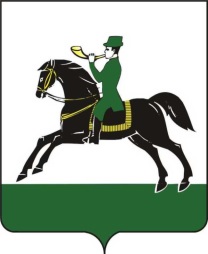 Управление образования Администрациигородского округа Клин«Система образования
городского округа Клин
в 2021 – 2022 учебном году»Клин – 2022Оглавление1. Общая характеристика системы образованияОбщая характеристика сети образовательных организацийСеть системы образования городского округа Клин на конец 2021-2022 учебного года включала в себя:14 дошкольных образовательных организаций, из них 2 сельских, 11 городских, 1 частная;18 общеобразовательных организаций, из них 7 сельских, 11 городских, в том числе:1 общеобразовательную организацию, осуществляющую образовательную деятельность по адаптированным основным общеобразовательным программам;2 частные общеобразовательные организации («София» и «Александровская гимназия»);2 организации дополнительного образования («ДОМ ДЕТСКОГО ТВОРЧЕСТВА», «СТАНЦИЯ ЮНЫХ ТЕХНИКОВ»).2 школы искусств, реализующие предпрофессиональные дополнительные образовательные программы и подведомственные Управлению культуры.На начало 2022-2023 учебного года в городском округе Клин после реорганизации путем слияния будет:10 дошкольных образовательных организаций, из них 1 частная;17 общеобразовательных организаций, из них 2 частные, 1 по адаптированным основным общеобразовательным программам;1 организация дополнительного образования («ДОМ ДЕТСКОГО ТВОРЧЕСТВА»);2 школы искусств, реализующие предпрофессиональные дополнительные образовательные программы и подведомственные Управлению культуры.Из них образовательные комплексы:9 с уровнем дошкольного образования.В городском округе Клин обеспечены высокие показатели охвата образовательными услугами:услугами дошкольного образования охвачено 56,2 % детей в возрасте от 1,5 до 3 лет;услугами дошкольного образования охвачено 100 % детей в возрасте от 3 до 7 лет;услугами общего образования охвачено 100 % детей и подростков;услугами дополнительного образования детей в организациях дополнительного образования охвачено 28,2 % детей в возрасте от 5 до 18 лет включительно.1.2. Условия осуществления образовательной деятельностиЗдания образовательных организаций городского округа Клин в большинстве построены в 50–80-ые годы ХХ века, износ зданий выше 60% имеют более половины. Проведение капитального ремонта требуется в 10 зданиях общеобразовательных учреждений (29,41% от общего числа), в 6 зданиях дошкольных образовательных учреждений (9,23% от общего числа), 1 здание учреждения дополнительного образования (50% от общего числа). Все виды благоустройства (канализацию, водопровод, энергоснабжение, центральное отопление) имеют 100% учреждений.Высокая плотность населения в городе Клин приводит к тому, что 3 школы (18.75% от общей доли общеобразовательных учреждений) испытывают дефицит мест и вынуждены вести занятия в две смены. В 2021–2022 учебном году во вторую смену обучались 301 человек, что составило 2,06% от общего количества обучающихся. Снижение численности второй смены на 3,51 % (по сравнению с 2020-2021 учебным годом) обусловлено введением в эксплуатацию нового здания школы на 1100 мест (по адресу г. Клин, ул. Клинская, д. 40) по Государственной программе «Образование Подмосковья» на 2017–2025 годы.Дошкольные образовательные организации все оборудованы столовыми, работающими на сырье. Во всех общеобразовательных организациях района организовано питание обучающихся. Обеспечено пищеблоками 100% школ (34 здания), из них имеют столовые, работающие на сырье – 30 зданий (88%); буфеты-раздаточные в 4 зданиях (12%). Организацию питания в образовательных организациях обеспечивает МУП «Комбинат школьного питания».Охват питанием в 2021–2022 учебном году составил 81,6% (11810 человек):1–4 классы - 100%;5-9 классы – 67,4%;10-11 классы – 58,1%.Из них бесплатным питанием обеспечены обучающихся из многодетных семей – 2633 человек, учащиеся МОУ «ШКОЛА ДЛЯ ОБУЧАЮЩИХСЯ С ОВЗ» – 232 человек, прочие льготники – 2097 человек.Во всех общеобразовательных организациях городского округа Клин имеются медицинские кабинеты с автоматизированными рабочими местами. Образовательными организациями  заключены с ГБУЗ МО «Клинская областная больница» договоры безвозмездного пользования недвижимым имуществом и на оказание медицинских услуг.Организации, осуществляющие образовательную деятельность по образовательным программам начального общего, основного общего, среднего общего образования, все имеют спортивные залы. Оснащенность спортивных залов оборудованием удовлетворительная, но для приведения в соответствие с современными требованиями – все спортивные площадки требуют дооснащения.Доля муниципальных общеобразовательных учреждений, которые осуществляют взаимодействие с родителями в электронном виде (электронный дневник, электронный журнал), в общей численности муниципальных общеобразовательных учреждений составляет 100%.Все общеобразовательные организации имеют библиотеки. Однако современным требованиям большая часть из них соответствует частично. Финансирование на приобретение учебников поступает из регионального бюджета. Обеспеченность учащихся в учебниках, согласно утвержденной программе и учебному плану ОУ, составляет 100%.В настоящий момент обучающиеся имеют возможность пользоваться не только библиотечным фондом образовательных организаций, но образовательными ресурсами в сети Интернет. Все образовательные организации района, включая дошкольные, подключены к сети Интернет, скорость подключения соответствует требованиям законодательства в полном объеме.2. Дошкольное образование2.1. Ликвидация очередности в дошкольные образовательные организации, развитие инфраструктуры дошкольного образованияВ городском округе Клин функционируют 13 образовательных организаций, осуществляющих образовательную деятельность по образовательным программам дошкольного образования. Из них:в городском поселении – 11 ДОО;в сельской местности – 2 ДОО.Количество частных организаций, осуществляющих образовательную деятельность по образовательным программам дошкольного образования – 1.Численность детей в возрасте от рождения до 7 лет, проживающих на территории городского округа, – 10 490 человек. Из них:численность детей в возрасте от рождения  до 3 лет, проживающих на территории городского округа Клин, – 4008 детей;численность детей в возрасте от 3 до 7 лет, проживающих на территории городского округа Клин, – 6482 человек.Численность воспитанников, получающих дошкольное образование (контингент) в 2021–2022 учебном году составляет 6 603 ребенок. Из них:в городском поселении – 5 416человек (из них: в группе кратковременного пребывания – 20 детей);в сельской местности – 1187 человек (из них: в частном детском саду – 
60 человек).Доступность дошкольного образованияВ 2021–2022 учебном году численность детей в возрасте от 3 до 7 лет, получающих дошкольное образование в городском округе Клин по состоянию на 01.08.2022г., составляет 6199 человека (из них: в частном детском саду – 44 человека).Доступность дошкольного образования на территории городского округа Клин для данной возрастной категории составляет 95,6%.Численность детей в возрасте от 3 до 7 лет, не обеспеченных местом в муниципальных дошкольных образовательных организациях («очередность», «актуальный спрос»), по состоянию на 01.08.2022г. составила 0 человек.Общая численность детей в возрасте от 3 до 7 лет, поставленных на учет для предоставления места в муниципальных образовательных организациях, по состоянию на 01.08.2021г. составила 58 человек.Общая численность детей в возрасте от 2 месяцев до 3 лет, поставленных на учет для предоставления места в муниципальных образовательных организациях, по состоянию на 01.08.2021г. составила 2235 человек.Численность детей в возрасте от 2 месяцев до 3 лет, получающих дошкольное образование в городском округе Клин на 01.08.2021г., составляет 404 человека.Доступность дошкольного образования в возрасте 3–7 лет составляет:в городском поселении – 95,6%;в сельском поселении – 100%.Доступность дошкольного образования в возрасте 1,5–3 лет составляет:в городском поселении – 56,2%,в сельском поселении – 100%.Удельный вес численности воспитанников частных дошкольных образовательных организаций в общей численности воспитанников дошкольных образовательных организаций составляет 0,90% (60 детей).Удельный вес численности детей обучающихся в кратковременных группах в общей численности воспитанников дошкольных образовательных организаций составляет 0,30% (20 детей).Удельный вес численности детей с ограниченными возможностями здоровья в общей численности воспитанников дошкольных образовательных организаций составляет 10,8 % (716 детей).Удельный вес численности детей-инвалидов в общей численности воспитанников дошкольных образовательных организаций составляет 0,93% (62 ребенка -инвалида).В 2022–2023 учебном году планируемое количество воспитанников будет составлять 6 603 ребенка.2.2. Содержание образования. Обеспечение реализации ФГОС дошкольного образованияДошкольное образование направлено на формирование общей культуры, развитие физических, интеллектуальных, нравственных, эстетических и личностных качеств, формирование предпосылок учебной деятельности, сохранение и укрепление здоровья детей дошкольного возраста.Этому способствует реализация образовательной программы дошкольной образовательной организации. Образовательные программы дошкольного образования направлены на разностороннее развитие детей дошкольного возраста с учетом их возрастных и индивидуальных особенностей, в том числе достижение детьми дошкольного возраста уровня развития, необходимого и достаточного для успешного освоения ими образовательных программ начального общего образования, на основе индивидуального подхода к детям дошкольного возраста и специфичных для детей дошкольного возраста видов деятельности. Освоение образовательных программ дошкольного образования не сопровождается проведением промежуточных аттестаций и итоговой аттестации обучающихся (статья 64 Федерального закона "Об образовании в Российской Федерации" от 29.12.2012 N 273-ФЗ).В городском округе Клин в 100% детских садов разработаны образовательные программы, соответствующие федеральному государственному образовательному стандарту дошкольного образования. Основой для разработки является Примерная основная образовательная программа дошкольного образования, одобренная решением федерального учебно-методического объединения по общему образованию. Программы, представленные в навигаторе образовательных программ, реализуются модульно.Использование широкого спектра образовательных программ позволяет в полной мере удовлетворить образовательные потребности всех участников образовательных отношений, а преобладание программ социально-коммуникативного и художественно-эстетического способствует реализации основных принципов ФГОС дошкольного образования (пункт 1.2 ФГОС ДО) (Приложение 1 к п. 2.2). Следует также отметить увеличение количества адаптированных образовательных программ. Это связано с изменением контингента детей с ограниченными возможностями здоровья: кроме детей с тяжелыми нарушениями речи увеличилось количество детей с задержкой психического развития, расстройствами аутистического спектра, нарушениями опорно-двигательного аппарата.В рамках реализации национального проекта «Образование», одним из приоритетов работы дошкольных образовательных организаций является реализация программ технической направленности. Благодаря работе творческой группы педагогов детских садов нашего городского округа, была разработана муниципальная программа конструктивно-модельной деятельности для детей 5-7 лет. Реализация этой программы в сочетании с другими позволила охватить 100% детей 5-7 лет занятиями технической направленности. Результатом эффективной реализации образовательной программы дошкольного образования является диагностика освоения ООП детьми 6-7 лет. В  апреле-мае 2022 года в дошкольных образовательных организациях  городского округа Клин был проведен мониторинг успешности предшкольного образования, в котором приняли участие 1380 обучающихся. (Приложение 2 к п. 2.2).Самые высокие результаты сформированности – по разделу «Социально-коммуникативное развитие», которое является главным направлением дошкольного образования. Самые низкие результаты по разделу «Художественно-эстетическое», причина этого: увеличение детей с ОВЗ и неродным русским языком. Для преодоления этой проблемы на территории городского округа Клин функционируют муниципальные инновационные площадки по разнообразным темам  (5 образовательных организаций). В соответствии со статьей 64 ФЗ «Об образовании в Российской федерации» родители (законные представители) несовершеннолетних обучающихся, обеспечивающие получение детьми дошкольного образования в форме семейного образования, имеют право на получение методической, психолого-педагогической, диагностической и консультативной помощи без взимания платы, в том числе в дошкольных образовательных организациях и общеобразовательных организациях, если в них созданы соответствующие консультационные центры. Для реализации этого положения в детских садах созданы: Центр психолого-медико-социального сопровождения «Со-Действие» (МДОУ «АЛЕНУШКА»), Дошкольный консультационный центр «Калинка» (МДОУ «КАЛИНКА»). В Уставе дошкольных образовательных организациях оказываются дополнительные образовательные услуги: кружки, студии, клубы, секции. Охват воспитанников ДОО дополнительными образовательными услугами:Следует отметить увеличение обучающихся, получающих дополнительные образовательные услуги. Причины этого: широкий спектр образовательных услуг, предоставляемый в ДОО с учетом потребностей родителей и способностей детей; привлечение узких специалистов из других организаций, реализация не только основной образовательной программы, но и дополнительных рабочих программ (как на бесплатной основе, так и на коммерческой)..Современные педагоги должны быть высококвалифицированными, социально активными и профессионально мобильными, творчески работающими, конкурентоспособными.  Для достижения этой цели за 2021-2022 учебный год повысили свою квалификацию 386 человека (52% от всех педагогических работников ДОО) (Приложение 3 к п. 2.2).В 2021-2022 учебном году была определена районная методическая тема работы для дошкольных образовательных организаций «Оказание методической поддержки и практической помощи педагогическим работникам системы дошкольного образования в повышении профессионального потенциала через изучение инновационных подходов в образовании и воспитании дошкольников с целью обеспечения качества работы в условиях современных инновационных процессов  в соответствии с требованиями ФГОС дошкольного образования»Анализируя данные об участниках РМО (Приложение 4 к п. 2.2), можно сделать следующие выводы:- с 2021 года вновь начало свою работу РМО инструкторов по физической культуре (14 человек), включающее в себя как специалистов с большим стажем работы, так и начинающих специалистов; - 75% педагогов–членов РМО имеют высшее педагогическое образование, а значит владеют знаниями по педагогике, психологии, основами методики дошкольного воспитания;- самый высокий образовательный уровень у старших воспитателей, учителей-логопедов и педагогов-психологов. Причина этого: специфика работы этих специалистов, требующая от них высокого уровня компетентности;- самая квалифицированная категория педагогов – старшие воспитатели. Это связано с тем, что именно старшие воспитатели занимаются методической работой и выстраивают образовательные отношения в ДОО, что невозможно без высокой квалификации;- 86% членов РМО аттестованы на высшую и первую квалификационную категорию, что говорит о высоком профессионализме специалистов ДОО.Работа всех методических объединений признана удовлетворительной, поставленные задачи решены в полном объеме, все проведенные мероприятия получили высокую оценку членов РМО. По результатам работы за год принято решение во всех методических объединениях сделать акцент на совместную деятельность всех специалистов ДОО для построения эффективных образовательных отношений.Одной из эффективных форм профессионального взаимодействия педагогов, позволяющих сформировать необходимые профессиональные компетенции, являются проблемные и творческие группы. Они объединяют педагогов ДОО, имеющих потребность в изучении и освоении определенных тем (проблемные группы) или педагогов, уже имеющих определенные наработки по интересующей теме, но желающих расширить и пополнить свои знания (творческие группы).Организация работы этой проблемной группы продиктована тем, что при анализе анализа кадрового состава РМО музыкальных руководителей было выявлено достаточно большое количество специалистов, не имеющих достаточного стажа, а соответственно, и опыта работы в детском саду.Анализируя деятельность всех ДОО городского округа Клин, а также изменения в действующем законодательстве, было принято решение об организации творческой группы для старших воспитателей по реализации профстандартов в детском саду.Для удовлетворения профессиональных потребностей воспитателей детских садов наряду с традиционными районными методическими объединениями, функционировали краткосрочные формы профессионального взаимодействия педагогов по наиболее актуальным темам, таким как «Развитие познавательно-исследовательской деятельности дошкольников», «Реализация адаптированных образовательных программ», «Реализация различных культурных практик с дошкольниками», «Развитие творческих способностей дошкольников различными средствами». Преимуществом данных форм работы является возможность педагога выбрать ту тему и ту форму работы, которая для него наиболее интересна и понятна, так как ведущими принципами их организации являются дифференциация, непрерывность и адресность. В 2018-2019 учебном году не использовались формы работы, предполагающие получение теоретических знаний. Все мероприятия прошли в форме семинаров-практикумов и мастер-классов. Эти формы работы позволяют педагогам не только получить теоретические знания, но и применить их на практике, оценив эффективность их использования (Приложение 5 к п. 2.2). Показателем профессионализма педагогов ДОУ является участие в различных конкурсах.  В 2021-2022 учебном году педагоги, обучающиеся и их родители приняли участие в  профессиональных и творческих конкурсах различного уровня. Наиболее активно в них участвовали: МДОУ «ИВУШКА», «ЖЕМЧУЖИНКА», «КАЛИНКА», «ТОПОЛЕК», «ЧЕБУРАШКА»,Следует отметить коллектив частного детского сада «Перспектива», который четвертый год принимает участие в муниципальных мероприятиях  (Приложения 6 и 7 к п. 2.2).По результатам работы можно сделать вывод, что работа над методической темой в 2021-2022 году осуществлялась на оптимальном уровне, но в связи с вступление в действие с 01 января 2023 года профессиональных стандартов необходимо продолжить  в 2022-2020 учебном году работу над этой же темой: «Методическое сопровождение реализации ФГОС ДО и введение профессионального стандарта педагога».3. Начальное общее, основное общее, среднее общее образование3.1. Содержание образования3.1.1. Обеспечение реализации ФГОС общего образованияРеализация ФГОС - сложный и многоплановый процесс. Важнейшим условием, обеспечивающим  его успешность, является системность и комплексность всех видов сопровождения.В 2021 -2022 учебном году  в соответствии с нормативными документами федерального и регионального  уровней в образовательных организациях городского округа Клин реализация  федеральных  государственных образовательных стандартов НОО, ООО, СОО осуществлялась в плановом режиме. Методическое сопровождение реализации действующих ФГОС было направлено на:обеспечение преемственности в реализации образовательных программ дошкольного, начального, основного и среднего общего образования в соответствии с требованиями ФГОС;оказание методической поддержки педагогам в условиях изменения требований государства к технологиям образовательной деятельности и к образовательным результатам;   анализ и тиражирование эффективных практик по реализации ФГОС;развитие тьюторской системы сопровождения реализации ФГОС на муниципальном уровне;осуществление  методического сопровождения педагогов в 	организации работы с детьми, имеющими трудности в обучении;создание условий для успешной адаптации и полноценной самореализации молодых кадров.психолого-педагогическое сопровождение процесса реализации ФГОС ДО, НОО, ООО, СОО;выявление образовательных организаций со стабильно низкими образовательными результатами, разработку и реализацию комплекса мер, направленных на создание условий для получения качественного образования;обеспечение условий для формирования функциональной грамотности обучающихся (читательская, математическая, естественно-научная, финансовая);обеспечение реализации целевой  модели  наставничества в образовательных организациях;  осуществление методического сопровождения педагогов с низкими результатами исследования профессиональных компетенций  в рамках реализации их индивидуального образовательного маршрута;обеспечение методического сопровождения и поддержки образовательных организаций по осуществлении дистанционного обучения;  совершенствование внутришкольной модели системы оценки качества образования;обеспечение условий профессионально-личностного роста педагогов через использование ресурса современных информационно-коммуникационных технологий  в образовании;изучение и анализ потребностей ОО в учебниках и учебно-методической литературе.обеспечение широкого, постоянного и устойчивого доступа к информации, связанной с реализацией ФГОС через сайт Управления образования  и МУ «МЕТОДИЧЕСКИЙ КАБИНЕТ» через единую информационную среду;осуществление подготовки педагогов к внедрению обновленных ФГОСКачество образовательных результатов напрямую зависит от уровня профессионализма педагогических работников.Умение педагогов ориентироваться в огромном информационном потоке и выстраивать свою работу в соответствии с современными требованиями к обучению и воспитанию обучающихся возможно только при постоянном самосовершенствовании. Приоритетным направлением методической работы являлось создание для каждого педагога условий для повышения профессионального уровня и педагогического мастерства. В образовательном пространстве городского округа Клин функционирует система  сопровождения профессионального роста педагогов  на школьном, муниципальном и региональном уровнях.В современных условиях развития новых сетевых и информационно-коммуникационных технологий практикуются:- формальное обучение - курсы повышения квалификации и переподготовка педагогических работников, итоговая аттестация, стажировки, наставничество, тьюторское сопровождение;- информальное и неформальное обучение - вебинары, мастер-классы, консультации в интерактивном режиме, сетевые сообщества учителей, РМО, творческие, проблемные группы, постоянно-действующие семинары ( информационные, обучающие, семинары-практикумы).В рамках единого методического пространства была организована работа педагогических сообществ:РМО учителей начальных классов(1), учителей - предметников (16), классных руководителей (1), педагогов-психологов (1), социальных педагогов (1) библиотекарей (1); постоянно действующего семинара (2),творческих групп (1), проблемных групп (1), Лаборатория молодого педагога, Клуб «Педагог года городского округа Клин», Мастерская наставничества, Координационный совет по реализации программы «Одаренные дети», Школа молодого завуча.Планирование методической работы осуществлялось на диагностической основе с учётом выявления запросов учителей и затруднений, связанных с их работой, поэтому содержание деятельности профессиональных сообществ отвечало потребностям педагогов и способствовало саморазвитию личности учителя, заинтересованного в совершенствовании своего профессионального мастерства. Вопросы, рассматриваемые на заседаниях педагогических сообществ,  позволили педагогам углубить свои знания по вопросам  реализации ФГОС, профессионального роста, инновационной деятельности.Начальное общее образование (НОО)Для достижения цели методической работы в системе НОО: «Создание условий для повышения профессиональной компетенции и педагогического мастерства учителей начальных классов в соответствии с реальными потребностями современной системы образования» были поставлены задачи:совершенствовать педагогическое мастерство в освоении и реализации  современных образовательных технологий, направленных на формирование функциональной грамотности и повышение качества образования;активизировать внимание на работе с детьми, имеющими особые образовательные потребности (одаренные и имеющие трудности в обучении);вовлекать учителей в педагогический поиск, творчество, исследовательскую деятельность в рамках профессиональных и творческих конкурсов;организовать методическое сопровождение молодых педагогов и педагогов, имеющих профессиональные дефициты в рамках реализации целевой модели наставничества; изучать и внедрять в практику наиболее эффективные методы, формы  и приёмы преподавания предметов в начальной школе;внедрять опыта творчески работающих учителей через мастер–классы, открытые уроки, обучающие семинары;Все поставленные задачи реализовывались через эффективную работу педагогических сообществ учителей начальных классов: -	РМО учителей начальных классов;-	творческой группа «Формирование функциональной грамотности у обучающихся начальных классов»;- 	проблемной группы «Работа с детьми, испытывающими трудности в обучении».Тематика заседаний РМО затрагивала следующие вопросы, направленные на повышение качества образования:•	«Аттестация. Обновленные формы. Ключевые компетенции учителя начальных классов» (МОУ-ГИМНАЗИЯ№1)•	«Современные образовательные технологии: опыт, проблемы, перспективы» (МОУ-СОШ №17)•	«Использование современных цифровых технологий и инструментов электронного обучения на уроках в начальной школе» (МОУ-СОШ пос. ЧАЙКОВСКОГО).В рамках деятельности РМО рассматривались вопросы по внедрению обновленных ФГОС НОО., были организованы семинары-практикумы:•	«Обновленные ФГОС. Рабочие программы по предметам. Повышение качества обученности младших школьников средствами дальнейшего внедрения современных технологий» (МОУ-ГИМНАЗИЯ№2);«Внедрение обновленных ФГОС. УМК «Школа России» ( методист изд. «Просвещение») Учителя начальных классов принимали активное участие в работе творческой и проблемной групп.  Развитие функциональной грамотности в начальном образовании является актуальной задачей педагога. Для повышения компетентности учителя по данной проблеме второй учебный год была организована деятельность творческой группы «Формирование функциональной грамотности у обучающихся начальных классов», цель которой: освоение учителями педагогических технологий, обеспечивающих формирование у обучающихся читательской, математической, естественно-научной грамотности + креативное мышление». В рамках заседания творческой группы  педагогам была предоставлена возможность изучить теоретические материалы и выразить свои взгляды, идеи, размышления по проблеме формирования функциональной грамотности школьников и продемонстрировать свои практические достижения. Было проведено 2 семинара-практикума:- 	«Формирование математической и финансовой грамотности. Формирование критического мышления» (МОУ-ВЫСОКОВСКАЯ СОШ №1);- 	 «Формирование естественно - научной грамотности + креативного мышления у младших школьников. Разнообразные вариативные подходы для успешного обучения детей» (МОУЛИЦЕЙ №10).Работа творческой группы будет продолжена в 2022-2023 учебном году. Необходимость обеспечить качественное освоение образовательной программы каждым учеником часто становится трудной задачей для школы. Для оказания помощи педагогам в решении обозначенной проблемы в рамках МУ «МЕТОДИЧЕСКИЙ КАБИНЕТ» 3-й год действует проблемная группа «Работа с детьми, имеющими трудности в обучении». В 2022-2023 учебном году для  достижения цели "Совершенствование форм и методов системы взаимодействия с социумом при работе с обучающимися, испытывающими трудности в обучении, способствующих получению начального общего образования»,  были рассмотрены следующие вопросы:«Преемственность, формы и методы работы с обучающимися, испытывающими трудности в обучении при получении начального, основного общего образования»«Организация психологической поддержки обучающихся, испытывающих трудности в обучении при получении начального основного общего образования»«Формы и методы взаимодействия с окружающим социумом с целью создания условий дополнительного воспитания и развития обучающихся, испытывающих трудности в обучении».Свой эффективный опыт работы представляли педагоги из МОУ-ГИМНАЗИИ №2, МОУ-ПОС.ЧАЙКОВСКОГО, МОО-СОШ С УИОП №7, представители Центра «Семья», коррекционного отделения МДОУ Д/С №23 «АЛЕНУШКА». В рамках проблемной группы были разработаны методические рекомендации по оптимизации системы оценивания и организации психолого-педагогической помощи обучающимся  с нарушениями чтения и письма.В 2022 - 2023 учебном году работа группы будет продолжена. Поставлена задача рассмотреть вопросы по организации индивидуальной и групповой  работы с обучающимися, испытывающими трудности в обучении. Все заседания сообществ проходили в очном формате, для учителей начальных классов были организованы наиболее востребованные формы взаимодействия: круглые столы, мастер-классы, открытые уроки и занятия.Учителя начальных классов в 2021-2022 учебном году  принимали активное участие в профессиональных конкурсах педагогического мастерства: «Педагог года - 2022» (Т.В.Ильницкая, МОУ-НОВОЩАНОВСКАЯ СОШ - лауреат; А.А. Бегларян, МОУ - МАЛЕЕВСКАЯ СОШ-участник), «Педагогический дебют - 2022» ( Н.С. Никитин, МОУ- СОШ ПОС. ЧАЙКОВСКОГО –победитель; А.А. Стрельцова,  МОУ-ГИМНАЗИЯ№2 - лауреат 1 степени, И.Н. Золкина, МОУ-ЛИЦЕЙ№10 - участник), «Фестиваль методических инноваций» (Е.А. Романовская, МОУ-ГИМНАЗИЯ №2 – лауреат; Н.С. Никитин, МОУ- СОШ ПОС. ЧАЙКОВСКОГО - лауреат). В конкурсном отборе учителей - предметников и учителей начальных классов на присуждение премии Губернатора МО «Лучший учитель предметник и лучший учитель начальных классов» приняли участие 8 педагогов (Н.И. Криштапова, МОУ-ЛИЦЕЙ№10– победитель муниципального этапа, участники: М.А. Соловьева, МОО - СОШ С УИОП №7, Г.В. Карманова, МОУ-НОВОЩАПОВСКАЯ СОШ, М.А. Землянова МОУ- СОШ№8, Н.А. Силина и Н.А. Шибанова, МОУ-ВЫСОКОВСКАЯ СОШ№1, Е.М. Королева, МОУ «ПЛАНЕТА ДЕТСТВА», А.Н. Погодина, МОУ-ЗУБОВСКАЯ СОШ).В целях выявления профессиональных дефицитов учителя начальных классов городского округа Клин приняли участие в добровольном  тестирование профессиональных компетенций. Их было – 231. 187 из них, что составляет 81 % от общего количества протестированных  педагогов, показали хорошие результаты (повышенный и высокий), 10%-базовый, 9%-недопустимый. Составлены ИОМы по преодолению выявленных дефицитов.Педагоги активно  делились своим опытом с коллегами  в сетевых образовательных сообществах: http://www.infourok.ru, http://multiurok.ru, http://nsportal.ru, http://www.proshkolu.ru, http://www.1september.ru. В целях выявления и сопровождения одаренных детей, развития их творческих способностей в городском округе Клин в течение 2021-2022 учебного года были проведены школьный и муниципальный этапы олимпиады младших школьников по предметам «Окружающий мир», «Литературное чтение», «Математика», «Русский язык».                   В олимпиаде по окружающему миру приняли участие 84 человека из 14 образовательных учреждений. 20 человек стали победителями и призерами (МОУ-ГИМНАЗИЯ№1, МОУ-СОШ №8, ЧОУ - «Православная классическая гимназия «София», МОУ-СОШ ПОС. ЧАЙКОВСКОГО, МОУ-ЛИЦЕЙ№10, МОУ-«ПЛАНЕТА ДЕТСТВА», МОУ-СОШ С УИОП №7, МОУ-ГИМНАЗИЯ№2, МОУ-ГИМНАЗИЯ№15).В олимпиаде по русскому языку приняли участие 119 обучающихся из 16 образовательных организаций. 15 из них получили статус победителей и призеров (МОУ-МАЛЕЕВСКАЯ СОШ, МОУ- «ПЛАНЕТА ДЕТСТВА», МОУ- ВОРОНИНСКАЯ СОШ, МОУ-ЛИЦЕЙ№10, МОУ-ГИМНАЗИЯ№1, МОУ-ГИМНАЗИЯ№15, МОО-СОШ с УИОП№7). В олимпиаде по математике приняли участие 126 обучающихся из 16 образовательных организаций. Победителями и призерами стали 16 обучающихся из общеобразовательных организаций: МОУ-ГИМНАЗИИ №15, МОУ-ГИМНАЗИИ №1, МОУ-ВОРОНИНСКОЙ СОШ, МОУ-ЛИЦЕЯ №10, ЧОУ-«Православная классическая гимназия «София», МОУ-ВЫСОКОВСКОЙ СОШ №1, МОУ-СОШ №8, МОУ-ГИМНАЗИИ №2. В олимпиаде по литературному чтению приняли участие 83 обучающихся из 16 образовательных организаций. 20 из них стали победителями и призерами (МОУ- ВЫСОКОВСКАЯ СОШ №1, МОУ-ЛИЦЕЙ№10, МОУ-ГИМНАЗИЯ№15, МОУ-ГИМНАЗИЯ№2, МОУ-ВОРОНИНСКАЯ СОШ, МОУ-СОШ №8, МОУ-ЗУБОВСКАЯ СОШ, МОО- СОШ С УИОП №7)  Итоги олимпиады по литературному чтению и окружающему миру показали высокий уровень выполнения олимпиадных работ. Результаты же по математике и русскому языку оставляют желать лучшего. Задачи на 2022-2023 учебный год:Повысить методическое и профессиональное мастерство учителей начальных классовСоздать условия для успешной реализации ИОМов.Вооружить педагогов эффективными методами, приемами и технологиями       организации урочной и внеурочной деятельности для работы по обновленным ФГОССовершенствовать педагогическое мастерство, направленное на развитие компонентов функциональной грамотности младших школьников.Совершенствовать систему работы с одаренными детьми и детьми, имеющими трудности в обучении.Мотивировать учителей на активное включение в педагогический поиск, творческую, исследовательскую деятельность, участие в профессиональных конкурсахОсновное и среднее  общее образованиеРеализация федеральных образовательных стандартов основного и среднего общего образования в 2021-2022 учебном году  осуществлялась в плановом режиме. В работе по реализации ФГОС ООО и СОО были определены следующие направления деятельности:-	координация нормативно-правового, организационного, кадрового, методического и информационного сопровождения реализации ФГОС ООО и ФГОС СОО;-	освоение и применение на практике современных  образовательных технологий;-	широкое  использование  таких форм обучения педагогов  как мастер-классы, открытые уроки, компьютерное тестирование, тренинги и др.;-	совершенствование  организационно-методических механизмов деятельности, обеспечивающих эффективность использования педагогами ОО инновационных технологий обучения и воспитания;-	совершенствование педагогического мастерства в освоении и реализации  современных образовательных технологий, направленных на формирование функциональной грамотности и повышение качества образования-	повышение  эффективности психолого-педагогического сопровождения процесса реализации ФГОС СОО;-	осуществление преемственности в содержании, формах и методах обучения, воспитания и развития на всех уровнях образования;-	выстраивание  системы деятельности с детьми, имеющими особые образовательные потребности;-	создание условий для внедрения ЦОР в образовательную деятельность;-	организация сетевого взаимодействия как условие эффективной реализации ФГОС СОО;-	представление педагогического опыта образовательных организаций и педагоговчерез проведение системы практико-ориентированных семинаров и мастер-классов;-	создание условий к внедрению обновленных ФГОС в 5-х классах общеобразовательных организаций в 2022-2023 учебном году. Поставленные задачи реализовывались  через комплекс мероприятий, организованных  в рамках деятельности педагогических сообществ на муниципальном и региональном уровняхДеятельность педагогических сообществ городского округа Клин  была направлена на решение проблем, выявленных в результате мониторинга в рамках программы поддержки методических объединений и педагогических сообществ образовательных организаций: - 	организация наставничества для 100% молодых педагогов;- 	участие в смотре - конкурсе школьных методических служб и методических объединений;- 	распространение эффективного педагогического опыта  в рамках региональных инновационных и стажировочных площадок; - 	организация кураторского сопровождения педагогов в реализации индивидуальных образовательных маршрутов- 	реализация программы повышения профессиональной компетентности педагогов в области работы с одаренными детьми- 	увеличение числа и расширение спектра научно-методических мероприятий, организованных методическими объединениями и профессиональными сообществами педагогов- 	организация участия педагогов в конкурсах  профессионального мастерства «Педагог года», «Педагогический дебют», «Педагогический дуэт», «Фестиваль методических инноваций».Педагогические сообщества учителей-предметниковОсновной формой работы с педагогами является отлаженная система работы РМО учителей-предметников. Целью работы методических объединений были формирование и совершенствование педагогического мастерства педагогов, распространение передовых педагогических практик, а также совершенствование и повышение результативности образовательной деятельности, качества обученности школьников.Методическая тема РМО учителей русского языка и литературы ««Использование современных образовательных технологий на уроках русского языка и литературы и совершенствование педагогического мастерства в целях повышения качества гуманитарного образования в рамках реализации национального проекта "Образование"». Целью работы методического объединения являлось развитие профессиональных компетенций учителей русского языка и литературы в условиях реализации федеральных государственных образовательных стандартов основного  и среднего общего образования». Для достижения цели были поставлены задачи: - 	Совершенствовать профессиональное  мастерство педагогов, направленное на формирование читательской грамотности у обучающихся;- 	Мотивировать педагогов-словесников на поиск новых форм и методов урочной и внеурочной деятельности, способствующих формированию всестороннего развития личности.- 	мотивировать учителей к использованию эффективных методов и приёмов подготовки учащихся к ОГЭ и ЕГЭ по русскому языку и литературе;- 	продолжить изучение опыта работы педагогов по подготовке обучающихся к предметным олимпиадам и творческим конкурсам;- 	создать условия для развития и профессионального роста молодых педагогов;- 	изучать и распространять педагогические достижения победителей и лауреатов профессиональных конкурсов;- 	организовать методическую поддержку учителям русского языка и литературы при педагогической аттестации и подготовке к участию в профессиональных конкурсах Поставленные перед сообществом задачи решались на заседаниях РМО и в рамках деятельности ПДС «Формирование у обучающихся читательской грамотности+креатив».На заседаниях были рассмотрены вопросы:- 	особенности аттестации педагогов-	подготовка выпускников к ГИА по русскому языку и литературе как систематизация предметных знаний;-	тестирование как метод повышения профессиональной компетентности педагогов;- 	создание условий для внедрение обновленных ФГОС на уроках русского языка и литературы;-	формирование читательской грамотности как требование ФГОС для создания успешности обучения в образовательном пространстве; -	Методы и приемы работы с обучающимися по подготовке к ВсОШ;-	Развитие креативного мышления школьников как средство активизации их познавательной деятельности -	Методы и приемы работы с обучающимися по подготовке к ВсОШ.Следует отметить, что тематика заседаний отражала основные проблемные вопросы. Выступления учителей основывались на практических результатах. Поставленные задачи решались через совершенствование методики проведения урока, индивидуальной работы со слабоуспевающими и одаренными обучающимися, коррекции знаний на основе диагностической деятельности учителей, а также ознакомления педагогов с новой педагогической и методической литературой. В 2021-2022 учебном году учителя русского языка и литературы приняли участие в исследовании профессиональных компетенций: 110 – по русскому языку (76% из них были успешны), 67 - по  литературе (84% из них имеют повышенный и высокий уровни). В апреле 2022 года прошло тестирование ФИОКО кандидатов в региональный методический актив. Успешно прошли тестирование и вошли в состав РМА Н. Д. Горб, учитель русского языка и литературы МОУ - ВЫСОКОВСКОЙ СОШ №1 и И. В. Казанкова, учитель русского языка и литературы МОУ-ГИМНАЗИИ №1. Педагогам, получившим неудовлетворительные оценки, методический актив  оказывали консультативную помощь в преодолении выявленных дефицитов.  Учителя русского языка и литературы продемонстрировали свое педагогическое мастерство, приняв участие в профессиональных конкурсах.Игнатенкова Марина Николаевна, учитель русского языка и литературы МОУ-ВОРОНИНСКОЙ СОШ приняла участие в муниципальном этапе конкурса педагогического мастерства «Педагог года»; И.В. Кулькова, МОУЛИЦЕЙ №10 - победитель муниципального этапа конкурса на присуждение премии Губернатора Московской области «Лучший учитель-предметник и лучший учитель начальных классов» в номинации «лучший учитель русского языка и литературы»; Калинина Анастасия Олеговна, учитель русского языка и литературы МОУ-ГИМНАЗИИ №15 стала лауреатом муниципального конкурса «Педагогический дебют», а Т.А. Лазарева (МОУ - «ПЛАНЕТА ДЕТСТВА») и  О.А. Владимирова (МОУ-ЛИЦЕЙ №10) стали его участниками; Минина Евгения Семеновна, учитель русского языка и литературы МОУ-ГИМНАЗИИ №2 – победитель муниципального конкурса «Фестиваль методических инноваций».В работе педагогических сообществ учителей русского языка и литературы уделялось особое внимание вопросам по созданию условий, обеспечивающих выявление и развитие одаренных детей, реализацию их потенциальных возможностей. В 2021-2022 учебном году научно-методическое сопровождение деятельности учителей русского языка и литературы было обеспечено на должном уровне: учителям оказывалась информационная, организационная, консультативная, методическая помощь. Активность учителей в обобщении и передаче своего педагогического опыта не снизилась по сравнению с предыдущим годом, что способствовало  профессиональному росту педагогов.С каждым днём возрастает роль изучения иностранных языков. Сегодня появляется все больше людей, желающих знать иностранный язык, так как знание языков является не только залогом успешности и конкуретноспособности человека в современном обществе, но и средством межкультурного общения. Отсюда вытекает требование  поднять на качественно новый уровень преподавание иностранного языка в школе. Расширение профессиональных знаний и совершенствование практических умений педагогов в области внедрения инновационных педагогических технологий в условиях реализации ФГОС ООО и СОО – цель деятельности профессиональных сообществ  учителей иностранных языков (английского, немецкого и французского). Для ее реализации были поставлены задачи: изучение условий реализации ФГОС в начальной и основной школе по английскому языку;тиражирование инновационного опыта педагогов в обновлении содержания предметной области «Иностранный язык» в контексте ФГОС;усиление воспитательного потенциала урочной и внеурочной образовательной деятельности учителей путём привлечения школьников к участию в школьных, муниципальных, региональных, федеральных мероприятиях, конкурсах, конференциях;подготовка и повышение квалификации педагогов по вопросам организации, содержания и технологий организации и содержания образовательного процесса в соответствии с требованиями ФГОС общего образования;научно-методическая подготовка учителей по подготовке учащихся кВПР и государственной аттестации в форме ЕГЭ;развитие мотивации педагогов к самообразованию, дальнейшему профессиональному росту, к поиску новых подходов преподавания дисциплин гуманитарного цикла;продолжение работы по совершенствованию педагогического мастерства учителей, их профессионального уровня посредством выступления на методических заседаниях, работы по теме самообразования, творческих отчетов, открытых уроков, обучения на курсах повышения квалификации;продолжение работы по выявлению юных дарований в области лингвистики, способствовать развитию их творческого потенциала, стимулируя их деятельность.В рамках работы методических объединений для решения поставленных задач был проведен ряд семинаров-практикумов:-  « Приёмы     работы    с обучающимися в ходе подготовки к ЕГЭ,ВПР  и  тестированию PISA по английскому языку (Д.К. Левченкова, МОУ- СОШ №17, Е.В. Горбикова, МОУ-ГИМНАЗИИ №15, М.Н. Дубкова (МОО- СОШ СУОП №7);- «Формирование коммуникативной компетенции средствами современных образовательных технологий в условиях реализации ФГОС» (Н.А. Калякина, МОУ ЛИЦЕЙ №10, Е.С. Николенко, МОУ-МАЛЕЕВСКАЯ СОШ, О.В. Дуденина,  МОУ-ВЫСОКОВСКАЯ СОШ №1);- «Стимулы учебной деятельности учащихся - работа учащихся с наибольшей эффективностью и наименьшим напряжением»  (Л.Д. Горловская,   МОУ-ГИМНАЗИЯ№2), Е.Ю. Каблина , МОУ-СОШ №16, Т.А. Кузьмина, МОУ-СОШ №16), И.В. Попикова(МОУ-СОШ №16);- «Специфика преподавания французского языка с учётом требований ФГОС.. Особенности введения и реализации обновленного ФГОС ООО» (Н.В.Джуромская, МОУ-ГИМНАЗИЯ №2;- «Конструктивный подход к работе над ошибками» (МГОУ), (И.А. Пятых, МОО- СОШ С УИОП №7);- «Цифровые технологии в образовании», «Информационная безопасность детей: социальные и технологические аспекты » (А.А. Ванясина, МОУ-ЗУБОВСКАЯ СОШ.На платформе Zoom состоялся  семинар учителей  иностранных языков совместно с издательством «Просвещения». М.В. Ширинян, методист Центра Лингвистического  образования, подробно остановилась на вопросах реализации обновлённых ФГОС при изучении иностранных языков. В презентации были представлены нормативные документы введения обновлённых ФГОС, линии учебников  по иностранным языкам начальной и основной школы ,рекомендуемые  издательством «Просвещения». Ежегодно  учителя иностранных языков  принимают участие в фестивале методических идей учителей иностранных языков  "Парад воплощенных идей. Дорога от идеи до результата". В этом году, как и все вышеперечисленные мероприятия,  он прошёл в дистанционном формате на платформе Zoom .Об  использовании разноуровневых заданий в  работе с одарёнными детьми рассказала учитель французского языка Н.В. Джуромская. Создание квизов в Power Point  при обучении итальянскому языку представила Е.А. Кистенева, учитель итальянского языка МОУ- ГИМНАЗИИ  N2. О полезности использования скороговорок рассказала Г.И.Ерошкина, учитель английского языка МОО - СОШ С УИОП  N7. Вопросам применения таксономии Блума для быстрого  создания заданий по функциональной грамотности на основе любого УМК было посвящено выступление М.Н. Дубковой, учителя английского языка МОО-СОШ С УИОП N7.83учителя английского языка стали участниками исследования профессиональных компетенций. 75% из них были успешны. В рамках РМО было	организовано методическое сопровождение индивидуальных образовательных маршрутов, составленных в соответствии с выявленными профессиональными дефицитами у педагогов, показавших  недопустимый уровень.Учителя иностранных языков  активные участники  муниципальных профессиональных конкурсов: лауреатом Фестиваля методических инноваций» стала М.Н. Дубкова, учитель английского языка МОО-СОШ С УИОП №7; приняли участие в конкурсе «Педагог года-2022» А.Ю Болкунова, учитель английского языка МОУ-СОШ №8 (участник) и А.А. Ванясина, учитель немецкого языка МОУ-ЗУБОВСКОЙ СОШ (лауреат); молодой педагоги П.И. Маслова, учитель английского и французского языков МОУ-СОШ С УИОП №7, К.Нинуа, учитель английского языка МОУ-ЗУБОВСКОЙ СОШ, Е.В. Самохвалова, учитель английского языка МОУ- СОШ №17 стали лауреатами муниципального этапа конкурса «Педагогический дебют-2022»; победителем конкурса «Педагогический дуэт» стала пара учителей английского языка «наставник- наставляемый» из МОУ-ГИМНАЗИИ №1.Подводя итоги деятельности РМО учителей иностранных языков за 2021-2022 учебный год , следует отметить, что вся работа методических объединений учителей иностранных языков имела практическую направленность. Скоординированные действия методического совета  и педагогов обеспечили выполнение поставленных задач. Педагоги активно использовали в своей практике современные технологии, отдавая предпочтение технологиям проектного и проблемного обучения, обучения в сотрудничестве, использованию  информационно-коммуникационных технологий. Интегрируя ИКТ и современные педагогические методы, учителя стимулируют познавательный интерес, индивидуализируют процесс обучения и развивают самостоятельность учащихся, придают учебной работе проблемный, творческий, исследовательский  характер, что способствует обновлению содержательной стороны предмета  Однако наряду с положительными результатами, выявлены следующие проблемы: наблюдается  сокращение школ и классов с изучением немецкого языка в качестве первого иностранного; не все образовательные организации оснащены техническими средствами обучения в полном объёме; недостаточная активность участия учителей немецкого и французского языков в конкурсе исследовательских работ  «День науки».В 2022-2023 учебном году следует продолжить изучение  лучших практик по организации дистанционного обучения детей, а также активно внедрять передовые педагогические технологии  в образовательную деятельность учителей, продолжать наставническую работу с  молодыми педагогами, активизировать работу с одаренными детьми и постоянно совершенствовать своё профессиональное мастерство.Методическое объединение учителей истории и обществознания осуществляло свою деятельность с целью  совершенствования  методов преподавания истории и обществознания в условиях современных реалий российского образования, решая поставленные задачи:продолжить работу по вовлечению учителей истории и обществознания в участии в конкурсах профессионального мастерства, проектной деятельности, олимпиадного движения;содействовать внедрению в систему работы учителей истории и обществознания эффективных платформ дистанционного обучения обучающихся;активизировать работу с одаренными детьми;совершенствовать профессиональную компетентность учителей истории и обществознания в рамках перехода к новой аттестационной системе педагогических кадров. Районное методическое объединение учителей истории и обществознания осуществляло свою работу в условиях обновления содержания исторического образования, модернизации образования, апробации дистанционного обучения, главной целью которого является достижение нового качества общеобразовательной подготовки.  Для решения поставленных задач были проведены семинары: - «Реализация УМК  и образовательных программ по истории и обществознанию с использование последних нормативных документов  реализующих требования ФГОСООО и СОО» (МОУ-ГИМНАЗИЯ №2);- «Новые возможности и новые риски при переходе на цифровое образование в рамках Национального проекта «Образование»» Заседания РМО проводились в форме проблемной открытой площадки, давая возможность высказаться всем желающим, поделиться своим опытом, полезной информацией. Были вынесены на  рассмотрение проблемы, связанные с реализацией УМК по основам финансовой грамотности  и ростом профессиональных межпредметных компетенций учителя. На площадке методисты издательства «Просвещение» провели обучающий семинар по созданию условий для введения обновленных ФГОС в ОО с 1сентября 2022. В прошедшем учебном году учителя нашего округа принимали участие в работе конференций МГОУ в рамках проекта «Учитель будущего» по актуальным вопросам ЕГЭ-22, давали открытые уроки для  молодых педагогов (Сорокина Н. М., МОУ – ВОРОНИНСКАЯ СОШ), участвовали в работе конференции Корпорации «Просвещение» Актуальные вопросы преподавания истории и обществознания в рамках принятия новых ФГОС Концепции исторического образования О.Г.Маркова, МОУ – ГИМНАЗИЯ №2).Одним из приоритетных направлений в деятельности РМО было создание условий для повышения познавательной деятельности учащихся и активизации личностной позиции обучающихся посредством самореализации и саморазвития личности с целью  повышения качества знаний. Проведение олимпиад - один из способов активизации познавательной деятельности. В этом году была продолжена работа по онлайн подготовке обучающихся, принимающих участие в олимпиадном движении.  В рамках подготовки победителей и призеров муниципального этапа Всероссийской олимпиады школьников  к региональному этапу был проведен курс лекций по наиболее сложным олимпиадным заданиям учителями-наставниками ОО г. о. Клин:  Орехова И. А., МОУ - ГИМНАЗИЯ №1;  Зайцева О.И., Миронова О.М., Маркова О.Г., МОУ – ГИМНАЗИЯ №2; Королева Е.А.,  МОУ – «ПЛАНЕТА ДЕТСТВА»; Бурова И.В.,  МОУ – ГИМНАЗИЯ №15; Никитина Л.Н., МОУ ЛИЦЕЙ №10;Тихомирова О.А.,  МОУ – СОШ с УОП №7; Обоимова О.Н., МОУ – СОШ №16; Пирожкова В.А., МОУ - НОВОЩАПОВСКАЯ СОШ; Антошкин И.А., МОУ – ВЫСОКОВСКАЯ СОШ  №1).В результате на региональном уровне по истории 1 призер, по обществознанию -1 победитель и 7 призеров, по праву – 1 победитель и 2 призера, по экономике- 2 призера.Несмотря на высокую активность учащихся на школьном и муниципальном этапе предметных олимпиад результаты остаются невысокими на региональном уровне, было принято решение продолжить работу по проведению интенсивных курсов  по подготовке обучающихся –участников регионального этапа олимпиад и продолжить работу по методической поддержке учителей истории и обществознания, занимающихся развитием   одаренности у школьников через систему консультаций, интенсивных курсов, взаимодействуя с центром «Взлет».В процедуре  оценки предметных  и методических компетенций по истории приняли участие 41 педагог(71%- успешно прошли тестирование; по обществознанию  - 35 учителей ( 66% были успешны). Принято решение об оказании методической помощи в преодолении выявленных дефицитов у педагогов, показавших низкие результаты. Таким образом, деятельность  методического объединения была направлена на решение проблемных  вопросов. Заседания были тщательно продуманы, и подготовлены. Выступления и рекомендации основывались на практических результатах. Но наряду с положительными тенденциями есть и определенные недостатки: проведено недостаточное количество открытых мероприятий и уроков для демонстрации эффективных практик педагогов, не на достаточном уровне решены проблемы  подготовки учащихся к ГИА, неполная  готовность педагогов к проведению анализа ВПР и РДР и построению дорожной карты по устранению недостатков.В 2022-2023 учебном году следует: - 		пересмотреть систему подготовки обучающихся к итоговой аттестации, -		мотивировать педагогов на представление опыта работы в форме мастер-класса, открытого  урока, -		осваивать новые образовательные технологии с целью изменения парадигмы взаимоотношений учителя и ученика в образовательной деятельности и повышения интереса к предмету, -		уделить должное внимание вопросу развития функциональной грамотности в образовательной деятельности.Вся работа РМО учителей географии была направлена на создание условий для повышения уровня профессиональной подготовки учителей через овладение приёмами управления качеством образования, оптимального сочетания современных педагогических технологий, усиления компетентного подхода в преподавании географии.Организационно-методическая деятельность заключалась, прежде всего, в создании условий для внедрения современных технологий, методов, форм и дидактических средств в образовательную деятельность. Лучшей формой общения для педагогов были  мастер-классы по темам: «Итоговая аттестация – актуальные вопросы по подготовке учащихся»», где учителя представили опыт работы по подготовке обучающихся к ОГЭ, предложили алгоритм решения трудных вопросов и структуру диагностических карт учащихся; «Методические приемы подготовки школьников к ВПР по географии», где были предложены алгоритмы решения вопросов повышенного уровня.За 2021-2022 учебный год было проведено 4 заседания РМО, на которых учителя географии делились своими наработками, знакомили коллег с опытом работы, обсуждали уроки, предметные недели, знакомились с нормативными и инструктивными документами. На заседаниях проведены обзоры научно-педагогической литературы, психолого-педагогической литературы, ознакомления с адресами сайтов по предмету.Одним из направлений в работе методического объединения является организация работы с одаренными детьми. На заседании РМО в августе учителя географии обсудили механизмы подготовки детей к олимпиаде, определили темы и использование электронных ресурсов при подготовке к олимпиаде. Деятельность РМО учителей географии в 2021- 2022 году можно считать удовлетворительной. Поставленные задачи за учебный год - выполнены. Педагоги РМО овладевают теоретическими основами и стараются применять на практике различные инновационные технологии. На заседаниях РМО учителя делились наработками по своим  методическим темам. На основании анализа деятельности РМО за прошлый учебный год была определена методическая тема на 2022-2023 учебный год: «Качество образования - как приоритет профессиональной компетентности педагога» и обозначены направления деятельности: - обобщение и распространение опыта творчески работающих педагогов;- внедрение в практическую деятельность приоритетных технологий обучения;- организация интенсивных курсов для подготовки мотивированных обучающихся к участию в олимпиадах;- осуществление  мониторинга успеваемости учащихся в целях реализации личностно-ориентированного подхода к обучению;- активизация работы с одаренными учащимися через дифференциацию обучения, участие в конкурсах, олимпиадах.  Темы заседаний РМО учителей математики: «Информационные технологии на уроках и во внеурочной деятельности»;«Пути повышения эффективности работы учителя математики по обеспечению качественного образования»;«Индивидуально-образовательный маршрут как технология подготовки к государственной итоговой аттестации и ВПР».На заседаниях рассматривались вопросы:- деятельность учителя математики в контексте реализации нового образовательного стандарта и Концепции математического образования;- технологические аспекты урока при переходе на ФГОС;- активизация познавательной деятельности школьников при обучении математике;- использование ИКТ в учебном процессе и при подготовке к ГИА по математике.	На заседаниях учителя подробно знакомились со спецификацией КИМ для ОГЭ и ЕГЭ, с кодификатором требований к уровню подготовки выпускников по математике. С обобщением опыта работы по организации подготовки к ГИА выступали Н.Б.Федулова (МОУ-СОШ С УИОП №7 О.П. Садовникова (ЛИЦЕЙ №10). Опыт своей работы по подготовке обучающихся  и педагогов к конкурсам представили Е.В.Дацко (ГИМНАЗИЯ №1), Е.П.Загрядская (СОШ №16).РМО учителей физики работало над решением следующих задач:- содействовать внедрению в образовательный процесс информационных  и личностно-ориентированных технологий, эффективных приемов и методик;- совершенствовать качество подготовки обучающихся по физике на основе использования современных образовательных технологий;- совершенствовать методы обучения и воспитания, способствующие развитию и поддержанию у обучающихся стремления к успеху; - активизировать формы и методы работы по подготовке обучающихся 11-х и 9-х классов к сдаче итоговой аттестации в форме ЕГЭ и ОГЭ;- активизировать деятельность педагогов по систематизации и повышению уровня подготовки одаренных и мотивированных обучающихся к участию в олимпиадах, конкурсах и исследовательской деятельности;- создать благоприятные условия педагогам для самообразования, выявления и развития их творческого потенциала, для формирования, обобщения и распространения опыта эффективной педагогической деятельности.Были организованы заседания РМО по вопросам: «Использование возможностей информационных технологий для обогащения образовательного пространства урока физики»;«Применение инновационных технологий при работе с одарёнными детьми»;«Подготовка обучающихся к итоговой аттестации по физике. Трудные вопросы ОГЭ и ЕГЭ по физике».В течение учебного года учителя физики выступили с обобщением опыта работы по следующим вопросам:- «Современные подходы к организации работы над проектами, методика организации исследовательской деятельности, требования к оформлению проектов и исследовательских работ обучающихся» -  Ю.В.Жирноклеева (ВОЗДВИЖЕНСКАЯ ООШ);- «Обобщение опыта работы при подготовке педагога к участию в конкурсах» - С.В.Меньшикова (ГИМНАЗИЯ №1);- «Использование дистанционных образовательных технологий при обучении физики школьников, обучающихся на дому» - М.К.Николаева (СОШ №13);- «Разработка технологической карты урока» - М.Ю Кряжева (СОШ №8;- «Типичные ошибки при решении задач в ЕГЭ по физике» - О.В.Калашникова (ВЫСОКОВСКАЯ СОШ №1);- «Особенности подготовки к ЕГЭ в связи с изменениями КИМ по физике в 2017 году» - Т.А.Шашлова (СОШ ПОС.ЧАЙКОВСКОГО).В рамках заседаний РМО учителей биологии были проведены мероприятия:семинар-практикум «Современный урок биологии. Проектная и исследовательская деятельность как способ формирования метапредметных результатов обучения в условиях реализации ФГОС»,семинар-практикум «Инновации учителей-предметников: опыт и перспективы их развития», круглый стол «Проблемы выпускников и учителей к сдаче ОГЭ и ЕГЭ по биологии», на которых рассматривались вопросы:- технологии обучения на уроках в условиях реализации ФГОС;- подготовка к ВПР по биологии;- анализ урока как средство развития профессиональной деятельности учителя в условиях реализации ФГОС;- подготовка к итоговой аттестацииНа РМО учителей биологии материалы из опыта работы по УМК «Линия жизни» представили следующие педагоги: Ю.Б.Макаров (МАЛЕЕВСКАЯ СОШ), М.А.Моисеева (ВОРОНИНСКАЯ СОШ). Анализ результатов ЕГЭ и ОГЭ по биологии, разбор типичных ошибок провела И.В.Малова (ЛИЦЕЙ №10). 	РМО учителей химии работало над проблемой «Повышение профессиональной компетентности учителя через овладение современными образовательными технологиями в условиях реализации ФГОС». Цель: содействие повышению профессиональной компетентности и мастерства, совершенствованию деятельности учителей химии для достижения оптимальных результатов в образовании, воспитании и развитии школьников.В рамках РМО были проведены заседания в формате онлайн по темам:«Актуальные проблемы преподавания химии в рамках ФГОС ООО и СОО»;«Современный урок химии в рамках требований ФГОС»;«Совершенствование методики и технологий обучения химии в условиях подготовки обучающихся к ГИА». На заседаниях обсуждались вопросы использования инновационных педагогических технологий, продуктивных форм и методов организации учебного занятия, освоения альтернативных педагогических программ. 19 июля 2016 года  съезд Всероссийской ассоциации учителей химии, организованный Российской академией  образования, делегатами были  Л.И.Борисова (ЛИЦЕЙ №10) и Ю.Б.МАКАРОВ (МАЛЕЕВСКАЯ СОШ). Цель мероприятия заключалась в обсуждении актуальных проблем школьного образования и установлении перспектив развития в условиях перехода на Федеральные государственные образовательные стандарты основного общего и среднего общего образования, а также той, роли, которую может играть в решении данных вопросов ассоциация учителей химии. В течение учебного года наиболее актуальными были выступления следующих педагогов: Л.И.Борисовой (ЛИЦЕЙ №10), Т.А.Крупениной (СОШ С УИОП №7), Е.А.Каляевой (ГИМНАЗИЯ №15), Т.В.Чмиль (ПРОФИЛЬНАЯ ШКОЛА №4), Е.Н.Крюковой (ГИМНАЗИЯ №1). Педагоги физико-математического и естественно-научного циклов принимали участие в диагностике профессиональных компетенций:118 учителей математики (из них 72%-успешны);24 учителя физики (67%-успешны);19 учителей химии (80%-успешны);29 учителей биологии (56%-успешны).По результатом тестирования членами регионального методического актива стали: О.В.Борисенко, учитель физики СОШ №16, Ю.Б.Макаров, учитель химии МОУ-МАЛЕЕВСКОЙ СОШ, Н.С.Шамазова, учитель биологии МОУ ЛИЦЕЯ №10, Н.Ю.Шумова, учитель математики МОУ-ГИМНАЗИИ №2, Е.А.КАЛЯЕВА, учитель химии МОУ-ГИМНАЗИИ №15.Педагоги представляли свой опыт на профессиональных конкурсах: победителем муниципального этапа конкурса на присуждение премии Губернатора Московской области «Лучший учитель-предметник и лучший учитель начальных классов» стала Н.Ю. Шумова, учитель математики МОУ-ГИМНАЗИИ №2, статус победителя муниципального этапа конкурса на получение денежного поощрение лучшими учителями Московской области получили: Е.А. Каляева, учитель химии МОУ-ГИМНАЗИИ №15 и И.В. Малова, учитель биологии  МОУ ЛИЦЕЯ №10. Конкурсные документы победителей муниципального этапа были отправлены в региональную конкурсную комиссию; победителем муниципального этапа и финалистом регионального этапа конкурса «Педагог года» в номинации «Учитель года» стала М.А.Михайлова, учитель математики МОУ-ГИМНАЗИИ №2.Методическая тема РМО учителей физической культуры городского округа Клин: в 2021-2022 учебном году - «Особенности развития профессиональной компетентности и творческого потенциала педагога в процессе обучения и воспитания школьников в рамках реализации ФГОС второго поколения. Формирование основ здорового образа жизни».Целью деятельности РМО учителей физической культуры было «Непрерывное совершенствование уровня педагогического мастерства преподавателей, их компетентности в области физического воспитания и методики его преподавания». Были поставлены задачи- формировать у школьников способность к организации самостоятельных занятий физической культурой и  обеспечивать безопасность мест занятий;- овладеть способами наблюдения за показателями индивидуального здоровья, физического развития и подготовленности в организации и проведении самостоятельных форм занятий;- способствовать проявлять дисциплинированность и уважительное отношение к сопернику в условиях игровой и соревновательной деятельности;-  углублять знания о роли и месте физической культуры в организации здорового образа жизни, его связи с укреплением здоровья и профилактикой вредных привычек;Для решения поставленных задач была проведена серия  семинаров-практикумов, мастер-классов: -   семинар-практикум: «Проведение урока «Физической культуры» на открытом воздухе с использованием спортивного ядра »(Л.В. Кальницкая, МОУ-СОШ №17);-  семинар-практикум «Инновационный подход в физическом воспитании с учетом возрастных особенностей обучающихся подрасткового возраста» (В.П.Болдина, МОУ - «ПЛАНЕТА ДЕТСТВА»;-  мастер-класс «Повышение объёма ежедневной двигательной активности обучающихся с использованием фронтальных и индивидуальных форм занятий» (С.И.Сизиёв, МОУ – «ПЛАНЕТА ДЕТСТВА»;-  семинар-практикум «Формирование интереса и активности у школьников, относящихся к СМГ. Скандинавская ходьба для учащихся специальной медицинской группы» (Ю.Н. Богданов, МОУ-ВОРОНИНСКАЯ СОШ);-  семинар «Оценка эффективности занятий физической культурой в домашних условиях. Домашнее задание для обучающихся» (Ю.А. Моисеева, МОУ-СОШ №16)	Тематика семинаров, мастер-классов определялась положительным и результативным опытом и достижениями педагогов. Все мероприятия проходили при активном участии присутствующих учителей с использованием информационных технологий.Преподаватели активно участвовали  в профессиональных конкурсах:-  Всероссийский онлайн – фестиваль "ТРОФИ – ПРО!" (муниципальный этап)– МОУ-ВЫСОКОВСКАЯ СОШ №1, Дербенева Светлана Сергеевна;- Конкурс «Педагогический ДУЭТ - 2022» (муниципальный этап)–  - МОУ НОВОЩАПОВСКАЯ СОШ, Худавердиева Эльвира Аламдаровна (участник);- Конкурс «Педагогический ДЕБЮТ - 2022» (муниципальный этап)–  - МОУ НОВОЩАПОВСКАЯ СОШ , Худавердиева Эльвира Аламдаровна (участник); МОУ «ПЛАНЕТА ДЕТСТВА» (муниципальный этап), Антипова Анастасия Сергеевна (Лауреат);Плодотворно в рамках РМО велась работа с молодыми педагогами.  Опытные педагоги (наставники)  организовывали общение с молодыми учителями, ориентируясь на их запросы. Были проведены: консультации по вопросам календарно-тематического и поурочного планирования, оценки освоения обучающимися школьной программы, соблюдения мер охраны труда и техники безопасности; взаимопосещение и анализ уроков; методическое сопровождение участников муниципальных профессиональных конкурсов. Приоритетным направлением в деятельности методического объединения является создание условий для  работы  с одаренными детьми: ВсОШ, «Олимпионик Подмосковья», «Президентские состязания», «Президентские спортивные игры», Всероссийский проект «Мини-футбол в школу».В 2022-2023 учебном году следует:- активизировать работу учителей с одаренными детьми и способствовать более качественной подготовке к предметным олимпиадам, используя опыт педагогов: Л.Н. Мараховского, Р.Э. Мяльдзина, Л.И. Яневой, И.А. Старцевой;- организовать методическое сопровождение педагогов в подготовке к аттестации и мониторинговым исследованиям;- способствовать внедрению проектной технологии на уроках и во внеурочной  деятельности.Работа РМО учителей технологии в 2020-2021 учебном году была направлена на совершенствование форм и методов обучения через повышение педагогического мастерства учителей технологии.В ходе деятельности РМО решались следующие задачи: -	изучать и внедрять новые технологии обучения;-	совершенствовать формы работы с одаренными детьми;-	обобщать опыт педагогов в области применения информационно-коммуникационных технологий, проектной  и исследовательской деятельности на уроках и во внеурочной деятельности;-	оказание помощи в профессиональном самоопределении обучающихся	Для решения поставленных задач были запланированы и проведены мероприятия, направленные на овладения эффективными методами и приемами образовательной деятельности, творческого применения их  на уроках и во внеурочной работе, поиска новых, более рациональных и эффективных форм и методов организации: -	семинар «Особенности преподавания предмета «Технология» (С.Н.Стрюкова, методист МУМК);-	семинар «Формирование познавательного интереса обучающихся с помощью современных образовательных технологий» (С.Н. Стрюкова, методист МУМК).-	мастер-класс «Из опыта работы с одаренными детьми» (М.В. Павлова, МОУ-ВЫСОКОВСКАЯ СОШ №1);-	круглый стол «Сетевое взаимодействие образовательных организаций, как фактор всестороннего развития личности» (МОУ – ВЫСОКОВСКАЯ СОШ №1, Н.Г.Полищук);-	семинар с представителями издательства «Просвещение» «Новые линии учебников по предмету «Технология».Приемы и формы работы в рамках сетевого взаимодействия».Следует отметить положительную тенденцию: учителя принимают активное участие в методических мероприятиях с целью повышения своего профессионального уровня, делятся своими эффективными практиками, используемые в образовательной деятельности.  Особая благодарность учителям школ, где были открыты кабинеты «Точка роста». В течение года они рассказывали и показывали,  как работает новое оборудование, как им  управлять и как внедрять его в образовательную деятельность.Наряду с положительными достижениями в работе РМО имеются и отдельные недостатки: недостаточно внимания уделялось работе с молодыми педагогами, с  детьми с повышенной мотивацией к обучению, выявлению талантливых, творчески работающих педагогов.В связи с этим возникает необходимость активизировать работу учителей:-	 на поиск новых форм и методов целенаправленной работы с одаренными детьми, своевременное выявление  и оказание поддержки обучающимся, проявляющим повышенный интерес к изучаемому предмету;-	по привлечению педагогов  к участию в конкурсах разного уровня -	на более активное практическое внедрение учителями активных образовательных  и инновационных технологий. Работа методического объединения  учителей по предмету основы безопасности жизнедеятельности осуществлялась с учётом современных требований к образованию и учителю и включала поиск оптимального содержания образования, внедрение в учебный процесс новых форм, технологий, методов и приёмов обучения.Цель работы методического объединения: непрерывное совершенствование уровня педагогического мастерства и методики преподавания курса ОБЖ в общеобразовательных организациях.Основными  направлениями в деятельности РМО учителей ОБЖ 2021-2022 учебном году стали:-	совершенствование         профессиональной    компетентности учителей ОБЖ по внедрению современных образовательных технологий в образовательную деятельность-	использование возможностей современной цифровой образовательной среды для повышения качества знаний-	совершенствование     уровня    педагогического     мастерстваучителей, активизация творческой деятельности учителя на уроках и во внеурочной деятельности;-	создание условий для творческой и научно-исследовательской работы учителей и обучающихся;-	изучение,  обобщение и применение         эффективного педагогического опыта педагогов                        -	создание условий для формирования целостной системы гражданско-патриотического воспитания в школеВ  2021-2022 учебном году  работа методического объединения учителей ОБЖ проводилась в форме семинаров, круглых столов, заседаний методического совета.:-	семинар-практикум «Актуальные проблемы преподавания ОБЖ в условиях дистанционного обучения» (С.Е. Лаврентьев, учитель  ОБЖ МОУ- СОШ №13, рассказал об использовании ресурсов платформы РЭШ; С.Ю. Штурмин,  учитель  ОБЖ МОУ- «ШКОЛА ДЛЯ ОБУЧАЮЩИХСЯ С ОГРАНИЧЕННЫМИ ВОЗМОЖНОСТЯМИ ЗДОРОВЬЯ» представил  полезные ссылки, которые учителя ОБЖ могут использовать в своей работе);-	семинар-практикум «Формирование практических навыков и умений на уроках ОБЖ» В.С. Новиков, учитель ОБЖ МОУ ЛИЦЕЯ №10, рассказал о применении проблемного обучения, способствующего  формированию практических и коммуникативных навыков обучающихся;	-	круглый стол «Интегрированные уроки по основам безопасности жизнедеятельности  как средство формирования универсальных учебных действий» С.М. Пшеничникова, учитель ОБЖ МОУ-ГИМНАЗИИ №1, представила интегрированные уроки ОБЖ+технология на тему «Опасное электричество. Правила пользования электроприборами»,-	вебинар «VR-ОБЖ - интерактивные сценарии виртуальной реальности на уроке ОБЖ как способ формирования функциональной грамотности: практика применения и новые перспективы» К.Н.Федотова, ведущий методист по ОБЖ компании «Цифровое пространство»,  рассказала об образовательной программы «VR-ОБЖ»; -	семинар-практикум «Применение современных технологий обучения на уроках ОБЖ». Минина Евгения Семёновна, учитель ОБЖ МОУ-ГИМНАЗИЯ №2 рассказала об использовании ЭОР на уроках.На основании письма Главного управления МЧС России по Московской области №ИВ 139-217 от 06.10.2020г., постановления главы городского округа Клин  № 1603 от 13.10.2020г., в соответствии с «Планом основных мероприятий Московской области по вопросам гражданской обороны, предупреждения и ликвидации чрезвычайных ситуаций, обеспечения пожарной безопасности и безопасности людей на водных объектах на 2020 год» и «Положения о смотре-конкурсе на лучшее оснащение  кабинетов, классов по предметам «Основы безопасности жизнедеятельности» и «Безопасность жизнедеятельности» в образовательных организациях Московской области»  с 12 по 04 ноября 2020 года был проведён смотр-конкурс кабинетов ОБЖ в общеобразовательных организациях городского округа Клин. В смотре-конкурсе приняли участие 13 образовательных организаций.По итогам конкурса определены победители и призеры: победитель -  МОУ  - СОШ ПОС. ЧАЙКОВСКОГО, призёры - МОУ  - ГИМНАЗИЯ №2 и МОУ- ВОРОНИНСКАЯ СОШ ИМ.В.П.КАЛИНИНА. В ходе проведения смотра-конкурса кабинетов ОБЖ выявилась необходимость дооборудования кабинетов ОБЖ в следующих образовательных организация:   МОУ ЛИЦЕЙ № 10, МОУ- ВОЗДВИЖЕНСКАЯ  ООШ, МОУ – НОВОЩАПОВСКОЙ СОШ ИМ. П.П. ЕДУНОВА,  МОУ - «СОДРУЖЕСТВО»,  МОУ-ГИМНАЗИЯ №15, МОУ- СОШ №13, а также необходимость оборудования кабинетов ОБЖ: в МОУ - ГИМНАЗИИ  №1, МОУ - ПРОФИЛЬНОЙ  ШКОЛЕ № 4,  МОУ- СЛОБОДСКОЙ СОШ,  МОО - НУДОЛЬСКОЙ ООШ.Несмотря на определенные достижения, в работе объединения имеются проблемы: недостаточно используются ИКТ технологии и активные формы обучения, отсутствует мотивации педагогов для участия в профессиональных конкурсах. Более пристального внимания требует обобщение инновационного педагогического опыта.В 2021-2022 методическая тема РМО учителей информатики городского округа Клин: «"Рост профессиональной компетентности педагога как фактор повышения качества образования условиях стандартизации образования"Цель  работы методического объединения - повышение качества образования через совершенствование профессиональной компетентности учителей информатики в условиях реализации ФГОС.Задачи:1.Повышать качество проведения учебных занятий на основе внедрения новых технологий.2.Обобщать и распространять опыт работы творчески работающих учителей.3.Активизировать работу по проектной, исследовательской и внеурочной деятельности обучающихся по информатике.4. Осваивать новые технологии и методики изучения предмета информатики и внедрять в работу с одаренными детьми.5. Активизировать работу по вовлечению учителей в участии в конкурсах профессионального мастерства. В течение года учителя информатики работали над темой "Рост профессиональной компетентности педагога как фактор повышения качества образования условиях стандартизации образования". В течении года было проведено 4 заседания РМО, каждое заседание имело свою тему и вопросы для обсуждения. Особое внимание уделялось особенностям содержания и методике преподавания информатике, проблемам предмета в условиях современного общества и определения приемов их решений. Крайне актуальными оставались вопросы подготовки и проведения итоговой аттестации. учебном году РМО учителей информатики городского округа Клин организовывало свою деятельность в соответствии с поставленной целью: « Создание условий для развития профессиональной компетентности педагога через овладение приёмами управления качеством образования, оптимального сочетания современных педагогических технологий, усиления компетентного подхода в преподавании информатики». Особое внимание уделялось особенностям содержания и методике преподавания информатике, проблемам предмета  в условиях современного общества и определения приемов их решений. Крайне актуальными оставались вопросы подготовки  и проведения итоговой аттестации.  В течение года были проведены семинары-практикумы, круглые столы. Особенно  популярными были мастер-классы:-	 «Новые идеи внеурочной деятельности в школе» (М.К. Михайлов, МОУ-СОШ ПОС. ЧАЙКОВСКОГО);-	 «Особенности ЕГЭ по информатике в компьютерной форме» ( А.А.Чесноков, МОУ-МАЛЕЕВСКАЯ СОШ);-	 «3D моделирование. Работа в Blender 3D» (С.Д.Костин С.Д., МОУ-ВЫСОКОВСКАЯ СОШ №4).В работе РМО одним из приоритетных вопросов была организация работы с одаренными детьми.В работе РМО одним из приоритетных вопросов была организация работы с одаренными детьми. С целью повышения результатов на муниципальном и региональном этапах ВсОШ с сентября 2021 года на интенсивном курсе дети разбирали задачи на программирование в Школе программирования. В ноябре 2021 года прошел муниципальный этап ВсОШ по информатике проходил в онлайн–формате на базе своих школ. В нем приняло участие 43 школьника 7-11 классов из 15 ОО. По итогам олимпиады: 7 победителей и 20 призеров. Но на региональный этап по количеству баллов дети не прошли. По традиции в середине февраля проходила предметная неделя по информатике «Алгоритмы в нашей жизни», которая объединила более 200 детей 7–9 классов. В рамках недели были организован самый разный формат проведения: конкурсы, викторины, брейн-ринг. В этом учебном году намного снизилось количество участников в связи с большим количеством других олимпиад и конкурсов регионального уровня.С целью развития у школьников компетенций цифровой экономики, а также их ранней профориентации в сфере информационных технологий, учителя информатики привлекали детей к участию в ежегодном Всероссийском образовательном проекте в сфере информационных технологий «Урок цифры». В рамках проекта в течение года для учителей информатики на онлайн платформе было предложено 7 тематических уроков: «Быстрая разработка приложений», «Квантовый мир: как устроен квантовый компьютер», «Цифровое искусство: музыка и ИТ», «Исследование кибератак», «Разработка игр», «Искусственный интеллект в образовании», «Алгоритмы. Код. Команда». Педагоги из всех общеобразовательных организаций активно проводили уроки с использованием предоставленных материалов.На заседаниях РМО учителя делились своим опытом по использованию приемов  мотивации детей к изучению предмета, по работе с одаренными детьми, по подготовке обучающихся к участию в конкурсах по информатике и робототехнике через использование проектной деятельности. Вырос уровень качества знаний обучающихся, что позволило им принять участие в олимпиадах, конкурсах, проектах.В следующем учебном году работа учителей информатики будет работать на новой темой "Развитие собственного творческого потенциала и потенциала обучающегося, необходимого для дальнейшего саморазвития и самореализации в условиях модернизации современной школы" Поставлены задачи::- продолжить   работу по непрерывному образованию учителей информатики через курсовую подготовку, лекционную и семинарскую деятельность, экскурсионную работу, аттестацию.- продолжить работу по обобщению инновационного педагогического опыта учителей информатики с практическими занятиями. - поддерживать педагогические достижения через мероприятия по знакомству, обобщению и распространению передового педагогического опыта, а также поддержку учителей, участвующих в различных педагогических конкурсах. - продолжить работу по методической поддержке учителей информатики, занимающихся развитием   одаренности у школьников. - продолжить мониторинговые исследования профессиональных и информационных потребностей учителей информатики  - обновить базу данных об учителях информатики района   и УМК, используемых в образовательных учреждениях района. - продолжить методическую работу с аттестуемыми учителями и молодыми специалистами. - продолжить работу по организации районных мероприятий по информатике и робототехнике с целью популяризации предмета.Реализация целевой модели наставничестваРабота с молодыми педагогами Одним из факторов, влияющих на качество образования в школах муниципалитета, является уровень профессиональной компетентности молодых педагогов. В системе образования  городского округа уделяется особое внимание вопросу адаптации молодых педагогов.   Методическая и психологическая поддержка молодых педагогов в период их вхождения в профессию, оказание им практической помощи организуется в рамках внедрения целевой модели наставничества в общеобразовательных организациях г. о. Клин  через реализацию мероприятий дорожной карты, разработанной до  2022 года, в которую включены мониторинги, индивидуальные консультации, занятия в «Лаборатории молодого педагога» (далее Лаборатория), профессиональные конкурсы.Основной целью наставничества по форме «Учитель-учитель» является успешное закрепление в должности молодого специалиста, повышение его профессионального потенциала и уровня педагогической подготовки.Ведущую роль в становлении профессионализма молодого специалиста играет наставник – опытный работник, который передает собственные знания молодому специалисту, знакомит его со спецификой работы, способствует становлению взаимоотношений с коллегами в коллективе.В соответствии с приказом МУ «МЕТОДИЧЕСКИЙ КАБИНЕТ» от 05.05.2022 года № 11-2/О «О проведении мониторинга реализации дорожной карты по внедрению модели наставничества в общеобразовательных организациях г.о. Клин» был организован и проведен мониторинг. Цель: Получение актуальной, достоверной и объективной информации об эффективности реализации модели наставничества в образовательном пространстве городского округа Клин. В мониторинге приняли участие все школы, кроме МОУ-СОШ №16, МОУ «ШКОЛА ДЛЯ ОБУЧАЮЩИХСЯ С ОВЗ» по причине отсутствия молодых педагогов до 3-х лет стажа)По итогам мониторинга следует, что во всех общеобразовательных организациях (100%) реализуется целевая модель наставничества. Доля педагогических работников, вовлеченных в деятельность по поддержке молодых педагогов составляет 78,5%, что выше запланированного показателя на 13,5%.Организациями была принята форма наставничества «учитель-учитель», основной целью которого является успешное закрепление в должности молодого специалиста, повышение его профессионального потенциала и уровня педагогической подготовки. Наставники и наставляемые объеденены в пары (основание – приказы ОО) с учетом  преподаваемого предмета, на основании опроса и анкетирования. Всего создано 69 пар. Что составляет 100% от предполагаемого количества пар. Определены кураторы проекта.В каждой школе  разработаны локальные акты: положение о наставничестве, дорожная карта, планы профессионального становления молодого педагога (наставник-наставляемый), разработана система  работы с молодыми педагогами.В планах работы ОО в разделе «Методическое сопровождение педагогических кадров» есть подраздел «Работа с молодыми педагогами». В течение всего года администрация, руководители ШМО, учителя-наставники проводят методическое сопровождение молодых педагогов. Во всех школах разработаны дорожные карты по наставничеству, работа по которым также является неотъемлемой частью годового плана.Анализ данных диагностики показал, что в школах  используются все виды наставничества. Для наставников наиболее актуальны виртуальная (21,9%) и традиционная (21,9%) формы наставничества. Реже всего данная категория педагогических работников используют скоростное консультационное наставничество (0,8%)Наиболее эффективными мероприятиями для взаимодействия наставники считают - консультации (50 педагогов),- посещение уроков, занятий (64 педагога).Наставляемые считают: - консультации (45 педагогов),- посещение уроков, занятий (69 педагога),- мастер-классы (60 педагогов). Участники наставничества в течение года принимали активное участие в мероприятиях регионального и муниципального уровней:- вебинарах в рамках регионального проекта «Проектная лаборатория молодых специалистов» (еженедельно по 2 педагога от каждой ОО);- в межрегиональном конкурсе «Моя профессия-2022» приняли участие 17 педагогов (13-молодых учителей и 4 наставника). Статус призера получили 3 педагога (!-ннаставник,2-молодых педагога);- 26 (41%) молодых педагогов прошли курсовую подготовку;- 3 (4%) молодых педагога прошли обучение тьюторов в рамках развития механизмов управления качеством образования;- 17 (24,6%) молодых педагогов приступили к обучению в рамках Федерального проекта «Содействие занятости»;в рамках муниципального педагогического сообщества молодых педагогов «Лаборатория молодых педагогов»- 55 (80%) молодых педагогов приняли участие в психологических тренингах «Психологическая и профессиональная компетентность педагога – шаг навстречу ребенку» (психологические тренинги),  в семинаре - практикуме «Психолого-педагогические особенности обучающихся разных возрастов» (для первого года обучения), в семинаре-практикуме «Развитие творческих способностей учащихся. Оценка уровня творческого потенциала личности (2-й и 3-й  годы обучения);1 молодой учитель из МОУ- СОШ ПОС. ЧАЙКОВСКОГО и 1 учитель наставник из МОУ-ГИМНАЗИИ №2 приняли участие в «Фестивале методических инноваций», став его лауреатами4 пары (наставник-наставляемый) (6%) из МОУ-ЗУБОВСКОЙ СОШ, МОУ-ГИМНАЗИИ №1, МОУ-НОВОЩАПОВСКОЙ СОШ, МОУ-СОШ №17 приняли участие в конкурсе «Педагогический дуэт». Победитель – пара из МОУ-ГИМНАЗИИ №1;13 (20%) молодых педагогов из ОО (64%): МОУ - СОШ ПОС. ЧАЙКОВСКОГО(1), МОУ-ГИМНАЗИЯ №2 (1), МОУ-«ПЛАНЕТА ДЕТСТВА» (2), МОО-СОШ С УИОП №7 (2), МОУ-СОШ №17 (1), МОУ-ЗУБОВСКАЯ СОШ (1), МОУ-ГИМНАЗИЯ №15 (2), МОУ ЛИЦЕЙ №10 (2), МОУ-НОВОЩАПОВСКАЯ СОШ (1);33 из 68 (48%) молодых педагогов (до 3-х лет стажа) приняли участие, на добровольной основе, в исследовании профессиональных компетенций педагогических работников (ИКУ). Несмотря на то, что 16 чел. (24%) молодых педагогов показали повышенный уровень, все же большой процент 11(16%) показали низкие результаты (недопустимый уровень). В основном трудности вызвали вопросы, связанные с методическими компетенциями.На очном этапе смотра-конкурса школьных методических служб общеобразовательных организаций заместителем директора по УВР, школьным координатором по вопросам наставничества был представлен проект «Наставничество как перспективная технология развития педагогических компетенций», который получил высокую оценку жюри смотра – конкурса и был рекомендован для использования в работе ОО.Выводы: по реализации дорожной карты внедрения целевой модели наставничества в образовательных организациях» (предварительный анализ): Анализируя работу общеобразовательных организаций с молодыми специалистами, можно сделать вывод:- создана нормативная база, регламентирующая деятельность ОО по направлению «наставничество» (приказы, положение, дорожная карта, пары «наставник-наставляемый», назначены координаторы). Вся методическая деятельность способствовала успешной социально-педагогической личной адаптации начинающих педагогов:- молодые педагоги включены в педагогическую работу  школы и муниципалитета;уровень уверенности в собственных силах и развитие личного, творческого и педагогического потенциала заметно повышается на что указывает  участие молодых педагогов в конкурсных мероприятиях;- все запланированные мероприятия выполнены;- на институциональном и муниципальном уровнях созданы условия для демонстрации лучших наставнических практикВ то же время, в некоторых образовательных организациях система методического сопровождения молодых педагогов оставляет желать лучшего. Одна из причин психологической неготовности наставников – нежелание менять способы взаимодействия с наставляемыми.  	Невысоким остается процент участия молодых педагогов и педагогов-наставников в конкурсах профессионального мастерства. Выявлены проблемы в работе молодых специалистов с детьми с ОВЗ и детьми-инвалидами. Проблемой также является неумение применять в профессиональной деятельности приемы психодиагностики личностных характеристик и возрастных особенностей обучающихся.По прежнему на сайтах некоторых общеобразовательных организаций отсутствует информация о реализации модели наставничестваРекомендации:1.Продолжить работу по реализации системы (целевой модели) наставничества педагогических работников в образовательных организациях городского округа Клин.2.Уделить особое внимание, поддержке наставников, учитывая  их высокую загруженность. Необходимы соорганизация и взаимодополняемость педагогов-наставников и применение различных моделей совместной деятельности наставника и молодого учителя. 3.Обратить внимание на формы  поощрения педагогов-наставников.	4. Организовать мероприятия для молодых педагогов  в рамках РМО педагогов-психологов по теме: «Деятельность молодых учителей  с учащимися, требующими к себе особого внимания, в том числе с особенностями психофизического развития, а также с учащимися с высокой учебной мотивацией, уделить больше внимания отработке эффективных приёмов и методов в организации учебной деятельности;	5. Общеобразовательным организациям использовать опыт работы педагогического коллектива МОУ-ГИМНАЗИИ №1.	6. МОУ-ГИМНАЗИИ №1, имеющей статус флагманской школы и  РИП по направлению «наставничество» организовать мероприятия по представлению эффективных практик по запросам Общеобразовательных организаций  г.о.Клин.7. МУ «МЕТОДИЧЕСКИЙ КАБИНЕТ», администрациям школ необходимо больше внимания уделять выявлению креативных молодых учителей и их методическому сопровождению, стимулированию к профессиональному самосовершенствованию.	8. Педагогам из муниципального сообщества «Мастерская наставничества» организовать  методическое сопровождение молодых педагогов по реализации дорожных карт по преодолению выявленных в ходе тестирования  профессиональных дефицитов.9. 15 сентября МУ «Методический кабинет» провести мониторинг  наличия на сайтах общеобразовательных организаций документов, регламентирующих вопросы внедрения  целевой модели наставничества в общеобразовательных организациях.10. МУ «МЕТОДИЧЕСКИЙ КАБИНЕТ» пополнить  муниципальную «методическую копилку» материалами в помощь молодым педагогам (видеозаписи уроков, внеурочных мероприятий, конспектов, сценариев и пр.)11. МУ «МЕТОДИЧЕСКИЙ КАБИНЕТ» в срок до 20 декабря 2022 года провести итоговый мониторинг внедрения целевой модели наставничества в образовательных организациях городского округа Клин. .Мониторинг эффективности реализации направления:молодые специалисты и наставникиОрганизация работы с заместителями директоров по УВРРабота с заместителями директоров по УВР была направлена на совершенствование методической работы образовательных организаций в рамках реализации ФГОС.Для заместителей директоров по УВР ежемесячно проводились совещания, на которых доводилась информация об изменениях в нормативных документах, давались рекомендации по организации и проведению ВПР, РДР, школьных и муниципальных этапов олимпиад, интеллектуальных и творческих конкурсов, подводились итоги муниципальных этапов мероприятий, о проведении диагностики профессиональных компетенций педагогов-предметников, о формировании ИОМов. Полученные сведения обсуждались в педагогических коллективах. Для оперативного общения  использовалась электронная почта, Telegram.	«Организация образовательного пространства, обеспечивающего личностную, социальную, и профессиональную успешность обучающихся» «Методическое сопровождение педагогов по итогам предметных и методических компетенций с использованием индивидуальных образовательных маршрутов» (МУМК);«Диагностика профессиональных компетенций педагогов-предметников в рамках федеральных курсов «Школа современного учителя» (МУМК).« Создание условий для подготовки обучающихся к участию в олимпиадном движении»«Внедрение целевой модели наставничества в ОО» (МУМК)«Наставничество как перспективная технология развития педагогических компетенций» (МОУ-ГИМНАЗИЯ №1).«Система работы ШМС по формированию функциональной грамотности у педагогов и обучающихся» (МОУ-СОШ №17).«Школьные методические инструменты совершенствования компетенций учителя в целях повышения качества образования» (МОУ-НОВОЩАПОВСКАЯ СОШ)На семинарах заместителям директоров по УВР была дана возможность организовать обсуждение  перспектив применения представленного опыта в своих общеобразовательных организациях. Анализ реализации ФГОС показал, что в целом концептуальные идеи, заложенные в основу обучения и развития школьника, востребованы в условиях наших школ. Педагоги, понимая важность и значение требований ФГОС НОО, ООО, СОО, изучили и реализуют  все его аспекты. В результате проведенной работы достигнуты следующие эффекты:Обеспечены условия, соответствующие требованиям реализации федерального государственного образовательного стандарта начального общего образования, основного общего образования.Образовательная деятельность в рамках ФГОС организуется через понимание качества образования прежде всего как высокого уровня сформированности надпредметных умений, связанных с самоопределением и самореализацией личности.Инструментом, регулирующим способы освоения содержания школьного образования, выступает системно-деятельностный подход к обучению.Активизирована  инновационная деятельность школ в рамках реализации ФГОС и распространение инновационного опыта .Стабилизирована деятельность школ в сфере организации внеурочной деятельности.Обеспечено совершенствование системы мониторинга качества образования.Активизировано участие педагогов в исследовании профессиональных компетенций (ИКУ)Обеспечено внедрение целевой модели наставничества в ОО г. о. КлинСозданы условия для внедрения обновленных ФГОСДостигнутые эффекты показывают готовность общеобразовательных организацийгородского округа Клин к реализации федеральных государственных образовательных стандартов на всех уровнях образования.Задачи на следующий 2022-2023 учебный год. Обеспечить:обеспечить нормативно-правовое, организационное, кадровое, методическое и информационное сопровождение обновленных ФГОС НОО и ООО  и  ФГОС ДО, НОО, ООО и СОО второго поколения   в образовательных организациях городского округа Клин;оказание адресной методической помощи педагогам по реализации ИОМов в целях преодоления выявленных дефицитов по итогам ИКУ;трансляцию эффективных педагогических практик применения современных приемов, методик и технологий обучения  через систему семинаров, мастер-классов проведение открытых уроков;использование опыта региональных и муниципальных стажировочных площадок, опорных и флагманских школ, организацию деятельности методических объединений по поиску, обобщению передового педагогического опыта;формирование электронного банка данных успешных практик и опыта реализации ФГОС общего образования для последующего распространения;реализацию целевой модели наставничества в образовательных организациях;методическое сопровождение внедрения федерального проекта «Эффективная начальная школа»;формирование комплексной модели оценки качества образования, включающей: мониторинг достижения планируемых результатов обучающихся (предметных, метапредметных, личностных), педагогический, управленческий, родительский аудит;изучение вопроса использования в образовательной деятельности онлайн ресурсов.широкое  использование  таких форм обучения педагогов  как мастер-классы, открытые уроки, компьютерное тестирование, тренинги и др.;расширение мониторинговых  исследований  по формированию УУД  у обучающихся по предметным дисциплинам и во внеурочной деятельности;повышение  эффективности психолого-педагогического сопровождения процесса реализации ФГОС НОО, ООО и СОО;осуществление преемственности в содержании, формах и методах обучения, воспитания и развития, в педагогических требованиях к условиям образования обучающихся на дошкольном, начальном и основном уровнях образования;совершенствование модели наставничества посредством организации деятельности «Мастерской наставничества» - сообщества лучших учителей городского округа; поиск новых форм и методов целенаправленной работы с одарёнными детьми, своевременное выявление и оказание поддержки обучающимся, проявляющим повышенный интерес к изучению предмета;выстраивание в систему работу с детьми, имеющими ограниченные возможности здоровья; диагностическим инструментарием по оценке достижения планируемых результатов обучения;участие педагогов в различных конкурсах профессионального мастерства.методическое сопровождение педагогов с низкими результатами методической составляющей мониторинговых исследований.3.1.2. Профильное обучениеГлавной целью профильного обучения является установление равного доступа к полноценному образованию различным категориям обучающихся в соответствии с их индивидуальными склонностями и потребностями, обеспечение профессиональной ориентации и самоопределения обучающихся с учетом их включения в последующую трудовую деятельность, установление преемственности между общим и профессиональным образованием. В образовательных организациях городского округа Клин в 2021-2022 учебном году реализуются следующие профили:- технологический (МОУ ЛИЦЕЙ №10);- естественно-научный (МОУ – ГИМНАЗИЯ №1, МОУ – ГИМНАЗИЯ №2, МОУ ЛИЦЕЙ №10);- социально-экономический (МОУ – ГИМНАЗИЯ №1, МОУ – ГИМНАЗИЯ №2, МОУ ЛИЦЕЙ №10, МОУ – ГИМНАЗИЯ №15);- гуманитарный (МОУ – ГИМНАЗИЯ №15, МОУ – СОШ №17);- универсальный (МОО – СОШ С УИОП №7, МОУ – СОШ №16, МОУ – ВЫСОКОВСКАЯ СОШ №1, МОУ – МАЛЕЕВСКАЯ СОШ, МОУ – НОВОЩАПОВСКАЯ СОШ ИМ. П.П.ЕДУНОВА, МОУ – «ПЛАНЕТА ДЕТСТВА», МОУ – СОШ ПОС.ЧАЙКОВСКОГО)В целях создания системы специализированной предпрофильной и профильной подготовки обучающихся для обеспечения дальнейшего профессионального самоопределения (Распоряжение Министерства образования № Р-218 от 01.04.2021)  в городском округе Клин 4 общеобразовательные организации вошли в проект создания Предпринимательских классов (далее ПК): МОУ-ГИМНАЗИЯ №1, МОУ-ГИМНАЗИЯ №2, МОУ ЛИЦЕЙ №10, МОУ-ГИМНАЗИЯ №15. Обучающиеся 10-х классов в ПК обучались на углубленном уровне по выбранным в школе учебным предметам (математика, информатика, география, право, экономика) и одному из курсов  (основы предпринимательства, бизнес-проекты, финансовая грамотность). В течении учебного года каждая школа принимала участие во ВсОШ по этим предметам, различных олимпиадах по предпринимательству и праву. В 2022 году ГБОУ ВО МО АСОУ впервые проводила региональный конкурс предпринимательских проектов обучающихся общеобразовательных организаций Московской области. Муниципальный этап (защита проектов) прошел 17 марта. В защите приняли участие 6 команд из 4-х общеобразовательных организаций городского округа Клин. По итогам защиты было определено 2 победителя и 3 призера. Победители со своими проектами из МОУ-ГИМНАЗИИ №2 и МОУ ЛИЦЕЯ №10 далее принимали участие в региональном этапе. Данное мероприятие вызывало большой интерес у школьников к проектной деятельности, составлению своего бизнес-плана, умению защищать проект и уверенно отвечать на вопросы экспертов. В следующем учебном году работа в ПК продолжится, на организационной встрече в июне 2022 года с координаторами ПК были разработаны модули дорожной карты в каждой образовательной организации на учебный год, участие в мероприятиях, различных конкурсах и олимпиадах разного уровня и планируемые результаты своей деятельности.   Педагоги обсудили и разработали единые требования к созданию и своевременному исполнению мероприятий дорожной карты, выставления информации на школьный сайт, необходимости обучения курсам повышения квалификации по ПК. Для преодоления возникающих трудностей было принято решение о необходимости организационных встреч с координаторами ПК раз в квартал для обсуждения способов решения проблем и корректировки задач для выполнения дорожной карты.С целью создания системы специализированной предпрофильной и профильной  подготовки обучающихся для обеспечения дальнейшего профессионального самоопределения и условий для повышения качества образовательной подготовки обучающихся в городском округе Клин в 2022-2023 учебном году планируется создание педагогических классов на базе  МОУ – ГИМНАЗИИ №1, МОУ – ГИМНАЗИИ № 15, МОУ - ВЫСОКОВСКОЙ СОШ №1).   3.1.3. Развитие инновационной инфраструктуры общего образованияСегодня наиболее успешными и конкурентноспособными являются те организации, которые активно включаются в процесс модернизации своих образовательных систем, чтобы привести их в соответствие с современными требованиями. Жизнь ставит перед образовательными организациями новые задачи, решить которые невозможно, работая по-старому, без разработки и внедрения каких-либо конкретных новшеств.В современных условиях важнейшим условием развития системы образования является инновационная деятельность, которую следует рассматривать как систему взаимосвязанных действий, направленных на преобразование сложившейся практики образования, на разрешение существующих в системе образования проблем.Инновационное пространство муниципальной системы образования в 2021-2022учебном году строилось в соответствии с приоритетными задачами государственной политики в сфере образования, нормативными документами, обеспечивающими процессы инновационной деятельности.Инновационные процессы в образовательных организациях городского округа Клин регламентированы следующими нормативными документами:- Федеральным законом «Об образовании в РФ» от 29.12.2012 №273-ФЗ (Статья 20). «Экспериментальная и инновационная деятельность в сфере образования»;- Приказ Министра образования Московской области от 25.06.2012 №2915 «О развитии инновационной инфраструктуры в системе образования Московской области»;- Приказ Минобрнауки России от 22 марта 2019 г. № 21н «Об утверждении Порядка формирования и функционирования инновационной инфраструктуры в системе образования»- Государственная программа Московской области «Образование Подмосковья на 2017-2025 годы»;- Приказом Управления образования  Администрации городского округа Клин от 15.10.2021  № 151-4/О «Об организации экспериментальной деятельности в системе образования городского округа Клин».- локальными актами по регулированию инновационной деятельности в самих образовательных организациях.Наиболее востребованными направлениями инновационной деятельности у образовательных организаций муниципальной системы образования в 2021-2022 учебном году являются:Модернизация содержания образования в соответствии с требованиями  ФГОСРазвитие сетевых форм взаимодействияСоздание моделей ученических сообществСоциализация и профориентация обучающихсяФормы работы с родителями (законными представителями)Модели дополнительного образованияСовременные подходы к формированию функциональной грамотности у обучающихсяСовременные образовательные технологииВ 2021-2022 учебном году 51,7% образовательных организаций (от общего количества ОО) реализуют инновации в рамках деятельности инновационных площадок муниципального регионального и федерального уровней. На сегодняшний день действуют 21 экспериментальная площадка (3-муниципальные апробационные, 6-муниципальные инновационные, 9-региональные стажировочные, 2-федеральные инновационные, 1- федеральные апробационные) на базе 15 ОО (6 дошкольных и 8 общеобразовательных организаций и 1- МУМК). Отдельные организации  реализуют инновационную деятельность в рамках нескольких экспериментальных площадок: МОУ-НОВОЩАПОВСКАЯ СОШ (3э.п.), МОУ- ВОРОНИНСКАЯ СОШ (3 э. п.), МОУ-ГИМНАЗИЯ №2 (2 э. п.), МОУ-ВЫСОКОВСКАЯ №1 (2 э. п.) МДОУ «ЦД «ЖЕМЧУЖИНКА»(4э.п.), МДОУ №2 «КАЛИНКА» (2 э. п.) (Приложение 1).Общее количество экспериментальных площадок по сравнению с прошлым учебным годом увеличилось в 1,75 раза (2020-2021 уч. год-12 э. п., 2021-2022- 21э. п.)Деятельность всех субъектов направлена на создание условий для повышения инновационного потенциала образовательных организаций и развитие профессиональной компетентности педагогов.Деятельность муниципальных апробационных площадок (МАП)В настоящее время особенно актуальна проблема социального развития ребенка. В соответствии с ФГОС  результатом освоения образовательной программы ДО,  наряду с интегративными качествами личности, компетентностью ребенка в  разных видах деятельности выделяются личностные и социальные результаты освоения программы дошкольного образования, непосредственно характеризующие готовность воспитанников к  школьному обучению и обеспечивающие социальную успешность ребенка. На решение вопросов развития у дошкольников саморегуляции поведения, освоение ими социальных ролей и нравственных позиций была направлена деятельность педагогического коллектива МДОУ «ЦЕНТР ДЕТСТВА «ЖЕМЧУЖИНКА» (6 отделение) в рамках экспериментальной площадки «Апробация «Технологии эффективной социализации дошкольников» Н.П. Гришаевой. 2021-2022 учебный год – третий  заключительный этап работы экспериментальной площадки. Итогом инновационной деятельности является   организация дружественного социума в одном из отделений МДОУ ЦД «ЖЕМЧУЖИНКА», направленного  на развитие социальных навыков у обучающихся, а именно:- создана развивающая трансформируемая среда (как предметная, так и среда «Развивающего общения»);- разработан план  специально организованных мероприятий для развития саморегуляции поведения детей;- налажено эффективное включение родителей в совместную с детьми социально значимую деятельность;- создан коллектив единомышленников для овладения новыми методами саморегуляции поведения детей и взрослых.Глубокое погружение в тему эксперимента, анкетирование всех участников образовательного процесса показали актуальность и необходимость работы в данном направлении во всех отделениях МДОУ ЦД «ЖЕМЧУЖИНКА. Продукт деятельности инновационной площадки был представлен на семинаре - практикуме для педагогов ДОО городского округа «Развитие детской инициативы и саморегуляции поведения».Федеральный государственный образовательный стандарт дошкольного образования ставит задачу формирования общей культуры личности дошкольника, в которую входит экономическая культура личности дошкольника, и характеризуется наличием первичных представлений об экономических категориях, интеллектуальных и нравственных качествах (бережливость, смекалка, трудолюбие, умение планировать дела, осуждение жадности и расточительности.Для выполнения поставленных задач, коллектив ЦД «ЖЕМЧУЖИНКА» вступил в эксперимент по  разработке программы «Юный финансист» для детей старшего дошкольного возраста и её апробации  в рамках кружка. К концу 2021-2022 учебного года эксперимент завершен, поставленная цель выполнена. По окончании апробации Программы был проведен мониторинг, который показал высокие результаты   владения детьми  экономическими знаниями  и понятиями, что говорит об эффективности разработанной Программы.Программа была представлена педагогическому сообществу  в рамках постоянно-действующего семинара «Занимательные финансы».Деятельность экспериментальной площадка по апробации программы промышленного дизайна на занятиях внеурочной деятельности курса «Город мастеров» для обучающихся 5-6 классов, организованная  в МОУ - ВОРОНИНСКОЙ СОШ на базе Центра формирования цифровых и гуманитарных компетенций «Точка роста», подошла к логическому завершению «Промышленный дизайн» имеет техническую направленность и призван способствовать формированию у подрастающего поколения интереса к современным технологиям и дизайну, развитию пространственного мышления, логики, воображения, анализу тенденций развития промышленного дизайна в России и мире, а также получению знаний и умений,   необходимых в работе промышленного дизайнера. Для реализации поставленных задач в рабочую программу внеурочной деятельности «Город мастеров» (далее Программа) для 5,6 классов в качестве модификации был добавлен раздел «Мастерская промышленного дизайна» в количестве 10 часов и разработаны два кейса: «кейс-пенал» и «кейс - камин». В ходе эксперимента обучающимися  были освоены кейс-метод как новая педагогическая технология на основе программных средств «SketchUp», работа на 3D принтере. Данная Программа  способствует развитию творческих способностей, повышению интереса к предмету технология, подготовке к участию в олимпиаде: раздел «Промышленный дизайн» в курсе внеурочной деятельности «Город мастеров» соответствует тенденциям развития современных способов образования, что позволяет сохранять актуальность реализации данного раздела. Проектный способ деятельности создает благоприятную образовательную среду, формирующую основные навыки, необходимые промышленному дизайнеру, в рамках самостоятельной работы. Такой подход позволяет идеально объединить процессы образования и практической деятельности с целью получения конкурентоспособных изделий. Вариативный способ реализации раздела позволяет максимально вовлечь детей в процесс, который интересен конкретной группе обучающихся. Это помогает поддерживать постоянный уровень заинтересованности и желания получать знания, расширяет образовательный потенциал ребенка, при этом наставник контролирует ситуацию и мягко управляет ею. Кейсовые задания и мастер-классы помогают обучающимся получить необходимые знания и навыки в области промышленного дизайна, а творческие задания и проектная работа развивает в них самостоятельность и творческий подход к решению задач. Данная Программа полностью соответствует личностно-ориентированной модели обучения и предоставляет широкие возможности для выявления, учёта и развития творческого потенциала каждого ребенка, вкуса, проявления его индивидуальности, инициативы, формирования духовного мира, этики общения, навыка работы в творческом объединении. Презентация Программы  была представлена на заседании учителей технологии, получила одобрение коллег и принята к использованию.Деятельность муниципальных инновационных площадок (МИП)Программы дошкольного образования, акцентируя внимание на ребёнке, немалую роль уделяют  его интеллектуальному развитию. Одним из эффективных средств, способствующих этому, являются логические головоломки Никитиных, - к такому выводу пришли педагоги ЦД «ЖЕМЧУЖИНКА», на базе которого и была организована деятельность муниципальной инновационной экспериментальной площадки «Логические головоломки Никитиных – для интеллектуального развития детей от 3до 7 лет». Реализуя задачи второго этапа эксперимента, в ДОУ был разработан план интеграции логических головоломок Никитиных в образовательную деятельность, организовано обучение родителей (законных представителей) по теме: «Методика Никитина как средство развития мышления у дошкольников», «Познавательные интересы малышей», «Поиграй со мною, мама», «Руководство игрой ребёнка в семье», «Обучение – весёлая игра»Достижение целей образования и воспитания обучающихся ДОУ предполагает самое активное участие их родителей, которые должны не только знать и понимать, что предпринимает педагогический коллектив, но и продолжать дополнять его усилия в домашних условиях.  Но часто им не хватает элементарных психолого-педагогических знаний, умений найти выход из той или иной ситуации, поэтому семья остро нуждается в компетентной помощи, оказать которую,  и  поможет родительский клуб, который создан в образовательной организации ЦД «ЖЕМЧУЖИНКА» в рамках муниципального  эксперимента «Психолого-педагогическое сопровождение родителей (законных представителей). Родительский клуб».Участники эксперимента: педагоги, дети и их родители.  По  результатам второго этапа деятельности экспериментальной площадки: был организован периодический выпуск  онлайн  журнала «Жемчужинка», где родители могли получить ответы на интересующие их вопросы, касающиеся воспитания детей дошкольного возраста,  узнать об их возрастных особенностях, о причинах  детской агрессивности и способах её коррекции, получить советы о том, как развить  интерес к книге у детей, как и в какое время использовать логические игры Никитиных  дома и многое другое. Разработаны методические рекомендации по гармонизации детско-родительских отношений.По итогам промежуточных мониторингов 2-х вышеуказанных экспериментов наблюдается положительные результаты: дети с удовольствием используют в своей деятельности развивающие игры Никитиных: «Сложи узор»; «Сложи квадрат»; «Кубики для всех серия 1-5», что способствует формированию и развитию простейших логических структур мышления, воображения, памяти, математического представления. Родители мотивированы на использование развивающих игр Б. П. Никитина в домашней среде, на участие в совместных с педагогами и детьми акциях, конкурсах, на активное общение на страницах журнала «Жемчужинка». Все это способствует созданию атмосферы общности интересов, эмоциональной взаимоподдержки.Развитие современного общества выдвигает образованию новые требования к форматам получения знаний. Сетевое взаимодействие становится все более востребованной, современной и высокоэффективной технологией, позволяющей образовательным организациям реализовывать образовательную программу  в рамках ФГОС и с учетом интересов обучающихся. Необходимость сетевого взаимодействия продиктована проблемами в образовании, которые сложно решить в отдельном образовательном учреждении, но возможно решать в рамках сетевого взаимодействия.В инновационном образовательном пространстве городского округа Клин по этому направлении работают две муниципальные и одна региональная инновационные площадки.Педагогический коллектив МОУ – ВОРОНИНСКОЙ СОШ, расширяя образовательное пространство,  решает проблему профориентации обучающихся.Современная ситуация в России, те проблемы, которые испытывают обучающиеся в профессиональном самоопределении заставляют по-новому взглянуть на организацию профориентационной работы в школе. Обучающиеся должны владеть не только комплексом необходимых знаний, но и обладать такими личностными качествами, которые позволили бы им реализовать себя в профессиональном и социальном плане. Существенное отличие современного понимания профориентационной работы заключается в ее нацеленности не на выбор конкретной профессии каждым обучающимся, а на формирование неких универсальных качеств у обучающихся, позволяющих осуществлять сознательный, самостоятельный профессиональный выбор, быть ответственными за свой выбор, быть профессионально мобильными. В широком смысле слова профориентация - система общественного и педагогического воздействия на молодёжь, с целью её подготовки к сознательному выбору профессии, система государственных мероприятий, обеспечивающая научно обоснованный выбор профессии. В узком смысле слова профориентация - целенаправленная деятельность по формированию у обучающихся внутренней потребности и готовности к сознательному выбору профессии.Как решать проблему профориентации обучающихся? Коллектив  МОУ – ВОРОНИНСКОЙ СОШ, проанализировав свои возможности, принял решение совместно с ООО «Резонит» дать ответ на этот вопрос в рамках экспериментальной площадки «Сетевая профориентационная школа «Ориентариум».Были поставлены задачи:актуализировать процесс профессионального самоопределения школьников за счет активизации их психологических ресурсов;обеспечить системой сведений о мире современных профессий;развить способности адаптироваться в реальных социально-экономических условиях;научить основным приемам сборки и программирования робототехнических систем;сформировать технологические навыки конструирования и проектирования;формировать умение творчески подходить к решению задачи и реализовывать собственные проекты.расширить область знаний обучающихся, а также дать  импульс для творческой реализации в робототехнике и смежных с нею областях (программирование, механика, электроника, инженерное конструирование)Для  решения поставленных задач на первом этапе эксперимента были проведена следующая работа: Диагностическая С целью выявления профессиональных предпочтений, предпочитаемой области знаний, предполагаемого профиля с обучающимися 8 и 9 классов было проведено анкетирование.КонсультативнаяПедагогом – психологом среди обучающихся 8, 9 классов были проведены индивидуальное беседы по профессиональному выбору. Определены профессиональные интересы, оказана помощь в профессиональном самоопределении.Социально–просветительская работаПреподавателями «Точки роста» были проведены классные часы, мастер-классы, игры по ознакомлению с различными профессиями. Также состоялись профориентационные экскурсии в компанию ООО «Резонит».Работа с родителямиВажным звеном в профориентационной работе школы является работа с родителями. Родители принимают активное участие в определении жизненных и профессиональных планов своих детей. Вместе с тем, вопросы выбора профессии и определения путей образования представляет трудную задачу как для самих обучающихся, так и их родителей. На родительских собраниях и классных часах, во время индивидуальных консультаций классные руководители поднимали вопросы о важности правильного выбора дальнейшего образования детей с учетом требований современного рынка труда. Модификация (разработка рабочих учебных программ)•	Программа внеурочной деятельности «Основы выбора профессии».•	Программа внеурочной деятельности «Мир профессии».•	Программа внеурочной деятельности «Мои возможности».•	Дополнительная общеразвивающая программа технической направленности «Основы робототехники».•	Дополнительная общеразвивающая программа технической направленности «Робототехника».Ведется работа по разработке и апробации средств, необходимых для осуществления обучения по вышеуказанным программамОбучающиеся 8, 9 классов стали участниками  проекта «Инженеры будущего» компании ООО «Резонит». Данный проект помогает школьникам получить практические знания о производстве и монтаже печатных плат, рассказывает о профессиональных и карьерных возможностях на предприятиях, связанных с производством электроники. Технологи компании продемонстрировали практическое применение тех знаний, которые ребята получают в рамках образовательных программ. Уже на первом этапе результаты деятельности инновационной площадки заслуживают внимания педагогического сообщества.Актуален и эффективен опыт работы муниципальной экспериментальной площадки МОУ – НОВОЩАПОВСКОЙ СОШ ИМ.П.П.ЕДУНОВА по теме «Реализация сетевого образовательного модуля (СОМ)». Технология СОМ обладает весомым педагогическим ресурсом, позволяющим выстраивать «горизонтальную учебную деятельность, что выводит активность самостоятельной работы обучающихся на качественно новый уровень. Практический этап эксперимента предполагал включение каждого педагога в активную инновационную деятельность, расширение сети эффективного взаимодействия школы с образовательными партнерами с целью реализации ООП. С целью расширения образовательного пространства для обучающихся школы в ходе реализации практического этапа эксперимента были достигнуты запланированные результаты:Составлены Договоры о сотрудничестве и начато активное взаимодействие:ГКУ МО "Клинский центр занятости населения"(трудовые бригады);Учебный центр "ПЕРСПЕКТИВА"(обучение водителей);Клинский филиал ГКУ МО "Мособллес"(Новощаповское школьное лесничество, занятия, экскурсии, профориентация);ГБОУ ВО МО «Университет «Дубна»(использование образовательных  ресурсов); ГБПОУ МО "Колледж Подмосковье" ( профориентация);ООО «Резонит» (экскурсии, профориентация);ДК «Спутник» Новощапово ( совместное сотрудничество в рамках реализации планов внеурочной деятельности);ГОУ ВПО МГОУМуниципальное бюджетное учреждение культуры "Клинская централизованная библиотечная система" (совместное сотрудничество в рамках реализации планов внеурочной деятельности);2.  Организовано взаимодействие, согласно составленным планам.3. Расширилось образовательное пространство обучающихся, в связи с возможностью общаться с преподавателями Вузов, обучаться по программе обучения водителей категории Б, выезжать на экскурсии на предприятия, общаться с представителями Клинского лесничества в рамках работы Новощаповского школьного лесничества.Региональные инновационные площадки (РИП).В 2019-2020 учебном году общеобразовательные организации МОУ-НОВОЩАПОВСКАЯ СОШ ИМ.П.П.ЕДУНОВА и МОУ-ЗУБОВСКАЯ СОШ стали  участниками реализации мероприятий по освоению предметной области «Технология» на базе организаций, имеющих высокооснащенные ученико-места»,  в рамках реализации регионального проекта «Современная школа» национального проекта «Образование». В 2020 году сеть ОО - участников мероприятия расширилась - к ним присоединились еще 15 общеобразовательных организаций городского округа Клин (Распоряжение Министерства образования МО от18.02.2020 №Р-126).     Координатором по развитию сетевого образовательного пространства в г.о. Клин является МУ «МЕТОДИЧЕСКИЙ КАБИНЕТ». Актуальность разработки модели сетевого взаимодействия в области технологического образования обусловлена необходимостью повышения качества технологического образования как условия готовности обучающихся к профессиональному самоопределению. Сетевое взаимодействие образовательных организаций при интеграции их ресурсов  является одним из эффективных средств, обеспечивающих достижение образовательных результатов  в области технологического образования.В  2021-2022 учебном году продолжалась апробация  сетевой модели с целью повышения качества образования в рамках обновленного содержания предметной области «Технология» на базе высокооснащенных ресурсных центров.Для этого были созданы следующие условия:-  организовано взаимодействие между школами – партнерами (составлены планы совместной работы с учетом годовых задач, создана программа по технологии на 5 лет 5-9 классы, внесены изменения в рабочие программы в соответствии с модулями, реализуемыми в сетевой форме, определены механизмы оценки достижения планируемых результатов, использованы наиболее эффективные  приемы в работе с обучающимися). Педагоги осваивают сетевую модель. В рамках модуля учителя  технологии МОУ – НОВОЩАПОВСКОЙ СОШ давали открытые уроки, где показали особенности урока с  использованием технологического оборудования в условиях сетевого взаимодействия. Обучающиеся достигли хороших результатов на региональном этапе всероссийской олимпиаде школьников (2 призера из МОУ-СОШ №16 и МОУ-ГИМНАЗИИ №1);- создано сетевое методическое взаимодействие педагогов-предметников, методистов, руководителей общеобразовательных организаций с целью разработки методического сопровождения обновленного содержания предмета «Технология». Оно выражается, в первую очередь в решении возникающих проблем взаимодействия и в обмене мнениями.Выводы: Обеспечена  реализация  обновленного содержания предметной области  «Технология» на базе высокооснащенных ресурсных центров в рамках апробации  сетевой  модели. Перспективы:•	совершенствование рабочих программ;•	развитие модулей;•	активизация изучения и использования новейших цифровых технологий в рамках изучения предмета «Технология»;•	расширение поля проектной деятельности в преподавании предмета «Технология»•	совершенствование материально-технической базы;•	создание виртуальной экскурсионной базы;•	обновление программ в связи с переходом на ФГОС-2021.Региональные стажировочные площадки (РСП)В 2021-2022 учебном году инновационное образовательное пространство г. о. Клин пополнилось сетью региональных стажировочных площадок на базе двух общеобразовательных организаций (МОУ-СОШ №8 и МОУ-ГИМНАЗИЯ №15) и 5 дошкольных учреждений (МДОУ№53«ЧЕБУРАШКА», ЦД «ЖЕМЧУЖИНКА», МДОУ №38 «ИВУШКА», №9 «ТОПОЛЕК», №7 «ВИШЕНКА», отобранных Центром непрерывного повышения профессионального мастерства педагогических работников государственного бюджетного образовательного учреждения высшего образования Московской области «Академия социального управления» в рамках реализации программы научно-методического и методического сопровождения педагогических работников и управленческих кадров Московской области и реализации системы региональных приоритетных проектов развития образовательного пространства Московской области.Создание и функционирование стажировочных площадок обусловлено возможностью распространения положительного опыта работы, кадрового и ресурсного потенциала общеобразовательных организаций по направлениям научно-методического и методического сопровождения педагогических работников и управленческих кадров.Деятельность стажировочных площадок строилась по следующим направлениям:«Функциональная грамотность как условие достижения высокогоуровня качества образовательных результатов» (МОУ-ГИМНАЗИЯ №15)	«Профилактика психоэмоционального выгорания педагогов» (МОУ-СОШ №8)«Реализация программы воспитательной работы на основефедеральных требований» (МДОУ№53«ЧЕБУРАШКА»)«Организация внеурочной деятельности и дополнительного образования, обеспечивающая социальные запросы для всех» (ЦД «ЖЕМЧУЖИНКА»)«Организация деятельности детского сада с учетом требований ФГОС ДО». (№38 «ИВУШКА», №9 «ТОПОЛЕК», №7 «ВИШЕНКА».Все направления, заявленные для осуществления деятельности СП являются актуальными для общеобразовательных организаций МО, в том числе для нашего муниципалитетаОО были поставлены цели: «Реализация функциональной модели методического сопровождения программ обучения педагогов по решению задач введения ФГОС, основанной на вариативности услуг, охвате различных направлений ФГОС, современных технологиях непрерывного образования взрослых» (С\П МОУ-ГИМНАЗИЯ №15); «Гармонизация эмоционального фона настроения педагогических работников» (С/П МОУ-СОШ №8); «Систематизация и распространение опыта работы МДОУ «ЧЕБУРАШКА» по реализации программы сопровождения детской одаренности» (С/П «ЧЕБУРАШКА»);«Создание условий для повышения профессионального мастерства педагогических кадров и освоения новой профкомпетенции по вопросу развития обучающихся средствами «музейной педагогики» (С/П МДОУ«ТОПОЛЕК»);«Повышение компетентности педагогов по организации и проведению социальных акций в рамках волонтерского движения дошкольников» (П/С МДОУ «ВИШЕНКА»; «Интеграция  инновационной технологии «Образовательное событие»  в образовательный процесс детского сада» С/П МДОУ «ИВУШКА»;«Создание конкурентоспособной модели дополнительного образования в дошкольной образовательной организации, выполняющей социальный заказ общества и отдельных родителей и направленной на раскрытие потенциала каждого ребенка дошкольного возраста» (С/П ЦД «ЖЕМЧУЖИНКА»).Для выполнения поставленных задач, в соответствии с планом деятельности  в рамках стажировочных площадок были проведены семинары - практикумы, семинары, мастер-классы, круглые столы в очном формате и формате онлайн.На сайтах образовательных организаций, на базе которых действовали стажировочные площадки, представлен методический материал – продукт инновационной деятельности  (видео,презентации, методические рекомендации и т.д.). Положительная оценка работе С/П была дана Центром непрерывного повышения профессионального мастерства педагогических работников государственного бюджетного образовательного учреждения высшего образования Московской области «Академия социального управления».В 2022-2023 учебном году сеть стажировочных и региональных площадок  расширится и будет действовать на базе 16 - и образовательных организаций. Флагманская школаВ 2021-2022 учебном году МОУ- ГИМНАЗИЯ №1 получила статус «Флагманской школы» ( приказ АСОУ от 17.09..2021 №990-07 «Об организации деятельности флагманских школ на 2021-2022 учебный год») по направлению «Эффективные модели управления образовательной организацией». В рамках ее деятельности успешно реализовывался проект «Наставничество как перспективная технология развития педагогических компетенций». На этапе запуска реализации Проекта были проведены образовательно-методические события зонального уровня: кick-off (установочная встреча) «Наставничество – вектор эффективного развития образовательной организации» и митап «Life-long learning в наставничестве. Зачем нам это?» Проект на сегодняшний день актуален и вызвал живой интерес у педагогического сообщества на уровне региона и нашего муниципалитета. В соответствии с дорожной картой для молодых педагогов, педагогов-наставников, заместителей директоров по УВР  были проведены мероприятия:-  семинар-практикум с элементами тренинга для молодых и начинающих педагогов «Эмоциональный интеллект: инструкция к применению»	Развитие soft skills (умение сотрудничать, разрешать конфликты и проявлять лидерские качества), профилактика профессионального выгорания)	- педагогический форум «Образовательные инновации как ресурс развития школы» (Повышение уровня профессионального сотрудничества педагогического коллектива через развитие навыков командной работы, вовлечение педагогов в инновационную деятельность.- методическая неделя: проведение открытых уроков молодыми и начинающими педагогами и наставниками	Презентация полученных умений и навыков, применение инновационных технологий в педагогической деятельности	апрель	Молодые и начинающие педагоги, педагоги-наставники, другие педагоги- рефлексионная сессия «Учитель - ключевая фигура современного образования»	Анализ работы системы наставничества, самоанализ педагогической деятельности, перспективное планирование	Проект был представлен на муниципальном смотре-конкурсе методических служб общеобразовательных организаций  г.о. Клин и признан победителем.В 2022-2023 учебном году МОУ-ГИМНАЗИЯ №1 продолжит свою деятельность в этом направлении  по теме «Сопровождение молодых педагогов через реализацию модели наставничества» в статусе региональной инновационной площадки (РИП).Федеральная инновационная площадкаВ 2021-2022 учебном году МДОУ ДС № 2 «КАЛИНКА» продолжил деятельность в рамках федеральной инновационной площадки по теме: «Научно – методическое сопровождение деятельности педагогов дошкольного образования при разработке и апробации образовательно – просветительской программы для родителей дошкольников». Данная тема разрабатывается с 2019 года согласно приказу ФГБНУ «Институт изучения детства, семьи и воспитания Российской академии образования» № 020 от 02.07.2019 г., которым МДОУ ДС № 2 «КАЛИНКА» включено в состав сетевой инновационной площадки, приказу Управления образования АГОК «Об организации экспериментальной деятельности в системе образования городского округа Клин»» от 15.09.2021 г. № 131-4/О и приказу заведующего МДОУ «О продолжении деятельности в рамках федеральной инновационной площадки в 2021-2022 учебном году» №200/О от 15.09.2021 г..2021-2022 учебный год является заключительным этапом деятельности федеральной инновационной площадки, которая была направлена на внедрение  разработанной ранее формы работы с родителями по их просвещению и распространению этого эффективного опыта:Реализовывались проекты следующей тематики:- «Хочу всё знать!» (по повышению компетентности родителей в вопросах речевого развития детей старшего дошкольного возраста);- «Детский сад и семья – это верные друзья» (взаимодействие с родителями обучающихся);- «Мы, играя, изучаем, говорим и понимаем!» (по проведению совместной и образовательной деятельности с привлечением родителей);- «Я и моя семья». (формирование представлений о семейных взаимосвязях и традициях);- «Международная кухня» (поиск новых способов взаимодействия с родителями обучающихся). Результаты данного проекта были представлены на муниципальном конкурсе педагогического мастерства «Фестиваль методических инноваций». Педагоги стали лауреатами конкурса.Разработаны конспекты собраний в нетрадиционной форме, пригласительные, информационный стенд/ стенгазета, журнал «КАЛИНУШКА» по темам:- «Безопасность дошкольников – задача семьи и детского сада»;- «Все виды воспитания»;- «Добрые традиции»;- «Лето чудесное и интересное, прекрасное и безопасное»;- «Международная кухня»Педагогов МДОУ принимали активное  участие  в работе ряда федеральных конференций и форумов, муниципальных мероприятий:- старший воспитатель Смирнова Ю.В. представила опыт работы по теме: «Работа специалистов в рамках дошкольного консультационно – коррекционного центра», как одна из форм взаимодействия и образования родителей МДОУ» на Международной научно – практической интернет – конференции «Дошкольное образование: проблемы, тенденции развития и инновации»- заведующий Ляшук С.Н., старший воспитатель Смирнова Ю.В. приняли участие в Петербургском международном образовательном форуме «Цифра в детском саду: за и против» и выступили на тему: «Цифровое пространство в работе с детьми с ОВЗ: плюсы и минусы».- на IV Всероссийской научно-практической конференции с международным участием «Инклюзивное и специальное образование в современном обществе: актуальные вопросы, достижения и инновации-2022» педагоги  МДОУ представили опыт работы по теме «Сенсорная комната как развивающий и корригирующий компонент инклюзивного образования в воспитательно-образовательном взаимодействии с детьми с ОВЗ»  и  «Изографы, перкуссия и «веселые гонзики» как эффективные практики в работе учителя – логопеда с дошкольниками, имеющими особые образовательные потребности».- участие заведующего Ляшук С.Н. и старшего воспитателя Смирновой Ю.В. в VIII Всероссийском фестивале дошкольного образования с итогами работы в рамках ФИП.-   участие в муниципальном конкурсе педагогического мастерства «Фестиваль методических инноваций» с презентацией проекта «Международная кухня» (поиск новых способов взаимодействия с родителями обучающихся).На основании проделанного анализа:- не наблюдается увеличение количества муниципальных экспериментальных площадок в общеобразовательных организациях. - наблюдается рост образовательных организаций, получивших статус региональных  стажировочных  и региональных инновационных площадок (С/П и Р/П).- продукты инновационной деятельности образовательных организаций представлены научно-методическими разработками, методическими рекомендациями, участием в конкурсах по реализуемым инновационным направлениям- наиболее популярными формами обобщения опыта инновационной деятельности для педагогов в 2021/2022 уч. году являются семинары, семинары-практикумы и мастер-классы; - следует отметить, что увеличиваются количественные показатели участия педагогов в мероприятиях регионального и федерального уровней. Были выявлены факторы, препятствующие инновационной деятельности образовательных организаций.Факторы, препятствующие инновационной деятельностиИнформированность субъектов образования в области содержания инновационных процессов заметно возросла с ростом понимания сущности инновационной деятельности происходит снижение такого показателя, как недостаток материальных средств, в том числе слабая материально-техническая база, который все еще занимает лидирующую позицию. Следует отметить, что такой показатель, как отсутствие опыта инновационной деятельности, по сравнению с прошлым годом увеличился в 1,2 раза. По нашему мнению, в данный показатель входит отсутствие опыта, связанного с организацией и реализацией инновационной деятельности, но и трудности, связанные с трансляцией накопленного инновационного опыта, с его оформлением и описанием.Решение большинства проблем, заявленных образовательными организациями, возможно только в условиях принятия и реализации ряда управленческих решений. Необходимо отметить, что обозначенные факторы определяют задачи и направления дальнейшего развития методического сопровождения инновационной деятельности в муниципальной системе образованияМы прогнозируем увеличение количества образовательных организаций, участвующих в инновационной деятельности за счет создания муниципальных инновационных площадок по актуальным проблемам за счет повышения информированности субъектов образования в области содержания инновационных процессов на современном этапе развития образования средствами интернетсайта МУ «МЕТОДИЧЕСКИЙ КАБИНЕТ», системы учебно-методических мероприятий, таких как проведение семинаров «Основы инновационной деятельностипедагогов», «Проектирование в профессиональной деятельности педагога», практико-ориентированных семинаров «Инновационная деятельность ОУ в условиях реализации ФГОС ОО», «Инновационная деятельность ДОУ в условиях реализации ФГОС ДО», «Инновационная деятельность как средство повышения качества образования», «Инновации в образовании: опыт реализации».Проблему в оформлении результатов инновационной деятельности, описании инновационного будет решаться опыта. системой учебно-методических мероприятий, таких как: семинар «Передовой педагогический опыт: обобщение, описание, распространение»; серия тематических консультаций: «Учебно-методические и методические материалы как продукт профессиональной деятельности педагога», «Фестиваль методических инноваций».3.1.4. Цифровая образовательная средаМинистерством просвещения РФ с 2020 года подготовлен проект постановления с предложением начать создание и внедрение цифровой образовательной среды (ЦОС) в начавшемся учебном году для учебных заведений в 14 регионах. В пилотный проект входит и Московская область. Эксперимент реализуется в рамках национального проекта «Образование». Цифровизация образования предполагает овладение всеми участниками образовательного процесса современными технологиями. Интерактивная доска в классе, электронный дневник ученика – всё это элементы ЦОС. Говоря о цифровизации образования, нельзя забывать и о таком важном моменте, как повышение квалификации педагогов в сфере информационных технологий. В рамках развития ЦОС в городском округе Клин с 23 июля 2020 года в целях повышения цифровой компетенции педагогических работников был утвержден проект повышения профессиональной компетенции педагогов в области цифровизации образовательного процесса сроком реализации до 2024 года.  	В целях реализации результата образовательным организациям, реализующих программы начального общего, основного общего и среднего общего  образования в 2021/2022 учебном году  был предоставлен онлайн доступ к цифровым образовательным ресурсам и сервисам на базе АНО ВО «Университет Иннополис», входящий в  федеральный проект «Кадры для цифровой экономики» национальной программы «Цифровая экономика Российской Федерации». В городском округе Клин  в данный проект вошли: МОО-СОШ С УИОП №7, МОУ ЛИЦЕЙ №10,МОУ-ВЫСОКОВСКАЯ СОШ №1, МОУ-ВОРОНИНСКАЯ СОШ ИМ, В.П. КАЛИНИНА, МОУ-СОШ ПОС. ЧАЙКОВСКОГО. Первым этапом вхождения в проект 15 учителей начальных классов прошли ассессмент цифровых компетенций, 2 педагога закончили и курсы  повышения квалификации онлайн от АНО ВО «Университет Иннополис». Позже еще 9 учителей-предметников прошли ассесмент по своим предметным областям. Участие в проекте позволило педагогам освоить современные цифровые технологии и применять их в своей работе. 	В целях создания специального программного обеспечения государственной информационной системы «Единая информационная система обеспечения использования обучающимися и учителями электронного образовательного контента, образовательных онлайн-курсов и электронных учебников в Московской области» (далее – ЕИС «Контент») и «Единая информационная система индивидуальных и групповых занятий в режиме онлайн с преподавателями в урочной и внеурочной деятельности, а также проектной деятельности в Московской области» (далее – ЕИС «Платформа онлайн занятий») в течение 2021/2022 года проводились мероприятия по опытной эксплуатации указанной информационной системы. Общая продолжительность дистанционной подготовки составляла 24 часа с целью проверки функционирования всех компонентов. В опытной эксплуатации ЕИС «Контент» и  ЕИС «Платформа онлайн занятий» приняли участие все общеобразовательные организации городского округа Клин, представители всех групп пользователей, пройдя  программы обучения в три очереди (декабрь, январь, февраль). На основании Постановления Правительства РФ от 07.12.2020 № 2040 «О проведении эксперимента по внедрению цифровой образовательной среды»  с 01 сентября 2021 года все общеобразовательные организации городского округа Клин были зарегистрированы на информационно-коммуникационной платформе «Сферум». В течение учебного года педагоги участвовали в обучающих вебинарах, конкурсах, курсах повышения квалификации, олимпиадах, использовали видеоуроки, трансляции, создавали свои цифровые контенты в сети и общались со школьниками посредством новых цифровых технологий, повышая тем самым собственную цифровую компетенцию. В соответствии с приказом Минцифры России от 1 декабря 2020 года № 644 «О плане мероприятий, направленных на обеспечение информационной безопасности детей, на 2021 - 2027 годы в образовательных организациях Российской Федерации», является повышение информационной грамотности детей. Федеральный государственный образовательный стандарт начального и основного общего образования также подчеркивает важность обучения детей навыкам и знаниям обучающихся в сфере информационной безопасности. С 2013 года полнофункциональная система обучения «ЯКласс» (входит в ТОП EdTech проектов инновационного центра «Сколково») активно работает с педагогами и учащимися Московской области. В рамках сотрудничества на некоммерческой основе в городском округе Клин приняли участие в  проекте «Кибербезопасность: учителю и ученику» (в феврале- марте 2022 года) следующие общеобразовательные организации: МОУ-СОШ №16, МОУ-ВЫСОКОВСКАЯ СОШ №1, МОУ-МАЛЕЕВСКАЯ СОШ, МОУ-НОВОЩАПОВСКАЯ СОШ ИМ. П.П. ЕДУНОВА. Проект представлял собой цикл мероприятий, направленных на повышение уровня информационной безопасности школьников, а также на привлечение внимания педагогической общественности к проблеме обеспечения безопасности и развития детей в информационном пространстве. Более 20 педагогов-предметников из вышеуказанных общеобразовательных организаций приняли участие в мероприятиях и получили информационно-методические материалы, ориентированные на учителей и учеников (с 7 до 14 лет), что позволило организовать повышение ИКТ компетентности учителей и обучение основам кибербезопасности учеников.	В рамках Всероссийского проекта «Цифровая школа Учи.ру», направленного на внедрение готовой и эффективной модели применения инструментов цифровой образовательной среды в школы, в городском округе Клин педагоги и ученики из всех общеобразовательных организаций принимают участие в проекте «Цифровая школа Учи.ру».  Участие в течение учебного года предполагает регулярное проведение цифровых уроков по математике, английскому языку и программированию с использованием платформы Учи.ру, а также применение инновационных моделей смешанного обучения. На уровне расписания в школах внедряется новый формат проведения занятий. Проект позволяет работать без изменения существующей инфраструктуры школы, осуществлять мониторинг образовательных результатов детей в онлайн режиме. В основе такого обучения – индивидуальный подход и технология искусственного интеллекта, которые позволяют формировать образовательную траекторию для каждого ребенка с учетом его особенностей и темпа освоения программы. На платформе Учи.ру педагогам и обучающимся доступны более 150 000 заданий, проверяемых с использованием технологий автоматизированной проверки. По состоянию за период с 01 сентября 2021 года по 07 июня 2022 года на платформе Учи.ру зарегистрировано  4427 обучающихся  и 334 педагога. Ребята вместе с наставниками участвуют в различных олимпиадах и конкурсах. Самые активные школы: МОУ - ГИМНАЗИЯ № 2, МОУ ЛИЦЕЙ № 10,  МОУ - СОШ №17. В целях выявления и трансляции инновационного опыта 
в сфере цифровой трансформации образования в образовательных организациях Московской области с ноября 2021 года по апрель 2022 года прошел региональный конкурс образовательных практик в сфере цифровой трансформации образования «Цифровая волна» (далее - Конкурс), организованный Автономной некоммерческой организацией «Институт цифровой трансформации образования», при поддержке Министерства образования Московской области. В заочном этапе (эссе) от городского округа Клин принимали участие 3 педагога из МОО-СОШ С УИОП №7 и один педагог из МОУ ЛИЦЕЙ №10. Учителям необходимо было описать опыт организации в сфере цифровой трансформации образования, способствующий её развитию и повышению качества образовательного процесса. На очный этап защиты проектов прошли два  педагога из МОО-СОШ С УИОП №7 и один педагог из МОУ ЛИЦЕЯ №10. Педагоги стали участниками и   получили опыт в составлении проектов в сфере цифровой трансформации образования. 3.2. Обеспечение доступности получения качественного общего образования.3.2.1. Формы получения образованияВ соответствии с Федеральным Законом от 29.12.2012 №273–ФЗ «Об образовании в Российской Федерации» общее образование может быть получено в организациях, осуществляющих образовательную деятельность и вне организаций, в том числе в форме семейного образования.Основная часть обучающихся городского округа Клин осваивает программы начального общего, основного общего, среднего общего образования в общеобразовательных организациях в очной форме. В 12 общеобразовательных организациях было осуществлено проведение промежуточной и/или итоговой аттестации для лиц, получающих общее образование в формах семейного или самообразования: МОУ–ГИМНАЗИИ №1, МОУ–ГИМНАЗИИ №2, МОО–СОШ С УГЛУБЛЕННЫМ ИЗУЧЕНИЕМ ОТДЕЛЬНЫХ ПРЕДМЕТОВ №7, МОУ–СОШ №8 ИМ. В.В.ТАЛАЛИХИНА, МОУ ЛИЦЕЙ №10, МОУ–СОШ №16, МОУ–СОШ №17, МОУ–ВЫСОКОВСКАЯ СОШ №1, МОУ–ВОРОНИНСКАЯ СОШ ИМ. В.П.КАЛИНИНА, МОУ–МАЛЕЕВСКАЯ СОШ, МОУ–НОВОЩАПОВСКАЯ СОШ ИМ. П.П.ЕДУНОВА и МОУ-СОШ ПОС. ЧАЙКОВСКОГО.Количество получавших образование в семье в 2021–2022 учебном году составило 
79 человека, что на 12% больше по сравнению с предыдущим учебным годом.В течение года на основании заявлений родителей (законных представителей) 7 детей перешли в общеобразовательные школы на очную форму обучения.По итогам учебного года в форме семейного образования:48 успешно прошли промежуточную аттестацию и переведены в следующий класс, из них 3 условно;2 не прошел промежуточную аттестацию;3 перенесены сроки аттестации;19 успешно прошли промежуточную аттестацию и были допущены к государственной итоговой аттестации, из них прошли ГИА и получили аттестат об основном (7 человек) и среднем (10 человек) общем образовании.Количество получавших образование в форме самообразования в 2021–2022 учебном году составило 6 человек, из них 5 человек прошли промежуточную аттестацию, прошли ГИА и получили аттестат об основном (1 человек) и среднем (2 человек) общем образовании.3.2.2. Обучение детей–инвалидов на дому с применением дистанционных образовательных технологийВ 2021-2022 учебном году количество детей-инвалидов, обучающихся на дому с применением дистанционных образовательных технологий, составило:- на 01.09.2021 г. - 18 человек, которые обучались в трех общеобразовательных организациях: 16 детей в МОУ ЛИЦЕЕ № 10 и по одному школьнику в МОУ – ГИМНАЗИИ № 1,  МОУ – НОВОЩАПОВСКОЙ СОШ ИМ. П.П. ЕДУНОВА;- на 01.01.2022 года – 19 человек:  17 детей в МОУ ЛИЦЕЕ № 10 и по одному школьнику в МОУ – ГИМНАЗИИ № 1, МОУ – НОВОЩАПОВСКОЙ СОШ ИМ. П.П. ЕДУНОВА.Как и в прошлые годы на 1 сентября 2021 года была произведена корректировка списочного состава в связи с выбытием из мероприятия за летний период обучающихся (выпускники 9 и 11 классов, смена формы обучения и др.) и вступлением в проект новых участников по замене. Перед началом учебного года всем новым участникам было передано и установлено оборудование, подключен интернет.В школах созданы благоприятные условия для обеспечения доступным и качественным образованием детей, обучающихся на дому с использованием дистанционных образовательных технологий. Созданы условий для развития личности ребенка с учетом его индивидуальных особенностей и возможностей: для каждого ребенка разработан индивидуальный учебный план, проблемы социализации решаются, в том числе, с привлечением организаций дополнительного образования. Творческому и интеллектуальному развитию, повышению самооценки, успешной адаптации среди сверстников способствует активное участие школьников в олимпиадах, конкурсах и соревнованиях различного уровня. На протяжении многих лет сохраняется положительная динамика результативности выступлений обучающихся. Ребята приняли участие в 40 конкурсах, олимпиадах и спортивных соревнованиях от муниципального до всероссийского уровня. В 2022 году 6 школьников, обучающихся на дому с применением дистанционных образовательных технологий, стали лауреатами форума «Одарённые дети» в номинации «Торжество надежды» (2021 г. и 2020 г. – 9 человек; 2019 г. и 2018 г. – 7 человек). По результатам 2020-2021 учебного года за успешную учебу, победу в российских, областных, районных конкурсах и спортивных соревнованиях лауреатами именной стипендии Губернатора Московской области в сфере образования для детей-инвалидов и детей с ограниченными возможностями здоровья (Постановление Губернатора Московской области от 22.10.2021 № 389 – ПГ) стали 7 школьников: Денискин Владислав, Дмитриев Игорь, Загорская Екатерина, Ковтун Алексей, Пономарев Олег, Ревенку Полина, Рослов Егор. С 2012 года именную стипендию Губернатора Московской области получили 27 детей-инвалидов, обучающихся на дому с применением дистанционных образовательных технологий, причем двое школьников стали лауреатами именной стипендии два раза, еще двое - три раза, одна обучающаяся – пять раз. В 2021-2022 учебном году 9-й класс закончили класс четверо обучающихся. Выпускник 11-го класса Чернявский Владислав успешно прошел государственную итоговую аттестацию в форме ЕГЭ и получил следующие результаты: по русский язык – 53 балла, математика (базовый уровень) – «4».В прошедшем учебном году с детьми-инвалидами, обучающимися на дому с использованием дистанционных образовательных технологий, работали 16 учителей-предметников (2020-2021 уч. год – 30; 2019-2020 уч. год - 24; 2018-2019 уч. год – 35; 2017-2018 уч. год – 33). В течение учебного года 3 педагога прошли на базе ГБОУ ВО МО «Академия социального управления» курсы повышения квалификации по следующим темам: «Инклюзивное образование: содержание и методика реализации для обучающихся с ограниченными возможностями здоровья с применением дистанционных образовательных технологий» (72 часа), «Психолого-педагогическое и организационно-методическое сопровождение надомного обучения детей с ОВЗ с использованием дистанционных технологий» (72 часа).В течение 2021-2022 учебного года педагоги приняли участие в работе в региональном  методическом семинаре в формате «Организация специальных образовательных условий в рамках апробации примерных образовательных программ основного общего образования для обучающихся с ЗПР» и вебинарах, организованных Центром сопровождения обучения детей с ОВЗ Института развития образования АСОУ: «Развитие эмоционального интеллекта как ключевой компетенции педагогов, работающих в условиях инклюзивного образования (в том числе дистанционно)»; «Нейропсихологические методы в диагностической, коррекционно-развивающей работе с обучающимися с ОВЗ и инвалидностью»; «Образовательное пространство ранней профилизации детей с ОВЗ и детей-инвалидов в рамках реализации дистанционного образования»; «Программно-технический комплекс для организации надомного обучения детей-инвалидов с использованием дистанционных образовательных технологий»; «Адаптивные средства обучения и развития детей с ОВЗ»; «Организация работы по самоопределению и профессиональной ориентации обучающихся с ОВЗ и инвалидностью». 3.2.3. Обучение детей с особенностями развития, по адаптированным программамСеть учреждений образования с группами и классами для детей с ограниченными возможностями здоровья в 2021–2022 учебном году представлена:10 ДОУ имеют логопедические группы;2 ДОУ имеют группы VII вида;1 школа для обучающихся с ОВЗ (VIII вида).В целях создания оптимальных условий для воспитания, обучения и медико–санитарного обеспечения детей дошкольного и школьного возраста, детей с ограниченными возможностями здоровья на основании приказа Управления образования от 09.09.2021 №148–6/О «Об организации работы территориальной психолого–медико–педагогической комиссии (ТПМПК) в 2021–2022 учебном году» специалистами территориальной ПМПК обследованы дети дошкольного и школьного возрастов, воспитывающихся и обучающихся в образовательных учреждениях городского округа Клин, дети, посещающие учреждения социальной защиты населения, дети–инвалиды для прохождения медико–социальной экспертизы.В течение учебного года врачами–специалистами, специалистами ПМПк ОУ и ДОУ выявлялись дети, нуждающиеся в обследовании и обеспечении особым образовательном маршрутом и сопровождением. С 14.02.2022 по 28.02.2022 на базе 10 дошкольных образовательных учреждений было организовано обследование детей, нуждающихся в посещении занятий специалистами.В течение 2021–2022 учебного года территориальной ПМПК всего обследовано 688 детей (из них 122 детей–инвалидов):Для детей с нарушениями речи рекомендовано посещение логопедических групп либо занятия с логопедами; для детей с задержкой психического развития рекомендовано посещение групп VII вида либо занятия с дефектологами, логопедами, психологами; для детей с ранним детским аутизмом рекомендовано посещение РЦ «Радуга», занятия с дефектологами, логопедами, психологами; для детей с нарушениями интеллекта рекомендовано обучение по адаптированной программе VIII вида.В образовательных учреждениях, имеющих специалистов (педагогов–психологов, учителей–логопедов, дефектологов, социальных педагогов), ведется систематическая работа с детьми с ОВЗ и их родителями: учет, психолого–педагогическое и социально–правовое сопровождение, работа по социализации, профилактике школьной дезадаптации.В 2021–2022 учебном году продолжали действовать психолого–медико–педагогические консилиумы (ПМПк) в школах и детских садах, имеющих соответствующих специалистов. Консилиумы действуют на основании приказа по образовательному учреждению и Положения о ПМПк. Специалисты консилиумов осуществляют психолого–медико–педагогическое сопровождение детей с особыми образовательными потребностями, в том числе учащихся, имеющих академическую задолженность и условно переведенных в следующий класс.4. Дополнительное образование, воспитание и психолого–социальное сопровождение детей4.1. Формирование системы непрерывного вариативного дополнительного образования детейФедеральный проект «Успех каждого ребенка» направлен на создание и работу системы выявления, поддержки и развития способностей и талантов детей и молодежи. В рамках проекта ведется работа по обеспечению равного доступа детей к актуальным и востребованным программам дополнительного образования, выявлению талантов каждого ребенка и ранней профориентации обучающихся. В соответствии со Стратегией дополнительного образования в 2021-2022 учебном году дополнительное образование в городском округе Клин охватило достаточно широкий круг вопросов, что способствовало развитию конкурентных преимуществ перед другими формами обучения. Специфика дополнительное образование:-меньшая, чем в общем образовании, наполняемость группы;-практико-ориентированный характер обучения;-ориентация образовательного процесса на личные потребности и возможности каждого учащегося;-возможность учащегося максимально сконцентрироваться на любимом деле;-отсутствие жесткой регламентации образовательного процесса, связанной с необходимостью выполнения образовательных стандартов.На законодательном уровне дополнительное образование детей и взрослых обозначено в статье 75 Федерального закона от 29.12.2012 N 273-ФЗ (ред. от 06.03.2019) «Об образовании в Российской Федерации».Дополнительное образование детей направлено на формирование и развитие творческих способностей, формирование культуры здорового образа жизни, укрепление здоровья, а также на организацию их свободного времени. Обеспечивает обучающимся социальную адаптацию, профессиональную ориентацию, а также способствует выявлению одаренных детей с учетом их возрастных и индивидуальных особенностей.Программа дополнительного образования разрабатывается учреждением, в котором и проводится обучение, в ней же указано содержание курса и сроки обучения.Согласно федеральным государственным образовательным стандартам (ФГОС), дополнительное образование – это:-образование, которое дополняет основное в соответствии с образовательными запросами детской личности, с учетом интересов, предпочтений и способностей каждого ребенка;-деятельность, реализуемая по дополнительным образовательным программам с установленными целями и методами оценки результатов;-часть общего образования, которая позволяет повысить общий уровень интеллектуального развития, обеспечить ребенку дополнительные возможности для удовлетворения своих образовательных и творческих потребностей, и реализуемая в свободное время.Для повышения эффективности и качества услуг в сфере дополнительного образования для педагогов в 2021-2022 учебном году систематически проводились школы педагогического мастерства; мастер классы педагогов дополнительного образования по обмену опытом, психологические тренинги с целью профилактики эмоционального выгорания педагогов.Количество ставок педагогов дополнительного образования в учреждениях дополнительного образования (в сравнении за три учебных года).     Охват обучающихся в возрасте от 5 до 18 лет в дополнительном образовании детей на базе учреждений ДОД (Система ЕИС НАВИГАТОР).В целях организации и осуществления образовательной деятельности по дополнительным общеобразовательным общеразвивающим программам, в том числе для обучающихся с ограниченными возможностями здоровья и детей-инвалидов, обучение детей с особенностями здоровья проводилось в интегрированных учебных группах совместно со здоровыми детьми. Это позволило более успешно социализировать детей с ограниченными возможностями здоровья, а также осуществлять индивидуальный подход в вариативных программах.В МБУ ДО ДОМ ДЕТСКОГО ТВОРЧЕСТВА в 2021-2022 учебном году в системе ЕИС Навигатор загружено 52 общеобразовательные общеразвивающие программы. Дети с ограниченными возможностями здоровья и дети – инвалиды обучаются в режиме инклюзии по программам художественной направленности. В Школе эстетического развития «Пчелка» для дошкольников также организовано обучение в режиме инклюзии.В 2021-2022 учебном году изменилась структура численности обучающихся в организациях дополнительного образования детей по всем видам образовательной деятельности.Количество обучающихся по дополнительным общеобразовательным общеразвивающим программам в организациях дополнительного образования в 2021–2022 учебном году Стабильно сохраняется % охвата детей в возрасте 5–18 лет дополнительными общеобразовательными программами.Продолжилось (с минимальным количеством) оказание платных образовательных услуг в МБУ ДО ДДТ в соответствии с ФЗ «Об образовании в Российской Федерации» от 29 декабря 2012 г. №273-ФЗ; Правилами оказания платных образовательных услуг, утвержденными Постановлением Правительства РФ от 15.08.2013 г. №706, иными нормативными актами РФ и Учредителя и в том числе:-Положения об оказании платных дополнительных образовательных услуг в МБУ ДО «ДОМ ДЕТСКОГО ТВОРЧЕСТВА», приказ № 30–2а от 01.09.2015;-Положения об организации Платных образовательных услуг в МБУ ДО «ДОМ ДЕТСКОГО ТВОРЧЕСТВА», приказ №39–7 от 02.09.2019 г.Платные услуги оказывались по дополнительным общеразвивающим программам для дошкольников – Школы эстетического развития «Пчелка» и «Капелька».Творческие мероприятия, проводимые на базе МБУ ДО ДДТМуниципальный туристско-экологический фестиваль «Люди идут по свету…» среди туристических команд образовательных организаций городского округа Клин, посвященный Международному Дню туризма.В фестивале «Люди идут по свету…» приняли участие 14 команд из 14-ти образовательных организаций (образовательных комплексов) городского округа Клин: Общее количество, принявших участие в фестивале детей и педагогов, составило 104 человека.Итоги фестиваля (приложение 1).На базе МБУ ДО ДДТ ноябре 2021 года проходил муниципальный конкурс туристической фотографии «Вперёд, романтики!». В фотоконкурсе приняли участие 10 образовательных организаций. Были представлены 254 работы, выполненные 197 учащимися и 3 педагогами. Работы оценивались по 7 номинациям. Итоги конкурса (приложение 2).Муниципальный этап Всероссийского конкурса на лучший «Снежный городок Эколят» в образовательных организациях городского округа Клин в январе 2022года.В конкурсе приняли участие 6 общеобразовательных организаций и 2 – дошкольные образовательные организации. Общее количество участников конкурса 147 обучающихся.По итогам конкурса победителями стали:-МДОУ Д/С №58 «ЩЕЛКУНЧИК» «Снежный городок Эколят;-МДОУ Д/С№14 «ЗОЛОТОЙ КЛЮЧИК» «Снежный городок Эколят в детском саду;-МОО - СОШ С УИОП № 7 «Спортивные Эколята»;-МОУ - ГИМНАЗИЯ № 2 «Снежный городок Эколят»;-МОУ - НОВОЩАПОВСЕАЯ СОШ ИМ.П.П.ЕДУНОВА (дошкольное отделение) «Зимняя сказка».В январе на базе МБУ ДО ДДТ проходила муниципальная краеведческая викторина «Люблю тебя, мой край родной!». Принимали участие 9 команд учащихся из общеобразовательных организаций городского округа Клина.По итогам викторины I место у команды МОУ-ГИМНАЗИЯ № 15, II место заняла команда МОУ-ГИМНАЗИЯ № 2, III место получила команда МОУ – ВОРОНИНСКАЯ СОШ ИМ.В.П.КАЛИНИНА.Муниципальная историко-краеведческая конференция учащихся «Отечество. Мой город» проходила в марте 2022 года.По итогам конференции победителями и призерами стали:- I место Страчук Ю., обучающийся МОУ - «ПЛАНЕТА ДЕТСТВА;- II место Петрушков Н., обучающийся МОУ - ВЫСОКОВСКАЯ СОШ        № 1;- III место Сушков М., обучающийся МОУ - «ПЛАНЕТА ДЕТСТВА»;- III место Бурашова М, Латышева А., Чумак К., обучающиеся МОУ - ВЫСОКОВСКАЯ СОШ №1.Муниципальная экологическая викторина «Знатоки природы» проходила в апреле 2022 г. Принимали участие 11 команд обучающихся общеобразовательных организаций. Итоги викторины:- I место команда МОУ - ВЫСОКОВСКАЯ СОШ № 1;- II место команда МОУ - СОШ ПОС.ЧАЙКОВСКОГО; - III место команда МОО - СОШ С УИОП № 7; - III место команда МОУ - ГИМНАЗИЯ № 2 - III место команда МОУ ЛИЦЕЙ № 10. В апреле 2022 года на базе МАУ ОЦ "ГОРИЗОНТ" проходили муниципальные соревнования по спортивному ориентированию в закрытых помещениях.В соревнованиях приняли участие 13 команд из 12 образовательных организаций. Итоги проведения соревнований (приложение 3)В апреле состоялся муниципальный этап Всероссийского конкурса экологических рисунков. В Конкурсе приняли участие 16 образовательных организаций. Обучающиеся представили 366 работ.Итоги конкурса (приложение 4).В апреле 2022 года проходил смотр–конкурс танцевальных коллективов «Душой исполненный полёт».Участие приняли 9 танцевальных коллективов из образовательных организаций. На суд жюри было представлено 25 танцевальных номеров.Итоги конкурса (приложение 5). Муниципальный смотр - конкурс художественного слова «Великое русское слово» проходил в октябре 2021 года на базе МБУ ДО «ДОМ ДЕТСКОГО ТВОРЧЕСТВА».Приняло участие 119 обучающихся из 15 образовательных организации.Итоги конкурса (приложение 6).Муниципального конкурса творческих работ «Мы за безопасную дорогу».В конкурсе приняли участие 82 обучающихся из 13 образовательных организаций.Итоги конкурса (приложение 7)Творческие мероприятия, проводимые на базе МУДО СЮТМуниципальный дистанционный конкурс «Мир профессий». В октябре 2021г. на базе МУДО «СТАНЦИЯ ЮНЫХ ТЕХНИКОВ» проходит муниципальный конкурс рисунков и фотографий «Мир профессий». В конкурсе участвовало более 170 работ обучающихся школ и дошкольных образовательных организаций.Итоги Конкурса (приложение 8).Муниципальный дистанционный конкурс «Чудеса из бумаги» проходен в декабре 2021 года, в нем приняли участие 397 обучающихся.Итоги Конкурса (приложение 9).Муниципальный конкурс «Ёлка в лесу» состоялся в декабре 2021 года. Приняли участие 605 обучающихся из 33 образовательных организаций.Итоги Конкурса (приложение 10).Муниципальный дистанционный конкурс «Художественные изделия из дерева» проведён в феврале 2022 года. Приняли участие 95 обучающихся из 8 общеобразовательных организаций.Итоги Конкурса (приложение 11).Муниципальный дистанционный конкурс «Архитектурный дизайн» проходил  в марте 2022 года. Приняли участие 42 обучающихся из 16 образовательных организаций.Итоги Конкурса (приложение 12).Муниципальный дистанционный конкурс «Умелые руки» успешно проведен в марта 2022 года. Приняли участие 205 обучающихся из 11 общеобразовательных организаций.Итоги Конкурса (приложение 13).    Система дополнительного образования городского округа Клин опирается на основные направления программы «Образование городского округа Клин на 2020- 2024 годы». Активно реализуется комплекс мер, направленных на совершенствование управленческих и финансово – экономических доступности услуг в дополнительном образовании. Реализуются механизмы сетевого и межведомственного взаимодействия. В системе дополнительного образования происходит трансформация и обновление содержания и технологий. Все это способствует повышению качества дополнительного образования и укреплению социальной стабильности  в городском округе Клин.4.2. Модернизация системы воспитательной и психолого–социальной работы в системе образованияМногополярность и многоплановость процесса взросления и вхождения ребенка во взрослую жизнь сопряжено с различного рода трудностями. Сегодняшняя социально-экономическая действительность такова, что существует обширный пласт проблем, с которыми приходится сталкиваться ребенку на пути вхождения в общество, а подчас и оставаться один на один с ними.В современном обществе многие государственные, коммерческие и общественные организации и учреждения вводят в круг своей деятельности задачи по воспитанию подрастающего поколения. Однако, эффективность решения таких задач отдельной группой специалистов значительно ниже возможных результатов командной работы, единого педагогического коллектива.       Сегодня актуальной является проблема воспитания подрастающего поколения, так как в современном мире человек живет и развивается, окруженный множеством разнообразных источников сильного воздействия на него как позитивного, так и негативного характера. Организовать воспитание детей без духовного стержня, без идеи, которая объединяет и вдохновляет людей, невозможно. Очевидно, что без духовности, патриотизма, нравственности, здорового образа жизни, которые закладывали наши отцы и деды своим детям на протяжении столетий, мы не сможем вырастить нравственно и физически здоровое поколение, которое бы сохранило свои исторически сложившиеся национальные особенности.     Стратегические ориентиры воспитания сформулированы Президентом Российской Федерации В. В. Путиным: «…Формирование гармоничной личности, воспитание гражданина России – зрелого, ответственного человека, в котором сочетается любовь к большой и малой родине, общенациональная и этническая идентичность, уважение к культуре, традициям людей, которые живут рядом».      Поэтому и педагоги нашего округа, стараются быть носителями традиционной российской культуры, выступать проводником образовательной деятельности между детьми, родителями и современным обществом.     Одним из главных приоритетов в работе педагогов, классных руководителей является индивидуальный подход к детям. Ведь в каждом ребенке классный руководитель должен увидеть талант, выстроить индивидуальную траекторию развития, помочь каждому ребенку в вопросах профессионального самоопределения.      Классный руководитель, наряду с семьей, помогает формированию у обучающихся ценностного отношения к российским традиционным духовным и социокультурным ценностям, поддерживает уважение ребенка к традициям своей семьи, своего народа, народов России, культуре коренных народов, пробуждает гордость за свою страну, любовь к малой родине, к России. И в этом классным руководителям помогает рабочая программа воспитания. Современный ребенок находится в беспредельном информационном и огромном социальном пространстве, не имеющем четких внешних и внутренних границ. Поэтому роль классного часа в современной школе чрезвычайно важна. Именно классный руководитель должен помочь обучающимся не сбиться с пути в океане информации, избежать искажений, фальсификаций.     Педагогическая общественность в вопросам воспитания широко использует формы вовлечения детей в общественно-полезную, социально-значимую деятельность, которые были реализованы в том числе, и в период летней оздоровительной кампании, и выступили как  механизмы воспитания и социализации, профилактики безнадзорности и правонарушений.     Данные механизмы позволили решить задачу организации труда как формы отдыха от учебы.     Наиболее массовой формой организации общественно-полезного труда в нашем округе стала волонтерская деятельность. На территории нашего городского округа за данный период проведено более 67 мероприятий с максимальным вовлечением воспитанников, в том числе и обучающиеся состоящие на различных видах учета     Труд это и производство материальных благ, и воспитание человека, и врачевание, и управление людьми в экономической и духовной сферах жизни общества. Он порождает мир культуры, ее ценностей, при этом он и сам выступает в виде феномена культуры.     В городском округе Клин обучается 4975 юношей и девушек в возрасте от 14 до 18 лет. В соответствии с Соглашением «О взаимодействии по реализации мер активной политики занятости населения в 2022 году» между Министерстом социальной защиты населением Московской области и Администрацией городского округа Клин до окончания 2022 года планируется трудоустроить 497 подростков данного возраста (10%). Такое направление работы уже сформировано.     Заниматься полезной социальной деятельностью и развиваться – вот основная задача, которая так важна для современного общества. Молодёжь нашего округа принимают активное участие в благоустройстве территории своего родного города.     Согласно Федеральному закону «Об основных гарантиях прав ребенка в Российской Федерации» от 21.12.04 №170-ФЗ отдых детей и их оздоровление – это «совокупность мероприятий, обеспечивающих развитие творческого потенциала детей, охрану и укрепление их здоровья, профилактику заболеваний у детей». Таким образом и планируется работа на базе ОО. Наша основная задача как можно полнее удовлетворить потребность растущего организма в отдыхе, творческой деятельности и движении. Обеспечить необходимый уровень физического и психического развития детей, их безопасность. Наши дети имеют возможность получить бесплатную путевку для отдыха ребенка в каникулярное время. В период летней кампании 2022 года в загородные лагеря южного направления (республика Крым) направлено 60 детей, в военно-патриотический палаточный лагерь на базе парка «Патриот» - 45 обучающихся.     В организации воспитательного процесса, социализации обучающихся, в профилактике антиобщественного поведения также задействованы все субъекты профилактики. Совместная деятельность помогает решить все поставленные задачи по успешной социализации и уменьшению негативных проявлений со стороны несовершеннолетних и приобретению трудовых навыков, но главное - реализуют основные функции воспитания и организация досуга подрастающего поколения.В нашем округе отмечается положительная динамика по сокращению семей, оказавшихся в трудной жизненной ситуации и социально-опасном положении, в которых проживают несовершеннолетние дети, с 85 семей до 41, что на 51 % меньше по сравнению с данным периодом прошлого года. Также уменьшилось количество несовершеннолетних, стоящих на контроле в КДН и ЗП на 5%.Учитывая положительную тенденцию воспитательной работы, планируется дальнейшее вовлечения подростков в общественно-полезную деятельность. 4.2.1. Реализация воспитательной функции системы образованияКоординация деятельности образовательных учреждений по организации воспитания и социализации осуществлялась согласно распоряжения Министерства образования Московской области от 20.07.2021 №Р-500 «Об утверждении Положения о региональной системе организации воспитания и социализации обучающихся в Московской области», Положения «О муниципальной системе организации воспитания и социализации обучающихся в городском округе Клин» от 03.09.2021 № и опиралась на направления, которые были заявлены в Стратегии развития воспитания в Российской Федерации на период до 2025 года . Основное внимание было сосредоточено на развитие таких направлений воспитательной деятельности как:- военно-патриотическое воспитание;- духовно-нравственное развитие;- экологическое воспитание;- развитие деятельности в социально-значимых объединениях;- волонтерская деятельность;- туристко-краеведческое направление.Военно-патриотическое воспитание Патриотическое воспитание и формирование российской идентичности является одним из приоритетных в деятельности образовательных организаций нашего округа. Для выполнения поставленной задачи, в рамках Плана работы по патриотическому воспитанию, Управлением образования Администрации городского округа Клин в 2021 – 2022 учебном году были запланированы и проведены различные мероприятия патриотической направленности, в том числе посвященные празднованию 77-летия Победы в Великой Отечественной Войне. 	Военно-патриотическое и патриотическое воспитание реализовывалось в городском округе Клин обучающимися 18 школ, отрядами «ЮНАРМИЯ», РДШ («Российское движение школьников») и тимуровским движением.Муниципальные мероприятия:     В рамках празднования окончания Второй мировой войны и в целях патриотического и духовно-нравственного воспитания молодых граждан, будущих   защитников Отечества, формирования сознания необходимости защищать Отечество, развития военно – патриотического молодёжного движения «ЮНАРМИЯ» 03-04 сентября 2021 года на базе МАУ «Горизонт» (с. Спас-Заулок) был проведен общегородской Слёт Всероссийского военно-патриотического общественного движения «ЮНАРМИЯ».По итогам проведения слёта:1 место – МОУ – СОШ №8 ИМ. В.В. ТАЛАЛИХИНА (среди городских школ)МОУ – СОШ ПОС. ЧАЙКОВСКОГО (среди сельских школ);2 место – МОУ – СОШ №16 (среди городских школ)МОУ – ВОРОНИНСКАЯ СОШ ИМ. В.П. КАЛИНИНА (среди сельских школ);3 место – МОУ – ГИМНАЗИЯ №15 (среди городских школ)МОУ «ПЛАНЕТА ДЕТСТВА» (среди сельских школ).     24 сентября 2021 года обучающиеся образовательных организаций городского округа Клин приняли участие в молодежной патриотической игре «Защитник Отечества – 2021».     В образовательных организациях для тысячи школьников городского округа Клин на период всего учебного года были проведены живые уроки с использованием игрового настольного набора «Великая Отечественная война». Дети с большим удовольствием собирались за одним столом, чтобы совместно с командой усвоить исторические знания.     Ежегодно в образовательных организациях городского округа Клин проводится акция «Мы помним! Мы гордимся!», где обучающиеся с помощью родителей, бабушек и дедушек делятся информацией о подвиге своих родственников в годы Великой Отечественной войны.     03 декабря 2021 года в образовательных организациях городского округа Клин был проведен Урок Мужества, посвящённый Дню неизвестного солдата.     05 декабря 2021 года юнармейское движение городского округа Клин приняло участие во Всероссийской акции «Граффити Победы» в рамках проекта «Дорога Памяти». Масштабное граффити с изображением нашего земляка Виктора Васильевича Матросова, участника Великой Отечественной войны и одного из лучших юнармейцев городского округа Клин Чеснокова Кирилла, обучающегося МОО – СОШ С УИОП №7 объединило всех юных патриотов Родины.      15 декабря 2021 года – день освобождения города Клин от немецко-фашистских захватчиков и празднование пятилетия ЮНАРМИИ. В ознаменование этой даты на Стеле города воинской доблести, уже традиционно, прошло посвящение в ряды ВВПОД «ЮНАРМИЯ» юношей и девушек. В актовом зале МОУ – СОШ №17 состоялось торжественное мероприятие, посвящённое пятилетию Движения «ЮНАРМИЯ», куда пригласили юнармейцев с руководителями всех общеобразовательных организаций нашего города.       Ежегодно во всех общеобразовательных организациях городского округа Клин проводится акция «Блокадный хлеб», посвященная 78-ой годовщине со дня полного снятия фашисткой блокады Ленинграда.      С 31 января по 06 февраля 2022 года в городском округе Клин был проведен муниципальный этап Всероссийского конкурса сочинений среди обучающихся образовательных организаций «Без срока давности».В категории 5-7 класс выявлены следующие призовые места муниципального этапа:1 место – Желтякова Полина Дмитриевна, обучающаяся МОУ – «ПЛАНЕТА ДЕТСТВА»;2 место – Ваулина Ирина Игоревна, обучающаяся МОУ – СОШ №17;3 место – Виноградова Арина Эдуардовна, обучающаяся МОУ – ВЫСОКОВСКОЙ СОШ №1.В категории 8-9 класс выявлены следующие призовые места муниципального этапа:1 место – Пивоваров Артем Александрович, обучающийся МОУ – ГИМНАЗИИ №2;2 место – Львов Василий Максимович, обучающаяся МОУ – ГИМНАЗИИ №1;3 место – Старцева Екатерина Александровна, обучающаяся МОУ – НОВОЩАПОВСКОЙ СОШ ИМ. П.П. ЕДУНОВА, Бородин Артем Александрович, обучающийся МОУ – СОШ №17 и Жолкин Георгий Сергеевич, обучающийся МОУ – ГИМНАЗИИ №15.В категории 10-11 класс выявлены следующие призовые места муниципального этапа:1 место – Кравченко Алина Алексеевна, обучающаяся МОУ – СОШ №16;2 место – Золотова Виктория Алексеевна, обучающаяся МОО – СОШ С УИОП №7;3 место – Сильченкова Анна Алексеевна, обучающаяся МОУ – ГИМНАЗИИ №2.По итогам муниципального этапа Всероссийского конкурса сочинений «Без срока давности» работы призёров были направлены на участие региональном этапе.     19 февраля 2022 года в преддверии Дня защитника Отечества состоялось традиционное районное мероприятие «Я Родине своей служить готов!» на базе войсковой части № 04775 (Клин-5). В мероприятии приняли участие 15 образовательных организаций городского округа Клин. В рамках ежегодного мероприятия 12 обучающихся МОУ – ВЫСОКОВСКОЙ СОШ №1 вступили в ряды Всероссийского военно-патриотического общественного движения «ЮНАРМИЯ».По итогам проведения мероприятия выявлены победители и призёры.Среди городских школ:1 место – МОУ – ГИМНАЗИЯ №2;2 место – МОУ – СОШ №8 ИМ. В.В. ТАЛАЛИХИНА;3 место – МОО – СОШ С УИОП №7Среди сельских школ:1 место – МОУ – ВЫСОКОВСКАЯ СОШ №1;2 место – МОУ – НОВОЩАПОВСКАЯ СОШ ИМ. П.П. ЕДУНОВА, МОУ – СОШ ПОС. ЧАЙКОВСКОГО;место – МОУ – ВОРОНИНСКАЯ СОШ ИМ. В.П. КАЛИНИНА.     В марте 2022 года юнармейские отряды городского округа Клин приняли участие в акциях «Письмо солдату» и «Посылка солдату». 630 юнармейцев писали письма с пожеланиями, готовили открытки с рисунками и подготовили посылки для солдат, которые с гордостью и честью стоят на защите своей Родины.      06 марта 2022 года обучающиеся образовательных организаций городского округа Клин в МАУК «Городской парк культуры и отдыха «Сестрорецкий» приняли участие в муниципальной спортивной игре «Молодецкие забавы – 2022».     С 12 по 15 апреля 2022 года юнармейские отряды городских и сельских школ участвовали в эколого-патриотической акции «ЮНАРМИЯ - ZА МИР, ZА РОССИЮ, ZА ПРЕЗИДЕНТА!». Собрав макулатуру, они выручили деньги на оснащение спортивным оборудованием комнаты ЮНАРМИИ. Торжественная церемония подведения итогов акции состоялась 29 апреля 2022 года на базе МОО – СОШ С УИОП №7 на которой юнармейские отряды наградили грамотами за активное участие в акции.      В апреле 2022 года юнармейские отряды городского округа Клин подготовили гуманитарную помощь для жителей ДНР и ЛНР. Посылки были переданы в Региональный штаб ВВПОД «ЮНАРМИЯ» для отправки.     07 мая 2022 года юнармейцы городского округа Клин приняли участие в акции «Эстафета Памяти». Маршрут акции проходил от МДЦ "Стекольный" по пешеходной зоне до стелы «Клин — город воинской доблести». В рамках акции "Эстафета Памяти" 15 обучающихся вступили в ряды «ЮНАРМИЯ». Юнармейцы Риттер Эрика Андреевна, обучающаяся МОУ – СОШ №8 ИМ. В.В. ТАЛАЛИХИНА и Харитонов Павел Юрьевич, обучающийся МОУ ЛИЦЕЯ №10 были почетно награждены знаком Юнармейской доблести III степени.     09 мая 2022 года юнармейцы и обучающиеся кадетского класса МОУ – МАЛЕЕВСКОЙ СОШ с красочным выступлением поздравили ветеранов Великой Отечественной войны с Днем Победы. На общегородском митинге, посвящённом Дню ПОБЕДЫ, обучающиеся всех школ почтили память воинов, погибших в годы Великой Отечественной войныРегиональные мероприятия:     03 сентября 2021 года обучающиеся МОУ – ГИМНАЗИИ №2 МОУ – «ПЛАНЕТЫ ДЕТСТВА» и МОУ – ЗУБОВСКОЙ СОШ ИМ. П.А. РАССАДКИНА приняли участие в Открытом конкурсе творческих работ «С мечтой о Победе».     08 октября 2021 года обучающиеся МОУ – «ПЛАНЕТА ДЕТСТВА» и МОУ – ВЫСОКОВСКОЙ СОШ №1 приняли участие в Московском областном конкурсе «Наше Подмосковье – моя гордость» в номинациях «Рисунок» и «Сочинение».     25 октября 2021 года в областном патриотическом конкурсе рисунков и сочинений «Помним!» в рамках федерального партийного проекта «Историческая память» обучающаяся МОУ – ГИМНАЗИИ №2 Кузьмичева Полина Алексеевна заняла 2 место в номинации «Сочинение».     В ноябре 2021 года обучающиеся МОУ – «ПЛАНЕТА ДЕТСТВА» приняли участие в Областном конкурсе «Помним» в номинациях «Рисунок» и «Сочинение».     06 декабря 2021 года в образовательных организациях городского округа Клин был проведен Областной урок, посвящённый годовщине битве за Москву.     В марте 2022 года в образовательных организациях городского округа Клин был проведен патриотический урок семейной истории с использованием мотивирующего фильма #ПисьмаДеду.      02 апреля 2022 года обучающиеся МОО – СОШ С УИОП №7 приняли участие в VI Открытой  военно-патриотической игре «Юнармейская искорка» для юнармейских и военно-патриотических отрядов Московской области.      В апреле 2022 года обучающиеся МОУ – ГИМНАЗИИ №2 и МОУ – НОВОЩАПОВСКОЙ СОШ приняли участие в Региональном конкурсе исследовательских и проектных работ «Непокоренные» в номинациях: «Великая Отечественная война в истории моей семьи»,  «Война глазами детей», «Память о героях Великой Отечественной войны сохраняется в наших сердцах».     23 апреля 2022 года состоялась IV открытая военно-патриотическая игра «ЮНАРМИЯ, ВПЕРЕД!» для юнармейских и военно-патриотических отрядов Московской области. В данной игре приняли участие юнармейцы МОУ – ВЫСОКОВСКОЙ СОШ №1.     В апреле 2022 года Ефремкин Федор, обучающийся МОУ – СОШ №16 принял участие в Московском областном конкурсе исторических маршрутов «Рубеж Победы» в номинации «Исторический маршрут», заняв 2 место.     В апреле 2022 года обучающиеся МОУ – СОШ №17 и МОУ – ВОРОНИНСКОЙ СОШ ИМ. В.П. КАЛИНИНА в онлайн формате приняли участие в Квиз-турнире «Битва за Москву».     В мае 2022 года юнармейцы приняли участие в проекте Министерства Обороны Российской Федерации «Дорога памяти» по размещению фотографий родственников – участников Великой Отечественной войны в галерее ВППКиО ВС РФ «Патриот».     В мае 2022 года юнармейский отряд МОУ – ГИМНАЗИИ №15 принял участие в Областном слёте часовых Постов Памяти «Пост №1» в онлайн формате. 24 мая 2022 года отряд был приглашен на церемонию награждение.     14 мая 2022 года юнармейцы МОУ – НОВОЩАПОВСКОЙ СОШ ИМ. П.П. ЕДУНОВА приняли участие в областном Смотре строя и песни юнармейских и военно-патриотических отрядов Московской области, посвященном 77-й годовщине Победы в Великой Отечественной войне 1941-1945 гг.     19 июня 2022 года юнармейцы МОУ – СОШ №8 ИМ. В.В. ТАЛАЛИХИНА, МОУ ЛИЦЕЯ №10, МОУ – СОШ №16 и МОУ – СОШ №17 в количестве 44 человек были направлены в «Учебно-методический центр военно-патриотического воспитания молодежи «Авангард» для участия в пятидневных сборах.Всероссийские мероприятия:     В марте 2022 года обучающиеся образовательных организаций городского округа Клин приняли участие в I этапе VI Всероссийского героико-патриотического фестиваля детского и юношеского творчества «Звезда Спасения» на территории Московской области.     В период 2021 – 2022 учебного года обучающиеся образовательных организаций городского округа Клин принимали участие во Всероссийской интерактивной викторине «Непобедимый город».     В мае 2022 года обучающиеся образовательных организаций городского округа Клин приняли участие во Всероссийском уроке Победы в рамках Всероссийской акции «Сад памяти».     В целях содействия формированию гражданских и нравственных ориентиров, патриотического сознания детей и взрослых в субъектах Российской Федерации на примерах героической истории отечественной космонавтики – в городском округе Клин прошла Всероссийская юнармейская акция «Космическая открытка», где юнармейцы многих образовательных организаций на улицах и парках родного города проводили опросы и викторины для местных жителей.      В целях увековечивания памяти наших соотечественников, патриотического и духовно-нравственного воспитания молодых граждан, будущих защитников Отечества в городском округе Клин в период с 30 апреля по 9 мая было организовано участие обучающихся во Всероссийской акции «Георгиевская ленточка». В акции приняли участие 12520 обучающихся.      9 мая 2022 года в общеобразовательных организациях городского округа Клин для сотен обучающихся организовывается экскурсия по школьным музеям  Великой Отечественной войны.     В период с 1 по 9 мая 2022 года в городском округе Клин была организована акция «Окна Победы». Дети и их родители с особой творческой идеей подошли к украшению окон квартир и домов символами Великой Победы: георгиевской ленточкой, красными звёздами, плакатами со словами благодарности в адрес ветеранов.     Ежегодно 9 мая в городском округе Клин прошла Всероссийская детская акция «Поём о Победе!». Всероссийская детская акция «Поём о Победе!» - это голос юного поколения, сегодняшних школьников, искренне чувствующих гордость за свою Родину, сопереживающих нашим дедам и прадедам, героям Великой Отечественной войны, отстоявшим страну в борьбе с немецко-фашистскими захватчиками. Почти пять сотен обучающихся городского округа Клин проявили инициативу выступить с музыкальным исполнением о Великой Победе!     В городском округе Клин 9 мая 2022 года проводилась Всероссийская акция «Бессмертный полк». Юнармейцы и другие обучающиеся, совместно с родителями присоединились к акции в День Победы.      Ежегодно 22 июня в городском округе Клин в память о начале Великой Отечественной войны проводится Всероссийская акция «Свеча памяти», в которой принимают участие тысячи школьников из разных образовательных организаций городского округа, разместив фото и видео зажженной свечи памяти в своих социальных сетях.     В мае и июне 2022 года в городском округе Клин прошли Всероссийские акции «Лес Победы» и «Сад памяти». Школьники и педагоги, надев резиновые сапоги и перчатки совместно сажали деревья и кустарники в память о родных и близких, отдавших жизни в годы Великой Отечественной войны.     Обучающиеся образовательных организаций городского округа Клин приняли участие во Всероссийском ежегодном литературном конкурсе «Герои Великой Победы – 2022». Международные мероприятия:     В целях сохранения в российских семьях памяти об участниках Великой Отечественной войны 1941-1945 гг. и тружениках тыла, узниках концентрационных лагерей и военнопленных, обеспечения преемственности поколений, национальных традиций и ценностей основ через укрепление исторического самосознания подрастающего поколения Управлением образования городского округа Клин было организовано участие обучающихся МОУ – «ПЛАНЕТА ДЕТСТВА» в Международном конкурсе детских рисунков «Моя Россия».     В целях сохранения памяти об участниках Великой Отечественной войны, величия Победы над нацизмом, гордости за сопричастность к деяниям предков обучающиеся образовательных организаций городского округа Клин приняли участие в Международном конкурсе исследовательских работ для образовательных организация Российской Федерации и стран ближнего и дальнего зарубежья «Правнуки победителей – 2022».Воспитанию подрастающего поколения – это работа по формированию чувства патриотизма у подрастающего поколения. Важно, что в нашем округе достаточное количество неравнодушных и ответственных людей из числа представителей муниципальной власти, педагогических коллективов школ, общественности по военно-патриотическому воспитанию подрастающего поколения.Духовно-нравственное развитие обучающихсяДуховно-нравственно направление реализуется в образовательных организациях не только через систему классных часов, бесед, уроков доброты, участия в волонтерском движении, но и через совместные мероприятия с Русской Православной Церковью. Соглашение о сотрудничестве между Управлением образования Администрации городского округа Клин Московской области и приходами Клинского благочиния Сергиево-Посадской Епархии Московской митрополии Русской Православной Церкви было подписано 10 ноября 2021 г.За каждым образовательным учреждением закреплён куратор – представитель духовенства Клинского благочиния, оказывающий помощь и содействие в организации мероприятий, консультации в вопросах духовно-нравственного образования в рамках своей компетенции.С целью  развития системы духовно-нравственного просвещения, образования детей и молодежи на основе традиций и ценностей отечественной культуры с учетом современных условий и потребностей социального развития российского общества в 2021г. были проведены следующие крупные мероприятия: Предметная неделя духовно-нравственной (православной) культуры по предметам «Основы православной культуры» и «Духовное краеведение Подмосковья»:  «К 350-летию со дня рождения Петра I: секулярный мир и религиозность»; Проблемный семинар для преподавателей  ОРКСЭ, ОПК, Духовное краеведение Подмосковья и Добрый мир «Секулярный мир и религиозность»; Конкурс семейного творчества «Рождественский подарок» (обучающиеся ОО и ДОУ); Муниципальный этап ХVII Международного конкурса детского творчества «Красота Божьего мира: 350 лет со дня рождения Петра I»; Конкурс литературного творчества (эссе) «Русский – тот, кто любит Россию и ей служит!» (Пётр I); цикл встреч священнослужителей со старшеклассниками «Сто вопросов батюшке»; Родительское собрание «Государственная модель родительского воспитания как педагогический проект Петровской эпохи» (с участием представителя духовенства Клинского благочиния); Круглый стол «Особенности интерпретации эпохи Петра I в школьном российском образовании»; Торжественное закрытие Клинских муниципальных Рождественских чтений. Научно-практическая конференция «К 350-летию со дня рождения Петра I: секулярный мир и религиозность»; Региональный (муниципальный) этап Международного конкурса-фестиваля декоративно-прикладного творчества «Пасхальное яйцо 2022»; Социальная акция «Пасхальный сувенир – в подарок»; Муниципальный этап областного конкурса школьных проектов «Христианская семья в культуре и традициях России»; «Разговор с батюшкой» - организация и проведения встреч, круглых столов и пр. с участием куратора ОО представителя Клинского духовенства; III Всероссийский конкурс детских рисунков «ПАСХАЛЬНОЕ ЯЙЦО»; Круглый стол преподавателей курсов  ОРКСЭ, ДКП, ОПК и Добрый мир: «Влияние православной религии на традиционный уклад и воспитание в семье»; Муниципальный конкурс юных поэтов, посвящённый  Дню славянской письменности и культуры" За всё тебя, Господь, благодарю!"; VII муниципальный фестиваль детского творчества «Зелёные святки», посвящённый Дню Святой Троицы.Экологическое воспитаниеВ рамках экологического воспитания в городском округе Клин в 2021-2022 учебном году проводились следующие мероприятия:- муниципальные этапы региональных конкурсов, экологической направленности: «Снежный городок Эколят», конкурс экологического рисунка «О природе с тревогой и надеждой», конкурс проектов «Волонтеры могут всё», «Мы за чистое Подмосковье», «Мы – твои друзья»; - муниципальный конкурс «Эколог городского округа Клин 2021»;- муниципальная конференция «Эколята за чистую воду» в рамках акции «Чистая вода 2022»;- мероприятия в рамках Всероссийского фестиваля «Праздник Эколят – молодых защитников Природы»;- акция «Рисуем зеленый мир»;- муниципальный конкурс «Зеленый росток»;- участие в муниципальном фестивале «Вальс цветов»;- субботники, экологические десанты.Развитие деятельности в социально-значимых объединениях:В городском округе Клин функционируют 3 больших муниципальных объединения, в которые входят школьные отряды:«ЮНАРМИЯ» - всероссийское детско-юношеское военно-патриотическое общественное движение. Российское движение школьников (далее - РДШ) — Общероссийская общественно-государственная детско-юношеская организация, деятельность которой направлена на воспитание подрастающего поколения, развитие детей на основе их интересов и потребностей, а также организацию досуга и занятости школьников. «Тимуровцы XXI века» (657 обучающихся) - Детская Общественная Организация, цель которой формирование у подростков гражданственности и патриотизма, верности Отечеству, готовности к выполнению конституционных обязанностей  через коллективную деятельность.Несмотря на отличие в целях и задачах, все они направлены на формирование активной гражданской позиции детей и молодежи, включают обучающихся в разнообразные виды деятельности; расширяют круг общения, вовлекают в волонтерскую деятельность.Развитие волонтёрского движенияСледует отметить, что волонтерские отряды и объединения есть во всех школах.В соответствии с Концепцией развития добровольчества в России, можно выделить следующие направления волонтёрской деятельности, которые реализуются в образовательных учреждениях нашего округа: • волонтерство в сфере здравоохранения (пропаганда и привитие ценностей ЗОЖ,  популяризация медицинских специальностей), например, «Волонтеры-медики»;• волонтерство в сфере социальной поддержки населения (помощь людям, попавшим в сложную жизненную ситуацию), например, отряд «Доброе сердце»;•  волонтерство в сфере охраны природы (помощь в охране окружающей среды, очистке участков природной среды от мусора);• гражданско-патриотическое направление волонтерства (участие в организации помощи ветеранам ВОВ, организации событий, посвященных ВОВ), например, в рамках РДШ, «ЮНАРМИИ», тимуровской организации;• событийное волонтерство.Туристко-краеведческое направлениеВ рамках туристско-краеведческого направления в городском округе Клин в 2021-2022 учебном году проводились различные мероприятия:- цикл обучающих совещаний по темам: «План работы на 2021-2022 учебный год», «Об исследовательских краеведческих работах», «Организация и подготовка туристического похода. О проведении экскурсий», «История родного края. О проведении краеведческой конференции», «Способы ориентирования. О проведении краеведческой викторины», «Природа родного края. Об экологических акциях», «Безопасность в походах и путешествиях. Правила организации   туристского бивака», «Туристические возможности родного края. Спортивное ориентирование на местности», «Подготовка к районному слету»;- конкурсы и мероприятия (например, муниципальный туристический фестиваль среди образовательных организаций городского округа Клин «Люди идут по свету…»);- экскурсии и однодневные походы, организованные образовательными организациями;- обучение руководителей школьных музеев на курсах повышения квалификации «Создание и организация деятельности музея образовательной организации» (7 человек);- внесение данных о школьных музеях в единый реестр Российской Федерации (создание страницы музеев ОО и МДОУ на портале)   (17 музеев).Взаимодействие школы и семьи в воспитании подрастающего поколенияТрадиционные российские ценности начинают формироваться, прежде всего, в семье. Именно семья является связующим звеном поколений. Но не стоит думать, что воспитание можно разделить на «воспитание в семье» и «воспитание в школе». Как писал Лев Кассиль: «Семья и школа — это берег и море. На берегу ребенок делает свои первые шаги, получает первые уроки жизни, а потом перед ним открывается необозримое море знаний, и курс в этом море прокладывает школа. Но это не значит, что он должен совсем оторваться от берега».Единство усилий, постоянный дружеский контакт семьи и школы — это залог достижения успеха в воспитании подрастающего поколения. Укрепление взаимосвязи семьи, школы и родительской общественности на сегодняшний день является одной их важных проблем воспитания.В городском округе Клин родительская общественность активно взаимодействует с образованием: родители/законные представители входят в состав Попечительского совета, Управляющего совета, Совета по профилактике, Службы медиации, принимают активное участие в различных акциях и мероприятиях. Четыре года назад в городском округе Клин появился совет отцов. Правда данная форма работы с родителями находится на пути становления и апробации. Члены совета приняли участие в проведении  профилактических бесед по электробезопасности на железной дороге, проведении междисциплинарного проекта «Наследники Победы», активно участвуют в подготовке и проведении  общешкольных мероприятий.В мире испокон веков существует одна простая истина: «за молодежью будущее человечества», а это значит, что проблемы молодого поколения - это общечеловеческие проблемы, которые необходимо решать сегодня – сейчас каждому классному руководителю в частности и образованию городского округа Клин в целом. Только работая в сплоченной команде, используя единство позиций и мнений при многообразии форм реализации, можно достичь поставленной цели - обучению и воспитанию подрастающего поколения. 4.2.2. Реализация профилактических программВ течение 2021-2022 учебного года в образовательных организациях округа проводилась работа, направленная на социализацию несовершеннолетних, профилактику безнадзорности и правонарушений. В рамках профилактической работы реализовывались мероприятия по следующим направлениям:-формирование навыков здорового образа жизни,-профилактика безнадзорности и правонарушений несовершеннолетних, -предупреждение самовольных уходов из дома, -профилактика насилия в отношении детей и предупреждение суицидов, -предупреждение чрезвычайных происшествий с детьми. Нормативная база реализации профилактических программ в Приложении.Профилактическая работа строилась в соответствии с подпрограммой 1 «Профилактика преступлений и иных правонарушений» муниципальной программы городского округа Клин «Безопасность и обеспечение безопасности жизнедеятельности населения» на 2020-2024 годы, утвержденной постановлением Администрации городского округа Клин от 10.12.2019 №2577 (в ред. от 31.03.2021 №524).Одним из важнейших направлений в исполнении Федерального закона от 24.06.1999 N 120-ФЗ "Об основах системы профилактики безнадзорности и правонарушений несовершеннолетних" являлось эффективная профилактическая работа среди детей и подростков, основанная на проведении мероприятий по формированию устойчивых стереотипов безопасного для здоровья поведения.Во исполнение п. 5 и п. 2 статьи 14 Федерального закона «Об основах системы профилактики безнадзорности и правонарушений несовершеннолетних» в школах продолжалась работа по реализации профилактических программам:Наименование программы	Год реализации	Охват школ	Охват обучающихся«Разговор о правильном питании»	2022	15 (94%)	5002 чел.«Все цвета, кроме черного»	2022	9 (56%)	1356 чел.«Мой выбор»	2022	6 (38%)	513 чел.«Жизненные навыки»	2022	5 (31%)	453 чел.Другие профилактические  программы	2022	10 (63%)	4049 чел.Кроме указанных выше программ школы используют в работе и другие авторские программы:	-«Здоровым быть модно» (В.Я. Родионов. Профилактика наркомании, табакокурения и употребления алкоголя).-«Семейный разговор» (Мелентьева О.С. Профилактика алкоголизма).-«Беды не допустить,9-11 классы» (Безруких М. М., Макеева А. Г., Филлипова Т. А. Формирование здорового образа жизни, профилактика асоциальных проявлений и повышение общей культуры в детской и подростковой среде; предупреждение подростковой преступности).
-«Здоровая Россия - общее дело» (В.В. Барцалкина, А.А. Дегтярев, М.А. Дегтярева, Я.В. Ковалевский. Профилактика вредных привычек. Формирование ЗОЖ ).Среди общеобразовательных организаций округа школы, в которых не реализуются профилактические программы, отсутствуют.В образовательных организациях также реализовываются школьные программы по различным профилактическим направлениям: гражданско-патриотическое, социальное, правовое, духовно-нравственное.Например, «Здоровый образ жизни», «За здоровый образ жизни. Ученик и его здоровье», Уроки нравственности, или «Что такое хорошо и Что такое плохо?», «Я-Гражданин России», «Патриоты России», «Школа безопасности», «Безопасность жизнедеятельности», «Школа волонтерства», «Юный друг полиции», ЮИД «Добрая дорога», «Юнармеец», «Юный пожарный», «Профилактика безнадзорности и правонарушений несовершеннолетних», «Мир профессий», «Основы православной культуры».Единой целью образовательных программ являлось формирование ценностного отношения воспитанников к своему здоровью, формирование социальных и жизненных навыков, обеспечивающих физическое и психическое здоровье, активную деятельную жизнь и долголетие.Занятия по программам проводились с обучающимися на классных часах, на занятиях в рамках внеурочной деятельности. В школах успешно действовали органы ученического самоуправления, отряды: ЮИД, ЮДП, школьные тимуровские отряды, отряд «ЮНАРМИЯ», которые принимали непосредственное участие в работе, направленной на профилактику правонарушений, табакокурения, алкоголизма, токсикомании и наркомании среди обучающихся через организацию и проведение профилактических мероприятий, акций, конкурсов.На основании письма Министерства образования Московской области от 02.09.2021 № Исх-17754/16-21а во исполнение распоряжения Министерства  образования Московской области от 27.08.2021 № Р-561 «О проведения социально-психологического тестирования лиц, обучающихся в образовательных организациях на территории Московской области»,  приказа Управления образования от 06.09.2020 № 145-8/О «О проведении социально-психологического тестирования обучающихся в 2021-2022 учебном году», в целях формирования здорового образа жизни и профилактики употребления обучающимися психоактивных веществ в тестировании приняли участие все общеобразовательные организации, кроме МОУ «ШКОЛА ДЛЯ ОБУЧАЮЩИХСЯ С ОВЗ»,  т.к. предлагаемая анкета не является обязательной для обучающихся с ограниченными возможностями здоровья в образовательных организациях  инклюзивного типа.Подлежащие тестированию	Участники	Отказавшиеся	Давших согласие, но не прошедших тестирование 	%ПВВ	Среднее значение «Явный риск»4 619 чел.	4 571 чел.	37 чел (0,8%)	11 чел.	32% (1289 чел.)	11% (441 чел.)Основные причины отказов: в рамках реорганизации образовательных организаций произошла смена специалистов, работающих по организации СПТ, наличие молодых специалистов без опыта работы, категорический отказ родителей от прохождения ребенком СПТ.Принимаемые меры по исключению отказов от СПТ: информационно-разъяснительная    работа     с родителями и мотивационная  работа с обучающимися по повышению активности  участия  в СПТ  и  снижение количества отказов от тестирования, в том числе с привлечением специалистов из учреждений здравоохранения-Клинского наркологического диспансера.Данная группа обучающихся взята на контроль и также охвачена информационными и культурно-массовыми мероприятиями профилактической направленности.ПВВ по Московской области – 43,5%. Среднее значение «Явный риск» по Московской области – 16,8%.Образовательные организации, повторно показавшие ПВВ взяты под особый контроль по вопросу организации и проведения СПТ, по организации профилактической работы (Распоряжение Управления образования от 12.04.2022 №27/Р).Во исполнение приказа Управления образования от 11.01.2022 № 3-2/О «Об итогах проведения социально-психологического тестирования обучающихся в общеобразовательных организациях городского округа Клин в 2021-2022 учебном году» школами составлены отчеты о результатах СП тестирования, на основании которых с учетом рекомендаций центра «Ариадна» по использованию результатов единой методики социально-психологического тестирования для организации профилактической работы с обучающимися образовательной организации, на основании информационного материала навигатора профилактики девиантного поведения разработаны (скорректированы) и реализуются планы профилактики девиантного поведения и употребления ПАВ среди обучающихся, индивидуальные планы профилактических мероприятий с обучающимися, попавшими в «группу риска».В школах продолжалась работа по профилактическим медицинским осмотрам обучающихся с целью раннего выявления немедицинского потребления наркотических средств, психотропных и иных токсических веществ. На основании приказа Министерства здравоохранения РФ от 06.10.2014 №581н «О проведении профилактических медицинских осмотров обучающихся в общеобразовательных организациях… в целях раннего выявления незаконного потребления наркотических средств и психотропных веществ» за 1 полугодие 2022 года профилактическими медицинскими осмотрами охвачено 1234 обучающихся, что составляет 62 % от квоты Министерства здравоохранения МО. Информация от КНД о случаях выявления потребителей из числа обучающихся не поступала. Работа будет продолжена с сентября 2022 года в соответствии с рекомендациями здравоохранения.Профилактические массовые мероприятия по пропаганде здорового образа жизни проходили  в рамках  Всемирного Дня  здоровья (7 апреля), Всемирного Дня без табачного дыма (31 мая), Дня защиты детей (1 июня), Дня борьбы с наркоманией (26 июня), Всемирного дня борьбы со СПИДом (1 декабря), школы принимали участие в тематических акциях, конкурсах, направленных на формирование здорового образа жизни детей, подростков и молодёжи.Во 2021-2022 учебном году общеобразовательные организации приняли участие в следующих мероприятиях и акциях:- Всероссийский конкурс социальной рекламы в области формирования культуры здорового и безопасного образа жизни «Стиль жизни – здоровье!» (МОУ-СОШ №16, МОУ-СОШ №17).-Оперативно-профилактическая операция «Подросток-Игла» (Октябрь).-«Здоровье – твоё богатство» (ежеквартально). -Антинаркотический месячник (сентябрь, июнь)-Межведомственной комплексной оперативно-профилактической операции «Дети России» (ноябрь, апрель)-Районный конкурс «Наркотики: Мифы и реальность» (ноябрь)-Общегородской конкурс в рамках реализации программ «Разговор о правильном питании» (февраль)Также организовано размещение социальной антинаркомической рекламы на информационных стендах, в социальных сетях и родительских группах в различных менеджерах. Проведены профилактические рейды в местах массового досуга молодежи с привлечением инспектора ОДН, организованы посещения на дому обучающихся, состоящих на различных видах учета, рейды по микрорайону. Оформлены тематические стенды в лагерях дневного пребывания на базе образовательных организаций. Выпуск стенгазет: «Здоровье - твоё богатство», «Вредные привычки», «Спорт-это жизнь». Осуществлен мониторинг социальных сетей подростков «группы риска».К проведению профилактических мероприятий привлекались сотрудники ОПДН, Клинского наркологического диспансера, Детской поликлиники, центра «Здоровье», КЦСПиД «Семья», сельских амбулатории, представители Клинского благочиния. Организовывалось сотрудничество с МДЦ «Стекольный», с Клинской городской библиотекой, с ДЮСШ, с МУ ”СК ”Химик” им.Е.Минаева, с Клинским клубом трезвости, сельскими клубами. В профилактической работе использовались видео материалы общественной российской организации «Общее дело», информационные материалы  с портала психологической поддержки Московской области, методические рекомендации Министерства образования Московской области. Разъяснительная работа была направлена как на обучающихся, так и на их родителей (законных представителей).С родителями проводились собрания, индивидуальные беседы, просмотры тематических видеороликов по вопросам формирования здорового образа жизни подрастающего поколения, профилактики табакокурения, алкоголизма, наркомании.В школах была продолжена работа общественных объединений по профилактике наркомании. Они принимали участие в организации и проведении различных мероприятий профилактической направленности.В целях информирования родительской общественности по профилактике наркомании среди несовершеннолетних школы активно использовались социальные сети, различные мессенджеры: WhatsApp и Viber, VK (размещение видеоматериалов в родительских группах).По профилактике аддиктивного поведения было организовано взаимодействие с представителями здравоохранения (Клинского наркологического диспансера, центра «Здоровье», сельские амбулатории, медицинские работники школ, врачи-педиатры), ОПДН, работники библиотечной системы, члены Молодёжного парламента, общественной организации «Лига здоровья нации», представители Клинского Благочиния, Клинского общества трезвости.В работе по профилактике наркомании активно участвуют школьные агитбригады, представители отрядов «ЮНАРМИЯ», волонтерских отрядов, школьные медиа центры (выпуск газет, радиопередач).Педагоги общеобразовательных организаций в рамках методической работы и повышения квалификации также изучали вопросы профилактики аддиктивного поведения обучающихся. Например, в  2021-2022 учебном году по формированию ЗОЖ обучение прошли 315 педагогов школ.Школы активно использовали по профилактике аддиктивного поведения обучающихся, а также по их укреплению морально-нравственных ценностей и популяризации здорового образа жизни информационные материалы (фильмы и мультфильмы), подготовленные общероссийской общественной организацией «Общее дело». Например, «Наркотики. Секреты манипуляции», «Секреты манипуляции. Алкоголь», «Секреты манипуляции. Табак».Вопросы профилактики аддиктивного поведения также рассматривались на совещаниях заместителей директоров по воспитательной работе (ежемесячно), социальных педагогов, педагогов-психологов.В целях формирования ЗОЖ большое значение отводилось спортивно-массовым мероприятиям, как школьного и районного уровней, так и областного. Например, В отчетном периоде проведены следующие мероприятия физкультурно-спортивного направления:4 сентября 2021 года на базе МАУ оздоровительный центр «ГОРИЗОНТ» (Спас – Заулок) состоялся районный СЛЁТ «ЮНАРМИЯ», фестиваль школьной спортивной лиги.24 сентября 2021 года в рамках Международного Дня туризма школы приняли участие в муниципальном туристическом фестивале на базе МБУ ДО ДДТ.27.11.2021 года все школы приняли участие в комплексном конкурсном мероприятии «Эколог городского округа Клин - 2021» и в квест-игре Главы, посвященной Всемирному Дню борьбы со СПИД-ом.19.02.2022 - районное мероприятие «Я Родине своей служить готов!» (на базе воинской части 04775, Клин-5).Март 2022 года - муниципальные соревнования на призы Губернатора Московской области «Веселые старты», школьные и муниципальный этапы «Президентских спортивных игр».16.04.2022 - муниципальные соревнования по спортивному ориентированию в закрытых помещениях  городского округа Клин. В соревнованиях приняли участие 13 команд из 5 городских школ, 5 сельских школ и 2 команды учреждения дополнительного образования. Соревнования проходили в двух возрастных группах: 5-6 классы и 7-8 кл.Май 2022 года - зональный этап Всероссийских  спортивных соревнований (игр) школьников «Президентские игры» (команда МОО-СОШ С УИОП №7); зональный этап Всероссийских спортивных соревнований (игр) школьников «Президентские состязания» (МОО-СОШ С УИОП №7, МОУ-ВОРОНИНСКАЯ СОШ).10 июня 2022 года - муниципальный туристско-краеведческий слет обучающихся на базе МАУ Оздоровительный центр  «Горизонт» (пос. Николаевка).	Массовые спортивные мероприятия в образовательных организациях традиционно проводятся в Дни здоровья, в Дни профилактики ЗОЖ, в рамках акции «Здоровье – твое здоровье», «Дети России».29 апреля 2022 года состоялось торжественное открытие школьного стадиона для общего пользования на базе МОО-СОШ С УИОП №7.В рамках нравственного воспитания, работы по противодействию экстремизму и в целях формирования у школьников толерантного отношения к убеждениям, традициям и культурным особенностям различных этнических, социальных групп и религиозных конфессий в общеобразовательных учреждениях в течение года по плану проводились  мероприятия, направленные на развитие способности принимать людей независимо от их социальной и национальной принадлежности, которые способствовали развитию взаимопомощи, состраданию, готовности помочь даже незнакомому человеку.Данная работа проводилась в рамках Дня солидарности в борьбе с терроризмом, Дня толерантности, Дня народного единства, Дня памяти о трагедии в Беслане, Дня России, Дня единения народов Беларуси и России, Дня воссоединения Крыма с Россией, Дня Победы, Дня памяти и скорби Международного дня пожилых людей, Дня согласия и примирения и т.д.В рамках реализации мероприятий Комплексного плана противодействия идеологии терроризма в РФ на 2019-2023 гг. общеобразовательными организациями проведены следующие мероприятия: тематические встречи, беседы, классные часы с разъяснением антиобщественной сущности и опасности идеологии, практики экстремизма и терроризма, по формированию их неприятия и отторжения, по разъяснению задач и целей деятельности органов правопорядка и спецслужб в сфере противодействия экстремизму.Разъяснительная работа с обучающимися организовывалась как в рамках урочной деятельности («ОБЖ», «Обществознание», «Право», «Основы православной культуры», «Основы религиозной культуры и светской этики»), так и во внеурочное время: классные часы, тематические беседы, конкурсы, дебаты, круглые столы, тематические праздники, фестивали, тематические выставки литературы.Например, в апреле 	для старшеклассников состоялся круглый стол «Профилактика идеологии терроризма и экстремизма в молодежной среде» (на базе филиала РГСУ г.Клин).Отдельным направлением, включенным в планы воспитательной работы,  выделена профилактика по предупреждению участия обучающихся в несанкционированных митингах. Приняты следующие меры:-Организовано информирование на официальных сайтах школ, в родительских чатах о недопустимости участия обучающихся несанкционированных митингах, акциях, распространения недостоверной (фейковой) информации.-Размещена информация на Школьном портале о недопустимости участия обучающихся несанкционированных митингах, акциях, распространения недостоверной (фейковой) информации.-Проводятся разъяснительные беседы с несовершеннолетними и их родителями об административной и уголовной ответственности за посещение несанкционированных акций, митингов, размещение в социальных сетях фейковой информации.-Обучающимся 5-11 классов и их родителям в целях недопущения участия несовершеннолетних в несанкционированных митингах рекомендовано не посещать места скопления людей;-Систематически проводится работа по организации досуга обучающихся (спортивные, культурно - массовые мероприятия, внеурочная деятельность на базе школ, кружки и секции).Систематический мониторинг соц. сетей, с целью выявление членов неформальных молодежных группировок среди учащихся.Совместно с представителями Клинской городской прокуратуры, ОПДН проводились разъяснительные беседы с обучающимися в целях предупреждения противоправных действий, направленных на создание незаконных формирований, осуществление террористической деятельности, возбуждение расовой, национальной, социальной или религиозной розни, связанной с насилием или призывами к насилию, осуществление массовых беспорядков, хулиганских действий и актов вандализма по мотивам идеологической, политической, расовой, национальной или религиозной ненависти либо вражды в отношении какой-либо социальной группы.Особое внимание отводилось мероприятиям, направленным на духовно-нравственное воспитание личности, воспитание толерантности в межнациональных отношениях, патриотическое воспитание подрастающего поколения. Традиционно проходили встречи с представителями Клинского духовенства: тематические беседы с детьми, родительские собрания по вопросам «Нравственные ценности в современном обществе», «Сто вопросов к батюшке».Организовано сотрудничество с Советом Ветеранов городского округа Клин,  Советом Депутатов городского округа Клин, с общественной организацией «Дети войны», молодежной организацией «Местные», «Молодая гвардия».К информационно-пропагандисткой работе активно привлекались и школьные объединения различной направленности: тимуровские отряды, отряды ЮНАРМИИ, ЮИД, ДЮП, ЮДП, школьные ученические советы.С обучающимися планово проводились инструктажи о действиях при возникновении чрезвычайных ситуациях по темам: «Действия при обнаружении подозрительных взрывоопасных предметов»; «Действия при угрозе террористического акта»; «Правила поведения и порядок действий, если вас захватили в заложники».На информационных стендах обновлялась информация антитеррористического содержания, а также об административной ответственности за националистические и экстремистские проявления в молодежной среде. Распространялись памятки для родителей и детей по профилактике экстремизма: «Экстремизм – угроза обществу», «Памятка по обеспечению безопасности при обнаружении подозрительных предметов», «СТОП – терроризм».Последовательное решение данной социально-образовательной проблемы учителя находят и в межпредметных связях. Вопросы этнической истории, языка, культуры, толерантности, традиций и обрядов народов страны рассматривались и на уроках истории, права, литературы, обществознания, ОРКСЭ.Особое значение в профилактической работе по данному направлению уделялось формированию толерантного отношения к окружающим. Профилактическая работа по формированию толерантного сознания учащихся проводилась в рамках Международного дня объятий (21 января), Международный день родного языка (21 февраля), День содружества наций (11 марта), День славянской письменности и культуры (24 мая), Международный день дружбы (30 июля), Международный день Белой трости (15 октября), Всемирный день доброты (13 ноября), Международный день инвалидов (3 декабря): классные часы, беседы, праздники, фестивали, флеш-мобы, акции.Вопросы этнической истории, языка, культуры, толерантности, традиций и обрядов народов страны рассматриваются и на уроках истории, права, литературы, обществознания, ОРКСЭ.Особое значение в формировании толерантного отношения к окружающим отводится участию обучающихся в волонтерских акциях. -Акция «ЮНАРМИЯ – ВЕТЕРАН» (сбор макулатуры).-Благотворительная ярмарка «Пасхальный подарок». -Акции «Помощь инвалидам», «Неделя добра».-Всероссийская акция, посвященная Дню Защитника Отечества.-Всероссийская акция «Подари книгу» в Международный день книгодарения.-Всероссийская акция «Вам, любимые».-Акция «Любимые ветераны».-Акция «Помощь любимым»,  посвященная Международному женскому дню и  др.Продолжалась профилактическая работа по укрепление межнационального и межконфессионального согласия, социальную и культурную адаптацию мигрантов, профилактику межнациональных конфликтов. В данном направлении традиционно проводились совместные мероприятия с Клинским благочинием Московской епархии:-Цикл встреч священнослужителя со старшеклассниками «Сто вопросов к батюшке».-Родительские собрания с участием представителей духовенства.Работа школ по предупреждению буллинга, скульшутинга, «колумбайна», суицида среди обучающихся продолжалась в соответствии со следующими методическими рекомендациями:-Сборника памяток и рекомендаций для администрации и педагогов образовательных организаций по профилактике суицидального обучения среди обучающихся, составленного Московским городским психолого-педагогическим университетом.-Сборника «Что надо знать родителям о суицидах», составленного Московским городским психолого-педагогическим университетом.-Методического пособия по противодействию и профилактике буллинга: «Руководство по противодействию и профилактике буллинга», «Что делать, если ваш ребенок вовлечен?», «Как не стать жертвой и почему не стоит нападать на других» (для детей, родителей и педагогов), составленные Институтом образования НИУ «ВЫСШАЯ ШКОЛА ЭКОНОМИКИ», Фондом поддержки и сохранения культурных инициатив «Собрание».-Методических материалов для педагогов «Навигатор  профилактики» https://mgppu.ru/about/publications/deviant_behaviour, разработанные по заказу  Минпросвещения России научно-практическим коллективом сотрудников ФГБОУ ВО «Московский  государственный  психолого-педагогический  университет».В целях предупреждения буллинга, скульшутинга, суицида среди обучающихся образовательными организациями городского округа Клин проводились следующие мероприятия:-Выявление детей, имеющих риск суицидального поведения: переживающих психотравмирующую ситуацию (развод или потеря одного из родителей, смена места жительства, классного коллектива и т. п.), испытывающих жестокое обращение в семье, относящихся к группе риска по эмоциональному неблагополучию, в том числе на основании данных психолого – педагогических обследований обучающихся.-Организация психолого - педагогического сопровождения детей, имеющих риск суицидального поведения.-Проведение мероприятий, направленных на формирование у обучающихся понимания ценности и смысла человеческой жизни, эмпатии, взаимопомощи, взаимовыручки.-Проведение работы по максимальному охвату обучающихся общедоступными секциями и кружкам на базе школ, а также дополнительным образование на базе учреждений дополнительного образования. -Организация работы по формированию благоприятного психологического климата в школьном, классном коллективе, предупреждению конфликтов между обучающимися, педагогами и обучающимися, педагогами и родителями.- Обеспечение социальной и правовой защищенности обучающихся, в том числе и информирование Комиссии по делам несовершеннолетних и защите их прав, органов опеки и попечительства о выявленных случаях жестокого обращения  с несовершеннолетними, социально-опасном положении семей.-Организация мониторинга социальных сетей на наличие информации  с деструктивным  контентом, доведение информации до родителей (законных представителей), в правоохранительные органы.Большую роль в формировании нравственного сознания отводилось тимуровскому движению и патриотическому движению «ЮНАРМИЯ». В 2021-2022 учебном году продолжалась работа по популяризации деятельности Детского телефона доверия среди несовершеннолетних и их родителей. В рамках Международного дня Детского телефона доверия в ОО были проведены беседы, консультации, классные часы, тематические конкурсы, флеш мобы, радиопередачи, тематические занятия по ОБЖ.Правовое воспитание в общеобразовательных организациях является одним из приоритетных направлений, цели и задачи, которого заключаются в привлечении внимания учащихся к проблеме соблюдения правопорядка;  в воспитании гражданского самосознания детей и подростков; в объединении усилий правоохранительных органов, образования, социальных служб и других органов в решении задач профилактики правонарушений среди несовершеннолетних; в формировании у учащихся навыков безопасного поведения в обществе; в выявлении, изучении и распространении новых эффективных форм работы образовательных организаций округа по профилактике правонарушений среди несовершеннолетних. В воспитательных планах школ включены мероприятия по формированию правовой культуры: беседы, викторины, декадники, классные часы, дискуссии, тренинги, круглые столы и др.Профилактические мероприятия по правовому воспитанию с учащимися традиционно организовывались в рамках Дня правовой помощи детям, Дня молодого избирателя, Дня права человека с привлечением сотрудников ОПДН, КДН и ЗП, представителей прокуратуры, Уполномоченных по защите прав участников образовательного процесса. В 2021-2022 учебном году школьники продолжали участвовать в конкурсах (олимпиадах) по правовой тематике не только районного и областного, но и всероссийского уровня. Например,-Московский областной конкурс творческих работ обучающихся «Права человека – глазами ребенка», -Всероссийская олимпиада школьников по праву, по обществознанию.В целях правового информирования родителей и развития партнерских отношений с семьей организовывались встречи с родителями с приглашением специалистов по вопросам обеспечения конституционных прав детей, в том числе со школьными Уполномоченными по защите прав участников образовательного процесса: родительские лектории, консультации по  оказанию юридической помощи семьям, находящимся в трудной жизненной ситуации, по вопросам восстановления мер социальной поддержки, адресной помощи, юридическим аспектам опеки и попечительства, общешкольные родительские собрания с приглашением представителей Управления Минюста, ОМВД, КДН и ЗП, через проведение родительские собраний, индивидуальных бесед, консультаций, организацию деятельности органов общеобразовательных организаций по профилактике девиантного поведения (Совет профилактики, Служба социально-психолого-педагогического сопровождения), организацию родительского всеобуча (в виде проведения лекторий) по темам: «Ответственность родителей за воспитание детей»; «Преступление и проступок» - уголовная и административная ответственность несовершеннолетних; «Трудовое воспитание и профессиональная ориентация подростков», «Ответственное родительство – залог успешности и здоровья детей».В правовых уголках, уголках для родителей, информационных стендах размещался информационный материал, который затрагивал вопросы здорового образа жизни, антинаркотической и антиалкогольной агитации, правового просвещения обучающихся и их родителей (законных представителей) и др. Все образовательные организации активно участвовали в межведомственных профилактических мероприятиях «Семья», «Безнадзорные дети», «Безопасные окна», «Подросток», «Всеобуч» и т.д. В данных мероприятиях задействованы специалисты школ совместно с представителями учреждений системы профилактики. В рамках данных мероприятий посещались семьи, находящиеся в социально опасном положении, семьи, дети которых состоят на внутришкольном учете, на учете в КДН и ЗП, ОПДН. В школах традиционно проводились мероприятия по защите детей от противоправного контента, по безопасному поведению в сети Интернет. Это классные часы, беседы, лекции, викторины, тематические уроки, демонстрация фильмов, деловые игры, родительские собрания, индивидуальные беседы, консультации.Также школы приняли активное участие в  профилактических занятиях по проекту «Интерактивный урок «Безопасный интернет - школьникам».Формирование безопасного поведения обучающихся проводилась в рамках Единого дня пожарной безопасности, Единого дня безопасности дорожного движения (02.09.2020), Месячника безопасности (1.09.20-30.09.20), Единого дня объектовых тренировок (07.09.2020).Профилактическая и просветительская работа в 2021-2022 учебном году была организована как в урочное время, так и во внеурочное (уроки ОБЖ, обществознания, биологии, классные часы, внеурочные занятия, встречи с представителями ОПДН, ГИБДД, МЧС, индивидуальные беседы, тематические конкурсы, викторины).Традиционно в системе в школах организовывались целевые профилактические мероприятия по безопасности дорожного движения «Внимание - дети!», «Каникулы»; проходили Дни пожарной безопасности с участием сотрудников СЧ ФГКУ 13 ОФПС по МО, открытые уроки ОБЖ, месячник ГО.На базе автогородка МОУ ЛИЦЕЯ №10 по графику, утвержденному Управлением образования, проходили занятия по ПДД.В феврале 2022 года школы приняли участие в областном этапе конкурса творческих работ «Мы за безопасную дорогу» среди обучающихся образовательных организаций и организаций дополнительного образования городского округа Клин.В школах в рамках профилактической работы также осуществлялось формирование социальных норм и правил поведения,  поскольку без этого невозможно эффективное решение задач обучения и воспитания подрастающего поколения. Социально-правовое направление также предусматривало оказание помощи несовершеннолетним в социальной и трудовой адаптации, профориентации. В образовательных организациях  уделяется должное внимание мероприятиям по профориентации: экскурсии на предприятия, виртуальные путешествия по профессиям, встречи с людьми трудовых династий, классные часы, беседы, фестивали профессий и др. Исходя из анализа работы образовательных организаций за 2020-2021 учебный год, следует:-Продолжить работу школ по ранней профилактики и выявлению несовершеннолетних, склонных к негативным  привычкам и зависимостям; -Продолжить работу школ по обеспечению 100 % охвата учащихся, состоящих на всех видах профилактического учета, внеурочной занятостью, в том числе и в каникулярный период; -Продолжить работу школ по раннему выявлению семей, детей, требующих индивидуальной профилактической работы; -Пересмотреть подходы к работе служб сопровождения в образовательных учреждениях, которые в некоторых случаях носит формальный характер; -Усилить разъяснительную работу с родителями, так как одной их основных причин совершения преступлений несовершеннолетними является отсутствие надлежащего контроля со стороны родителей, их правовая грамотность. Профилактическую работу осуществлять с учётом личностно-ориентированного подхода, исключая случаи формального подхода в её проведении, в тесном взаимодействии с субъектами профилактики.4.2.3. Социальная поддержка детей, оказавшихся в трудной жизненной ситуацииОсновные гарантии прав ребенка, в том числе защита прав детей, находящихся в трудной жизненной ситуации, определяются Федеральным законом «Об основных гарантиях прав ребенка в Российской Федерации».Сложная, комплексная проблема предоставления помощи детям и семьям, оказавшимся в трудной жизненной ситуации, носит междисциплинарный характер и требует межведомственного подхода. Главное, что дает положительную динамику данной работе – систематический контроль за воспитанием и содержанием несовершеннолетних в семьях, находящихся в ТЖС, и индивидуально-профилактическая работа с каждой из них. Деятельность общеобразовательных организаций в данном направлении осуществлялась на основании:-	Федерального закона от 24 июля 1998 г. N 124-ФЗ "Об основных гарантиях прав ребенка в Российской Федерации" (с изменениями и дополнениями), -	приказа Министерства образования Московской области от 30.11.2009 № 2559 «Об организации работы образовательных учреждений по выявлению детей, находящихся в трудной жизненной ситуации», -	методических рекомендаций Министерства образования и науки Российской Федерации по организации обучения педагогических работников, работающих с детьми, находящимися в трудной жизненной ситуации, а также родителей (законных представителей) детей по вопросам профилактики суицидального поведения обучающихся, употребления психоактивных веществ, распространения ВИЧ-инфекции и жестокого обращения с детьми, утверждёнными 18.11.2013г. № ВК-53/07вн. Социальную поддержку обучающихся в общеобразовательных организациях осуществляли:- администрация общеобразовательных организаций,- социальный педагог,- педагог - психолог,- классные руководители.Социальная поддержка организовывалась для таких категорий детей, как:- дети из малообеспеченных семей,- опекаемые и сироты,- дети с ограниченными возможностями здоровья,- дети из многодетных семей,- дети из семей группы риска (например, неполные семьи, семьи, где родители-инвалиды или склонные к употреблению алкоголя),- дети, находящиеся в социально-опасном положении.Для выявления этих категорий в начале учебного года школами проведено социальное исследование всех обучающихся и составляется социальные паспорта.Социальная поддержка обучающихся школ является неотъемлемой частью системы социальной поддержки населения округа, поэтому Управление образования координировала свою работу с такими социальными партнёрами, как:- Клинское управление социальной защиты населения;- Отдел опеки и попечительства Министерства образования Московской области по городскому округу Клин;- Комиссия по делам несовершеннолетних и защите их прав городского округа Клин;- Отделение по делам несовершеннолетних;- Клинский центр занятости населения ;- Клинский СРЦ «Согласие»; - ЦСПСиД «Семья»- ЦПМСС «Со-Действие»;-Учреждения здравоохранения;- Учреждения культуры и спорта городского округа Клин. На основании информации из социальных паспортов образовательных организаций на сентябрь 2021 года  на учете в школах состояло  46 семей как неблагополучные, из них 6 – на учете в отделе опеки и попечительства, 25 – на контроле в КДН и ЗП. Основные причины: родители не работают, злоупотребляют спиртными напитками, не обеспечивают детям надлежащий уход, присмотр, медицинское обслуживание, содержат жилье в антисанитарных условиях и др.  В школах с данными семьями организована профилактическая работа. В образовательных организациях обновлялся банк данных детей, находящихся в трудной жизненной ситуации. Профилактическую работу с учащимися, находящимися в трудной жизненной ситуации, осуществляли специалисты школ, входящие в службу сопровождения: социальный педагог, педагог-психолог, классные руководители, уполномоченный по защите прав участников образовательного процесса совместно со всеми субъектами профилактики. Это:	пропаганда и разъяснение прав детей, семьи;	изучение, диагностирование, разрешение конфликтов, проблем, трудных жизненных ситуаций, затрагивающих интересы ребенка, на ранних стадиях развития с целью предотвращения серьезных последствий;	выявление запросов, потребностей детей и разработка мер поддержки отдельных учащихся с привлечением специалистов из соответствующих организаций;	индивидуальное и групповое консультирование детей, родителей по вопросам разрешения проблемных ситуаций, конфликтов, снятию стресса, воспитанию детей в семье;	индивидуальное сопровождение ребенка, направленное на преодоление проблем познавательной, коммуникативной деятельности;	организация деятельности детей и подростков в свободное от учебы время;	организация летнего оздоровительного отдыха детей из малообеспеченных, многодетных, асоциальных семей;	рассмотрение вопросов семейного воспитания, правового просвещения несовершеннолетних, профилактики правонарушений на совещаниях заместителей директоров по воспитательной работе, социальных педагогов, на районном методическом объединении классных руководителей;	Посещение семей «группы риска», состоящих на внутришкольном учёте и семей опекаемых с целью обследования жилищных условий обучающихся;	Обеспечение бесплатным и льготным питанием.Образовательные организации принимали участие в межведомственных профилактических операциях: «Семья», «Безнадзорные дети», «Безопасные окна», «Подросток», «Безопасное детство», «Собери ребенка в школу». Полученные результаты обсуждаются и при необходимости вносятся  коррективы в планы профилактической работы. Отчетная информация по проведению данных мероприятий направлялась Управлением образования в КДН и ЗП.Во всех общеобразовательных учреждениях приказами были назначены ответственные за «всеобуч», за профилактику безнадзорности и правонарушений, а также ответственные за работу в сфере профилактики социального сиротства; велись ежедневные журналы фиксации пропустивших учебные занятия; банк данных детей, пропускающих уроки без уважительных причин. Разработаны алгоритмы действия педагогов и специалистов с детьми и родителями данной категории. Образовательные учреждения организовывали информационно-просветительскую работу и с родителями (законными представителями), направленную на повышение их сознательности, компетентности, и оказание соответствующей психологической, педагогической и иной помощи с привлечением представителей КДН и ЗП, ОПДН, здравоохранения.Социальными педагогами совместно с классных руководителей проводились обследования условий проживания несовершеннолетних, в том числе находящихся в трудной жизненной ситуации (по мере необходимости, но не реже одного раза в квартал).Работу с несовершеннолетними и их родителями (законными представителями),   оказавшимися в трудной жизненной ситуации, проводили и педагоги-психологи общеобразовательных учреждений, которые в форме  индивидуальных и групповых занятий, тренингов, бесед осуществляют психологическую реабилитацию детей, направленную на восстановление утраченных контактов и связей несовершеннолетнего с семьей, внутри семьи, их социального статуса в коллективе сверстников, по месту учебы; выступают на родительских собраниях, проводят  индивидуальные консультации  с родителями. На базе МДОУ №23 «АЛЕНУШКА» (Центр психолого-медико-социального сопровождения «Со-действие») и МДОУ №2 «КАЛИНКА» (с ноября 2018 года) продолжали действовать консультативные центры, в которых осуществляется ранняя помощь родителям, воспитывающим детей с ограниченными возможностями здоровья и детей-инвалидов. В центрах ведется работа по повышению уровня их психолого-педагогической компетентности в вопросах воспитания, обучения и развития детей данной категории.В округе есть эффективная практика по обеспечению психолого-педагогического сопровождения процессов усыновления и других форм семейного устройства детей-сирот и детей, оставшихся без попечения родителей, по совершенствованию системы социального сопровождения и образования приемных родителей, в целях исключения возврата детей из замещающих семей в учреждения интернатного типа. С этой целью в Центре психолого-медико-социального сопровождения «Со-Действие» организована работа коррекционно-педагогической службы, социально-правовой службы, психологической службы. А также продолжали функционировать:	Школа приемных родителей «Покров», деятельность которой заключается в психолого-педагогическом и социально-правовом сопровождении семей; в подготовке граждан, выразивших желание стать усыновителями, опекунами, приемными родителями, патронатными воспитателями детей-сирот и детей, оставшихся без попечения родителей.  Занятия проводились в форме лекций, тренингов, ролевых и деловых игр, консультаций со специалистами.	Клуб замещающих родителей «Наша дружная семья», целью которого является обобщение опыта работы замещающих родителей, организация досуга детей и родителей, проведение мероприятий с участием замещающих родителей и их детей. 	Клуб для родителей  «Академия родительства «Скоро в школу», цель которого - повышение родительской компетентности в воспитании и обучении детей предшкольного возраста.	Территориальная психолого-медико-педагогическая комиссия. Назначение: помощь детям в дошкольном и школьном возрасте, обеспечение коррекции основных недостатков в развитии ребенка, осуществление выбора индивидуальной траектории обучения.	Центр медиации.Особой заботой окружены дети из многодетных семей. В общеобразовательных организациях городского округа Клин обучалось 2747 детей из многодетных семей (данные на сентябрь 2021 года). Для них организовывалось 2-х разовое бесплатное питание; плата за дополнительные образовательные услуги дети из многодетных семей составляет 50% установленной стоимости.Социальная поддержка детей с ограниченными возможностями здоровья и детей-инвалидов, имеющих статус ребенка с ограниченными возможностями здоровья, обучающихся в МОУ «ШКОЛА ДЛЯ ОБУЧАЮЩИХСЯ С ОВЗ», осуществлялась через следующие меры: 	двухразовое бесплатное питание (2021-2022 учебный год: 114,99 рублей в день), в том числе детям, обучающимся на дому (ежемесячная компенсация родителям за питание в денежном эквиваленте в соответствии с установленными нормативами по заявлению законного представителя). 	ежемесячная компенсация за проезд (при предъявлении подтверждающихдокументов и заявления родителя).	медико-психолого-педагогическое сопровождение обучающегося, в том числе на дому; оказание психолого-педагогической, социальной помощи обучающимся и их родителям (законным представителям); оказание консультационной помощи родителям в вопросах коррекционно-развивающего обучения и воспитания детей с  ограниченными возможностями здоровья.МОУ «ШКОЛА ДЛЯ ОБУЧАЮЩИХСЯ С ОВЗ» продолжала сотрудничество с Центром эстетического воспитания детей и юношества «Мусейон» при Государственном музее изобразительных искусств имени А.С. Пушкина, в рамках которого реализуются программы творческого развития детей до 18 лет на основе художественных коллекций музея, студийных и аудиторных занятий, с активным использованием аудиовизуальных и мультимедийных средств. Во исполнение Федерального закона от 21.12.1996 N 159-ФЗ "О дополнительных гарантиях по социальной поддержке детей-сирот и детей, оставшихся без попечения родителей" Управлением образования проводились следующие мероприятия:	Ежемесячные выплаты на личные расходы на основании постановления Правительства Московской области от 06.02.2007г. № 73/4 «Об установлении размера ежемесячных денежных средств на личные расходы детям – сиротам и детям, оставшимся без попечения  родителей, а также лицам, из числа детей-сирот и детей, оставшихся без попечения родителей, в возрасте от 18 до 23 лет» и Постановления Главы  Клинского муниципального района Московской области от 13.04.2007г. № 798 «Об установлении размера ежемесячных денежных средств на личные расходы детям - сиротам и детям, оставшимся без попечения родителей, а также лицам из числа детей – сирот и детей, оставшихся без попечения родителей, в возрасте от 18 до 23 лет». 	Социальные выплаты детям-сиротам и детям, оставшимся без попечения родителей, обучающимся по очной форме обучения в муниципальных и негосударственных образовательных учреждениях высшего профессионального образования, расположенных на территории  Московской области на основании Закона Московской области от 29.12.2007 №248/2007 –ОЗ «О предоставлении полного государственного обеспечения и дополнительных гарантий по социальной поддержке детям-сиротам и детям, оставшимся без попечения родителей», и  по личным заявлениям детей. В 2021-2022 учебном году детей данной категории не было.	Ежегодная диспансеризация детей-сирот и детей, оставшихся без попечения родителей.Обеспечение жильем. В 2021 году жильем по плану обеспечены 14 детей-сирот, а также детей, оставшихся без попечения родителей, и лиц из их числа. В 2022 году данная работа продолжается в плановом режиме. В настоящее время квартирами обеспечены 3 человека.	Организация летнего отдыха (обеспечение бесплатными путевками на основании заявления законных представителей, поданных через РПГУ).Особая категория детей, находящихся в трудной жизненной ситуации, - дети с ОВЗ, и инвалиды. 17 обучающихся школ округа из числа детей-инвалидов и детей с ограниченными возможностями здоровья в 2021 году стали лауреатами именной стипендии Губернатора Московской области (Постановление Губернатора Московской области от 22.10.2021 № 389 – ПГ).11обучающихся школ округа из числа детей-инвалидов и детей с ограниченными возможностями здоровья за высокие результаты в интеллектуальных, творческих конкурсах и олимпиадах, спортивных соревнованиях стали лауреатами районного Форума «Одаренные дети – 2022» в номинациях: "Стипендиаты Главы городского округа Клин", "Торжество надежды".В городском округе Клин созданы условия для обучения и развития детей данной категории. В рамках реализации подпрограммы «Формирование комфортной безбарьерной среды жизнедеятельности для инвалидов и других малообеспеченных групп населения» муниципальной программы «Социальная защита населения городского округа Клин на 2020–2024 годы». За 2021 год проведены:- МДОУ №38 «ИВУШКА» и МДОУ №23 «АЛЕНУШКА» ремонт и обустройство туалетных комнат;- МДОУ №21 «РАДУГА» и МДОУ №58 "ЩЕЛКУНЧИК" приобретение пандуса телескопического с противоскользящим покрытием, обустройство туалетной комнаты;-МОУ-МАЛЕЕВСКАЯ СОШ (д.Решоткино, д.55) и МОУ-СОШ ПОС.ЧАЙКОВСКОГО приобретение гусеничного подъемника в комплекте с кнопкой вызова, обустройство туалетных комнат;- МДОУ №2 "КАЛИНКА" приобретение оборудования (комплект психолога);- МДОУ "ЦД «ЖЕМЧУЖИНКА" (3,4,5,6 отделения) приобретение кнопки вызова сотрудника и обустройство туалетной комнаты.во 1 полугодие 2022 года проведены:- МОУ-МАЛЕЕВСКАЯ СОШ (по адресу: д.Решоткино, д.55) идут закупочные процедуры приобретения оборудования по государственной программе Московской области «Социальная защита населения Московской области» на 2017-2024 годы (подпрограмма «Доступная среда», софинансирование из местного бюджета);- МДОУ №2 "КАЛИНКА" идут закупочные процедуры оборудования (комплект психолога, пандуса телескопического 3-секционного с противоскользящим покрытием, комплект поручней для инвалидов).В 2021-2022 году образовательные организации продолжали работать по исполнению Постановления Губернатора МО от 01.10.2021 №354-ПГ «Об утверждении Порядка межведомственного взаимодействия органов и учреждений системы профилактики безнадзорности и правонарушений несовершеннолетних, а также иных организаций по раннему выявлению случаев нарушения прав и законных интересов несовершеннолетних и оказанию помощи семьям в вопросах защиты прав и законных интересов несовершеннолетних». Общеобразовательные организации взаимодействовали с Управлением образования, Комиссией по делам несовершеннолетних и защите их прав, органами опеки и попечительства, органами социальной защиты населения, органами системы здравоохранения, органами внутренних дел, в том числе ОПДН и информировали о фактах:	ненадлежащего исполнения родителями (законными представителями) своих обязанностей по воспитанию, содержанию и защите прав детей, 	выявления детей, находящихся в трудной жизненной ситуации и случаев жестокого обращения с детьми, 	о несовершеннолетних, прекративших посещение общеобразовательные учреждения или посещающих общеобразовательное учреждение в неадекватном состоянии.	о проживании ребенка у родственников или иных лиц без законного представителя;	о самовольном уходе из семьи ребенка;Педагоги образовательных организаций неустанно продолжают повышать свою профессиональную квалификацию по работе с детьми, имеющими особые образовательные потребности.Социально-педагогическая поддержка детей с ОВЗ осуществляется высококвалифицированными специалистами – педагогами МОУ «ШКОЛА ДЛЯ ОБУЧАЮЩИХСЯ С ОВЗ». Обучающиеся МОУ «ШКОЛА ДЛЯ ОБУЧАЮЩИХСЯ С ОВЗ» в целях социализации в 2021-2022 учебном году принимают участие в следующих мероприятиях:- Совместный проект с Музейно - выставочным центром «Путевой дворец» г. о. Солнечногорск Московская область. Соглашение о сотрудничестве с 01.09.2021г.-Межрегиональный конкурс мультимедийных проектов «Добрые истории» при поддержке Международного детского фестиваля кинопритч «Мы сами снимаем кино», Общероссийской общественной организации «Национальная Родительская ассоциация социальной поддержке семьи и защиты семейных ценностей», Московского областного отделения Императорского Православного Палестинского Общества и Благотворительного Фонда «Время Возрождения». Соглашение о сотрудничестве с МАОУ ДО ДЮЦ «Радость» г. о. Красноармейск с 01.09.2020г. Срок реализации – 3 года.-Совместный волонтерский проект «Открываем Санкт – Петербург»  со студентами  РГПУ имени А.И. Герцена г. Санкт – Петербург. Соглашение о сотрудничестве с 01.09.2021г.Администрация и педагоги МОУ «ШКОЛА ДЛЯ ОБУЧАЮЩИХСЯ С ОВЗ» также в рамках повышения квалификации активно взаимодействуют с МГОУ. А именно организуют:-Проведение вебинаров для педагогов Московской области в рамках «Фестиваля руководящих практик» МГОУ по освоению и использованию возможностей современных информационных технологий для обучающихся с ограниченными возможностями. Соглашение о сотрудничестве с 01.09.2021г. Срок реализации - 3 года.-Участие в экспериментальном исследовании «Реконструкция системы дополнительного профессионального образования на основе развивающихся научных представлений в сфере коррекционной педагогики и специальной психологии». Соглашение о сотрудничестве  ФГБНУ ИКП РАО с 01.09.2021г. Срок реализации – 5 лет.-Участие в экспериментальном исследовании «Изучение уровня профориентационных умений и навыков у обучающихся с интеллектуальными нарушениями (5-9 классы) в рамках предмета «Технология». Соглашение о сотрудничестве  ФГБНУ ИКП РАО с 01.09.2021г. Срок реализации – 3 года.Также данная образовательная организация в помощь родителям детей с ОВЗ реализует программы развития семейного воспитания и родительского просвещения при поддержке Общероссийской общественной организации «Национальная родительская ассоциация социальной поддержки семьи и защиты семейных ценностей».4.2.4. Защита прав участников образовательного процессаПравовое просвещение обучающихся, педагогов и родителей является одним из важнейших факторов создания в образовательных учреждениях правового пространства, толерантности и законопослушного поведения, воспитания активной гражданской позиции. Права и обязанности участников образовательного процесса регламентируются Уставом и другими локальными актами образовательных организаций.Работа организована на основании нормативно-правовых документов международного, федерального уровней:•	Всеобщая декларация прав человека (Принята на третьей сессии Генеральной Ассамблее ООН резолюцией 217А(III)от10декабря1948г);•	Конвенция о правах ребенка (Принята резолюцией 44/25 Генеральной Ассамблее от 20ноября1989 года); •	Международный пакт о гражданских и политических правах (Нью-Йорк,19декабря1966г.);•	Международный пакт об экономических, социальных и культурных правах (Нью-Йорк,19 декабря1966г.);•	Конвенция о защите прав человека и основных свобод (Рим,4ноября1950г.);•	Конституция Российской Федерации;•	Закон РФ от29 .12.2012 N273-ФЗ «Об образовании в РФ»;•	Федеральный конституционный закон от 26февраля1997г.N1-ФКЗ "Об Уполномоченном по правам человека в Российской Федерации"•	Федеральный закон от 24 июля 1998г.N 124-ФЗ «Об основных гарантиях прав ребенка в Российской Федерации»;•	Указ Президента РФ от 1сентября 2009г. N986 "Об Уполномоченном при Президенте Российской Федерации по правам ребенка";•	Федеральный закон от 24 июня 1999г. N120-ФЗ «Об основах системы профилактики безнадзорности и правонарушений несовершеннолетних»;•	Федеральный закон от 24 апреля 2008г. N48-ФЗ «Об опеке и попечительстве»;•	Федеральный закон от 19 мая 1995г. N81-ФЗ «О государственных пособиях гражданам, имеющим детей»;•	Семейный кодекс Российской Федерации от 29декабря 1995г.N223-ФЗ.Особое внимание правозащитники уделяют правовому воспитанию родителей и детей.В каждом образовательном учреждении избран Уполномоченный по защите прав участников образовательного процесса, основными целями и задачами которого являются:•	всемерное содействие восстановлению нарушенных прав участников образовательного процесса;•	оказание помощи законным представителям несовершеннолетних в регулировании взаимоотношений родителей с детьми в конфликтных ситуациях;•	обеспечение взаимодействия обучающихся, их родителей (законных представителей), семей, педагогических работников и других участников образовательного процесса по вопросам защиты •	их прав;•	содействие правовому просвещению участников образовательного процесса.Реализуя комплекс мероприятий по правовому воспитанию детей, подростков и молодежи, с учащимися и их родителями образовательные организации продолжали организовывать обзор правовой литературы, оформление правовых уголков, тематические выступления агитбригад ЮДП, «ЮНАРМИЯ», профилактические беседы, классные часы,  викторины, круглые столы, дискуссии на правовую тематику с привлечением Уполномоченного по защите прав участников образовательного процесса, сотрудников ОПДН, КДН и ЗП, родительской общественности.В целях формирования у обучающихся мировоззрения, основанного на знаниях законодательства Российской Федерации,  традиционно школами организовывались Дни правовых знаний и самоуправления, недели Конвенции о правах ребенка в ноябре, недели Конституции РФ – в декабре, недели Права проходили с 20 ноября по 1 декабря, конкурс "Права человека - глазами ребенка», Уполномоченных по защите прав участников образовательного процесса. проводили для обучающихся и их родителей беседы, лекции, консультации.20.11.2021 состоялся Единый онлайн урок правовой грамотности обучающихся. Разъяснительные мероприятия правовой направленности были организованы в школах. Например, обзор правовой литературы, оформление правовых уголков, тематические выступления агитбригад, профилактические беседы «Мои права и обязанности. Соблюдение конституционных прав гражданина», конкурс рисунков «Мои права», учебно-игровые занятия с учащимися «Как не стать жертвой преступления», «Уроки безопасности», тематические классные часы «Мы живём в правовом обществе», «Я имею право», тематические уроки  «Современное понятие права», «Основной закон государства», профилактические беседы «Закон и порядок», «Мои права и обязанности»,  «Права ребенка – твои права», «Конвенция о правах ребенка», «Азбука правовой грамотности», «Имею право, но обязан», «Конституция РФ – основной гарант правовой помощи детям», «Твоя правовая культура» и т.д.Большую помощь в просветительской работе в сфере избирательного законодательства образованию оказывала Территориальная избирательная комиссия.В целях овладения обучающимися знаниями в области прав человека, формирования понимания и уважения культурных и национальных традиций, взглядов и мнений, активной гражданской позиции, воспитания молодежи в духе гуманизма, свободы и демократии клинские школьники традиционно принимали участие в  Московском областном конкурсе творческих работ обучающихся «Права человека – глазами ребенка». В соответствии с приказом Управления образования от 09.02.2022 № 19-2/О «О проведении конкурса творческих работ учащихся «Права человека – глазами ребенка» подведены итоги муниципального этапа конкурса. На конкурс были представлены 54 детские работы из 10 общеобразовательных организаций городского округа Клин.  30.03.2022 подведены итоги конкурса творческих работ обучающихся «Права человека-глазами ребенка». На областной этап направлены 10 работ из школ: МОУ-ГИМНАЗИЯ №2, МОУ ЛИЦЕЙ №10, МОУ-ВЫСОКОВСКАЯ СОШ №1, МОУ-«ПЛАНЕТА ДЕТСТВА», МОУ-НОВОЩАПОВСКАЯ СОШ. Стали участниками.Педагог школы Климова Е.Б. награждена Дипломом III cтепени за участие в Х Московском областном смотре- конкурсе результатов деятельности уполномоченных по защите прав участников образовательного процесса в образовательных организациях.В течение учебного года разъяснительная работа проводилась и с родителями несовершеннолетних. Это родительские лектории, консультации по вопросам оказания юридической помощи семьям, находящимся в трудной жизненной ситуации, по вопросам восстановления мер социальной поддержки, адресной помощи, опеки и попечительства, общешкольные родительские собрания с приглашением представителей Управления Минюста, ОМВД, КДН и ЗП. В целях правового информирования родителей и развития партнерских отношений с семьей организовывались встречи  с родителями с приглашением специалистов по вопросам обеспечения конституционных прав детей, в том числе со школьными  Уполномоченными по защите прав  участников образовательного процесса: «Права родителей и детей в российском законодательстве», «Права ребёнка и их защита», «Правовое воспитание в семье», «Традиции, семейные ценности и правовая культура», «Права детей - обязанность родителей».Администрация и специалисты службы сопровождения образовательных организаций также осуществляли консультативную деятельность с целью оказания помощи обучающимся, их родителям (законным представителям) и другим участникам образовательного процесса в вопросах развития, воспитания, обучения, а также защиты прав несовершеннолетних.За 2021-2022 учебный год поступило 10 обращений по вопросам обучения несовершеннолетних. Все вопросы решены, обращения граждан удовлетворены.Работа по защите прав участников образовательного процесса и их правовому просвещению будет продолжена в 2021-2022 учебном году в плановом режиме.4.3. Оздоровление и занятость обучающихся в каникулярный периодВопрос организации отдыха и оздоровления детей в каникулярный период является одним из приоритетных в деятельности Управления образования. Наиболее массовый охват детей организованным отдыхом осуществлялся лагерями дневного пребывания. На основании Постановления Администрации городского округа Клин от 19.04.2022 № 672 «Об определении мест для проведения оздоровительной кампании на территории городского округа Клин в период школьных каникул 2022 года», Распоряжения Администрации городского округа Клин от 19.04.2022 № 175-р «О межведомственной комиссии по приемке организаций отдыха и оздоровления детей, находящихся на территории городского округа Клин к летней оздоровительной кампании» и приказа Управления образования Администрации городского округа Клин от 05.05.2022 № 68-2/О «Об организации отдыха и занятости детей и подростков в лагерях дневного пребывания в период летних школьных каникул 2022 года» на территории городского округа Клин организовано 3 лагерные смены продолжительностью 20 календарных дней (без учета выходных и праздничных дней), открыто 28 лагерей дневного пребывания на 49-ти площадках образовательных организаций общим охватом 3161 детей. Стоимость путевки в дневной лагерь в 2022 году составила 3 000 рублей.Для организации наиболее интересного и занимательного досуга в лагерях дневного пребывания были организованы профильные смены по различным направлениям по принципу многопрофильности – т.е. дети в рамках 1-ой смены приняли участие сразу в нескольких направлениях:Дополнительно в лагерях дневного пребывания проведены мероприятия, посвященные единому дню безопасности Дорожного движения, единому дню Пожарной безопасности, единому дню здоровья, борьбы с наркоманией. Регулярно воспитанники лагерей посещали бассейн и кинотеатр. Проведены мероприятия совместно с учреждениями культуры, спорта, органами Пожнадзора и ОГИБДД городского округа Клин.Так же в летний период 2022 года на территории городского округа Клин работали загородные оздоровительные лагеря: ДОЛ «Вымпел», ДОЛ «Орленок» и МАУ «Оздоровительный центр «ГОРИЗОНТ» (палаточное и стационарное отделение).В связи с тем, что в настоящее время на базе загородного лагеря ДОЛ «Звонкие голоса» функционирует временный пункт размещения граждан, вынужденно покинувших территорию Украины, в лагере в 2022 году отсутствовала розничная продажа путевок.По поручению Президента Российской Федерации Владимира Владимировича Путина и Правительства Российской Федерации – Федеральным агентством по туризму (Ростуризмом) и национальной платежной системой «Мир» – приобрести путевки в вышеуказанные загородные лагеря отдыха и оздоровления детей родители могли по программе «КэшБэк».Кроме данной Программы лояльности, законные представители детей, зарегистрированных на территории городского округа Клин, до конца 2022 года могут воспользоваться частичной компенсацией за приобретенные путевки в лагеря отдыха и оздоровления детей и санаторно-курортные организации. Данная компенсация утверждена Постановлением Администрации городского округа Клин от 12.04.2022 № 608 «Об утверждении Порядка расходования бюджетных средств на мероприятия по организации отдыха и оздоровления детей в каникулярное время в городском округе Клин» и составляет 90% от полной стоимости путевки за 21 день (за исключением лагерей с дневным пребыванием детей, открытых на базе образовательных учреждений городского округа Клин)В Лагере настоящих героев «ПАТРИОТ» 35 мальчиков из городского округа Клин приняли участие в смене «Школа военных инженеров», и 10 девочек – в смене «Школа выживания».Организация отдыха детей, находящихся в трудной жизненной ситуации – приоритетное направление работы Управления образования в период летней оздоровительной кампании. При формировании списков воспитанников лагерей первоочередное внимание уделяется именно детям, находящимся в трудной жизненной ситуации с целью организации их летней занятости и профилактики асоциального поведения, правонарушений, безнадзорности и беспризорности.В рамках муниципальной услуги «Организация отдыха детей в каникулярное время» подуслуги «Получение бесплатной путевки для отдыха ребенка в каникулярное время» 60 детей из числа детей в трудной жизненной ситуации были обеспечены путевками в ДЕТСКИЙ ОЗДОРОВИТЕЛЬНЫЙ ЛАГЕРЬ-ПАНСИОНАТ ИМ. А.В. КАЗАКЕВИЧА, расположенный на Западном побережье Крыма в курортном поселке Песчаное Бахчисарайского района.Занятость в период осенних каникул 2021 года, зимних и весенних каникул 2022 года в образовательных организациях городского округа Клин представлена в виде сетки городских и школьных мероприятий, спортивных соревнований, деятельности кружков, выездных экскурсий, походов и однодневных лагерей. Школьники с удовольствием принимают участие во всех перечисленных формах занятости и оздоровления. Каждый период – это около 1 500 человек. Одним из таких ярких примеров организации отдыха в зимний период в 2022 году была профильная смена «ВДесяточку», организованная МОУ ЛИЦЕЕМ №10 на базе МАУ «Горизонт». Смена длилась 7 дней. Охват детей – 56.4.4. Развитие деятельности местного отделения Всероссийского военно-патриотического общественного движения «ЮНАРМИЯ».Цели движения:  - участие в реализации государственной молодёжной политики Российской Федерации;- всестороннее развитие и совершенствование личности детей и подростков, удовлетворение их индивидуальных потребностей в интеллектуальном, нравственном и физическом совершенствовании;- повышение в обществе авторитета и престижа военной службы;-  сохранение и приумножение патриотических традиций;- формирование у молодёжи готовности и практической способности к выполнению гражданского долга и конституционных обязанностей по защите Отечества.участие в реализации государственной молодёжной политики Российской Федерации;- всестороннее развитие и совершенствование личности детей и подростков, удовлетворение их индивидуальных потребностей в интеллектуальном, нравственном и физическом совершенствовании;-  повышение в обществе авторитета и престижа военной службы;- сохранение и приумножение патриотических традиций;-  формирование у молодёжи готовности и практической способности к выполнению гражданского долга и конституционных обязанностей по защите Отечества.Задачи направления реализуются в трех аспектах:- приобщение к нравственности как первооснове человека, то есть добру, любви, правде, истине и красоте;- стимулирование в человеке – чувства патриотизма, внутренней, собственной духовной работы ученика, осознающего смысл жизни и свое человеческое предназначение;- побуждение к истории, творчеству, творческому отношению к своему делу и окружающему миру.В 2021-2022 учебном году в муниципалитете функционировали 32 отряда «ЮНАРМИЯ», в них состоят 655 детей и подростков.Продолжилась работа в информационном пространстве: в системе АИС «ЮНАРМИЯ» зарегистрированы 520 человека. Регистрация продолжается.Работа «ЮНАРМИИ» в нашем городском округе Клин проводится по следующим направлениям:1. Сотрудничество с в/ч №04775:Уже не первый год местное отделение ВВПОД «ЮНАРМИЯ» городского округа Клин сотрудничает с в/ч №04775. Ежегодно совместно реализовываются мероприятия военно-патриотической направленности. У ребят есть возможность не только лично пообщаться с военнослужащими, но и познакомиться с армейской дисциплиной, увидеть армейский быт. Офицеры проводят для ребят экскурсии, часы мужества.2. Сотрудничество с ОПДН ОУУППДН ОМВД России по городскому округу Клин:- Большое внимание местное отделение ВВПОД «ЮНАРМИЯ» уделяет формированию уважительного отношения к институту семьи, памяти предков и учит почтительному отношению к старшим. В рядах ЮНАРМИИ формируется активная гражданская позиция, чувство ответственности за свои действия и поступки, развивается инициативность и самостоятельность. Юнармейцы реализуют социально значимые проекты, учатся находить пути решения проблем общества, окружающей среды.- В проекте «ЮНАРМИЯ. НАСТАВНИЧЕСТВО» целевой группой проекта являются подростки – субъекты индивидуальной профилактической работы и подростки с девиантным поведением, стоящие на различных видах профилактического учёта. Реализация данного проекта осуществляется местным отделением Всероссийского военно-патриотического общественного движения «ЮНАРМИЯ» и отдела по делам несовершеннолетних, а также подразумевается совместная деятельность в общеобразовательных организациях руководителя отряда, педагога-психолога, социального педагога и инспектора по делам несовершеннолетних.3. Участие в торжественных мероприятиях, конкурсах, играх, акциях патриотической направленности.На период 2021-2022 учебного года более 600 юнармейцев приняли участие в мероприятиях, организованных на территории Московской области и округа:В международных, всероссийских, московских областных патриотических конкурсах:- Международный конкурс детских рисунков «Моя Россия»;- Международный конкурс «Правнуки победителей – 2022»;- Областной конкурс «Моя инициатива Подмосковью»;- Областном конкурсе «Наше Подмосковье – моя гордость!»;В областных соревнованиях:- Военно-патриотическая игра «ЮНАРМИЯ, ВПЕРЕД!»;- Военно-патриотическая игра «Юнармейская искорка – 2022»;- Областной смотр строя и песни юнармейских и военно-патриотических организаций Московской области;- Онлайн квиз-турнир «Битва за Москву»;- Областной онлайн слет часовых Постов Памяти «Пост №1»;Во всероссийских, областных и окружных челленджах и флешмобах:- Региональный флешмоб, посвященный Дню Победы;- Всероссийский флешмоб «Открытка Победы»;- Во всероссийских, областных и окружных патриотических акциях:- Всероссийской акции «Блокадный хлеб»;- Всероссийской патриотической акции «Окна Победы», посвящённой празднованию Дня Победы;- Всероссийской патриотической акции «Георгиевская ленточка;- Всероссийской акции «Окна России», посвящённой празднованию Дня России;В районных мероприятиях:- Военно-патриотический слет в рамках молодежного военно-патриотического движения «ЮНАРМИЯ»;- Муниципальное мероприятие «Граффити Победы»;- Традиционное районное мероприятие «Я Родине своей служить готов!»;- Акция «ЮНАРМИЯ  - ZА МИР, ZА РОССИЮ, ZА ПРЕЗИДЕНТА!»;- Акция «Эстафета Памяти»;- Вступление в ряды ВВПОД «ЮНАРМИЯ» на Стеле города воинской доблести.Подводя итоги работы следует отметить, что план работы на 2021-2022 учебный год выполнен. На 2022-2023 учебный год поставлена задача - заинтересовать ещё больше количество юношей и девушек в активном участии во Всероссийском военно-патриотическом общественном движении «ЮНАРМИЯ».Развитие деятельности Российского Движения Школьников (РДШ) Цели Организации:– содействие в совершенствовании государственной политики в области воспитания подрастающего поколения;– содействие формированию личности на основе присущей российскому обществу системы ценностей;– создание условий для самопознания, саморазвития и самореализации подрастающего поколения согласно возрастным потребностям и интересам;– становление гражданской позиции подрастающего поколения путем коллективного взаимодействия на благо России.В городском округе Клин на конец учебного года функционирует 16 первичных организаций, зарегистрированных на платформе РДШ, в них состоят 862 обучающихся.  В связи с техническими проблемами не представлены на сайте первичные организации МОУ-ГИМНАЗИИ №15 (школа зарегистрирована, прикреплено 60 обучающихся) и МОУ-МАЛЕЕВСКАЯ СОШ (отсутствует в связи с реорганизацией ОО). 	Работа в первичных отделениях осуществляется на основе программы деятельности РДШ, в каждом отделении есть председатель школьной первичной организации.  Деятельность  в первичных отделениях РДШ организована по четырём направлениям:- Военно-патриотическое направление (патриотическое воспитание: юные друзья полиции, юные инспектора движения, воспитанники военно-патриотических клубов и краеведение).Цель: выработка системы мер, помогающей воспитывать у учащихся патриотизм, чувство долга перед своей Родиной и готовность защищать интересы ОтечестваФормы: спортивные соревнования, викторины, конкурсы, акции, оформление стендов, проведение тематических дней, мероприятий, уроки.- Информационно-медийное направление (создание школьных газет, радио и телевидение, работа с социальными сетями, подготовка информационного контента).Цель: формирование базовых информационно-медийных компетенций учащихся.- Гражданская активность (добровольчество, поисковая деятельность, изучение истории России, создание и развитие школьных музеев, экология). 	Цель: формирование позитивных духовно-нравственных ценностейФормы: волонтерство, акции, встречи с интересными людьми, тематические недели, игры, акции, флешмобы, культурно-образовательные и культурно-досуговые программы и др.- Личностное развитие (творческое развитие, популяризация здорового образа жизни и спорта, выбор будущей профессии). Популяризация ЗОЖЦель: формирование позитивного отношения к ЗОЖ.Формы: туристические походы, слеты, проекты и др.Творческое развитиеЦель: развитие творческого потенциала учащихсяФормы: творческие фестивали, конкурсы, праздники, тематические недели, игры, акции, флешмобы, культурно-образовательные и культурно-досуговые программы и др.Популяризация профессийЦель: ориентация на расширение представлений учащихся о мире профессийФормы: интерактивные игры, семинары, мастер-классы, встречи с интересными людьми, поддержка научно-изобретательской деятельности и др.	В течение 2021-2022учебного года члены РДШ принимали активное участие в различных акциях и мероприятиях: Дни единых действий: День знаний, День солидарности в борьбе с терроризмом; День пожилых людей,  День учителя, День Народного единства, Всемирный день Ребенка, День матери,  День неизвестного солдата, День Героев Отечества, День Конституции РФ, День Защитника Отечества, Всемирный День здоровья, День космонавтики, региональный классный час «Тепло подмосковных сердец», Праздник весны и труда, День защиты детей, День охраны окружающей среды, День России, День памяти и скорби, Международный Олимпийский день, День молодежи.Акции: «Благотворительный марафон», «Подарок учителю», «День дедушек бабушек и», фотовыставка «Моя семья из прошлого в настоящее», Всероссийская акция, посвященная Дню полного освобождения Ленинграда от фашистов, «Светлячки памяти», «Покормите птиц зимой», «Будь готов», «Армейский чемоданчик», «Подари книгу» в Международный день книгодарения, «Завтрак для любимых», «Любимые ветераны», «Вам, любимые», «Севастопольский вальс», «Крымская лаванда», «Лес Победы», «Зеленая весна», «Сделаем вместе», «Георгиевская ленточка», «Окна Победы» «Волонтеры Победы», «Спасибо врачам!», «Бессмертный полк в русской поэзии», «Свеча памяти» и др.Фестивали, проекты, конкурсы, мероприятия: Региональный фестиваль изобразительного искусства для детей с ограниченными возможностями здоровья "Времена года", ФинКультПросвет, «Открытка Победы», «Добро не уходит на каникулы», тревел-шоу «В движении», проект «РобоДРОН», «Экотренд», челлендж "ЗАряд ВПН", песенный флешмоб "Королева Красоты", Фестиваль детства и юности «Большая перемена» на ВДНХ и др.Следует отметить работу наиболее активных общеобразовательных организаций: МОУ – ВОРОНИНСКАЯ СОШ ИМ. В.П.КАЛИНИНА, МОУ-«ПЛАНЕТА ДЕТСТВА», МОУ-НОВОЩАПОВСКАЯ СОШ ИМ.П.П.ЕДУНОВА, МОУ ЛИЦЕЙ №10.  В январе 2022 года МОУ-ГИМНАЗИЯ №1 включилась в проект «Орлята России». Это программа развития социальной активности учащихся начальных классов, ее цель - удовлетворение потребностей младших школьников в социальной активности, поддержания и развития интереса к учебным и внеурочным видам деятельности, обеспечивая преемственность с Российским движением школьников. На данный момент зарегистрировано 21 ребенок.  Участники проекта приняли участие в следующих мероприятиях: треки «Орлёнок-Мастер», «Орлёнок-Лидер», «Орлёнок-Спортсмен», «Зарядка со спортсменом Александром Легковым,  в мае по приглашению РДШ 15 активистов представляли проект «Орлята России» на «Большом Школьном Пикнике» в Гостином дворе.Подводя итоги за 2021-2022 учебный год можно сказать, что все мероприятия, проводившиеся в образовательных организациях, способствовали  воспитанию у детей положительных качеств, способствующих развитию инициатив, лидерских установок, активной жизненной позиции. Из четырех направлений работы наиболее развиты  военно-патриотическое направление и гражданская активность, информационно-медийное направление реализуется на достаточном уровне не во всех образовательных организациях, особое внимание в следующем учебном году необходимо уделить четвертому направлению -  личностное развитие. С целью развития системы Российского движения школьников в городском округе Клин в 2022-2023 учебном году планируется:Продолжить информирование обучающихся, родителей и педагогов о РДШ.Провести консультации для решения технических проблем при работе с сайтом РДШ.Закончить обучение всех председателей первичных отделений РДШ.Откорректировать списки обучающихся на сайте РДШ.Вовлечь в деятельность РДШ большее количество обучающихся.Увеличить количество образовательных организаций, реализующих проект «Орлята России».Принимать активное участие в мероприятиях РДШ всероссийского и регионального уровня, а также организовывать мероприятия на уровне городского округа.Продолжить работать по 4 направлениям РДШ, обратить внимание на направление «Личностное развитие» поднаправление «Наука»;Составить план взаимодействия и сотрудничества с муниципальным отделением «ЮНАРМИЯ»;Включиться в работу Российского движения детей и молодёжи (совместно с «ЮНАРМИЕЙ»).Волонтерское движениеС целью развития волонтерского движения в образовательных организациях, формирования позитивных установок, обучающихся на добровольческую деятельность в образовательных организациях созданы и функционируют различные  волонтерские отряды и объединения: «Волонтеры-медики» (МОУ-ВЫСОКОВСКАЯ СОШ, МОУ – ВОРОНИНСКАЯ СОШ ИМ. В.П.КАЛИНИНА, МОУ - СОШ ПОС. ЧАЙКОВСКОГО), «Азбука безопасности», «ЯВолонтер», «Школа волонтера» (МОУ-«ПЛАНЕТА ДЕТСТВА»), «Я-волонтер», «Волонтерское движение» (МОУ ЛИЦЕЙ №10), «Волонтерский отряд» (МОУ-СОШ №16), «Школа волонтерства» (МОУ-СОШ №17), «Твори добро» (МОУ-ЗУБОВСКАЯ СОШ ИМ.П.РАССАДКИНА), «Мой выбор», «Капелька добра» (МОУ «ШКОЛА ДЛЯ ОБУЧАЮЩИХСЯ С ОВЗ»), «Доброе сердце» (МОУ-СОШ №8), волонтерская деятельность в рамках общественных объединений и движений: Российское движение школьников, ЮНАРМИЯ, ЮИД, тимуровцы.Члены волонтерского движения активно принимают участие в акциях и мероприятиях, проводимых не только на уровне школы и округа, но включаются в региональные и общероссийские акции. Обучающиеся РДШ из 11 образовательных организаций зарегистрированы на всероссийской платформе «Добро.ру». В конце учебного года 99 обучающихся из 10 ОО присоединились к региональной платформе «Волонтеры Подмосковья» (МОО-СОШ С УИОП №7, МОУ ЛИЦЕЙ №10, МОУ-СОШ №17, МОУ-НОВОЩАПОВСКАЯ СОШ ИМ.П.П.ЕДУНОВА, МОУ-ЗУБОВСКАЯ СОШ ИМ.П.РАССАДКИНА, МОУ- «ПЛАНЕТА ДЕТСТВА», МОУ-ГИМНАЗИЯ №15, МОУ-ГИМНАЗИЯ №2, МОУ – ВОРОНИНСКАЯ СОШ ИМ. В.П.КАЛИНИНА), а 5 организаций – подали заявку на регистрацию своего волонтерского объединения на платформе (МОО-СОШ С УИОП №7, МОУ ЛИЦЕЙ №10, МОУ-СОШ №17, МОУ-НОВОЩАПОВСКАЯ СОШ ИМ.П.П.ЕДУНОВА, МОУ-ЗУБОВСКАЯ СОШ ИМ.П.РАССАДКИНА). В 2022-2023 учебном году планируется:Сохранить и увеличить контингент волонтеров.Увеличить количество мероприятий, волонтерской направленности. 4.5. «Путевка в жизнь»С 2018 года городской округ Клин участвует в приоритетном проекте «Путевка в жизнь школьникам Подмосковья – получение профессии вместе с аттестатом». За всё время в проекте приняли участие 340 обучающихся нашего округа, из них 309 уже получили свидетельства о профессии рабочего и должности служащего. 100 из них были вручены участникам проекта на выпускных вечерах в 2022 году по различным специальностям.В 2021-2023 гг квота на количество обучающихся сократилась, и выпускниками Проекта «Путевка в жизнь» в 2023 учебном году будут 31 школьник нашего округа.В настоящее время мы продолжаем принимать участие в Проекте «Путевка в жизнь». Уже заключены 5 соглашений между общеобразовательными организациями и Колледжем «Подмосковье» на обучение 105-ти новых молодых специалистов. Ими станут обучающиеся в:МОУ-НОВОЩАПОВСКАЯ СОШ ИМ. П.П.ЕДУНОВА;МОУ-СОШ ПОС. ЧАЙКОВСКОГО;МОУ ЛИЦЕЙ №10;МОУ-МАЛЕЕВСКАЯ СОШ;МОУ-ГИМНАЗИЯ №15.4.6. «Билет в будущее»Во исполнение Указа Президента Российской Федерации от 07.05.2018 №204 «О национальных целях и стратегических задачах развития Российской Федерации на период до 2024 года» в целях создания системы профориентационной работы в Московской области в интересах социально-экономического развития региона и реализации регионального проекта «Успех каждого ребенка» национального проекта «Образование» с 2019 года городской округ Клин принимает участие в Проекте «Билет в будущее».Целью проекта ранней профессиональной профориентации школьников 6-11 классов является формирование у обучающихся общеобразовательных организаций способности строить свою образовательную и карьерную траекторию, осознано выбирать профессиональный путь и получение рекомендаций о ближайших шагах в зависимости от уровня осознанности, интересов, способностей обучающихся общеобразовательных организаций, доступных им возможностей.В 2021-2022 учебном году в городской округ Клин принял участие в обновленном Проекте «Билет в будущее» по ранней профессиональной профориентации школьников 6-11 классов.В рамках обновленного проекта, в соответствии с установленной квотой, 4 педагога-навигатора из МОУ-ГИМНАЗИИ №1, МОУ-ГИМНАЗИИ №2, МОУ ЛИЦЕЯ №10 и МОУ-ВЫСОКОВСКОЙ СОШ №1 освоили образовательную программу по формированию кросс-функциональной команды для решения профориентационных задач в рамках проекта «Билет в будущее».В 2021-2022 учебном году 383 обучающихся приняли участие в Проекте «Билет в будущее».На 2022-2023 учебный год запланировано обучение еще 4-х педагогов из других образовательных организаций нашего округа с целью увеличения охвата обучающихся данным проектом:МОО - СОШ С УИОП №7;МОУ - ГИМНАЗИЯ №15;МОУ - СОШ №17;МОУ - ВОРОНИНСКАЯ СОШ ИМ.В.П.КАЛИНИНА.4.7. «Карта талантов Подмосковья»Проект «Карта талантов Подмосковья» – это система профнавигации, в которой можно построить траекторию к востребованной профессии в своём муниципалитете. Целями Проекта являются построение системы профессиональной ориентации обучающихся, сопровождение их профессионального самоопределения, создание и развитие единой организационной модели сопровождения профессионального самоопределения, благоприятных условий для оптимального использования образовательно-производственных ресурсов и согласованной кадровой и образовательной политики на уровне органов исполнительной власти и местного самоуправления, государственных организаций, бизнес-структур и представителей некоммерческих организаций.В 2021-2022 учебном году на платформе проекта зарегистрировались все общеобразовательные организации городского округа Клин, дав возможность 2 500 обучающихся 7-11-х классов принять участие в проекте, с помощью разнообразных игровых тестов выделить свои приоритетные интересы и предпочтения, и, учитывая навыки и способности, определить 3 сферы деятельности и 9 профессий, в которых таланты школьников полностью реализуются.5. Совершенствование муниципальной системы выявления и развития одаренных детей.5.1. Развитие олимпиадного движенияВсероссийская олимпиада школьников (ВсОШ) - самое масштабное интеллектуальное соревнование среди школьников Российской Федерации. Оно направлено на выявление и развитие у обучающихся творческих способностей и интереса к научно-исследовательской деятельности; пропаганду научных знаний; создание условий для поддержки одаренных детей; отбор лиц, проявивших выдающиеся способности, в составы сборных команд Российской Федерации для участия в международных олимпиадах по общеобразовательным предметам. В соответствии с Порядком проведения всероссийской олимпиады школьников (утвержден приказом Минпросвещения России от 27 ноября 2020 г. № 678), олимпиада проходит по 24-м общеобразовательным предметам для обучающихся 4–11-х классов в четыре этапа: школьный, муниципальный, региональный, заключительный.Победители и призеры заключительного этапа ВсОШ зачисляются без вступительных испытаний в государственные вузы РФ в соответствии с профилем олимпиады. Право на льготу сохраняется в течение четырех лет. В 2021-2022 учебном году в Московской области школьный этап всероссийской олимпиады школьников (ШЭ ВсОШ) проходил в период с 13 сентября по 23 октября 2021 года по 24 предметам на платформе онлайн-олимпиад mo.olymponline.ru в соответствие с организационно-технологической моделью и требованиями к проведения указанного этапа ВсОШ. В зависимости от предмета продолжительность олимпиады составляла от 45 минут до 3 часов 55 минут. Обучающимся была предоставлена возможность решать олимпиадные задания в удобное для них время в течение двух-трех дней. В этом учебном году возросла активность участия обучающихся в школьном этапе олимпиады. Количество участников по 18 из 24 предметам оказалось выше, чем в предыдущем учебном году. Наиболее популярной на школьном этапе олимпиады стала математика: число участников составило 46,1% от общей численности обучающихся 4-11-х классов, что на 10,8% выше прошлого года. Многочисленными были школьные олимпиады по русскому языку и английскому языку, в которых приняли участие соответственно 35,9% и 35,2% обучающихся. По сравнению с предыдущим учебным годом значительно возросло количество участников школьного этапа олимпиады по географии, экологии, обществознанию, технологии, истории, литературе. Общее число участий по сравнению с предыдущим учебным годом увеличилось на 24,8% (Приложение № 1). Одной из задач школьного этапа ВсОШ является максимально широкое привлечение обучающихся к участию в интеллектуальных соревнованиях, необходимо, чтобы каждый ребенок принял участие минимум в одной олимпиаде. В этом учебном году средний показатель участия в школьном этапе ВсОШ составил 78,4%, что на 11,4% выше прошлогоднего показателя. Второй год подряд все обучающиеся 4-11-х классов МОУ – ЗУБОВСКОЙ СОШ ИМ. П.А. РАССАДКИНА – участники школьного этапа ВсОШ. В девяти общеобразовательных организациях (МОО – СОШ С УИОП № 7, МОУ – СОШ ПОС. ЧАЙКОВСКОГО, МОУ – ГИМНАЗИЯ № 15, МОУ – «ПЛАНЕТА ДЕТСТВА», МОУ – СОШ № 16, МОУ – НОВОЩАПОВСКАЯ СОШ ИМ. П.П. ЕДУНОВА, ЧОУ «Православная классическая гимназия «София», МОУ – ГИМНАЗИЯ № 1, МОУ – ВОРОНИНСКАЯ СОШ ИМ В.П. КАЛИНИНА) охват обучающихся школьными олимпиадами выше среднего по городскому округу и составляет от 78,6% до 96,3%. Муниципальный этап всероссийской олимпиады школьников по общеобразовательным предметам (МЭ ВсОШ) прошел по всем 24 предметам с 13 октября по 4 декабря 2021 года. Местом проведения МЭ ВсОШ были все образовательные организации г.о. Клин, в которых обучались участники муниципального этапа. В режиме онлайн с последующей автоматизированной проверкой работ и размещением результатов в личных кабинетах участников на Школьном портале прошли олимпиады по десяти предметам: испанский язык, итальянский язык, китайский язык, немецкий язык, французский язык, биология, информатика, технология (теоретический тур), экономика, право. В МЭ ВсОШ приняли участие 3942 обучающихся 7-11-х (по астрономии 5-11-х; по математике 6-11-х) классов из всех общеобразовательных организаций городского округа Клин, что на 10,2% выше прошлогоднего показателя и составило 78,7% от общего числа обучающихся 7-11-х классов (2020 г. - 72,9%; 2019 г. – 56,2%; 2018 г. – 45%; 2017 г. - 45,6%). Наибольшее количество школьников (свыше 200) приняли участие в олимпиадах по 11 предметам: обществознание, экология, литература, история, математика, география, ОБЖ, русский язык, физическая культура, биология, английский язык. Победителями и призёрами муниципального этапа олимпиады стали 842 обучающихся (21,4% от общего числа участий) из всех 15 общеобразовательных организаций (2021 г. – 602 обучающихся, 16,8%; 2019 г. - 535 обучающихся, 19,1%; 2018 г. – 385 обучающихся, 16,7%; 2017 г. – 400 обучающихся, 17,7%) (Приложение № 2). Лучшие результаты показали обучающиеся на олимпиадах по английскому языку, биологии, французскому языку, итальянскому языку, физической культуре и информатике: результативность по этим предметам составляет от 43,7% до 62,8%. Низкая результативность (менее 10% победителей и призёров от числа участников муниципального этапа олимпиады) по следующим предметам: астрономия, география, искусство (МХК), история, право, русский язык, физика, экономика. В 2021-2022 учебном году не было победителей и призёров на олимпиаде по химии. В 2021-2022 учебном году впервые за последние несколько лет среди статусных школ лидером по количеству призовых мест стала МОУ – ГИМНАЗИЯ № 2 - 129 призовых места (22 победителя, 107 призёров). Второй результат у МОУ ЛИЦЕЯ № 10: 124 призовых мест (32 победителя, 92 призёра), на третьем месте (второй год подряд) – МОУ – ГИМНАЗИЯ № 15: 113 призовых мест (22 победителя, 91 призёр). Среди городских школ лучшие результаты в очередной раз показали обучающиеся МОУ - СОШ № 16 – 75 призовых мест (26 победителей, 49 призёров), результативность на 63% выше прошлого года. Второе место по количеству победителей и призёров у МОО – СОШ С УИОП № 7: 61 призовое место (7 победителей, 54 призёра), что в 2 раза выше прошлогоднего результата. На третьем месте впервые МОУ – ВЫСОКОВСКАЯ СОШ № 1 - 53 призовых места (5 победителей, 48 призёров). Среди сельских школ впервые лучшие результаты в МОУ – ВОРОНИНСКОЙ СОШ ИМ. В.П. КАЛИНИНА (26 призовых мест, 21 обучающийся). В течение последних пяти лет в тройке лидеров по результатам  участия в МЭ ВсОШ МОУ - ЗУБОВСКАЯ СОШ ИМ. П. А. РАССАДКИНА (2021 г. – 24 призовых места, 15 обучающихся; 2020 г. – 11 призовых мест, 9 обучающихся; 2019 г. и 2018 г. - 7 призовых мест, 5 обучающихся; 2017 г. – 8 призовых мест, 5 обучающихся). Третье место среди сельских школ заняла МОУ – «ПЛАНЕТА ДЕТСТВА»: 17 обучающихся завоевали 18 призовых мест. В 2021-2022 учебном году во всех 15 общеобразовательных организациях есть победители и/или призёры муниципального этапа всероссийской олимпиады школьников (Приложение № 3).Победителями и призёрами в двух и более олимпиадах муниципального этапа ВсОШ стали 105 обучающихся из всех общеобразовательных организаций (2020 г. – 104 человека из 20 школ; 2019 г. – 76 человек из 15 школ; 2018 г. – 64 человека из 14 школ; 2017 г. – 59 человек из 17 школ) (Приложение № 4). Большинство из этих обучающихся показывают высокие результаты по одним и тем же предметам на протяжении нескольких лет, что свидетельствует о целенаправленной работе с одаренными детьми. Рекордсменом по количеству призовых мест стала Шишкина Кристина (9 класс, МОУ ЛИЦЕЙ № 10), которая второй год подряд занимает 10 призовых мест. Кристина - победитель в олимпиадах по математике, обществознанию, экологии и призёр в олимпиадах по английскому языку, биологии, информатике, литературе, технологии, физической культуре, экономике. 9 призовых мест у обучающейся 7 класса МОУ ЛИЦЕЯ № 10 Бумагиной Юлии (победитель: история, литература, обществознание; призёр: английский язык, искусство (МХК), математика, ОБЖ, право, русский язык), которая впервые приняла участие в МЭ ВсОШ и сразу показала такой высокий результат. Тройку лидеров по количеству полученных призовых мест на муниципальном этапе замыкает Борисова Алёна (8 класс, МОУ – ГИМНАЗИ № 1), которая стала призёром олимпиад по восьми предметам: английский язык, биология. география, ОБЖ, технология, физическая культура, немецкий язык, право (в прошлом году школьница заняла 5 призовых мест). 27 обучающихся стали победителями и призерами в 3-х олимпиадах, 14 человек – в 14 олимпиадах, по пять человек - в 5-ти и 6-ти олимпиадах.В региональном этапе всероссийской олимпиады школьников по 19 предметам приняли участие 107 обучающихся из 13 общеобразовательных организаций (2021 г. - 81 обучающийся, 15 ОО, 19 предметов; 2020 г. – 81 обучающийся, 18 ОО, 17 предметов; 2019 г. – 71 обучающийся, 18 ОО, 14 предметов). В 2021-2022 учебном году количество участников фактически принявших участие в региональном этапе всероссийской олимпиады школьников по общеобразовательным предметам по сравнению с прошлым учебным годом увеличилось на 32%. Самыми многочисленными на региональном этапе были команды по литературе, обществознанию и русскому языку – по 17 человек. В олимпиаде по ОБЖ приняли участие 10 обучающихся, экономике – 9 школьников, французскому языку – 6 старшеклассников. 71 человек принял участие в региональном этапе ВсОШ по одному предмету, из них призовые места заняли 20 школьников (результативность – 28,2%, на 12,8% ниже прошлогоднего показателя). В двух олимпиадах регионального этапа участвовали 11 человек: МОУ – ГИМНАЗИЯ № 1 – Болтовская Арина (9 класс), Чеснокова Алина (11 класс); МОУ – ГИМНАЗИЯ № 2 – Дмитриев Ярослав (11 класс), Сильченкова Анна (10 класс); МОО – СОШ С УИОП № 7 – Калашников Иван (11 класс); МОУ ЛИЦЕЙ № 10 - ; Красникова Анастасия (10 класс), чеснокова Кристина (10 класс); МОУ – ГИМНАЗИЯ № 15 – Кривоносова Софья (11 класс), Чеснокова Екатерина (10 класс); МОУ – СОШ № 16 – Климов Евгений (10 класс); ЧОУ «Православная классическая гимназия «София» - Яковлева Кристина (9 класс). Трое из перечисленных школьников успешно выступила в обеих олимпиадах, остальные завоевали призовое места по одному предмету. Результативность участия указанной категории обучающихся – 63,7%. В региональном этапе ВсОШ по трем предметам приняли участие 2 человека: обучающийся 10 класса МОУ ЛИЦЕЯ № 10 Гарбузов Алексей (стал победителем по праву и призёром по обществознанию и русскому языку) и обучающаяся 9 класса МОУ – ГИМНАЗИИ № 1 Графова Елизавета (стала призёром по литературе). Результативность участия – 66,7%. В региональных олимпиадах по четырем предметам выступили обучающиеся МОУ ЛИЦЕЯ № 10 Крыленкин Андрей (10 класс) и Шишкина Кристина (9 класс). Крыленкин А. стал победителем по биологии и призёром по ОБЖ, Шишкина К. – призером по обществознанию, экологии и экономике. Результативность участия  - 62,5%. Все 15 школьников, которые участвовали в 2-4-х олимпиадах. стали победителями и/или призёрами, получив в общей сложности 23 призовых места. Всего в региональном этапе олимпиад 35 обучающихся из 8 школ завоевали 43 призовых места по 14 предметам (2021 г. – 43 призовых места; 2020 г. – 41 призовое место; 2019 г. – 37 призовых мест; 2018 г. – 13 призовых мест) (Приложение № 5). В целом результативность участия в региональном этапе ВсОШ составила 40,2%, что на 12,9% ниже, чем в 2020-2021 учебном году. В олимпиадах по пяти предметам (английский язык, астрономия, информатика, математика, физическая культура) не было победителей и призёров. Результативность участия в остальных олимпиадах регионального этапа составляет от 16,7% до 100% (Приложение № 6). В заключительном этапе ВсОШ приняли участие обучающиеся 10 класс МОУ ЛИЦЕЯ № 10 Крыленкин Андрей и Гарбузов Алексей - победители регионального этапа олимпиад по биологии и праву соответственно. Обучающиеся городского округа Клин достойно представили Московскую область на интеллектуальных соревнования такого высокого уровня, но, к сожалению, не стали призёрами. В соответствии с постановлением Правительства Московской области от 13.10.2020 № 744/33 «О единовременной выплате участникам, призерам и победителям всероссийской олимпиады школьников и о признании утратившими силу некоторых постановлений Правительства Московской области» школьники получат материальное вознаграждение.Для сохранения положительной динамики результативности участия в муниципальном, региональном и заключительном этапах ВсОШ педагогическим коллективам необходимо продолжить работу по повышению мотивации обучающихся к участию в олимпиадном движении, начиная со школьного этапа, и использовать эффективные формы индивидуального сопровождения одаренных школьников. Достижения обучающихся на региональном и заключительном этапах Всероссийской олимпиады школьников по общеобразовательным предметам служат подтверждением эффективности работы с одаренными детьми. В этом учебном году с целью сохранения и увеличения количества победителей и призёров муниципального и регионального этапов олимпиады была продолжена практика проведения интенсивных курсов для обучающихся по подготовке к муниципальному и региональному этапам ВсОШ по следующим предметам: «История», «Обществознание», «Право», «Информатика». Результаты муниципального и регионального этапов ВсОШ трех последних лет в очередной раз подтвердили эффективность и значимость проводимых интенсивных курсов. В следующем учебном году необходимо продолжить эту работу и по другим учебным предметам. В рамках подготовки к олимпиадам и с целью повышения мотивации школьников к углубленному изучению предметов в 2021-2022 учебном году Образовательный центр «Взлёт» организовал обучающие курсы по следующим предметам: русский язык, математика, английский язык, обществознание, биология, физика (в прошлом учебном году – четыре предмета). Занятия по каждому предмету проходили еженедельно в период с 20 сентября 2021 года до 31 мая 2022 на онлайн-платформе центра. Во время вебинара ученики могли задавать вопросы преподавателю в чате. В личном кабинете школьника сохранялись все видеозаписи, что позволяло вернуться к просмотру занятий в любое время. После занятия ученикам предлагались задания для самостоятельной работы с автоматической проверкой. Обучением на курсах воспользовались 348 обучающихся из 11 общеобразовательных организаций (2020-2021 учебный год – 211 человек из 6 школ) городского округа Клин: МОУ - ГИМНАЗИЯ № 1, МОУ - ГИМНАЗИЯ № 2, МОО – СОШ С УИОП № 7, МОУ - СОШ № 8 ИМ. В.В. ТАЛАЛИХИНА, МОУ ЛИЦЕЙ № 10, МОУ - ГИМНАЗИЯ № 15, МОУ - СОШ № 16, МОУ - СОШ № 17, МОУ – ВЫСОКОВСКАЯ СОШ № 1, МОУ – МАЛЕЕВСКАЯ СОШ, МОУ – «ПЛАНЕТА ДЕТСТВА». Средняя активность за время обучения составила 84% (Приложение № 7).Второй год в Московской области проходит Подмосковная олимпиада школьников (ПОШ), Положение о которой утверждено Распоряжением Министерства образования Московской области от 23.07.2020 N Р-477. Цель проведения мероприятия - выявление и развитие у обучающихся Московской области творческих способностей и интереса к научной (научно-практической) деятельности, пропаганды научных знаний, содействие профессиональной ориентации школьников. В 2021-2022 учебном году Подмосковная олимпиада школьников прошла по 21 общеобразовательному предмету (для обучающихся 7-8-х классов), предпринимательству (для обучающихся 8-11-х классов), истории и музеям «Музейное творчество» (для обучающихся 7-11-х классов). Первый тур ПОШ проводился в ноябре-декабре 2021 года дистанционном формате на онлайн-платформе mo.olymponline.ru по всем предметам, кроме информатики. Участники Подмосковной олимпиады школьников по информатике решали задания на специализированной платформе olymp.informatics.ru. Регистрация для школьников из Московской области осуществляется через личный кабинет на Школьном портале. В первом туре в 21 олимпиаде приняли участие обучающиеся из всех общеобразовательных организаций городского округа Клин: 1221 человек, 1960 участий. Наибольшее количество участников было в олимпиаде по математике (336 человек). В тройку лидеров вошли английский язык (266 человек; увеличение численности в 1,7 раза) и обществознание (223 человека; увеличение численности в 5,2 раза). П. Как и в прошлом учебном году большой интерес вызвала олимпиада «Музейное творчество», в которой приняли участие 152 обучающихся 7-11-х классов (прирост участников составил 63,4%) (Приложение № 8). Второй тур олимпиады (региональный этап) проводился в очном формате в декабре 2021 года и январе-апреле 2022 года. 69 обучающихся приняли участие в региональном этапе ПОШ по 8 предметам (приглашены были 91 обучающихся по 11 предметам). Победителями стали 6 школьников (олимпиада по истории и музеям «Музейное творчество»), призёрами – 3 школьника (1 человек по экологии; 2 человека - «Музейное творчество») (Приложение № 9).С 30 марта по 20 апреля 2022 года Образовательным центром «Взлет» была проведена олимпиада по английскому языку для обучающихся 4-х классов. В соревновании приняли участие  школьники (81 человек) из пяти общеобразовательных организаций: МОУ – ГИМНАЗИЯ № 2 – 15 человек; МОУ ЛИЦЕЙ № 10 – 12 человек; МОУ – ГИМНАЗИЯ № 15 – 52 человека; МОУ – СОШ № 17 и МОУ – ВЫСОКОВСКАЯ СОШ № 1 – по 1 человеку. В 2021-2022 учебном году в городском округе Клин традиционно прошли школьный и муниципальный этапы Областной олимпиады школьников по Духовному краеведению Подмосковья. В муниципальном этапе олимпиады, который состоялся 20 ноября 2021 года, приняли участие 48 школьников 8-11-х классов (2020 г. – 27 человек; 2019 г. – 37 человек; 2018 г. – 33 человека; 2017 г. – 58 человек) из 13 общеобразовательных организаций городского округа Клин (включая частные ОО). Победителем стал Чайкин Давид (9 класс, МОУ – «ПЛАНЕТА ДЕТСТВА», 15 обучающихся стали призёрам. 2 февраля 2022 года в Духовно-просветительским культурным центром имени просветителей славянских Кирилла и Мефодия на базе ГБОУ ВО МО «Академия социального управления» проводился региональный этап олимпиады школьников Московской области по  предмету «Духовное краеведение Подмосковья». Для участия в региональном этапе от каждого муниципального образования приглашались не более 2-х участников (как и в прошлом учебном году). Всего в региональном этапе олимпиады приняли участие 93 обучающихся 8-11-х классов школ Московской области из 50 муниципальных образований. Городской округ на олимпиаде представляли Чайкин Д. (9 класс, МОУ – «ПЛАНЕТА ДЕТСТВА») и Белоконь А. (8 класс, МОУ – ГИМНАЗИЯ № 15). К сожалению, второй год подряд наши школьники призовых мест не занимают.Открытая всероссийская интеллектуальная олимпиада школьников «Наше наследие» проводится ОЧУ ВО «Православный Свято-Тихоновский гуманитарный университет» и ОЧУ «Православная Свято-Петровская школа» в соответствии с приказом Минобрнауки России от 04.04.2014 г. № 267 «Об утверждении Порядка проведения олимпиад школьников» (в редакции приказа Минобрнауки России от 10.12.2014 г. № 1563). Основными целями Олимпиады являются: изучение отечественной истории и культуры; развитие проектной работы и расширение методической и содержательной базы интеллектуальных соревнований; объединение молодежи в деле изучения и сохранения отечественного культурного наследия; создание условий для поддержки одаренных детей. Олимпиада, в которой на добровольной основе принимают участие обучающиеся 1-11-х классов, проводится по комплексу предметов, связанных с изучением истории и культуры России. Этапы Олимпиады проводятся по заданиям, составленным на основе общеобразовательных программ, реализуемых на уровнях начального общего, основного общего и среднего общего образования и включают 7 конкурсных заданий по отечественной истории и культуре: «Стихотворение», «Соответствия», «Слово», «Тест», «Кроссворд», «Чтение», «Логика». В муниципальном туре олимпиады 1-х классов приняли участие 43 обучающихся из МОУ – ГИМНАЗИИ № 15, МОУ – СОШ № 16 и МОУ – СОШ ПОС. ЧАЙКОВСКОГО. В личном зачете победителем стал Островский Даниил (МОУ – ГИМНАЗИЯ № 15), призёрами – Филимонова Дарья (МОУ – СОШ ПОС. ЧАЙКОВСКОГО), Фукс Мария и Шелепин Витослав (МОУ – СОШ № 16), Островский Никита (МОУ – ГИМНАЗИЯ № 15). 26 первоклассников получили дипломы 1-3 степени в соревнованиях по отдельным направлениям. В региональном туре, где участвовало 655 обучающихся 1-х классов, Филимонова Дарья (МОУ – СОШ ПОС. ЧАЙКОВСКОГО) завоевала 4 диплома 2-3 степени по направлениям: «Стихотворение», «Слово», «Кроссворд», «Чтение». В региональном туре для 2-4 классов, проходил на базе своих общеобразовательных организаций с общим охватом 2649 человек, участвовали 9 человек из МОУ – ГИМНАЗИИ № 15, МОУ – СОШ № 16, МОУ – СОШ № 17 и ЧУОО «Александровская гимназия». В личном зачете призёрами стали Хебнева Вера (2 класс, ЧУОО «Александровская гимназия») и Корнева Варвара (4 класс, МОУ – ГИМНАЗИЯ № 15).Традиционно старшеклассники городского округа Клин участвуют в физико-математической олимпиаде МИЭТ. Эта олимпиада дает обучающимся шанс проверить свои знания по физике и математике и заработать дополнительные баллы для поступления в вузы России. Победители и призёры получают соответственно 8 и 6 баллов дополнительно к конкурсным баллам при поступлении в МИЭТ. Также им предоставляется допуск к заключительному туру Олимпиады «Физтех». В 2021-2022 учебном году физико-математическая олимпиада МИЭТ прошла в декабре-январе на 4-х площадках: МОУ – ГИМНАЗИЯ № 1, МОУ ЛИЦЕЙ № 10, МОУ – СОШ № 16 и МОУ – СОШ № 17. В общей сложности из 6 общеобразовательных организаций приняли участие: секция «Математика» – 143 участника, секция «Физика» - 99 участников (2020-2021 уч. год – 58 участников, 4 ОО; 2019-2020 уч. год – 60 участников, 8 ОО; 2018-2019 уч. год – 78 участников, 10 ОО; 2017-2018 уч. год – 128 участников, 14 ОО). 86 старшеклассников участвовали в олимпиадах по обоим предметам. Призёрами олимпиады стали:- секция «Математика» – 8 человек: Нелепин Глеб, (11 класс, МОУ – ГИМНАЗИЯ № 1); Иванов Владимир (10 класс, МОУ – СОШ № 16); Григорян Карапет, Зазулина Мария, Назаров Дмитрий, Олым Александра, Парсоян Лилит, Тимков Егор (все 10 класс, МОУ  СОШ № 17) (2020-2021 уч. год - 2 человека; 2018-2019 уч. год - 2 человека; 2017-2018 уч. год - 4 человека);- секция «Физика» – Мяльдзин Тимур (11 класс, МОУ - ГИМНАЗИЯ № 1); Батов Дмитрий (11 класс, МОУ ЛИЦЕЙ № 10); Иванов Владимир (10 класс, МОУ – СОШ №16) (2020-2021 уч. год - 2 человека; 2018-2019 уч. год - 1 человек; (2017-2018 уч. год - 2 человека).5.1.2. Участие в творческих конкурсахВ 2021-2022 учебном году в городском округе Клин проведены творческие конкурсы и мероприятия различн6ой направленности, которые позволили раскрыть таланты детей в самых различных областях. Всего приняло участие  16400 детей дошкольного и школьного возраста. В соответствии со «Стратегией развития воспитания в Российской Федерации на период до 2025 года» поддерживается творческая активность детей в мероприятиях разного уровня по всем направлениям воспитательной работы.Художественная направленностьМуниципальный этап Всероссийского конкурса детского рисунка «Эколята- друзья и защитники природы». В конкурсе приняли участие 91 обучающийся из 27 образовательных организаций. Работы победителей направлены на региональный этап Всероссийского конкурса детского рисунка «Эколята - друзья и защитники природы»Итоги конкурса (Приложение 1).Муниципальный этап Всероссийского конкурса детско-юношеского творчества по пожарной безопасности «Неопалимая купина». Приняло участие 135 обучающихся из 29 образовательных организаций. Работы победителей муниципального этапа направлены на областной этап Конкурса.Итоги конкурса (приложение 2).Муниципальный этап конкурса детско-юношеского рисунка «Мы рисуем сказку». Конкурс проходил с 21 марта по 28 марта 2022г., приняло участие 320 обучающихся из 12 образовательных организаций.Итоги конкурса:-победитель Ляляева Дарья, обучающаяся МОУ - ЛИЦЕЙ № 10;-победитель Кравчук Мария, обучающаяся МОУ - ГИМНАЗИЯ № 2;-победитель Соломин Глеб, обучающийся МОУ - «ПЛАНЕТА ДЕТСТВА»;-лауреат 1степени Синянская Арина, обучающаяся МОУ - ЛИЦЕЙ № 10;-лауреат 1 степени Левушкин Иван, обучающийся МОУ - «ПЛАНЕТА ДЕТСТВА»;-лауреат 1 степени Герасимова Дарья, обучающаяся МОУ - СОШ ПОС.ЧАЙКОВСКОГО;-лауреат 1 степени Дормидонтова Алена, обучающаяся МОУ - СОШ № 8 ИМ.В.В.ТАЛАЛИХИНА;- лауреат 1 степени Баранова Юлия, обучающаяся МОУ - ГИМНАЗИЯ № 2.Муниципальный конкурс рисунков на асфальте «День России» проходил с 01 по 05 июня 2022, приняло участие 160 обучающихся.Итоги конкурса (Приложение 3).Муниципальный этап Международного конкурса-фестиваля декоративно-прикладного творчества «Пасхальное яйцо 2022». Приняли участие 2561 работ от 35 образовательных организаций, 321 работа была признана жюри достойной призового места, а 19 работ направлены на заключительный Международный этап конкурса «Пасхальное яйцо-2022».Итоги конкурса (Приложение 4). Муниципальный конкурс рисунков «Дети России», посвященный празднованию Дня защиты детей и Дня России проходил с 01 по 05 июня, приняли участие 150 обучающихся из 15 образовательных организаций.Итоги конкурса (Приложение 5).Муниципальный фестиваль одаренных детей дошкольного возраста «Маленькие звездочки» состоялся в марте По итогам конкурса победителями:- I место коллективы МДОУ ДС № 14 «ЗОЛОТОЙ КЛЮЧИК», МДОУ ДС №26 «ЗВЕЗДОЧКА», МДОУ ДС №53 «ЧЕБУРАШКА»; МДОУ ДС №2 «КАЛИНКА»; МДОУ ДС №23 «АЛЕНУШКА», НОЧУ ДО «ЦРП «ПЕРСПЕКТИВА»; МДОУ ДС №58 «ЩЕЛКУНЧИК», МДОУ ДС №9 «ТОПОЛЕК»;- II место коллективы МДОУ ДС №26 «ЗВЕЗДОЧКА», МДОУ ДС №2 «КАЛИНКА»; МДОУ-ДС №7 «ВИШЕНКА»; МОУ СОШ ПОС.ЧАЙКОВСКОГО, МДОУ ДС №58 «ЩЕЛКУНЧИК», МДОУ ДС №53 «ЧЕБУРАШКА», МОО – СОШ С УИОП №7; МДОУ-ЦРР №38 «ИВУШКА»;- III место коллективы МДОУ ДС №26 «ЗВЕЗДОЧКА», МДОУ ДС №58 «ЩЕЛКУНЧИК», МДОУ ДС №21 «РАДУГА»; МДОУ ДС №2 «КАЛИНКА»; МДОУ ДС №23 «АЛЕНУШКА»; МДОУ ДС №20 «ВАСИЛЕК»; МДОУ ЦД «ЖЕМЧУЖИНКА».Техническая направленностьСоревнования по робототехнике «Зимний кубок Roborally» состоялся 26 февраля в Школе Программирования, приняли участие 56 обучающихся из 9 образовательных организаций. Итоги турнира (приложение 6).В муниципальном этапе Всероссийской интерактивной выставки достижений, обучающихся в области науки, культуры и спорта «Открытие 2030» приняло участие 16 обучающихся.Итог фестиваля (Приложение 7).Социально–гуманитарная направленностьМуниципальный конкурс детского творчества «Красота Божьего мира» проведён в рамках Международных Рождественских образовательных чтений. «Александр Невский: Запад и Восток, историческая память народа». На конкурс было представлено 350 работ обучающихся из 17 общеобразовательных организаций.Итоги конкурса в (Приложение 8).Муниципальный этап Межрегионального писательского конкурса проходил с 18 октября по 7 ноября 2021 года. Приняли участие 15 обучающихся из 8 образовательных организации городского округа Клин. Призерами конкурса стали Пронина Елизавета, обучающаяся МОУ - ГИМНАЗИЯ № 2; Желтякова Полина, обучающаяся МОУ - «ПЛАНЕТА ДЕТСТВА»; Дубровина Дарья, обучающаяся МОУ - ВЫСОКОВСКАЯ СОШ № 1.Работы призеров направлены на региональный этап Межрегионального писательского конкурса.Муниципальный этап Всероссийского конкурса на лучшее сочинение о своей культуре на русском языке и лучшее описание культуры на родном языке был организован в ноябре 2021г. Приняли участие 20 обучающихся из 8 образовательных организаций. Победителями стали Анищенко Сергей, обучающийся МОУ - НОВОЩАПОСКАЯ СОШ ИМ.П.П.ЕДУНОВА; Чайкин Давид, обучающийся МОУ - «ПЛАНЕТА ДЕТСТВА»; Портретова Алена, обучающаяся МОУ - СОШ № 17. Муниципальный этап Всероссийского конкурса экологических проектов «Волонтеры могут все» проходил с 23 декабря 2021г. по 25 января 2022г. В конкурсе приняли участие 25 обучающихся из 16 образовательных организаций.Победителями стали творческий коллектив обучающихся изостудии «Импровизация», «Игра в краски», МБУ ДО ДДТ; Климов Евгений, обучающийся МОУ - СОШ № 16; коллектив МОУ - НОВОЩАПОВСКАЯ СОШ ИМ.П.П.ЕДУНОВА.Фестиваль творчества «Рождественская звезда» проведён в рамках муниципального этапа XIX Московских областных Рождественских образовательных чтений «К 350-летию со дня рождения Перта I: секулярный мир и религиозность» январе 2022 года на базе  МОУ - НОВОЩАПОВСКОЙ СОШ ИМ. П.П. ЕДУНОВА состоялось торжественное закрытие Фестиваля.Итоги Фестиваля (Приложение 9).Муниципальный этап Всероссийского конкурса творческих проектов учащихся и молодежи «Моя семейная реликвия» проходил с 24 января 2022г. по 24 февраля 2022 г. Приняли участие 10 обучающихся из 10 образовательных организаций.Победителями стали Семенова Маргарита, обучающаяся МОУ - ГИМНАЗИЯ № 1; Королев Никита, обучающийся МОУ - «ПЛАНЕТА ДЕТСТВА»; Шибанова Наталья, обучающаяся МОУ - ВЫСОКОВСКАЯ СОШ №1.Муниципальный конкурс «Разговор о правильном питании» и «Мы-твои друзья» состоялся 25 февраля 2022 года на базе МОУ - ГИМНАЗИЯ №15. Приняли участие 62 обучающихся, работы победителей, занявших 1 места, направлены на региональный этап конкурса «Разговор о правильном питании» и «Мы-твои друзья».Итоги Конкурса:- I место Чернова Эвелина, обучающаяся МОУ - НОВОЩАПОВСКАЯ СОШ ИМ.П.П.ЕДУНОВА; Кузнецова Алиса, обучающаяся МОУ - ЗУБОВСКАЯ СОШ ИМ.П.А.РАССАДКИНА; Ахмедханова Алия, обучающаяся МОУ-ВОРОНИНСКАЯ СОШ ИМ.В.П.КАЛИНИНА; Соколовский Кирилл, обучающийся МОУ - ЗУБОВСКАЯ СОШ ИМ.П.А.РАССАДКИНА; Волосар Елизавета, обучающаяся МОУ -НОВОЩАПОВСКАЯ СОШ ИМ.П.П.ЕДУНОВА; Хамрокулов Шохрухмирзо, обучающийся МОУ - «ПЛАНЕТА ДЕТСТВА»;- II место Мусалева Маргарита, обучающаяся МДОУ ЦД «ЖЕМЧУЖИНКА»; Шарапова Софья, обучающаяся МОУ - ВЫСОКОВСКАЯ СОШ № 1; Гилих Каролина, обучающаяся МОУ - НОВОЩАПОВСКАЯ СОШ ИМ.П.П. ЕДУНОВА; Войчук Михаил, обучающийся МДОУ ЦД «ЖЕМЧУЖИНКА»; Сухих Константин, обучающийся МДОУ ЦД «ЖЕМЧУЖИНКА;- III место Петнева Алеся, обучающаяся МДОУ ЦД «ЖЕМЧУЖИНКА»; Матросова Стефания, обучающаяся МОУ - ЛИЦЕЙ № 10; Рычкова Ксения, обучающаяся МОУ - ВЫСОКОВСКАЯ СОШ № 1; Берникова Анна, обучающаяся МДОУ ЦД «ЖЕМЧУЖИНКА».Муниципальный этап областного конкурса «Мы за чистое Подмосковье» прошёл в феврале 2022г, участвовали 12 обучающихся из 7 образовательных организаций. Работа победителя направлена на региональный этап областного конкурса «Мы за чистое Подмосковье». Победителем стала Белова Ксения, обучающаяся МОО - СОШ С УИОП № 7.Муниципальный этап Всероссийского конкурса «Портрет твоего края» проходил с 22 февраля по 10 марта. Работы победителей направлены на региональный этап Всероссийского конкурса «Портрет твоего края».Итоги Конкурса:- победители Львов Василий, обучающийся МОУ - ЛИЦЕЙ № 10; Дудчик Варвара, обучающаяся МОУ - ЛИЦЕЙ № 10; Погосян Гоар, обучающаяся МОУ - ЛИЦЕЙ № 10; Мосолкова Елизавета, обучающаяся МОУ - ГИМНАЗИЯ № 15; Чукаева Дарья, обучающаяся МОУ - ГИМНАЗИЯ № 15; Чиликанов Максим, обучающийся МОУ - СОШ № 17; Шудегова Виктория, обучающаяся МОУ - СОШ № 8 ИМ.В.В.ТАЛАЛИХИНА.Муниципальный этап Всероссийского конкурса «Живая классика 2022» состоялся 10 марта на базе МБУ ДО ДД, участие приняли 34 обучающихся. Работы победителей направлены на региональный этап Всероссийского конкурса «Живая классика 2022».Победителями стали Ганичев Сергей, обучающийся МОУ - МАЛЕЕВСКАЯ СОШ; Кузнецов Егор, обучающийся МОУ - «ПЛАНЕТА ДЕТСТВА»; Красенькова Ольга, обучающийся МОУ - «ПЛАНЕТА ДЕТСТВА».Конференция «Эколята за чистую воду» в рамках акции «Чистая вода 2022» была проведена 22 апреля на базе МОУ - СОШ № 16. В рамках мероприятия прошили следующие конкурсы: Олимпиада «Эколята за чистую воду», конкурс семейного творчества «Вода красит мир», конкурс проектов «Эколята за чистую воду!», «Водный эксперимент», «Волшебница водица». Приняли участие 67 обучающихся из 29 образовательных организации.Итоги мероприятия (Приложение 10).В апреле 2022 года совместно с Клинским благочинием Московской епархии Русской Православной Церкви состоялся муниципальный этап Московского областного конкурса школьных проектов имени святых равноапостольных Кирилла и Мифодия «Христианская семья в культуре и традициях России».Итоги конкурса:- I место Карпова Ксения, обучающаяся МОУ - ВЫСОКОВСКАЯ СОШ № 1; Волосар Елизавета, обучающаяся МОУ - НОВОЩАПОВСКАЯ СОШ ИМ.П.П.ЕДУНОВА;- II место Маслов Алексей, обучающийся МОУ - НОВОЩАПОВСКАЯ СОШ ИМ.П.П.ЕДУНОВА;- III место Устинова Ксения, обучающаяся МОУ - ГИМНАЗИЯ № 1; Макарова Анна, обучающаяся МОУ - ВОРОНИНСКАЯ СОШ ИМ.В.П.КАЛИНИНА. 13. Муниципальный конкурс «Вальс цветов» на лучший проект оформления цветочной клумбы, в рамках ежегодной акции «Зеленый росток», посвященный теме: «Древние жемчужины России. История больших и малых городов» состоялся 11 мая на базе МДОУ Д/С 26 «ЗВЕЗДОЧКА».Итоги конкурса:- I место Кудрявцева Елена, обучающаяся МОУ - ВЫСОКОВСКАЯ СОШ № 1; Баботин Денис, Боровков Данила, Федосеева Кристина, обучающиеся МОУ - СОШ № 17;- II место Кобзев Роман, обучающийся МОО - СОШ с УИОП № 7; Лютин Евгений, обучающийся МОО - СОШ с УИОП № 7; Жиляков Владимир, обучающийся МДОУ ДС № 2 «КАЛИНКА»;- III место Старостин Николай, обучающийся МОУ – СОШ № 8 ИМ. В.В.ТАЛАЛИХИНА; Абрамсон Матвей, обучающийся МОО-СОШ с УИОП № 7.Муниципальный конкурс юных поэтов «За все тебя, Господь, благодарю» в рамках Фестиваля детского творчества, посвященного Дню славянской культуры и письменности «Кирилл и Мефодий – первоучитель» проходил в течении мая. Итоги конкурса:- I место Жукова Дарина, обучающаяся МОУ - МАЛЕЕВСКАЯ СОШ; Волосар Елизавета, обучающаяся МОУ - НОВОЩАПОВСКАЯ СОШ ИМ.П.П.ЕДУНОВА; Кузнецов Егор, обучающийся МОУ - «ПЛАНЕТА ДЕТСТВА»;- II место Мочалова София, обучающаяся МОУ - ВЫСОКОВСКАЯ СОШ № 1; Кузнецова Мария, обучающаяся МОУ - ВЫСОКОВСКАЯ СОШ № 1; Мартынова Анастасия, обучающаяся МОУ - ВЫСОКОВСКАЯ СОШ № 1; Черношей Елизавета, обучающаяся МОУ - СОШ № 8 ИМ.В.В.ТАЛАЛИХАНА; Мочалова Марина, обучающаяся МОУ - ВЫСОКОВСКАЯ СОШ № 1- III место Попкова Юлия, обучающаяся МОУ -ВЫСОКОВСКАЯ СОШ № 1; Калатура Дарья, обучающаяся МОУ - «ПЛАНЕТА ДЕТСТВА»; Пузырева Владислава, обучающаяся МОУ - «ПЛАНЕТА ДЕТСТВА»; Батуринец Елизавета, обучающаяся МОУ - «ПЛАНЕТА ДЕТСТВА»; Батуринец Георгий, обучающийся МОУ - «ПЛАНЕТА ДЕТСТВА».5 июня в Центральной детской библиотеке им. А.П. Гайдара прошёл VIII Клинский муниципальный фестиваль детского творчества «Зелёные святки», в рамках которого состоялись конкурс литературно-музыкальных композиций «Ах, Троица, ах, Троица, зелёная пора!..» и конкурс декоративно-прикладного творчества «Без берёзы не мыслю России».Итоги фестиваля (приложение 11). Спортивная направленностьМуниципальный этап Всероссийского онлайн-фестиваля «Трофи-ПРО» проходил с 7 октября по 15 октября в дистанционном формате. Приняли участие 3 команды, общей численностью 28 обучающихся.Итоги фестиваля:-  лауреат 1 степени – команда МОУ - ВЫСОКОВСКАЯ СОШ № 1;-  лауреаты 2 степени – команда МОУ - ГИМНАЗИЯ № 15; команда МОУ - СОШ №16.Патриотическая направленностьМуниципальная военно-спортивная игра «Я Родине своей служить готов!» была проведена на базе воинской части №45095-А Клин-5  19 февраля. Участие приняли 84 обучающихся из 14 образовательных организаций.Итоги игры:- I место: команды из МОУ — ВОРОНИНСКАЯ СОШ ИМ В.П. КАЛИНИНА, МОУ — СОШ № 17, МОО - СОШ С УИОП № 7;- II место: команды из МОУ — НОВОЩАПОВСКАЯ СОШ ИМ. П.П. ЕДУНОВА и МОУ - СОШ ПОС. ЧАЙКОВСКОГО, МОУ - СОШ № 8 ИМ. В.В. ТАЛАЛИХИНА- III место: команды из МОУ — ВЫСОКОВСКАЯ СОШ № 1, МОУ-ГИМНАЗИЯ № 2.Данные мероприятия проведены в соответствии с Концепцией развития дополнительного образования детей до 2030 года. Участие в данных конкурсах соответствует стратегическим ориентирам воспитания: «Формирование гармоничной личности, воспитание гражданина России – зрелого, ответственного человека, в котором сочетается любовь к большой и малой родине, общенациональная и этническая идентичность, уважение к культуре, традициям людей, которые живут рядом». 5.2. Участие в спортивных мероприятияхПривитие навыков здорового образа жизни и физической активности обучающихся – одно из основных направлений деятельности Управления образования и образовательных организаций городского округа Клин. Физическое воспитание и развитие в школе не теряет своей значимости, эффективная работа в этом направлении ведется в каждой образовательной организации городского округа Клин, как в теории: классные часы, викторины, разнообразные творческие конкурсы, так и в практике: соревнования, эстафеты, физкультминутки.Ежегодно школьные команды участвуют в, ставших уже традиционными, Всероссийских соревнованиях:1. Муниципальный этап Всероссийских спортивных соревнований (игр) школьников «Президентские игры» среди общеобразовательных организаций городского округа Клин в 2021-2022 учебном годуСостав команд: 14 человек, в том числе 12 участников (6 юношей, 6 девушек) и 2 руководителя. В состав команды в 2022 году, в результате жеребьевки, был определен возрастной диапазон обучающихся – 2007-2008 год рождения.Команды выступали в таких зачетах, как баскетбол 3х3, волейбол, легкая атлетика, которая включала в себя легкоатлетическое многоборье (бег на 60 м, 600 м и 800 м и прыжок в длину) и легкоатлетическую эстафету (100 м + 200 м + 300 м + 400 м). Итоги «Президентских игр»:I место – МОО-СОШ С УИОП №7II место – МОУ-ГИМНАЗИЯ №1III место – МОУ ЛИЦЕЙ №102. Муниципальный этап Всероссийских спортивных соревнований (игр) школьников «Президентские состязания» среди общеобразовательных организаций городского округа Клин в 2021-2022 учебном годуСостав команд: для городских школ – 14 человек, в том числе 12 участников (6 юношей, 6 девушек) и 2 руководителя; для сельских школ – 7 человек, в том числе 6 участников (3 юношей, 3 девушек) и 1 руководитель. В состав команды в 2022 году, в результате жеребьевки, был определен возрастной диапазон обучающихся – 2007-2009 год рождения, 7 класс.Команды выступали в таких зачетах, как спортивное многоборье, которое включало в себя бег на 60 м и 1000 м, подтягивание на перекладине, сгибание и разгибание рук в упоре лежа (отжимание), подъем туловища из положения «лежа на спине» за 30 сек., наклон вперед из положения сидя и прыжок в длину с места. Итоги «Президентских состязаний»:Городские школы:I место – МОО-СОШ С УИОП №7II место – МОУ-СОШ №16III место – МОУ-ГИМНАЗИЯ №15Сельские школы:I место – МОУ-ВОРОНИНСКАЯ СОШII место – МОУ-ЗУБОВСКАЯ СОШ ИМ. П.А. РАССАДКИНАIII место – МОУ-МАЛЕЕВСКАЯ СОШ3. Муниципальный этап соревнований «Весёлые старты» в рамках «Комплексной Спартакиады команд школьных спортивных клубов в 2021-2022 уч. году»Состав команд: 14 человек, в том числе 12 участников (6 юношей, 6 девушек) и 2 руководителя. В состав команды в 2022 году был определен возрастной диапазон обучающихся – 5 и 6 классы (каждая параллель в своем командном зачете).Команды выступали в таких зачетах, как эстафета с палочкой, посадка и сбор картофеля, баскетболисты, флорбол + футбол.Итоги «Весёлых стартов»:Среди команд 5-х классов:I место – МОУ ЛИЦЕЙ №10II место – МОО-СОШ С УИОП №7III место – МОУ-ВОРОНИНСКАЯ СОШСреди команд 6-х классов:I место – МОО-СОШ С УИОП №7;II место – МОУ-ГИМНАЗИЯ №1;III место – МОУ-ВОРОНИНСКАЯ СОШ ИМ.В.П.КАЛИНИНА.5.3. Реализация муниципальной программы «Одарённые дети»По итогам текущего учебного года в рамках реализации районной программы «Одаренные дети» проводится традиционный Форум «Одаренные дети». Согласно Положению о Форуме, существует 15 детских номинаций, 2 номинации для взрослых и 1 номинация для команд. Всего в 2022 году стали лауреатами 305 обучающихся (что на 15 человек больше, чем в 2020-2021 учебном году), 26 педагогов, 5команд. В этом году рекордное количество родителей обучающихся, ставших лауреатами номинации «Не устаю быть лучшим» – 66 семей, награждены благодарственными письмами. Традиционно 25 обучающихся, показавшие лучшие результаты в каждой номинации, стали Стипендиатами Главы городского округа Клин. Форум «Одарённые дети-2022» в этом году проходил на базе МОО-СОШ С УИОП №7 в очном формате и состоял их двух частей: на первой интерактивной части Форума дети в своих номинациях беседовали со спикерами- руководителями предприятий, здравоохранения, учреждений культуры и спорта. Спикеры поделились с детьми своим опытом ставить перед собой задачи и добиваться их решения, интересными историями из жизни. Ребята участвовали в мастер-классах, тренингах. В завершении первой части спикеры наградили обучающихся дипломами лауреатов Форума и памятными подарками. Вторая часть Форума прошла в формате торжественного концерта. Награждение школьников проходило по 15 номинациям: - «Стипендиаты Главы» - 25 человек (2021 г. – 25 человек; 2020 г. – 25 человек); - «Интеллектуальный Олимп» - 32 человека (2021 г. - 30 человек; 2020 г. - 27 человек); - «Торжество надежды» (для обучающихся с ОВЗ) – 9 человек (2021 г. – 15 человек; 2020 г. – 12 человек); - «Интеллектуальный потенциал» - 23 человека (2021 г. – 22 человек; 2020 г. – 21 человек); - «Юные эрудиты» - 25 человек (2021 г. – 25 человек; 2020 г. – 20 человек); - «Умники и умницы» - 25 человек (2021 г. – 26 человек; 2020 г. – 24 человека); - «Радуга талантов» - 27 человек (2021 г. – 20 человек; 2020 г. – 20 человек); - «Созвездие спорта» - 25 человек (2021 г. – 25 человек; 2020 г. – 22 человека); - «Олимпийские резервы» - 25 человек (2021 г. – 26 человек; 2020 г. – 26 человек); - «Маленькие звездочки» - 15 человек (2021 г. – 14 человек; 2020 г. – 15 человек); - «Волшебная палитра» - 10 человек (2021 г. – 1 человек; 2020 г. – не было лауреатов); - «Золотое перо» - 5 человек (2021 г. – 9 человек; 2020 г. – 1 человек); - «Мастер-золотые руки» - 14 человек (2021 г. – 16 человек; 2020 г. – 19 человек); - «Танцующие звезды» 10 человек (номинация введена впервые); - «Не устаю быть лучшим» - 55 человек (2021 г. – 57 человек 2020 г. – 41 человек); - педагогов в номинации «Наставники талантливой молодежи» - 26 педагогов (2021 г. – 28 человек; 2020 г. – 18 педагогов); - родителей обучающихся в номинации «Таланта, одаренности начало» - 66 пар (2021 г. – 64 пары; 2020 г. – 53 пары); - команды и коллективы образовательных организаций в номинации «Сила в единстве» 5 команд (2021 г. – 5 команд; 2020 г. – 5 команд). Ежегодно увеличивается количество заявок на соискание звания лауреата Форума. Школьники активнее принимают участие в новых различных конкурсах и мероприятиях на муниципальном, региональном и более высоких уровнях, совершенствуется их физическая, творческая и интеллектуальная подготовка, усиливается стремление добиться высоких результатов.6. Обновление состава и компетенции педагогических кадров, создание механизмов мотивации педагогов к повышению качества работы и непрерывному профессиональному развитии.6.1. Общая характеристика кадрового состава образовательных организацийОсновными задачам кадровой политики Управления образования является формирование высокопрофессионального резерва управленческих кадров, повышение профессионализма и статуса педагогических работников и руководителей образовательных организаций. Для определения проблем, подлежащих программной разработке, целевых установок, выделения объектов программного решения проведен анализ кадровых условий муниципальной системы образования.В 2021 - 2022 учебном году общее количество педагогических и руководящих работников всех общеобразовательных организаций  городского округа Клин составляет 1376 человек.  Качественный состав педагогических работников в 2021 – 2022 учебном годуДиаграмма распределения педагогических работников по категориямПо сравнению с прошлым годом педагогических работников с высшей квалификационной категорией стало на 6,2% больше, что говорит о стабильности кадрового состава, о повышении мотивации и профессионализма  и закреплении специалистов на рабочих местах. Общее количество педагогических работников – 1213  человекДоля учителей в общем количестве работников (850) составляет 64%. В основном стаж работы педагогических работников составляет более 15 лет.Количество учителей со стажем работы до 10 лет стабильно сохраняется, что говорит о сознательном выборе педагогической профессии. Распределение педагогических работников по стажуНесмотря на «возрастной»  характер кадрового состава из данной сравнительной таблицы можно говорить о тенденции сохранения и увеличения молодых педагогических кадров.Изменение качественного состава учителей Анализ изменения качественного состава учителей за три года показывает, что есть положительная динамика в сторону омоложения персонала. Требования новых профессиональных стандартов влекут за собой необходимость повышения уровня образования для качественного выполнения поставленных задач. Наличие профессиональной компетенции является для  современного педагога одним из показателей соответствия  стандарту. Поэтому с каждым годом количество  учителей с высшим образованием стабильно растет, что является положительной тенденцией профессионального и образовательного уровня  педагогического кадрового состава. Развитие педагогического потенциала одно из ключевых направлений системы образования городского округа Клин. В связи с этим одной из задач является привлечение молодых специалистов  в кадровый состав образовательных организаций.В 2021-2022  учебном году в образовательные организации  городского округа Клин было принято 33 молодых специалиста (педагогические работники, педагоги дополнительного образования). Работающих молодых специалистов, поступивших на работу в год окончания учебных заведений высшего образования и среднего профессионального образования,  на протяжении 3 лет и решивших остаться в профессии составляет 57  человек. Информация о молодых специалистах, принятых на работу в муниципальные образовательные организацииЗа последние два года вектор потребности в педагогических кадрах смещен в сторону учителей точных наук, таких как математика, физика. Но также сохраняется и нехватка учителей русского языка и литературы.Для решения обозначенных проблем необходима координация в работе Управления образования, образовательных организаций,  учреждений среднего профессионального педагогического образования и высшего педагогического образования по воспроизводству необходимых кадров на основе прогнозирования потребностей муниципальной системы образования.В  целях привлечения и подготовки молодых специалистов  в 2021 и в 2022 году с выпускниками общеобразовательных организаций  городского округа Клин было заключено следующее количество договоров о целевом обучении на педагогические специальности:Количество заключенных договоров о целевом обученииУвеличению притока молодых специалистов в образовательные организации  способствует система материального стимулирования, как на региональном, так и на муниципальном уровнях. В 2016 году Губернатором Московской области было подписано Постановление  от 26 сентября 2016 г. № 390-ПГ  «О выплате пособия выпускникам профессиональных образовательных организаций или образовательных организаций высшего образования, приступившим к работе в государственных образовательных организациях московской области или муниципальных образовательных организациях в Московской области». Пособие выплачивается педагогическим работникам в течение двух лет на следующих условиях:при поступлении на работу в образовательную организацию - 50000 рублей;по окончании второго года работы в образовательной организации - 100000 рублей.В соответствии с Постановлением Правительства Московской области от 06.08.2007 г. №578/28 «О размерах надбавок, доплат компенсационного и стимулирующего характера к заработной плате работников государственных учреждений Московской области», постановлением Администрации городского округа Клин от 13.09.2018 № 1956 «Об утверждении Положения об оплате труда работников муниципальных организаций городского округа Клин», постановлением Администрации городского округа Клин от 10.12.2019 № 2579 « Об утверждении муниципальной программы городского округа Клин «Образование» на 2020-2024 годы», работникам муниципальных учреждений городского округа Клин, оплата труда которых осуществляется по отраслевой системе оплаты труда установлены доплаты в размере 1000 рублей специалистам, окончившим государственные учреждения высшего и среднего профессионального образования и впервые принятым в год окончания ими обучения на работу по полученной специальности в муниципальные учреждения  городского округа Клин (далее – молодые специалисты).Доплаты выплачиваются в составе заработной платы в течение трех лет со дня окончания молодыми специалистами государственных учреждений высшего или среднего профессионального образования и при условии занятия молодым специалистом штатной должности (не менее одной ставки, одной должности) в муниципальной образовательной организации городского округа Клин.На основании Постановления Администрации городского округа Клин от 14.10.2020г. №1614 «О социальной защите молодых специалистов - педагогических работников образовательных организаций городского округа Клин», в целях социальной защиты молодых специалистов – педагогических работников образовательных учреждений молодым специалистам – педагогическим работникам образовательных учреждений установлена ежемесячная муниципальная надбавка к заработной плате:имеющих высшее профессиональное образование и окончившим учебные заведения с отличием - в размере 1500 руб.;  имеющих высшее профессиональное образование - в размере 1200 руб.;  имеющих среднее профессиональное образование и окончившим учебные заведения с отличием - в размере 1200 руб.;  имеющих среднее профессиональное образование - в размере 1000 руб.  В 2018 году Постановлением Администрации городского округа Клин от 13.09.2018 №1956 «Об утверждении Положения об оплате труда работников муниципальных образовательных организаций городского округа Клин» в соответствии с распоряжением Губернатора Московской области от 02.08.2018 №259-РГ «О повышении в 2018 году заработной платы работников государственных и муниципальных учреждений Московской области социальной сферы»  была утверждена ежемесячная доплата педагогам, имеющим стаж менее трех лет,  в размере 5000 рублей.Также для привлечения молодых педагогов решается вопрос о льготном обеспечении их жильем. В целях реализации постановления Правительства РФ «Об утверждении программы поддержки молодых учителей при ипотечном кредитовании» постановлением Правительства Московской области от 25.10.2012 №1367/39 в Московской области утверждена долгосрочная целевая программа «О поддержке отдельных  категорий граждан при улучшении ими жилищных условий с использованием ипотечных жилищных кредитов  на 2013-2024 годы». В связи с этим Администрацией городского округа Клин  утверждена муниципальная программа «Социальная ипотека»  (Постановление  Администрации Клинского муниципального района от 26.03.2014 г. №611 «Об утверждении муниципальной программы «Социальная ипотека» на 2014-2024 годы» Клинского муниципального района»). Реализация данной программы в городском округе Клин проводится в соответствии с законодательством. Для увеличения притока квалифицированных специалистов в сельскую местность в 2019 году в рамках государственной программы «Развитие образования» была утверждена программа «Земский учитель», целью которой является привлечение учителей из других регионов и господдержка сельских учителей в приобретении жилья. Учителям, участвующих в данной программе, выделяется сумма в размере 1 000 000 (Одного миллиона) рублей на приобретение жилья в сельской местности, где он будет работать.  6.2. Аттестация педагогических кадровАттестация педагогических кадров играет важную роль в управлении образовательным процессом, так как это комплексная оценка уровня квалификации, педагогического профессионализма и продуктивности деятельности работников образовательного учреждения. Данная процедура проводится по двум направлениям:аттестация педагогических работников в целях подтверждения соответствия занимаемой должности на основе оценки их профессиональной деятельности аттестационными комиссиями, самостоятельно формируемыми организациями;аттестация педагогических работников в целях установления квалификационной категории.Аттестация педагогических и руководящих работников в городском округе Клин осуществлялась на основании заявлений, поданных в аттестационную комиссию в период с 20 июля 2020 г. по 11 января 2022 г. Общее количество прошедших аттестацию в текущем учебном году составило 290 человек. В 2021-2022 подача заявлений осуществлялась через систему ЕИАС ОКО для всех образовательных организаций, дошкольных учреждений и учреждений дополнительного образования.Количество педагогов, получивших первую и высшую квалификационную категории в динамике за 3 года составляет:Сравнительный анализ по аттестации педагогических кадров образовательных, общеобразовательных и учреждений дополнительного образования за 3 годаНа данный момент количество педагогических работников образовательных, общеобразовательных и учреждений дополнительного образования имеющих высшую, первую, квалификационную категорию и соответствие занимаемой должности составляет 85,4 % от общего количества работников – 1395 человек. 14,5% составляет контингент сотрудников, не имеющих квалификационной категории (203 человек). Это касается молодых специалистов, а также педагогов, не имеющих специального образования.Изучение состояния кадровой системы городского округа КлинВ соответствии с Порядком №158–12/О от 09.09.2014 г. на муниципальном уровне проводится аттестация руководящих работников образовательных, общеобразовательных, учреждений дополнительного образования, а также заместителей по ВР и УВР для присвоения им по результатам аттестации высшей или первой квалификационной категории.В образовательном пространстве городского округа Клин с целью организации эффективной работы по сопровождению аттестации педагогических работников всех категорий создана единая многоуровневая система повышения квалификации, включающая уровень образовательной организации, муниципальный и региональный уровни.Планирование мероприятий по повышению профессионального уровня педагогов осуществляется на диагностической основе. Поэтому их содержание соответствует потребностям педагогических работников и способствует саморазвитию личности через реализацию индивидуальной траектории. Принимая активное участие в работе педагогических сообществ, педагоги не только повышают свое мастерство, но и делятся с коллегами своими эффективными практиками.Для осуществления всестороннего анализа результатов профессиональной деятельности педагогических работников при аттестационной комиссии Министерства образования созданы экспертные группы. В городском округе Клин 4 председателя экспертных групп (для экспертизы профессиональной деятельности воспитателей коррекционных образовательных учреждений, детских домов; учителей истории, физической культуры, музыкальных работников) и 135 специалистов экспертных групп по аттестации педагогических работников муниципальных образовательных учреждений в Московской области. Повышение уровня мастерства экспертов по аттестации педагогических кадров является одним из приоритетных направлений методической работы. В городском округе используются эффективные формы взаимодействия: деловые и ролевые игры, работа в «малых группах», психологические тренинги, развивающие деловую коммуникацию, способности принимать решения, умение аргументированно формулировать мысли, а также активное посещение творческих лабораторий лучших учителей.Перспективами дальнейшего совершенствования работы по аттестации педагогических кадров является:стимулирование педагогов для прохождения аттестации на более высокую категорию;создание творческих групп по организационно – методическому сопровождению аттестации педагогов;продолжение работы по развитию поддержки педагогов, раскрытию их творческого потенциала, повышения престижа профессии учителя;использование потенциала конкурсантов–победителей для повышения квалификации педагогов школ и дошкольных организаций.6.3. Система повышения квалификации, организация курсовой подготовкиВ соответствии с федеральным проектом «Современная школа» национального проекта «Образование» методическая служба городского округа Клин определила основной целью своей работы - создание  организационно- методических условий эффективного развития кадрового потенциала системы образования нашего округа с использованием индивидуальных образовательных маршрутов, разработанных  по результатам выявления профессиональных дефицитов педагогических работников  и управленческих кадров образовательных организаций.В рамках поставленной цели, главной задачей нашей службы является методическое обеспечение непрерывного повышения профессионального мастерства  педагогов, с учётом результатов оценки  компетенций, обеспечивающее  содержательное адресное сопровождение образовательного процесса. В соответствии с Распоряжением Министерства Московской области  от 27 августа 2021 г. n р-201 « Об утверждении методических рекомендаций по порядку и формам диагностики профессиональных дефицитов педагогических работников и управленческих кадров образовательных организаций с возможностью получения индивидуального плана» и для достижения целевых показателей  результативности  оценки профессиональных компетенций педагогических работников, учителя  городского округа Клин ежеквартально проходили добровольное тестирование.  В целом, за 2021-2022 учебный год  прошли диагностику профессиональных компетенций  796 учителей (русского языка, литературы, математики, географии, химии, физики, биологии, информатики, истории, обществознания, начальных классов, английского языка), что составляет 92% от общего количества педагогических работников. (Результаты диагностики  в разрезе  учебных предметов  см. Приложение №1-«Аналитическая справка по результатам исследования предметных, метапредметных и методических компетенций педагогических работников г.о. Клин (26 октября 2021г. –2  волна ИКУ  по математике, 27 октября 2021г.- –2  волна ИКУ по  русскому языку)», Приложение №2. «Аналитическая справка по результатам исследования предметных, метапредметных и методических компетенций педагогических работников г.о. Клин, январь- февраль 2022г.», Приложение №3 «Аналитическая справка по результатам исследования предметных, метапредметных и методических компетенций педагогических работников г.о. Клин, апрель 2022г.»)В ходе проведения процедур диагностики оценки  профессиональных компетенций педагогов городского округа Клин за 2021-2022учебный год  выявлены следующие результаты: Вывод: 598 учителей, сдали тестирование на повышенный и высокий уровень, что составляет 75% от общего количества педагогических работников.93 % педагогических работников, за исключением, тех кто показал высокий уровень профессиональных компетенций, разработали индивидуальные образовательные маршруты; им были назначены тьюторы и разработаны адресные рекомендации   для прохождения курсовой подготовки. Администрации  МОУ-ГИМНАЗИИ №1 МОУ- ГИМНАЗИИ №2, МОУ-СОШ №16, МОУ- СОШ №17,МОУ-СОШ «ПЛАНЕТА ДЕТСТВА»,МОО- СОШ с УИОП №7,МОУ-ВЫСОКОВСКОЙ СОШ №1, МОУ- МАЛЕВСКАЯ СОШ,МОУ_СОШ ПОС.ЧАЙКОВСКОГО. совместно с тьюторами разработали дорожные карты по преодолению профессиональных дефицитов для педагогов, показавших недопустимый уровень профессиональных компетенций, 	В соответствии с дорожными картами и индивидуальными образовательными маршрутами  и была организована курсовая подготовка в нашем округе: 645 педагогов было направлено на обучение в ГБОУ ВО МО «Академия социального управления», 142 в МГОУ и 40 в ЦНППМПР г.Истра  на курсы повышения квалификации, направленные на совершенствование   предметных и методических компетенций педагогических работников, в том числе педагогов школ с низкими результатами обучения.В связи с введением обновленных ФГОС с сентября 2022г., одним из приоритетных направлений является подготовка учителей- предметников  на курсах повышения квалификации  «Реализация обновлённых ФГОС НОО и ООО».  С января 2022г. на курсы повышения квалификации, связанные  с введением обновленных ФГОС, были направлены 470 учителей – предметников. Из них в АСОУ:- учителя начальных классов-136 человек- учителя биологии-6 человек;- учителя географии- 9 человек;- учителя истории-34 человека- учителя обществознания -2 человека;- учителя ОБЖ-4 человека;- учителя инфоматики-15 человек;- английского языка -88 человек +7 человек  (МГОУ)- учителя русского языка и литературы-32 человека- учителя музыки-15 человек- учителя технологии-18 человек- учителя физической культуры-45 человек- учителя физики-4 человека Доля педагогических работников, повысивших квалификацию по вопросам введения обновлённых ФГОС НОО и ООО за 2021-2022 учебный год составляет 55% от общего количества педагогических работников, 388 педагогов оформили заявки на Школьном портале через систему Единая информационная система оценки качества образования (ЕИС ОКО) и будут обучаться в августе. До 01 сентября 2022г. все педагоги должны пройти курсы повышения квалификации по реализации обновлённых ФГОС.Невозможно осуществить внедрение обновлённых ФГОС НОО и ООО без подготовки руководящих кадров: 6 директоров и 24 заместителей директора обучились на курсах «Организационная модель введения обновленных ФГОС общего образования», 4 директора  и 14  заместителей директора обучились на  федеральных курсах в ФГАОУ ДПО «Академия реализации государственной политики и профессионального развития работников образования Министерства просвещения Российской Федерации» по теме: «Внутренняя система оценки качества образования: развитие в соответствии с обновленными ФГОС», 1 директор(МОУ -  СОШ №16)  в Академии  Минпросвещения «Новые возможности для повышения качества образования», 3 директора (МОУ-«ПЛАНЕТА ДЕТСТВА»,МОУ-ГИМНАЗИИ №15,МОУ-ЛИЦЕЯ №10   оформили заявки, будут обучаться в августе 2022г.Доля руководящих работников, повысивших квалификацию по вопросам введения обновлённых ФГОС НОО и ОО составляет 82%, от общего числа руководящих работников.Сегодня директор должен не только уметь подобрать педагогический состав, но и организовать эффективную образовательную деятельность школы, направленную на повышение качества образования.  В этой связи  4 директора (МОУ-ГИМНАЗИЯ №1, МОУ-ЛИЦЕЙ№10, МОУ- СОШ С УИОП №7 ) и 33 заместителя директора были направлены на обучение на курсы «Практика  эффективного управления образовательным комплексом». В прошлом году   по вышеуказанной теме было обучено 10 заместителей директоров( МОУ-МАЛЕЕВСКАЯ СОШ и МОУ-  ВЫСОКОВСКАЯ СОШ№1.В целом за 2 учебных года(2020-2021,2021-2022г. ) обучены 47 руководящих работников. Кроме того, 5 руководящих и педагогических работников  в рамках работы дискуссионного клуба «Лига Лидеров» принимали участие в тренингах курсов повышения квалификации: «Психологическая самооборона» на базе ГГТУ(Истра).Большое внимание методической службой округа  уделяется  курсовой подготовке по функциональной грамотности. В АСОУ в текущем году обучено 33 педагога;«Формирование читательской компетентности младших школьников  - 1 человекРазвитие функциональной грамотности при обучении русскому языку иЛитературе - 6 человек Формирование функциональной грамотности обучающихся в процессе реализации основной образовательной программы -7 человекЭволюционная модель формирования функциональной грамотности учащихся – 24 человекаВ ГГТУ(Истра) в текущем году обучено 28 педагогов:«Практико-ориентированный подход в подготовке к международному экзамену PRILS,TIMS» - 8 человек« Особенности формирования читательских умений школьников в формате заданий PISA»-4 человека« Формирование практической математической грамотности школьников»- 8 человек« Методика решения практикоориентированных заданий по формированию естественнонаучной грамотности»- 8 человекМинистерство образования Московской области в соответствии с письмом Министерства просвещения РФ  с 2021г. продолжает реализацию  проекта по созданию единой системы научно-методического сопровождения педагогических и управленческих кадров. В рамках данного проекта «Академия  Минпросвещения»  организовало обучение  по программе «Школа современного учителя». Программа основана на  проведении комплексной диагностики профессиональных компетенций учителей. В курс  включены  такие важные направления как:- государственная  образовательная политика- цифровая трансформация образования и введение в цифровую дидактику- предметный модуль- методический модуль- функциональная грамотность- финансовая грамотность- глобальные компетенции и креативное мышлениеЗа 2021-2022 учебный год на   федеральных курсах «Школа современного учителя обучено 108 педагогов. За  2 учебных года обучено  158 человек, что составляет  16 % от общего количества педагогических работников.Количество обучены [ педагогических работников в разрезе предметов за 2021 и 2022г.  В целом, за 2020-2021 учебный год    по развитию  компетенций в области формирования  функциональной грамотности обучено 228 человек, а за 2 учебных года (2019-2020г., -228 человек,2020-2021г.- 219,) обучено 447  педагогов. Доля педагогических работников обученных по функциональной грамотности за 2 учебных  года составляет 46%, от общего количества педагогических работников.Приоритетным направлением работы методической службы  по-прежнему остается подготовка классных руководителей, занимающихся проблемами воспитания подрастающего поколения.  В  этом учебном году 233 классных руководителей повысили свою квалификацию (из них: 31 педагог  обучились в АСОУ на  курсах «Современный классный руководитель: инструменты и технологии эффективной работы и   202 классных руководителя обучились в МГОУ на комплексных курсах повышения квалификации «Безопасное детство».) Учитывая тот факт, что  прошлом учебном году 257 классных  руководителей  повысили квалификацию  в Академии социального управления  и 469 классных руководителей обучились на курсах «Организация работы классного руководителя» на платформе «Единыйурок.рф.», можно констатировать тот факт, что за 2 учебных года, все классные руководители городского округа Клин прошли курсы повышения квалификации. В рамках федерального проекта «Содействие занятости» в настоящее время обучаются 28 педагогических работника городского округа Клин. Педагоги обучаются  по следующим темам:Профкадры. Наставничество - от идеи до воплощения – 15 человек;Профкадры. Современный педагог и средства защиты от профессионального выгорания- 11 человекПрофкадры. Тьютор по вопросам диагностики и предупреждения рисков развития современного ребенка.-2 человекаСовременные  информационные технологии прочно вошли в сферу образования .В рамках федерального проекта «Цифровая образовательная среда» Министерство образование Московской области совместно с ФГАОУ ДПО «Академия реализации государственной политики и профессионального развития работников образования Министерства просвещения Российской Федерации»  организовали на платформе Цифровой портал РФ курс «Цифровые технологии в образовании», где прошли обучение 91 педагог нашего округа.Все директора образовательных организаций ещё в прошлом учебном году  прошли обучение по курсу «Цифровые технологии для трансформации школы».15 педагогов прошли обучение в текущем году по программе «Методика использования языка Scratch программирования  внеурочной деятельности с обучающимися 3–4, 5–6 классов». В целом  за 2 учебных года (2020-2021 уч.г,2021-2022уч.г)  по цифровым технологиям  прошли обучение 398 человек, что составляет 43% от общего количества педагогов. ФГАОУ ДПО «Академия Минпросвещения России» организовало  обучение по дополнительным профессиональным  программам  педагогических работников и региональных тьюторов детских технопарков «Кванториум», центров образования естественно- научной и технологической направленностей «Точка роста» и центров цифрового образования «IT-куб», созданных   в рамках федеральных проектов «Современная школа» и Цифровая образовательная среда» национального проекта«Образование». Педагоги городского округа Клин приняли участие в данном федеральном проекте:2020-2021 учебный год прошли обучение  на курсах  «Использование современного учебного оборудования в ЦО естественнонаучной и технологической направленностей «Точка роста» -7человек (МОУ-ЗУБОВСКАЯ СОШ, МОУ-СЛОБОДСКАЯ ООШ, МОУ-НУДОЛЬСКАЯ ООШ). В этом учебном году на обучение были направлены  на курсы «Использование современного учебного оборудования в центрах цифрового образования «IT-куб»-5 человек, на курсы «Использование  направленностей «Точка роста»- 12 человек. В общей сложности за 2 года  по данным программам обучено  24 человека.Немало внимания в округе уделяется подготовке кадрового резерва руководящих работников. В феврале   2022 года 7 педагогических работников  кадрового резерва успешно завершили курсы профессиональной переподготовки «Менеджмент в дополнительном образовании», проводимые Академией социального управления. В настоящее время 6 учителей начальных классов проходят переподготовку в МГОУ по теме: «Содержание и организация коррекционно-педагогической работы по устранению различных нарушений речевой деятельности».Одним из основных  показателей результативности образовательной деятельности школ   является итоговая аттестация  обучающихся. Ежегодно проводится обучение экспертов экзаменационных комиссий. В 2021-2022 учебном году было  обучено 118 экспертов (из них  59 экспертов ГИА-9 класс и  59 эксперта  ГИА ).Всего за 2021 – 2022  учебный год повысили квалификацию  человек 1047 человека ( из них 1008 курсовая подготовка и 39 человека переподготовка), что составляет 79% от общего количества педагогических и руководящих работников. ( см. Приложение  4 к п.6.3 сравнительный анализ за три года) В соответствии с перспективным планом в 2021-2022 учебном году было запланировано обучение на курсах повышения квалификации профессиональной переподготовки  347 человека, фактически было обучено 1047  педагогических работников, что свидетельствует о перевыполнении плана в три раза. Это  результат слаженной работы методической службы и администрации образовательных организаций городского округа Клин.  Высокий показатель прохождения курсов объясняется ещё тем, что сейчас представилась большая возможность обучения педагогических кадров на дистанционных курсах, что позволяет педагогам самим осуществить выбор курса  для выстраивания индивидуального маршрута повышения квалификации.Помимо предметных курсов и курсов профессиональной переподготовки, большое внимание в округе  уделяется курсам, предписанными Министерством образования Московской области на сайте «Единый урок»  для обязательного прохождения.  Это следующие курсы: « Федеральный    государственный     образовательный          стандарт начального и общего образования в соответствии с приказом Минпросвещения №286щт 31.05.2021г.-311 человек;« Коррекционная педагогика и особенности образования  ивоспитания детей с ОВЗ»-574 человека; «Информационная безопасность детей: социальные и технологические аспекты»- 169 человек.Ежегодно для  выявления профессиональных потребностей образовательных организаций в городском округе Клин проводится мониторинг выявления  профессиональных дефицитов  педагогических работников округа. Анализ мониторинга, проведенного в мае 2021 года, показал необходимость обучения учителей по следующим программамРусский как иностранный язык. Специфика и методика преподавания в современных условиях -25 человек«Реализация обновлённых ФГОС НОО и ОО»:  - для учителей начальных классов-130 человек- для учителей учителя биологии- 28человек;- для учителей  географии- 24  человек;- для учителей истории -18 человек - для учителей обществознания -39 человек;- для учителей учителя ОБЖ-;- для учителей  инфоматики-10 человек;- для учителя русского языка и литературы-67 человек- для учителей музыки- 5 человек- для учителей технологии- 12 человек- для учителей физической культуры-30 человек- для учителей физики- 25человекФинансовая грамотность- 15 человекФормирование   функциональной грамотности педагогов как условиереализации образовательной программы-35 человекФормирование естественнонаучной грамотности по разным предметам(физика, химия, биология, география)- 10человекПроектная и исследовательская деятельность на уроках учителей-предметников- 8 человекАктуальные проблемы предпрофильного и профильного обучения в современной школе -18Одарённые дети: курсы   по вопросу подготовки обучающихся   к участию во всероссийской олимпиаде школьников: - по английскому языкк-3 человека;- по немецкому  языку -2 человека- по французскому языку-1 человека- по биологии - 4 человека:- по географии- 2 человека;- по информатики-2 человека;- по  русскому языку- 7 человек- по литературе  -8 человек-  по истории - 3 человека- по  обществознанию- 5 человек- по  математике-2 человек- ОБЖ -1 человек- по физики-1 человек- по химии- 1 человек- по  экономики- 1 человек- по  физической культуре -1 человекПрименение цифровых технологий в образовательном процессе- 25 человекИКТ-компетентность учителя начальных классов- 21 человекМетодические особенности преподавания предмета «История» в основной школе -8человекЭффективные способы повышения детской грамотности в рамках реализации ФГОС-8 человекМетодика преподавания комплексного учебного курса «Основы религиозных культур и светской этики»  – 5 человек Современные подходы применения адаптивной физической культуры в работе с детьми, имеющими отклонения в состоянии здоровья -5 человекСовременные педагогические технологии как условия реализации урока на основе требований ФГОС -12 человекМетапредметные результаты обучения русскому языку и литературе в урочной и внеурочной деятельности  - 4 человекаИнструменты и технологии работы классного руководителя-15человекПатриотическое воспитание. Проектирование и реализация программ внеурочной деятельности -8 человекВнеурочная деятельность обучающихся: от проектирования к реализации- 30 человекИспользование современных  инновационных технологий  –  12 человекИнклюзивное  образование в условиях реализации ФГОС НОО для детей с ОВЗ -15 человекПодготовка экспертов ОГЭ и  ЕГЭ - членов предметных комиссий по проверке выполнения заданий с развёрнутым ответом экзаменационных работ ЕГЭ по разным предметам- 118 человек.Анализируя мониторинг профессиональных дефицитов  педагогических работников городского  следует отметить востребованность курсов по реализации обновлённых ФГОС НОО и ОО, формированию навыков  функциональной грамотности, а также курсов по вопросам подготовки одарённых детей, курсы   изучающие методику преподавания  различных предметов, цифровые  и практико-ориентированные технологии, способствующие  реализации образовательной программы.На основе профессиональных потребностей   общеобразовательных организаций и адресного сопровождения педагогов  составлен перспективный план повышения квалификации и переподготовки педагогических и руководящих кадров городского округа Клин на 2021-2024 учебные года. (Приложение 5 к п.6.3).Учитывая  современные тенденции развития образования в системе повышения квалификации, методическая служба городского округа Клин  ставит перед собой следующие задачи на 2022-2023 учебный год:провести работу по выявлению профессиональных дефицитов образовательных организаций городского округа Клин;осуществлять методическое сопровождение  персональных траекторийметодического сопровождения профессионального развития педагогов;способствовать организации и направлению педагогов на курсы повышения квалификации, в соответствии с рекомендациями индивидуальных образовательных маршрутов;осуществлять информирование    педагогического сообщества о новыхтенденциях развития образования, задачах и требованиях к профессиональной компетентности педагогических работников и управленческих кадров, приоритетных направлениях развития отрасли;информировать      педагогических      работников об    инновационныхформах обучения; о курсах,  вебинарах и других мероприятиях, направленных на повышения уровня профессионального мастерства учителя; изучать запросы, организовывать методическое сопровождение иоказывать практическую помощь педагогическим работникам; мотивировать педагогических работников к участию в деятельности профессиональных ассоциаций, сопровождать деятельность объединений педагогов, способствующих их профессиональному развитию, с учетом конкретной ситуации в образовательной организации для обеспечения возможности каждому педагогу повысить свой профессиональный уровень; организовать взаимодействие и взаимообучение педагогическихработников   образования, помощь педагогам в обобщении и презентации своего опыта работы;продолжать работу по направлению педагогических   кадров на  курсыпо реализации обновлённых ФГОС НОО  и ОО, в том числе в области формирования  функциональной грамотности;организовать участие педагогов городского округа Клин  федеральных курсах в рамках федерального проекта «Учитель будущего» национального проекта «Образование»;ориентировать педагогические кадры на освоение новых современных педагогических  технологий;ориентировать       педагогов      на       внутрифирменное    обучение(т.е. повышение профессионального уровня педагогов внутри образовательной организации), также обучение в рамках деятельности профессиональных педагогических сообществ Московской области;ориентировать руководящих работников образовательных организаций на участие мероприятий объединения управленческих команд «Лига лидеров»;организовать и направить на обучение наставников молодых педагогов, а также ориентировать молодых педагогов на выстраивание индивидуального маршрута повышения профессионального мастерства;в рамках проекта «Учитель будущего» осуществлять организациюметодического сопровождения федеральных курсов «Школа современного учителя»;организовать и направить на обучение  федеральных курсов педагогов методического актива -тьюторов, которые будут осуществлять сопровождение участников курсов повышения квалификации «Школа современного учителя».Деятельность методической службы городского округа Клин направлена  на   создание условий для осуществления адресного повышения квалификации педагога, готового осваивать современные технологии преподавания, изучать новые формы и  методы  обучения, направленные на обеспечение доступности качественного образования.Повышение квалификации и переподготовка работников дополнительного образования  в 2021-2022 учебном годуСовременное дополнительное образование принципиально расширяет возможности человека, предлагая большую свободу выбора, чтобы каждый мог определять для себя цели и стратегии индивидуального развития. Оно направленно на обеспечение персонального творчества обучающихся, отвечающим их жизненным потребностям в контексте позитивной социализации..Федеральный проект «Успех каждого ребенка» является одним из основных направлений национального проекта «Образование . В рамках данного проекта  педагоги дополнительного образования  городского округа Клин уже не первый год работают на общедоступном сайте-Навигатор, реализуя  систему персонифицированного финансирования, позволяющего получить качественное дополнительное образование независимо от места жительства, социального статуса и доходов семьи. В настоящее время дополнительное образование детей  нашего  округа представляет собой единый, целенаправленный процесс, который  объединяет воспитание, обучение и развитие личности. Основная цель дополнительного образования   – удовлетворять постоянно изменяющиеся индивидуальные социокультурные и образовательные потребности  современных детей. В рамках поставленной цели, главной задачей нашей службы является методическое обеспечение непрерывного повышения профессионального мастерства  педагогов дополнительного образования.В 2021-2022 учебном году   прошли курсы повышения квалификации 19 человек из них:«Особенности применения педагогических технологий в организациях дополнительного образования детей» ( МГОУ)-17 человек( СЮТ-3 человека,ДДТ-4 человека)«Экспертная деятельность в персонифицированной системе дополнительного образования детей (АСОУ) -2 человека (1.ДДТ,АСОУ)В этом году прошли курсы повышения квалификации  19 человек, что составляет  46% от общего количества педагогических работников системы дополнительного образования.  (Приложение 3 к п 6.3)За три учебных года прошли курсы повышения квалификации и профессиональной переподготовки 55 человек, что составляет 81% от общего числа педагогических и руководящих работников дополнительного образования.В соответствии с перспективным планом в 2020-2021 учебном году было запланировано обучение на курсах повышения квалификации  и профессиональной переподготовки 13человек, фактически было обучено  19 человек, что свидетельствует 100% выполнении перспективного плана повышения квалификации.С целью выявления  педагогических потребностей ежегодно проводится мониторинг профессиональных потребностей  педагогов дополнительного образования. Анализ мониторинга   выявил необходимость обучения педагогов  на курсах повышения квалификации по следующим темам:«Особенности применения педагогических технологий в организациях дополнительного образования» «Профориентационная   с детьми в учреждениях дополнительного образования»«Дополнительное образование: работа в реализации рабочей программы воспитания»«Использование цифровых технологий при организации дополнительного образования»«Организация работы педагогов дополнительного образования с  детьми с ограниченными возможностями здоровья» В соответствии с заявками организаций дополнительного образования  составлен перспективный план повышения квалификации и переподготовки педагогических и руководящих кадров дополнительного образования  городского округа Клин на 2021-2024 учебный год. (Приложение 4  к п. 6.3).В целях оптимизации  с сентября 2022года произойдет объединение Стации юных техников и Дома детского творчества в комплекс дополнительного образования «Дом Детского творчества»6.4. Участие в конкурсах профессионального мастерстваКонкурсы педагогического мастерства – одно из средств повышения профессионализма учителя. Они создают благоприятную мотивационную среду для профессионального развития педагогов, распространения эффективного инновационного опыта, помогают поддерживать престиж профессии, дают новый импульс для творчества на этом поприще. К тому же для каждого педагога было и остаётся важным признание и оценка его трудовых достижений. Для этих целей в образовательном пространстве городского округа Клин педагогам  предоставляются конкурсные и фестивальные площадки различных уровней. В течение 2021-2022 учебного года было организовано  участие педагогов в следующих конкурсах:Конкурс на получение денежного поощрение лучшими учителями Московской областиС 21 марта по 04 апреля 2022 года в городском округе Клин был проведен муниципальный этап конкурса на денежное поощрение лучших учителей Московской области в 2022 году. В конкурсе приняли участие 6 претендентов из 6 общеобразовательных организаций: (2 учителя из статусной школы, 4 учителя  из городских общеобразовательных организаций. Из них учителя: химии (1) и биологии (1), математики (1) и физики (1), учителя начальных классов (2).Средний педагогический стаж в отрасли образования среди участников муниципального этапа конкурса – 25 лет. Все конкурсанты имеют высшее педагогическое образование и высшую квалификационную категорию.В соответствии с квотой Министерства образования Московской области на основании протокола муниципальной конкурсной комиссии и решения муниципального общественного совета, приказом Управления образования Администрации городского округа Клин от 21.03.2022г. №41-7/О  были утверждены  кандидатуры двух победителей муниципального этапа конкурса на получение денежного поощрения. Ими стали: Е.А. Каляева, учитель химии МОУ-ГИМНАЗИИ №15 и И.В. Малова, учитель биологии  МОУ ЛИЦЕЯ №10. Конкурсные документы победителей муниципального этапа были отправлены в региональную конкурсную комиссию (РКК).Сравнительный анализ результатов участия в конкурсе учителей городского округа КлинКонкурсный отбор учителей-предметников и учителей начальных классов на присуждение премии Губернатора Московской области «Лучший учитель-предметник и лучший учитель начальных классов»С 01апреля по 29 апреля  2022  года в городском округе Клин был проведен конкурсный отбор учителей-предметников и учителей начальных классов на присуждение премии Губернатора Московской области «Лучший учитель-предметник и лучший учитель начальных классов». В конкурсе приняли участие 18 претендентов из 8 общеобразовательных организаций в 7 из 18 номинаций, предложенных в Положении:На основании протокола  муниципальной конкурсной комиссии и приказом Управления образования Администрации городского округа Клин от  04.05.2022 № 67-2/О был утвержден список победителей муниципального этапа конкурса на присуждение премии Губернатора Московской области «Лучший учитель-предметник и лучший учитель начальных классов»:Конкурсные документы победителей муниципального этапа конкурса направлены в региональную конкурсную комиссию.Все победители муниципального этапа конкурсного отбора представители статусных школ. Возраст участников конкурса составил: от 20 до 30 лет –  1 человека (10%)от 40 до 50 - 6 человек (50%) от 50 до 60 лет  - 3 человека (40%)Средний педагогический стаж в отрасли образования среди участников муниципального этапа конкурса –15 лет. 11 учителей имеют высшее педагогическое образование, 7 человек – среднее специальное. 14 % участников конкурса имеют первую квалификационную категорию, 86 % - высшую квалификационную категорию.Сравнительный анализ результатов участия в конкурсеКонкурс «Педагог года»С 1997 года в нашем муниципалитете в рамках областного конкурса «Педагог года Подмосковья» и Всероссийского конкурса «Учитель года России»  проводится конкурс профессионального мастерства «Педагог года» в номинациях «Учитель года» и «Воспитатель года». За это время в муниципальном этапе конкурса приняли участие 217 педагогов, семь из них стали лауреатами регионального этапа конкурса, четыре учителя стали финалистами областного конкурса «Педагог года Подмосковья». В 2022 году муниципальный конкурс «Педагог года» отметил своё 25-летие. Конкурс имеет самую богатую историю, обладает стабильной поступательной динамикой и на основании этого с полным правом может считаться образцом профессионального педагогического состязания.  Конкурс «Педагог года – 2022» проходил под девизом «Сохраняя традиции – к новым горизонтам!». В этом году свое профессиональное мастерство демонстрировали 9 педагогов: 6 учителей (2учителя начальных классов, 2 учителя  английского языка, 1 учитель русского языка и литературы и 1 учитель математики) и 3 воспитателя ДОО. Все конкурсанты достойно прошли испытания. Представленные на конкурс материалы, проведенные уроки, занятия, мастер-классы позволили оценить  систему работы каждого участника, определить степень владения методикой,  увидеть личностные и профессиональные качества педагога.По результатам конкурса победителем в номинации «Учитель года» стала Михайлова Маргарита Александровна, заместитель директора по УВР, учитель математики МОУ-ГИМНАЗИИ №2 (Приложение 1).Педагог достойно представила городской округ Клин на областном конкурсе «Педагог года Подмосковья» в номинации «Учитель года Подмосковья» и вышла в финал конкурса, который состоится осенью 2022 года. Конкурс живет и развивается,  уверенно подтверждая год за годом статус главного события года в системе образования нашего округа и мощного аккумулятора новых педагогических идей. Сравнительный анализ участия педагогов в конкурсе «Педагог года» за 6 летКонкурс «Воспитать человека»В целях развития творческой инициативы, распространения эффективного педагогического опыта в области воспитания детей, повышения престижа труда классного руководителя и педагогов дополнительного образования  в соответствии с планом работы Управления образования на 2021-2022 учебный год с 28 января по 10 марта 2022 года в городском округе Клин проходил муниципальный этап конкурса «Воспитать человека – 2022». Конкурс проводился в соответствии с Положением о Московском областном конкурсе педагогических работников «Воспитать человека», проводимого в рамках педагогического марафона «Учительство Подмосковья – воспитание будущего поколения» и Всероссийского конкурса профессионального мастерства работников сферы дополнительного образования «Сердце отдаю детям»Муниципальный конкурс «Воспитать человека» в 2022году был представлен следующими номинациями: •	Воспитание КЛАССного коллектива. Номинация для классных руководителей – организаторов воспитательной деятельности в ОО, реализующих воспитательные программы, проекты, методики и технологии, которые обеспечивают эффективную работу по выстраиванию коллективов.•	Воспитание в образовательных предметах. Номинация для преподавателей ОО всех типов, которые осуществляют воспитание детей в образовательном процессе, используя эффективные воспитательные программы, проекты, методики и технологии.•	Воспитание личностей.Номинация для тренеров, тьюторов, педагогов и других сотрудников ОО, осуществляющих организацию и реализацию индивидуальной образовательной траектории обучающегося.•	Воспитание с помощью медиапространства. Номинация для сотрудников ОО, реализующих успешные практики, направленные на формирование личности, и использующие в своей работе средства массовой коммуникации: пресса, телевидение, радио, кино, видео, интернет и другое.•	Лучший руководитель школьного музея. Номинация руководителей  и представителей музеев ОО, которые осуществляют воспитание в условиях музейной среды.•	Воспитание на повороте пути.Номинация для сотрудников ОО, которые имеют положительный опыт в устранении отрицательных и развитии положительных качеств личности, чтобы, опираясь на них, гармонично  формировать личность и мотивы ее деятельности.•	Педагог дополнительного образования.Номинация для педагогических работников разных должностей, реализующих в ОО всех типов дополнительные общеобразовательные программы. •	Профессиональный дебют.Номинация для специалистов, имеющих профессиональное образование (не педагогическое), молодых специалистов, студентов, имеющих трудовой стаж не менее 1-го года.•	Педагог дополнительного образования, работающий с детьмиОВЗ, инвалидностью.Номинация для педагогических работников, реализующих дополнительные общеобразовательные программы для детей с ОВЗ, с инвалидностью. В конкурсе приняли участие 7 педагогов (Приложение 2).В 2022 году конкурс состоял из следующих этапов:Заочный этап (портфолио участника и видео-ролик участника конкурса). Очный этап (открытое занятие; 4К: командообразование, коммуникативность, креативность, критическое мышление; педагогическое многоборье).Финал конкурса - «Моя воспитательная траектория». Члены жюри конкурса отметили  актуальность, инновационность в работе конкурсантов, результативность их опыта, обоснованность методов и форм проведения конкурсных мероприятий.По итогам муниципального этапа конкурса: победителем в номинации «Воспитание классного коллектива: воспитание на повороте пути» стала Хмельницкая Марина Александровна, учитель математики МОУ-СОШ №16, которая примет участие в Московском областном конкурсе педагогических работников «Воспитать человека»;лауреатом I степени в номинации «Воспитание классного коллектива, лучшая дополнительная общеобразовательная программа для детей с ОВЗ» была объявлена Гомылева Ольга Владимировна, педагог МОУ «ШКОЛА ДЛЯ ОБУЧАЮЩИХСЯ С ОВЗ». На региональном этапе Всероссийского конкурса профессионального мастерства работников сферы дополнительного  образования «Сердце отлаю детям» Ольга Владимировна достойно представила городской округ Клин  и завоевала статус победителя. Теперь ей предстоит принять участие в заочном федеральном этапе конкурса. Конкурс молодых учителей «Педагогический дебют»В целях создания условий для развития творческого потенциала и самореализации молодых педагогических работников, формирования  их гражданской позиции и активного профессионального отношения к совершенствованию системы образования в городском округе Клин прошел конкурс молодых учителей «Педагогический дебют -2022». В конкурсе приняли участие 13 учителей со стажем до 3-х лет. Конкурс проходил с 013.04.2022 по 18.05.2022 в три этапа, на каждом из которых, в соответствии с Положением конкурса, участниками выполнялись следующие конкурсные задания: первый этап - «У меня это хорошо получается»;второй этап -  «Учебное занятие»;третий этап -  «Публичное выступление».В финал конкурса прошли 7 конкурсантов. Им была дана возможность выступить на публике на одну из тем, по которой, на их взгляд, должно быть организовано широкое и открытое общественное обсуждение. Единогласным решением жюри победителем конкурса был признан Никитин Никита Сергеевич, учитель начальных классов МОУ-СОШ ПОС.ЧАЙКОВСКОГО. Никита Сергеевич примет  участие в областном конкурсе «Педагогический дебют-2022», который состоится  в октябре 2022 года (Приложение 3).Муниципальный конкурс  «Фестиваль методических инноваций»Конкурс «Фестиваль методических инноваций» «Школа - пространство мысли и творчества для будущего» стал традиционным. «Учитель живет до тех пор, пока учится, как только он перестает учиться, в нем умирает учитель»- эти слова основоположника научной педагогики в России Константина Дмитриевича Ушинского стали лейтмотивом фестиваля. Этот конкурс является одной из площадок,  где педагогическое  сообщество уже 8-й раз имеет возможность делиться друг с другом наработками, талантами, находками, мыслями и творчеством.В 2022 году в конкурсе приняли участие педагоги школ и дошкольных образовательных организаций.  Конкурс, как и прежде, проходил в два этапа.  На заочном этапе конкурса было представлено 11 работ из 7 образовательных организаций  в 6  номинациях. Конкурсной комиссией были определены 9  участников очного этапа конкурса (финалисты) Защита проходила в форме мастер-классов. По итогам конкурса  были определены 2 победителя и 2 лауреата I степени и 5 лауреатов:победители:  Юрченко Ирина Владимировна и Бойкова Нина Васильевна, воспитатели МДОУ №2 «КАЛИНКА», Минина Евгения Семеновна, зам. директора по ВР, учитель русского языка и литературы МОУ-ГИМНАЗИИ №2(Приложение 4).Фестиваль «Парад воплощённых идей. Дорога от идеи до результата»(для  учителей иностранных языков)26 апреля 2022г.в конференц -зале Управления образования состоялся Фестиваль методических идей учителей иностранного языка «Парад воплощённых идей. Дорога от идеи до воплощения» .О работе с одарёнными детьми рассказала учитель французского языка Н.В.Джуромская. Для работы с одарёнными детьми необходимы использовать разноуровневые задания, которые продемонстрировала Нина Валерьевна.Трудно представить обучение без использования современных технологий. Создание квизов в Power Point  при обучении итальянскому языку представила учитель итальянского языка МОУ- ГИМНАЗИИ  N2.Она провела мастер- класс по созданию презентации на итальянском языке. О полезности использования скороговорок рассказала Г.И.Ерошкина, учитель английского языка МОО - СОШ С УИОП  N7. Скороговорки способствуют не только совершенствованию произношения, но и расширению лексического запаса учащихся.Вопросам применения таксономии Блума для быстрого  создания заданий по функциональной грамотности на основе любого УМК было посвящено выступление М.Н.Дубковой, учителя английского языка МОО-СОШ С УИОП N7. Маргарита Николаевна продемонстрировала практическое применение  таксономии Блума на всех этапах изучения языка. Ежегодный фестиваль обогатил педагогическую копилку новыми методическими идеями.Зональный конкурс моделей образовательной деятельности с детьми дошкольного возраста «Сфера профессионализма» С 21 октября по 10 ноября 2021 года в образовательном пространстве городского округа Клин проходил  ежегодный зональный конкурс моделей образовательной деятельности с детьми дошкольного возраста «Сфера профессионализма», цель которого: обеспечение условий для повышения престижа профессии воспитателя; формирование значимости педагога как носителя новых ценностей и общественных установок; поддержка и распространение эффективного опыта педагогов ДОО, их инноваций в области дошкольного образования; формирование нового педагогического мышления. В конкурсе приняли участие  44 педагога из 10 дошкольных образовательных организаций городского округа Клин и 4- х дошкольных учреждений  городских округов Шаховская, Солнечногорск, Наро-Фоминск. Педагоги представили 19 проектов по пяти номинациям.По итогам конкурса победителями признаны педагоги: МДОУ ЦД « ЖЕМЧУЖИНКА» (в номинациях «Инновационная деятельность» и «Проекты»), МДОУ№20 «ВАСИЛЕК» (в номинации «Программы»), МДОУ №2 «КАЛИНКА» (В номинации «Инновационная деятельность»), МДОУ-ЦРР №38 «ИВУШКА» (в номинации «Создание РППС») «Лучший детский сад» среди образовательных организаций, реализующих образовательные программы дошкольного образованияС 20.05.2021 по  28.05.2021 в городском округе Клин проходил муниципальный этап конкурса «Лучший детский сад» среди образовательных организаций, реализующих образовательные программы дошкольного образования. Цель конкурса: выявление, обобщение и распространение инновационного опыта работы образовательных организаций в городском округе Клин, реализующих образовательные программы дошкольного образования (далее - ДОО), повышения качества дошкольного образования, формирования позитивного имиджа дошкольного образования в городском округе Клин. По решению муниципальной конкурсной комиссии на областном этапе конкурса наш округ представляет «ЦЕНТР ДЕТСТВА «ЖЕМЧУЖИНКА»- победитель муниципального этапа.МДОУ №23 «АЛЁНУШКА» стало дипломантом Всероссийского конкурса «Лучшая дошкольная образовательная органимзация-2021», организатором которого является НЕВСКАЯ ОБРАЗОВАТЕЛЬНАЯ АССАМБЛЕЯ в г. Санкт-Петербурге.Смотр - конкурс кабинетов ОБЖНа основании письма Главного управления МЧС России по Московской области №ИВ 139-217 от 06.10.2020г., постановления главы городского округа Клин  № 1603 от 13.10.2020г., в соответствии с «Планом основных мероприятий Московской области по вопросам гражданской обороны, предупреждения и ликвидации чрезвычайных ситуаций, обеспечения пожарной безопасности и безопасности людей на водных объектах на 2020 год», «Положения о смотре-конкурсе на лучшее оснащение  кабинетов, классов по предметам «Основы безопасности жизнедеятельности» и «Безопасность жизнедеятельности» в образовательных учреждениях Московской области», и в целях дальнейшего совершенствования учебно-материальной базы кабинетов ОБЖ, повышения качества обучения обучающихся по вопросам гражданской обороны, защите от чрезвычайных ситуаций, пожарной безопасности и безопасности людей на водных объектах, здорового образа жизни, а также обеспечения безопасного взаимодействия человека со средой обитания, повышения статуса курса ОБЖ  с 15.09.2021г по 14.10.2021 был проведён ежегодный смотр-конкурс кабинетов ОБЖ в общеобразовательных организациях городского округа Клин. В смотре-конкурсе кабинетов ОБЖ приняли участие 5 общеобразовательных организаций. По итогам проведения смотра-конкурса кабинетов ОБЖ  определены победители и призеры конкурса:	1 место (победитель) - МОУ- СОШ ПОС.ЧАЙКОВСКОГО2 место (призер) - МОУ- «ПЛАНЕТА ДЕТСТВА» (2 ОТДЕЛЕНИЕ).Организаторами конкурса было принято решение в 2022 году изменить формат конкурса, с заочного на очный с целью получения более объективной информации по критериям конкурса.6.5. Совершенствование материальных стимулов к труду. Рост заработной платы*И.В.Шершукова6.6. Формирование кадрового резерва Московской области на замещение должностей руководителей школ.На сегодняшний день одной из важнейших задач повышения эффективности управления кадровым потенциалом в образовательных организациях является обучение руководителей менеджменту и управлению кадровыми ресурсами.  Управление кадрами  есть составной элемент менеджмента, связанный с людьми и их отношениями внутри организации. Следовательно,  можно утверждать, что управление трудовыми ресурсами сегодня должно быть направлено на достижение эффективности работы организации, самих работников, развитию у них потребностей высокого уровня и способностей к творческой деятельности, коммуникативности и внутренней заинтересованности в развитии и совершенствовании деятельности своей организации.В 2017 году было утверждено Постановление Правительства Московской области от  28.03.2017 №219/10 «Об организации работы по оценке качества деятельности руководителей  общеобразовательных организаций в Московской области», которое регламентирует взаимодействие между Министерством образования Московской области и  органами местного самоуправления муниципальных  образования Московской области при реализации мероприятий по повышению эффективности функционирования системы образования Московской области.В связи с этим между Министерством образования Московской области и Администрацией Клинского муниципального района было подписано ряд соглашений: Соглашение №503 от 29.03.2017 «О реализации мероприятий по повышению эффективности функционирования системы образования в Московской области и осуществления образовательной деятельности», Дополнительное соглашение от 01.12.2017 №1474 к Соглашению от 29.03.2017 №503, Соглашение № 1447 от 01.12.2017 «Об организации взаимодействия по формированию кадрового резерва для замещения вакантных должностей руководителей муниципальных образовательных организаций в Московской области»В рамках данных мероприятий проводится оценка качества деятельности руководителей общеобразовательных организаций, по результатам которой организации  распределяются по четырем уровням рейтингования. Данный рейтинг проводится в целях повышения эффективности и качества управленческой деятельности, стимулирования целенаправленного и непрерывного повышения профессионального уровня руководителя, применения дифференцированного подхода к определению размеров оплаты труда и сроков действия трудовых договоров (эффективных контрактов) с учетом результатов оценки качества деятельности руководителей  общеобразовательных организаций. В соответствии с новыми требованиями эффективного управления в Московской области с января 2018 года формируется региональный кадровый резерв для замещения вакантных должностей руководителей муниципальных образовательных организаций в Московской области.Кадровый резерв формируется из числа действующих руководителей, а также из числа заместителей руководителей и лиц, которые соответствуют  квалификационным требованиям на должность руководителя образовательной организации.В период 2020года-2022года большинство заместителей директоров ОО прошли  обучение по дополнительным профессиональным программам Менеджмента в образовании.В 2022 учебном году для оценки компетенций руководителей в Региональный рекрутинг-центр (РРЦ) направлено 7 действующих директоров общеобразовательных организаций, успешно проходящих последовательность процедуры. 6.7. Координационная деятельность муниципального опорного центра дополнительного образования детей городского округа Клин.В 2021-2022 учебном году в городском округе Клин продолжилась работа по внедрению целевой модели развития системы дополнительного образования.Цель проекта – формировать организационно-экономические, управленческие механизмы в системе дополнительного образования детей Московской области, а также достичь к 2024 году показателя «доля детей в возрасте 5-18 лет, охваченных дополнительным образованием»- 83,6 % от демографических показателей муниципалитета.В рамках	 реализации	национального	проекта «Образование» и регионального проекта «Успех каждого ребенка», а также в соответствии с Письмом Первого Заместителя Председателя Правительства Московской области	№ Исх-3137\16-21в от 20.02.2019г. и Постановлением Главы городского округа Клин № 695 от 15.04.2019г. «О реализации муниципальных мероприятий по формированию современных управленческих и организационно-экономических механизмов в системе дополнительного образования детей в рамках регионального проекта «Успех каждого ребенка» национального проекта «Образование» в городском округе Клин на базе МУ «МЕТОДИЧЕСКИЙ КАБИНЕТ» функционирует Муниципальный опорный центр дополнительного образования детей (далее – МОЦ).Цель МОЦ – это система межведомственного взаимодействия всех образовательных организаций, реализующих программы дополнительного образования детей (в области образования, культуры, спорта, научных организаций, частных образовательных организаций) и координация их работы по всем направлениям дополнительного образования детей в возрасте от 5 лет до 18 лет в городском округе Клин.В 2021-2022 учебном году МОЦ выполнил следующие задачи:-продолжилось осуществление организационной, методической и экспертно-консультационной поддержки участников системы дополнительного образования детей;-выявление, формирование и распространение лучших муниципальных практик;-реализация востребованных дополнительных  общеобразовательных общеразвивающих  программ;-внедрение модели персонифицированного финансирования дополнительного образования детей в городском округе;- независимая оценка качества дополнительного образования детей;- формирование кадрового потенциала для развития профессионального мастерства педагогов;- обеспечение общедоступного навигатора в системе дополнительного образования детей;-создание условий для выявления, сопровождения и поддержки талантливых и одаренных детей;- осуществление мониторинга реализации мероприятий в рамках проекта «Успех каждого ребенка» в городском округе Клин;-взаимодействие с Региональным опорным центром (РМЦ);- информационное сопровождение деятельности МОЦ (раздел МОЦ имеется на сайте МУ «МК», сформирован и реализуется медиаплан, ведется публичный перечень мероприятий для детей и молодежи, организована работа по просвещению родителей по системе дополнительного образования, используются ресурсы социальной рекламы, организована работа в социальных сетях);- методическое сопровождение сетевого взаимодействия образовательных организаций в рамках реализации  дополнительного образования детей.На основании «Концепции внедрения целевой модели развития системы дополнительного образования детей в Московской области» утвержденной Распоряжением Правительства МО от 29.10.2018г.№668-РП, проводится работа по внедрению системы персонифицированного финансирования дополнительного образования детей в городском округе Клин (ПФДОД).В сентябре 2021 года специалистами МОЦ разработано Положение «О муниципальной системе организации воспитания и социализация обучающихся в городском округе Клин».На сайте МУ «МЕТОДИЧЕСКИЙ КАБИНЕТ» регулярно освещается работа деятельности МОЦ.Методическое сопровождение педагогов дополнительного образования осуществляется специалистами МОЦ. Для непрерывного взаимодействия всех участников были созданы группы в мессенджерах. В системе проводятся онлайн и очные консультации для педагогов дополнительного образования. Осуществляется мониторинг участия педагогов в конференциях, мастер-классах, вебинарах и семинарах как муниципального и регионального, так и всероссийского уровня. Для проведения сертификации дополнительных общеобразовательных программ на уровне региона в состав общественных экспертов вошли 3 представителя городского округа Клин: Романова Алина Альбертовна, заместитель директора по ВР МБУ ДО ДДТ; Даньшина Виктория Владимировна, заместитель директора по ВР МОУ - «ПЛАНЕТА ДЕТСТВА»; Широкобокова Оксана Викторовна, учитель географии МОУ ЛИЦЕЙ №10На базе МОЦ функционирует система подготовки и участия в конкурсах профессионального мастерства. Данные мероприятия направленны на совершенствование профессионального мастерства руководителей и педагогов. Включает следующие этапы:-проведение консультаций с участниками муниципальных конкурсов и мероприятий;-проведение консультаций с победителями муниципальных этапов и подготовка к региональным этапам;-работа с победителями муниципальных, региональных и областных этапов: мастер-классы, круглые столы, консультации для новых участников конкурсовНа базе МБУ ДО ДДТ организована работа с молодыми педагогами по следующим направлениям:- оказание методической помощи молодым педагогам;-создание методических рекомендаций для педагогов по проведению мониторинга;-работа Школы молодого педагога; -проведение методических занятий.В ноябре-декабре 2021 года специалист МОЦ Мочалова Т.С. прошли курсы повышения квалификации «Экспертная деятельность в персонифицированной системе дополнительного образования детей» на базе МУ «МЕТОДИЧЕСКИЙ КАБИНЕТ».В феврале 2022 года специалисты МОЦ Мочалова Т.С. и Григорян М.А успешно закончили программу профессиональной переподготовки «Дополнительное образование детей в образовательных организациях».За отчетный период образовательным организациям было предложено 21 семинар по дополнительному образования с различной тематикой, 3 курса по переподготовке/повышению квалификации.  В 2021-2022 учебном году в рамках деятельности МОЦ проведена следующая работа:-сентябрь 2021г. - мониторинг по введению в действие Приказа Управления образования Администрации городского округа Клин от 03.09.2021г. №144-7/О «Об утверждении Положения «О муниципальной системе организации воспитания и социализации обучающихся в городском округе Клин»;-октябрь 2021г.- мониторинг численности обучающихся в городском округе Клин, занимающихся в платных группах;- октябрь 2021г.-  мониторинг программ, занесенных в ЕИС Навигатор с малочисленным зачисление обучающихся;-октябрь 2021г.- мониторинг по работе библиотечной системы в образовательных организациях;- январь 2022г.- мониторинг по введению в действие Постановления Администрации городского округа Клин от 24.12.2021г. №2322 «Об утверждении Административного регламента предоставления муниципальной услуги «Прием в муниципальные образовательные организации городского округа Клин Московской области, реализующие дополнительные общеобразовательные  программы, а также программы спортивной подготовки»;-на основании письма ОТ ГБОУ ДО МО ОЦР ДОПВ от 05.04.2022г. № 158/154 2022 года введен ежемесячный мониторинг деятельности театральных объединений образовательных организаций, на основе которого ежемесячно составляется сводный по проведению мероприятий, направленных на развитие школьных театров;-май 2022г.- по введению в действие Постановление Администрации городского округа Клин  от 11.05.2022 № 790 «О внесении изменений в постановление Администрации городского округа Клин от 24.12.2021г № 2322»;-на основании письма от ГБОУ ДО МО ОЦР ДОПВ от 01.06.2022 № 288/154 «О проведении мониторинга туристско-краеведческой направленности и туристско-краеведческой деятельности по итогам 2021 года» проведен мониторинг по туристско-краеведческой направленности и туристско-краеведческой деятельности, на основании которого подготовлен сводный отчет по туристско-краеведческой направленности и туристско-краеведческой деятельности в образовательных организациях городского округа Клин.Проведение вышеперечисленных мониторингов позволило грамотно спланировать работу МОЦ, минимизировать количество запросов по ОО, своевременно реагировать на запросы от ГБОУ ДО МО ОЦР ДОПВ (РМЦ).Методистами МОЦ проводился анализ дополнительного образования за I и II полугодие 2021-2022 учебного года. На основании анализа полученных данных разработаны адресные рекомендации для образовательных организаций по повышению показателей охвата обучающихся дополнительным образованием.На основании плана работы МОЦ на 2022 год, утверждённого 25 января 2022г. проведены следующие мероприятия:-консультирование специалистов, ответственных за мероприятия по внедрению общедоступного Навигатора, руководителей и специалистов организаций, реализующих дополнительные общеобразовательные программы;-составлен реестр дополнительных общеобразовательных программ;-организован и проведен муниципальный этап конкурса педагогического мастерства «Воспитать человека 2022», который включает в себя такие конкурсы педагогического мастерства на муниципальном уровне, как конкурс педагогов дополнительного образования «Сердце отдаю детям» и конкурс профессионального мастерства работников образовательных организаций «Воспитать человека». Победители этого конкурса были направлены для участия в Московском областном конкурсе педагогических работников «Воспитать человека», и на региональный этап Всероссийского конкурса профессионального мастерства работников сферы дополнительного образования «Сердце отдаю детям»;- на основании плана работы МОЦ на 2022 год проведены следующие семинары: - август 2021г. Августовская конференция «Качество образования и воспитания в городском округе Клин: вызовы времени, векторы развития»;-22 сентября 2021г. Семинар «ЕИС Навигатор: вопросы и ответы»;-14 апреля 2022г. проведен Форум для классных руководителей «Школа: воспитание личности».- разработаны дополнительные общеразвивающие программы, реализуемые в сетевой форме: -"Робототехника» - МОУ - ВОРОНИНСКАЯ СОШ ИМ. В.П.КАЛИНИНА;-"Основы робототехники"- МОУ - ВОРОНИНСКАЯ СОШ ИМ. В.П.КАЛИНИНА;- «Компьютерная грамотность» - МОУ - ЗУБОВСКАЯ СОШ ИМ.П.А.РАССАДКИНА;- «Графический дизайн» - МОУ - НОВОЩАПОВСКАЯ СОШ ИМ.П.П.ЕДУНОВА;- «Игрушка Московии» - МБУ ДО ДДТ.- разработаны дополнительные общеразвивающие программы, реализуемые в дистанционной форме:- «Wеb-программирование» - МОО - СОШ С УИОП № 7;- «Я-исследователь» - МОУ - МАЛЕЕВСКАЯ СОШ;- «В мире информатики» - МОУ - МАЛЕЕВСКАЯ СОШ;- «Юный журналист» - МОУ - ВЫСОКОВСКАЯ СОШ № 1;- «Робототехника» - МОУ - СОШ ПОС.ЧАЙКОВСКОГО.14 апреля 2022 года на базе МОО-СОШ С УИОП №7 проведен Форум классных руководителей «Школа: воспитание личности». Участниками Форума стали классные руководители, заместители директоров по воспитательной работе, педагоги дополнительного образования и другие специалисты в области воспитания. Программа Форума состояла из следующих разделов:1.Пленарное заседание. Начальник Управления образования Администрации городского округа Клин Е.В.Завальнюк выступила с докладом «Система работы классного руководителя в городском округе Клин»Директор МАУ ОЦ «ГОРИЗОНТ» выступил с докладом «Современные концепции организации летнего отдыха и оздоровления детей».2.Секция «Начальное общее образование». Выступающие представили свои доклады на темы:-«Позиция педагога как воспитателя в пространстве формирования ценностного мира ребенка»;-«Создание ситуаций успеха младших школьников во внеурочной деятельности»-«Особенности классного руководства в начальной школе»;-«Становление коллектива в начальной школе»;3. Секция «Основное общее образование». Выступающие представили свои доклады на темы:-«Профессиональное развитие классного руководителя»;-«Конструктивное взаимодействие классного руководителя и родителей, как залог создания дружного коллектива»;-«Онлайн-классный час – современная форма организации воспитания и досуга детей»;-«Формирование толерантного сознания и поведения школьников, как основа духовно-нравственного воспитания»;4.Секция «Среднее общее образование». Выступающие представили свои доклады на темы:-«Школа флагман как эффективное воспитательное пространство»;-«Школа: территория здоровья. Ребенок в мире стресса»;-«Формирование профессиональных интересов и образовательных стратегий старшеклассников»;-«Цифровизация образовательного пространства как фактор личностного и профессионального развития субъектов в общеобразовательной школе»;5.Секция «Дополнительное образование». Выступающие представили свои доклады на темы:-«Дополнительное образование – шаг к успеху»;-«Взаимодействие школы и системы дополнительного образования детей»;-«Роль дополнительного образования в социальной адаптации детей»;-«Система дополнительного образования в современной школе»;6. Заместитель директора МАУ ОЦ «ГОРИЗОНТ» представил доклад на тему: «Юридические аспекты работы классных руководителей»По итогам работы МОЦ в 2021-2022 учебном году можно сделать вывод: специалисты МОЦ способствовали координации работы системы воспитания и дополнительного образования обучающихся в городском округе Клин.7. Система оценки качества образования и информационная открытость системы образования7.1. Организация и проведение государственной итоговой аттестацииВ 2021-2022 учебном году государственная итоговая аттестация по программам основного общего и среднего общего образования проводилась в соответствии с нормативными документами, регламентирующими порядок проведения ГИА–9 и ГИА–11 в условиях недопущения распространения новой коронавирусной инфекции (COVID–2019):Распоряжение первого заместителя Председателя Правительства Московской области от 29.05.2020 №44–р «Об утверждении Стандарта по организации работы образовательных организаций, на базе которых организованы пункты проведения экзаменов для проведения единого государственного экзамена, в целях недопущения распространения новой коронавирусной инфекции (COVID–2019)»;Постановление Правительства РФ от 13 апреля 2022 года №230/515  «Об особенностях проведения государственной итоговой аттестации по образовательным программам основного общего и среднего общего образования в 2022 году»;Приказ от 02.03.2022 № ПР-37 о проведении государственной итоговой аттестации по образовательным программам среднего общего образования на территории Московской области в досрочный период 2022 года;Приказ Министерства просвещения РФ от 21 апреля 2022 г. №255 «Об особенностях заполнения и выдачи аттестатов об основном общем и среднем общем образовании в 2021 году».Для проведения ГИА в 2022 году было организовано взаимодействие с Управлением координации деятельности медицинских и фармацевтических организаций Министерства здравоохранения Московской области, ОМВД России по городскому округу Клин, ОГИБДД ОМВД России по городскому округу Клин, филиалом ОАО «Мособлэнерго» Клинские электрические сети. Для доставки участников ЕГЭ к пунктам проведения экзаменов (далее – ППЭ) и обратно использовались школьные автобусы.В целях подготовки к ГИА в образовательных учреждениях использовались:информационные порталы государственной итоговой аттестации;демонстрационные варианты контрольных измерительных материалов единого государственного экзамена 2022 года, размещенные на сайте Федерального института педагогических измерений;тренинги по заполнению бланков регистрации и изучение инструкции для участников ЕГЭ;плакаты, рекомендованные Федеральной службой по надзору в сфере образования и науки. Все общеобразовательные школы, реализующие программы основного общего и среднего общего образования оснащены защищенным каналом связи для передачи информации в Министерство образования Московской области, Региональный центр обработки информации, Управление образования.7.1.1. Государственная итоговая аттестация по программам основного общего образованияГосударственная итоговая аттестация по программам основного общего образования проводилась в формах -  основного государственного экзамена (далее – ОГЭ) и государственного выпускного экзамена (далее – ГВЭ).  ОГЭ в городском округе Клин проводилось в период с 19 по 9 июля.В 2021 году количество обучающихся по программам основного общего образования составило 1236 чел., из них: допущено к ГИА-9 -1235 чел., не допущено к ГИА-9 – 1 чел.В результате проведения государственной итоговой аттестации на территории городского округа Клин 1208 участников ГИА успешно сдали экзамены и получили аттестаты об основном общем образовании. 27 человек получили неудовлетворительные результаты по одному, двум предметам или не явились по не уважительной причине. Для них предусмотрены дополнительные сроки повторной сдачи ОГЭ в сентябре 2022г. Результаты участников ОГЭ, освоивших программы основного общего образования  Результаты участников ОГЭ по предметам:Из 1235 участников ГИА-9 сдавали экзамены:в форме основного государственного экзамена 1222 чел. в форме государственного выпускного экзамена 10  чел.в смешанной форме (ОГЭ и ГВЭ) – 0 чел.Результаты ОГЭ  по русскому языку:Участников – 1222 чел., из них получили  «2» - 12 чел., «3»  - 335 чел., «4»  - 383 чел., «5»  - 492 чел.Результаты ГВЭ  по русскому языку:Участников – 10 чел., из них получили  «3»  - 1 чел., «4»  - 3 чел., «5» - 6 чел.Результаты ОГЭ  по математике:Участников – 1222 чел., из них получили  «2» - 21 чел., «3»  - 548 чел., «4»  - 591 чел., «5»  - 62 чел.Результаты ГВЭ  по математике:Участников – 10 чел., из них получили  «3»  - 6 чел., «4»  - 3 чел., «5»  - 1 чел.Результаты ОГЭ  по физике:Участников – 68 чел., из них получили  «3»  - 19 чел., «4»  - 39 чел., «5»  - 10 чел.Результаты ОГЭ  по химии:Участников – 117 чел., из них получили  «3»  - 34 чел., «4»  - 46 чел., «5»  - 37 чел.Результаты ОГЭ  по информатике и ИКТ:Участников – 373 чел., из них получили  «3»  - 193 чел., «4»  - 144 чел., «5»  - 36 чел.Результаты ОГЭ  по биологии:Участников – 330 чел., из них получили  «2» - 6 чел., «3»  - 113 чел., «4»  - 167 чел., «5»  - 44 чел.Результаты ОГЭ  по истории:Участников – 31 чел., из них получили  «3»  - 7 чел., «4»  - 22 чел., «5»  - 2 чел.Результаты ОГЭ  по географии:Участников – 539 чел., из них получили  «2» - 11 чел., «3»  - 172 чел., «4»  - 288 чел., «5»  - 68 чел.Результаты ОГЭ  по английскому языку:Участников – 115 чел., из них получили  «3»  - 34 чел., «4»  - 49 чел., «5»  - 32 чел.Результаты ОГЭ  по обществознанию:Участников – 790 чел., из них получили  «2» - 16 чел., «3»  - 382 чел., «4»  - 339 чел., «5»  - 53 чел. 	Результаты ОГЭ  по литературе: Участников – 51 чел., из них получили  «3»  - 6 чел., «4»  - 10 чел., «5»  - 35 чел.Количество участников по предметам по выбору:Из таблицы видно, что самые популярные предметы по выбору – это обществознаниеВ 2022 году количество обучающихся по программам основного общего образования составило 1224 чел., из них 28 – обучающиеся дети–инвалиды или дети с ОВЗ.Рейтинг образовательных организаций по результатам ЕГЭ приведены в приложениях.7.1.2. Государственная итоговая аттестация по программам среднего общего образованияОсобенности проведения ГИА–11:1) Государственная итоговая аттестация в двух формах: ГВЭ и ЕГЭ;2) Выдача аттестатов по результатам ГВЭ по русскому языку и математике;Выдача аттестатов по результатам ЕГЭ по русскому языку и математике для поступающих в ВУЗЫ;основной этап ЕГЭ прошел с 26 мая по 2 июля;  ЕГЭ по русскому языку, как самый массовый экзамен, проводился в два дня.Как условие допуска к государственной итоговой аттестации выпускников 
11-х классов проводилось сочинение или изложение в декабре по темам, опубликованным на сайте Рособрнадзора. Пересдача сочинения проводилась в феврале и мае. В период проведения ЕГЭ на территории городского округа Клин функционировали 
4 пункта проведения ЕГЭ: МОУ–ГИМНАЗИЯ №1, МОУ–ГИМНАЗИЯ №2, МОУ–ГИМНАЗИЯ №15, МОУ–СОШ №17.Участники ЕГЭ:526 – выпускники текущего года;65 – выпускники прошлых лет;Средние баллы ЕГЭ по городскому округу Клин в 2021, 2022 гг.Количество выпускников, набравших 220 баллов и более по тем предметам ЕГЭ по сравнению с предыдущим годом существенно изменилось (118/100);Количество медалистов: 2021-69, 2022 -54, 100 – балльники: 2021-11 человек, 2022 г.-3 человека.100 баллов по ЕГЭ:МультистобалльникРассмотрение апелляций участников ГИА о несогласии с выставленными баллами проводилось как и в предыдущие  годы в дистанционном режиме. В городском округе Клин в Управлении образования был организован Пункт дистанционного участия в заседаниях Конфликтной комиссии для апеллянтов из городского округа Клин и Солнечногорского района. На базе МОУ-ЛИЦЕЙ №10 был организован ситуационный центр онлайн-видеонаблюдения, целью которого являлось - обеспечение взаимодействия и бесперебойной работы субъектов, задействованных в проведении государственной итоговой аттестации.Всего было рассмотрено 21 апелляция по ЕГЭ. Из них у 1 участников баллы повышены, у остальных остались прежними.По ОГЭ- 6 апелляций, 1 удовлетворена.В результате проведения государственной итоговой аттестации на территории городского округа Клин 526 участников ГИА успешно сдали экзамены и получили аттестаты о среднем общем образовании. 25 человек получили неудовлетворительные результаты по математике. Для них предусмотрены дополнительные сроки повторной сдачи в сентябре 2022г. Результаты участников ЕГЭ по предметам:Рейтинг образовательных организаций по результатам ЕГЭ приведены в приложениях.7.2.Мониторинг качества образования7.2.1.Всероссийские проверочные работы         В целях снижения рисков распространения новой коронавирусной инфекции COVID-19 Рособрнадзором по согласованию с Правительством Российской Федерации было принято решение о переносе сроков проведения всероссийских проверочных работ с весны на осень 2022 года. Их планируется провести их с 19 сентября по 24 октября 2022 года. Новое расписание будет сформировано до 5 сентября этого года.7.2.2. Развитие механизмов внешней оценки качества образованияЕжегодно на сайте Управления образования Администрации городского округа Клин размещается Сборник и Публичный отчет. Доля общеобразовательных организаций, в которых согласно зарегистрированному уставу создан и действует орган самоуправления, обеспечивающий демократический, государственно – общественный характер управления общеобразовательным учреждением, обладающий комплексом управленческих полномочий, в том числе, по принятию решений о распределении средств стимулирующей части фонда оплаты труда общеобразовательного учреждения составляет 100% (Управляющие советы школ). На муниципальном уровне действует Общественный совет по реализации проекта модернизации образования.Доля общеобразовательных организаций, имеющих опубликованный в сети Интернет публичный отчет об образовательной и финансово-хозяйственной деятельности составляет 100%.Доля общеобразовательных организаций, имеющих свои регулярно обновляемые сайты составляет 100%. При проведении ЕГЭ в 2022 году на всех экзаменах, проводимых в ППЭ, находились общественные наблюдатели.  На официальном сайте Управления образования (http://obr-klin.ru) постоянно обновляется информация о системе образования городского округа Клин, мероприятиях районного уровня, изменениях в законодательной базе в сфере образования. В настоящее время в городском округе Клин в систему электронного мониторинга включены все муниципальные общеобразовательные организации района.7.3. Электронные системы 7.3.1. Единая информационная система учета и мониторинга образовательных достижений обучающихся общеобразовательных организаций Московской области (ЕИС УОД, «Школьный портал»)Все 16 общеобразовательных учреждений городского округа Клин включены в единую информационную систему учета и мониторинга образовательных достижений обучающихся общеобразовательных организаций Московской области («Школьный портал», http://school.mosreg.ru/). Это единая образовательная среда для педагогов, обучающихся и их родителей.Приоритетная цель системы – повышение качества образовательных услуг для жителей Московской области за счет автоматизации учебно–воспитательного процесса. Помимо электронного дневника и журнала успеваемости, пользователи могут воспользоваться рядом других полезных сервисов. Обучающимся и их родителям доступны для просмотра результаты олимпиад, экзаменов, итоговой аттестации, расписание занятий и школьные учебные планы. Школьный портал дает возможность для общения с родителями (законными представителями), педагогическими работниками, обучающимися, а так же проведения опросов.В 2021–2022 учебном году все общеобразовательные организации использовали безбумажный вариант ведения журналов учета успеваемости и достижений обучающихся (ББЖ). В целях совершенствования процесса безбумажного ведения журнала успеваемости обучающихся общеобразовательных организаций на странице «Мониторинг активности работы в ИСУОД» в течение учебного года автоматически каждые две недели создавались новые поручения как по повышению показателя, так и по закреплению их.С помощью Школьного портала родители (законные представители) имели возможность записаться на проверку оценки качества питания «Родительский контроль». Процедура записи занимает не более трех минут, для этого в разделе «Родительская» перейти в раздел «Школьное питание», выбрать дату и время и нажать кнопку «Записаться».7.3.2. Информационная система управления дошкольными образовательными организациями Московской области (ЕИС ДОУ)В Московской области введена в эксплуатацию Единая информационная система (ЕИСДОУ).Жители Подмосковья, в т.ч. городского округа Клин, имеют возможность записать ребенка в детский сад и проверить очередность через портал государственных услуг Московской области http://www.pgu.mosreg.ru , в разделе «Запись в детские сады».Внедрение ЕИС обеспечивает открытость и прозрачность процесса зачисления детей в  ДОУ, что будет способствовать снижению социальной напряжённости среди населения Московской области и поможет эффективно планировать строительство новых детских садов через получение актуальных данных о потребностях в дополнительных местах на основании статистической и аналитической информации.Единая информационная система «Зачисление в ДОО» предназначена для формирования единой информационной базы детей, принятых на учет, находящихся в очереди на зачисление в ДОО и посещающих их.Назначение системы: прием заявлений; постановка на учёт; зачисление в дошкольные образовательные учреждения;автоматизация процессов комплектования; учет детей, посещающих дошкольные образовательные учреждения на уровне ДОО и муниципального органа управления образования; оказание услуг подачи заявлений и постановки на учет в любое  удобное время для родителей (законных представителей) в электронном виде; управления движением воспитанников ДОО, включая переводы из группы в группу, из ДОО в ДОО, отчисление с указанием причины;позволяет родителям самостоятельно отслеживать движение электронной очереди;исключение дублирования заявок по одному и тому же ребенку;проведение мониторинга очередности и движения воспитанников;формирование необходимой статистической отчетности.7.3.3. Единая информационная система, содержащая сведения о возможностях дополнительного образования на территории Московской области (СПО ЕИСДОП)Цель создания: обеспечение информационной открытости информации о системе дополнительного образования детей Московской области.Работа в Единой информационной системе продолжилась и в 2020 – 2021 учебном  году. К декабрю 2020 года в ЕИСДОП были размещены сведения о работе, условиях приема и обучения в МБУ ДО ДДТ, МУДО СЮТ, в общеобразовательных организациях и в дошкольных образовательных организациях. В 2020–2021 учебном году в ЕИС «Навигатор дополнительного образования Московской области» в городском округе Клин включено 27 общеобразовательных учреждений (из них 2 учреждения малокомплектные), 23 дошкольных учреждения и 4 учреждения дополнительного образования детей (2 учреждения системы культуры).В течение 2020 года, как и в предыдущем году, на «Главной» странице Навигатора по дополнительному образованию (интернет – портале) были выставлены общие сведения об организации, о его руководителе, данные о кадрах, в разделе «Медиатека» (фотоматериалы) размещены различные методические материалы. В разделах «Проекты», «Программы», «Методики» опубликованы материалы педагогов дополнительного образования, которые наиболее часто используются в учебно – воспитательном процессе. Основные документы ОО размещены в разделе «Документы». На странице «Комплектование» оформлены разделы: «Запись», «Группы», «Сотрудники», «Обучающиеся», «Родители». В разделе «Сотрудники» размещены общие сведения о сотрудниках ОО (фамилия, имя, отчество, дата рождения и номер телефона). В разделе «Обучающиеся» размещены общие сведения об обучающихся, в разделе «Группы» –  данные обучающиеся распределены по группам и секциям. В разделе «Родители» велась работа по размещению общих сведений о родителях (фамилия, имя, отчество и дата рождения родителя).  В Навигаторе ЕИС созданы личные карточки каждого педагога, загружены программы, созданы группы по 15 человек.Благодаря деятельности Навигатора организации дополнительного образования и общеобразовательные организации смогли максимально привлекать детей на свои занятия. На сайте Навигатора родителям было удобно выбирать учебные программы и мероприятия по дополнительному образованию для своих детей.В 2020–2021 учебном году продолжилась работа по реализации услуги «Прием в организации, реализующие дополнительные общеобразовательные программы» через систему персонифицированного финансирования дополнительного образования, которая была введена в действие в Московской области с апреля 2018 года с целью  предоставления детям от 5 до 18 лет больших возможностей по получению дополнительного образования. Непосредственно в системе ПФДОД в 2020–2021 учебном году участвовало 27 учреждений, из них 25 общеобразовательных учреждений и 2 учреждения дополнительного образования детей. Управление образования, МУ «МЕТОДИЧЕСКИЙ КАБИНЕТ» совместно с учреждениями системы образования активно участвовали в вебинарах по вопросам внедрения в муниципалитетах Московской области системы  персонифицированного финансирования, оказывали методическую и консультативную помощь. В 2021 году опубликовано и прошло экспертизу 270 общеобразовательных программ по дополнительному образованию, участвующих в ПФ ДОД.Экономисты подготовили и согласовали расчеты параметров персонифицированного финансирования дополнительного образования детей с экспертами на Портале поддержки внедрения персонифицированного финансирования по адресу: http://checklist.dopportal.ru, включая листы «Сходимость модели» и «Разделение муниципального задания». В конце 2020 – 2021 учебного года количество выданных сертификатов составило 6052. Согласно расчета сходимости – стоимость номинала сертификата была определена в размере 9150 рублей. Работа  в обновлённой системе ЕИСДОП продолжается.Единая информационная система, содержащая сведения о возможностях дополнительного образования на территории городского округа Клин Московской области (СПО ЕИСДОП).В городском округе Клин с 2019 года Единая информационная система, содержащая сведения о возможностях дополнительного образования на территории Московской области ведется в системе ЕИС Навигатор в соответствии с нормативными документами.Цель Системы:-обеспечение информационной открытости, информации о системе дополнительного образования;-формирование нового имиджа и повышение доступности дополнительного образования;-инновационное развитие системы дополнительного образования детей Московской области.Задачи Системы:-оперативное и достоверное информирование о деятельности организаций, условиях приема и обучения;-размещение методических и иных материалов в едином региональном хранилище;-учет достижений обучающихся;-предоставление информации об организациях дополнительного образования с учетом удаленности от места проживания гражданина;Результаты работы в системе ЕИС Навигатор:-предоставление гражданам информации об актуальном состоянии 100% организаций дополнительного образования детей городского округа Клин Московской области на едином сетевом ресурсе;-возможность работы с базовыми реестрами системы дополнительного образования детей (сотрудников, обучающихся, родителей);-обеспечение предоставления государственной услуги «Зачисление в образовательное учреждение» в электронном виде.В рамках мероприятия «Внедрение целевой модели развития системы дополнительного образования детей Московской области», федерального проекта «Успех каждого ребенка» и национального проекта «Образование», а также на основании плана МОЦ на 2021 - 2022 учебный год, 22 сентября 2021 года на базе МОУ-СОШ №16 проходил Семинар «ЕИС НАВИГАТОР. Вопросы и ответы».Участие приняли 69 педагогов ОО городского округа Клин, работающие в системе ЕИС Навигатор.На семинаре были рассмотрены следующие вопросы:-значение дополнительного образования и возможности обучаться бесплатно;-анализ отчётности образовательных организаций по дополнительному образованию за 2020-2021 учебный год.-мастер-класс «Дополнительные общеобразовательные общеразвивающие программы. Требования к разработке программ». -дополнительные общеобразовательные общеразвивающие программы «Волшебные пальчики» и «Оригами», направленные на художественно-эстетическое развитие ребёнка.-мастер-класс «Пошаговая инструкция по заливке программ в систему ЕИС НАВИГАТОР». -консультация «Алгоритм составления анализа образовательной организации по дополнительному образованию за отчетный период».Работа в ЕИС НАВИГАТОР построена в соответствии с нормативными документами. Руководствуясь Федеральными законами Российской Федерации от 21.12.2012 № 273-ФЗ «Об образовании в Российской Федерации», от 27.07.2010 № 210-ФЗ «Об организации предоставления государственных и муниципальных услуг», от 06.10.2003 № 131-ФЗ «Об общих принципах организации местного самоуправления в Российской Федерации», Концепцией внедрения целевой модели развития системы дополнительного образования детей в Московской области, утвержденной распоряжением Правительства Московской области от 29.10.2018 №668-РП, постановлением Администрации городского округа Клин от 05.07.2019 №1316 «Об утверждении Правил персонифицированного финансирования дополнительного образования детей в городском округе Клин Московской области» (с изменениями, утвержденными постановлением Администрации городского округа Клин от 14.05.2020 №726), решением комиссии по проведению Административной реформы  Московской области (протокол заочного голосования членов комиссии по проведению административной реформы в Московской области от 15.10.2021 № 7), Уставом городского округа Клин Московской области повышения качества предоставления и доступности муниципальной услуги «Предоставление дополнительного образования в муниципальных образовательных организациях» решено ввести с декабря 2021 года в образовательные организации городского округа Клин, включая организации дополнительного образования, в действие Административный регламент предоставления муниципальной услуги «Прием в муниципальные образовательные организации городского округа Клин Московской области, реализующие дополнительные общеобразовательные программы, а также программы спортивной подготовки», и признать утратившим силу постановление Администрации городского округа Клин от 14.01.2021 №23 «Об утверждении Административного регламента предоставления услуги «Прием в организации дополнительного образования и организации, осуществляющие спортивную подготовку в городском округе Клин».На основании постановления Администрации городского округа Клин от 11.05.2022 № 790 «О внесении изменений в постановление Администрации городского округа Клин от 24.12.2021 №2322» внесены изменения в Административный регламент предоставления муниципальной услуги «Прием в муниципальные образовательные организации городского округа Клин Московской области, реализующие дополнительные общеобразовательные программы, а также программы спортивной подготовки».Для организации грамотной работы в ЕИС НАВИГАТОР, в соответствии с письмом Министерства образования Московской области от 20.04.2022г. № 18Исх-7974/14-01 и Постановлением Администрации городского округа Клин от 11.05.2022г. №м790 «О внесении изменений в постановление Администрации городского округа Клин от 24.11.2021 №2322» внесены изменения в нормативно-правовые документы образовательных организаций. Для своевременной обработки заявок в системе ЕИС Навигатор ежедневно проводится мониторинг. Еженедельно, с апреля 2022 года, введен мониторинг по заявкам, в которых система ЕИС НАВИГАТОР по техническим причинам не выявила ошибку (пропустила несоответствие возраста возрасту обучающегося, заявленному в программе). Введение таких мониторингов позволяет своевременно реагировать на обработку заявок в системе.На конец учебного года в городском округе Клин использовано обучающимися в рамках ПФДОД 5466 сертификатов.Подводя итоги за 2021-2022 учебный год можно сказать, что работа в системе ЕИС НАВИГАТОР способствует организации качественного процесса в системе образования, статистически грамотного подсчёта охвата обучающихся дополнительным образованием. С целью организации работы в системе ЕИС Навигатор в городском округе Клин в 2022-2023 учебном году планируется: -продолжить информирование обучающихся, родителей и педагогов о системе ЕИС НАВИГАТОР; -провести консультации для решения технических проблем при работе в системе; -увеличь охват дополнительным образованием обучающихся; -принять активное участие в семинарах, вебинарах, освещающих особенности работы, новые требования и возможности системы;-продолжить ежедневный мониторинг заявок, поступивших в системе;-еженедельный мониторинг заявок, в которых система ЕИС НАВИГАТОР по техническим причинам не выявила ошибку (пропустила несоответствие возраста возрасту обучающегося, заявленному в программе); -откорректировать дополнительные программы, которые не пользуются спросом у обучающихся;-осуществить анализ дополнительного образования в ОО за I и II полугодие 2022-2023 учебного года. 7.5. Предоставление услуг в электронном виде7.5.1. Прием в общеобразовательные организацииПрием в общеобразовательные организации осуществляется на основе Административного регламента предоставления услуги, оказываемой муниципальной общеобразовательной организацией городского округа Клин, по приему на обучение по образовательным программам начального общего, основного общего и среднего общего образования.Подать заявление о приеме ребенка в школу могут родители или законные представители. Заявление подается посредством государственной информационной системы Московской области «Портал государственных и муниципальных услуг Московской области» (РГПУ), расположенной в сети Интернет по адресу http://firstclass.uslugi.mosreg.ru (для 1 класса) и http://firstclass.uslugi.mosreg.ru/transfer/ (для подачи заявления в порядке перевода).7.5.2. Постановка на учет в дошкольные образовательные организацииУслуга «Прием заявлений, постановка на учет в детский сад» предоставляется родителям (законным представителям) ребенка в электронном виде.В соответствии с Административным регламентом предоставления муниципальной услуги «Прием заявлений, постановка на учет и зачисление детей в образовательные организации, реализующие образовательную программу дошкольного образования, расположенные на территории городского округа Клин» электронную заявку в детский сад можно подать через:Портал государственных и муниципальных услуг Московской области (https://uslugi.mosreg.ru/);Единый портал государственных и муниципальных услуг (https://www.gosuslugi.ru/);7.5.3. Организация летнего отдыха детей в каникулярное времяМуниципальная услуга по организации отдыха детей в каникулярное время оказывается в соответствии с Административным регламентом предоставления органами местного самоуправления городского округа Клин услуги «Организация отдыха детей в каникулярное время», утвержденным Постановлением Администрации городского округа Клин №903 от 18.06.2020 «О внесении изменений в Административный регламент предоставления органами местного самоуправления городского округа Клин муниципальной услуги)».Посредством данной услуги у родителей (законных представителей) есть возможность обратиться за постановкой в очередь на получение бесплатной путевки в организацию отдыха и оздоровления детей. Бесплатная путевка предоставляется один раз в год. Заявку можно подать в электронном виде через государственную информационную систему Московской области «Портал государственных и муниципальных услуг Московской области» (РГПУ). Положительным результатом оказания муниципальной услуги является постановка в очередь на получение бесплатной путевки в организацию отдыха и оздоровления детей.Услуга предназначена для граждан Российской Федерации, отдельных категорий детей, установленных нормативными правовыми актами муниципального образования Московской области, в возрасте от 7 до 15 лет включительно, проживающих на территории городского округа Клин.К таким категориям детей относятся:дети из многодетных и малообеспеченных семей;дети-сироты;дети, оставшиеся без попечения родителей;дети с ограниченными возможностями здоровья;дети, находящиеся в трудной жизненной ситуации, например: пострадавшие вследствие стихийного бедствия, перенесшие острую психологическую травму, находящиеся в данный период без контроля со стороны взрослых по причине их болезни или в связи с процедурой лишения родительских прав;дети, проявившие особые успехи в учебе, творчестве и спорте, утвержденные решением педагогического совета образовательного учреждения, в котором обучается ребенок;одаренные дети.За период с января по август 2022 года за данной услугой обратились более 155 заявителей, из них 127 положительных решений (поставлены в очередь на получение бесплатные путевки);28 отказов в предоставлении муниципальной услуги.Самые частые причины отказа в постановке в очередь это подача повторных заявлений или заявлений, с некорректно приложенными документами. Согласно Регламенту предоставления муниципальной услуги, все прилагаемые документы должны быть цветными, хорошо читаемыми, а реквизиты документов не должны быть обрезанными.7.5.4. Снижение брачного возрастаМуниципальная услуга «Выдача разрешения на вступление в брак лицам, достигшим возраста шестнадцати лет» оказывается в соответствии с Административным регламентом, утвержденным Постановлением Администрации городского округа Клин от 16.05.2014 № 1021. Прием документов осуществляется через МФЦ. В 2021-2022 учебном году Управлением образования Администрации городского округа Клин к рассмотрению были приняты 2 заявки. Результаты оказания услуги: 2 услуги -  «исполнено».7.5.5. Компенсация родительской платы за присмотр и уход в дошкольных образовательных организациях8. Обеспечение безопасности образовательного процесса8.1. Антитеррористическая защищённостьДля организации работы по антитеррористической защищенности и противодействию терроризму и экстремизму Управлением образования: Во всех образовательных организациях:- Разработаны паспорта антитеррористической безопасности согласно Постановлению Правительства РФ от 2 августа 2019 г. N 1006 "Об утверждении требований к антитеррористической защищенности объектов (территорий) Министерства просвещения Российской Федерации и объектов (территорий), относящихся к сфере деятельности Министерства просвещения Российской Федерации, и формы паспорта безопасности этих объектов (территорий). В соответствии с указанным постановлением и согласно присвоенной категории антитеррористической защищенности в образовательных организациях установлена кнопка тревожной сигнализации с выводом на пульт Клинского ОВО – филиала ФГКУ «УВО ВНГ России по Московской области», помещения объектов образования оборудованы охранной сигнализацией.- На территории и в зданиях 50 образовательных организациях оборудовано видеонаблюдение. - Видеонаблюдение в 33 образовательных организациях подключено к системе «Безопасный регион» Московской области.- Во всех образовательных организаций осуществляется профессиональная охрана частной охранной организацией.Издаются приказы, распоряжения, в образовательные организации направляются инструктивные письма, памятки, рекомендации. Ежемесячно проводятся совещания для руководителей образовательных организаций и заместителей по безопасности, в которых принимают участие представители Управления по вопросам безопасности Администрации городского округа Клин, ОНД по городскому округу Клин УНД ГУ МЧС России по Московской области, отдела МВД России по городскому округу Клин, ГИБДД ОМВД России по городскому округу Клин.В образовательных организациях:- Проводятся совещания, инструктажи и планерки по вопросам противодействия терроризму и экстремизму.- Осуществляется непрерывный контроль выполнения мероприятий по обеспечению безопасности;- Организовано взаимодействие с правоохранительными органами и другими службами, с родительской общественностью.- Созданы постоянно действующие рабочие группы по организации и проведению мероприятий по профилактике террористических и экстремистских угроз.- Ежемесячно проводятся объектовые тренировки во взаимодействии с заинтересованными службами.- Разработано и введено в действие положение о контрольно-пропускном режиме. Организован внутриобъектовый режим. Разработан и утвержден пакет документов, который находится на вахте (список всех работников образовательной организации, список должностных лиц, имеющих право разрешения пропуска посетителей, список должностных лиц, имеющих право разрешения на ввоз (внос) или вывоз (вынос) имущества, список должностных лиц, ответственных за надлежащее состояние и содержание помещений, рабочая тетрадь, инструкция по охране объекта, схема охраны объекта, инструкция сторожу, дежурному администратору по пожарной безопасности, инструкция сторожу, дежурному при угрозе проведения террористических актов и обнаружения бесхозных и взрывчатых предметов, о мероприятиях по антитеррористической безопасности и защите детей, инструкция по оказанию первой медицинской помощи, журнал учета посетителей, журнал приема и сдачи дежурства и контроля за несением службы, список автомобилей, имеющих право въезда на территорию образовательной организации, расписание уроков, расписание звонков, расписание работы кружков (секций), график дежурства должностных лиц и учителей, график дежурства сторожей, список телефонов экстренной помощи, правоохранительных органов, аварийных служб).8.2. Пожарная безопасностьОрганизация работы по пожарной безопасности направлена на практическую реализацию противопожарных мероприятий, предписанных Федеральными законами Российской Федерации № 69-ФЗ «О пожарной безопасности», от 22 июля 2008 г. №123-ФЗ,  Постановлением Правительства РФ от 16 сентября 2020 г. № 1479 "Об утверждении Правил противопожарного режима в Российской Федерации" и разработанными в образовательной организации локальными нормативными актами и методическими документами по пожарной безопасности.В образовательных организациях разработаны:- Приказ о назначении ответственных за противопожарное состояние помещений.- Инструкция о мерах пожарной безопасности в школе.- Инструкция по пожарной безопасности - основной рабочий документ для пользования, в котором отражены практически все вопросы ПБ и действия в случае возникновения пожара.- Инструкция «Действия при возникновении пожара».- План эвакуации обучающихся при возникновении пожара в школе.- Памятка о действиях при пожаре.- План-схема эвакуации обучающихся при пожаре.- Ситуационный план.Обеспечение ПБ конкретизируется в приказах по вопросам обеспечения безопасности в течение всего учебного года в зависимости от конкретной обстановки.Во всех образовательных организациях:- установлена Автоматическая пожарная сигнализация с выводом на пульт пожарной охраны без участия работников объекта образования;- регулярно проводятся занятия по основам пожарной безопасности, тренировки по эвакуации обучающихся и персонала;- соблюдаются нормативно-правовые акты, правила и требования пожарной безопасности;- проводятся противопожарные мероприятия;- производится закупка первичных средств пожаротушения, в соответствии с нормами, установленными Правилами пожарной безопасности в Российской Федерации Постановлением Правительства РФ от 16 сентября 2020 г. № 1479 "Об утверждении Правил противопожарного режима в Российской Федерации";- осуществляется неукоснительное выполнение требований Отдела надзорной деятельности по устранению недостатков по пожарной безопасности;- поддерживаются в надлежащем состоянии пути эвакуации и запасные выходы;- подвальные и чердачные помещения содержатся в противопожарном состоянии.8.3. Гражданская оборона и чрезвычайные ситуацииВ образовательных организациях проводится плановая работа по вопросам ГО и ЧС, а также обучение обучающихся и сотрудников образовательных организаций по ГО и ЧС. Руководители общеобразовательных организаций и заместители директора по безопасности проходят обучение по гражданской обороне. Ежегодно в образовательных организациях проводится ряд мероприятий, целью которых является выработка у детей и сотрудников навыков поведения в чрезвычайных ситуациях и ознакомление со способами предотвращения различного рода опасностей:- сентябрь – «Месячник безопасности» в образовательных организациях, оформление информационных стендов по антитеррористической защищенности, пожарной безопасности, гражданской обороне и т.д.;- октябрь – «Месячник гражданской обороны», смотр конкурс кабинетов ОБЖ;- апрель – «День защиты детей»;Обучение обучающихся правилам безопасной жизнедеятельности. Работа по правовому всеобучу организуется и проводится на всех стадиях образования в образовательных организациях с целью формирования у обучающихся и воспитанников сознательного и ответственного отношения к вопросам личной безопасности и безопасности окружающих.8.4. Безопасность дорожного движенияДля подвоза детей сельской местности в 8 образовательных организациях в 2021-2022 учебном году действовали 13 маршрутов школьных автобусов. Услугами подвоза пользуются 460 обучающихся. В 2021 году в МОУ – МАЛЕЕВСКАЯ СОШ поступил 1 автобус с целью обеспечения подвоза обучающихся.В городском округе Клин в 16 муниципальных общеобразовательных организациях и в 1 негосударственной образовательной организации НОУ Православная гимназия «София» основы безопасности дорожного движения (БДД) интегрированы в курс начальной школы «Окружающий мир» (с 1 по 4 класс) и  основной и средней школы «Основы безопасности  жизнедеятельности» (с 5 по 11 класс). Преподавание курса БДД осуществляется по учебникам, включенным в Федеральный перечень учебников, рекомендованных Министерством образования и науки Российской Федерации к использованию в образовательном процессе в общеобразовательных организациях, на 2021/2022 учебный год.В общеобразовательных организациях и дошкольных организациях городского округа Клин с целью профилактики детского дорожно – транспортного травматизма (ДДТТ) велась целенаправленная работа по своевременному выявлению, предупреждению и устранению причин и условий способствующих дорожно - транспортным происшествиям, в которых погибают и получают травмы дети и подростки на уроках, в ходе внеклассных мероприятий, в рамках внеурочной деятельности (в ходе участия в конкурсах развиваются творческие способности воспитанников и обучающихся, а также совершенствуются навыки использования ИКТ). Проведены конкурсы по тематике БДД: видеороликов, рисунков и плакатов, поделок, соревнования юных велосипедистов,  конкурсы, интеллектуально-познавательные игры, КВН, агитбригады, викторины, олимпиады, тематические вечера конкурс агитбригад отрядов ЮИД, слет отрядов ЮИД и т.д., с тем, чтобы обучить школьников навыкам безопасного поведения, анализу дорожных ситуаций и осознанию последствий своих действий, формировать ответственность за собственное поведение. Учащиеся образовательных организаций принимали активное участие в районных, зональных и областных конкурсах по БДД. Распространение знаний по ПДД в форме выступлений, листовок, плакатов и т.д. перед воспитанниками МДОУ, учащимися школы, родителями. Изучение обучающимися правил дорожного движения и формирование навыка безопасного поведения осуществлялось:1. В 13 ДОУ преподавание БДД выполнялось 610 педагогами в рамках проведения:- познавательных досугов по ПДД (2 раза в год);- физкультурных развлечений по ПДД (2 раза в год);- приобретены и изготовлены наглядные и игровые пособия для детей по БДД в каждой возрастной группе;- обновлены  разметки транспортной площадки  в соответствии с требованиями ОГИБДД;- пополнены атрибуты для проведения подвижных, сюжетно-ролевых, дидактических игр на территории транспортных площадок ДОУ;- разработаны маршруты с детьми «Мой путь в детский сад»;  - подготовлены картотеки материалов по работе с детьми дошкольного возраста (игры, загадки, стихотворения);- организована просветительская работа с педагогами по вопросам профилактики ДДТТ;- подготовлены методические рекомендации по работе с родителями по профилактике ДДТТ;- изготовлены и систематизированы информационные материалы для родителей (информация в родительские уголки, аннотированный список литературы, папки-передвижки);- налажено сотрудничество воспитанников ДОУ и отрядов ЮИД ОО.  сборник2. В 16 ОО преподавание БДД осуществлялось  250 педагогическими работниками (учителя ОБЖ-33 чел.; учителя начальных классов-212 чел.): в рамках интегрированного курса «Окружающий мир» (1-4 класс) и курса ОБЖ (5-11 класс), причем безопасность дорожного движения - одно из приоритетных направлений работы учителей. Вся деятельность по профилактике ДДТТ строится с учетом индивидуальных особенностей, дифференцируется по возрастным периодам и ведется по трем основным направлениям:- работа с обучающимися;- работа с родителями;- работа с педагогами.Для достижения положительных и долгосрочных эффектов в организации профилактики детского дорожно-транспортного травматизма осуществлялся комплексный подход в решении вопросов детской безопасности на дорогах и профилактики травматизма в соответствии с планом районных мероприятий по профилактике детского дорожного травматизма на 2021 - 2022 годы, разработанный совместно с работниками ГИБДД. В ходе реализации плана мероприятий решались следующие задачи:- формирование у обучающихся устойчивых знаний и навыков соблюдения Правил дорожного движения:- в каждом образовательной организации в начале учебного года назначен ответственный за работу по профилактике безопасности дорожного движения; - разработаны Паспорта безопасности дорожного движения: подготовлены и защищены  безопасные маршруты обучающихся «школа-дом»;- проводились инструктажи по ПДД перед каникулами; - создано 27 отрядов юных инспекторов движения, в которых объединены 348 обучающихся;- для каждого обучающегося разработаны безопасные маршруты в школу. Использование современных форм и методов обучения, инновационных технологий, направленных на предупреждение несчастных случаев на улицах, дорогах и в транспорте;- Использование материально-технического потенциала школ и других возможностей для обучения и воспитания грамотных участников дорожного движения: учебно-методической литературы, наглядных пособия, техническое оснащения кабинетов ОБЖ (оснащенный кабинет ОБЖ - в 13 образовательных организациях) и школьных учебных площадок по БДД (имеются во всех образовательных организациях), «уголков безопасности», которые оборудованы в  каждом ОУ. В 2021-2022 уч. году проводился ежегодный смотр кабинетов ОБЖ, в котором приняли участие 5 общеобразовательных организаций;В ОУ активно ведется профориентационная работа с целью привлечения внимания выпускников ОУ к службе в рядах МВД России;Поддержание у родителей обучающихся устойчивого интереса к безопасности и здоровью детей как участников дорожного движения: собрания, консультации, тематические выставки, наглядная агитация и т. п.В городском округе Клин работа по обеспечению БДД велась по нескольким направлениям:Работа с обучающимися:Преподавание основ безопасного поведения на улицах, дорогах и в транспорте в рамках учебных дисциплин, активизацию работы отрядов ЮИД по предупреждению нарушений правил дорожного движения, проведение Единого дня безопасности дорожного движения, подготовку команд ЮИД для участия в соревнованиях. В ОУ проводились активные формы внеурочной работы: Методическое сопровождениеНа совещаниях заместителей директоров по безопасности рассматривались вопросы по нормативному обеспечению и методическому сопровождению в организации деятельности ОУ по профилактике и предупреждению ДТП на улицах, дорогах и, особенно, на железнодорожном транспорте, инновационные технологии, используемые на уроках ОБЖ для обучения навыков безопасного поведения и анализа дорожных ситуаций. Методическим кабинетом разработаны положения смотра-конкурса кабинетов ОБЖ, оказана методическая помощь классным руководителям в организации профилактики ДТП, созданию и обновлению методических уголков, наглядной агитации по безопасности дорожного движения (БДД).Межведомственное взаимодействие с ГИБДД.Проблема профилактики детского дорожно-транспортного травматизма объединяет и систему образования и представителей ГИБДД. Все мероприятия по БДД проходили с участием сотрудников Госавтоинспекции. В МОУ и ОУ в течение года проводились  встречи с инспекторами, совместное патрулирование,  дежурство членов отрядов ЮИД и сотрудников дорожно-патрульной службы (ДПС) на улицах.  Выезды обучающихся за пределы района осуществлялись в строгом соответствии с инструкциями. Обо всех выездах составлялось уведомление в ГИБДД. Автобусы проходили предвыездной техосмотр с отметкой в маршрутном листе, при необходимости автобусы с детьми сопровождал автомобиль ГИБДД.Охрана здоровья и жизни детей предполагает организацию обучения правилам дорожного движения, основам безопасности жизнедеятельности таким образом, чтобы у каждого обучающегося сформировалась жизненно-важная потребность не только в изучении, но в соблюдении правил дорожного движения.1.Общая характеристика системы образования…………………………………………Общая характеристика системы образования…………………………………………Общая характеристика системы образования…………………………………………1.1.Общая характеристика сети образовательных организаций………………………Общая характеристика сети образовательных организаций………………………1.2.Условия осуществления образовательной деятельности………………….……….Условия осуществления образовательной деятельности………………….……….2.Дошкольное образование………..……………………………………………..………..Дошкольное образование………..……………………………………………..………..Дошкольное образование………..……………………………………………..………..2.1.Ликвидация очередности в дошкольные образовательные организации,
развитие инфраструктуры дошкольного образования……………………………Ликвидация очередности в дошкольные образовательные организации,
развитие инфраструктуры дошкольного образования……………………………2.2.Содержание образования. Обеспечение реализации ФГОС дошкольного образования……………………………………………………………………...…...Содержание образования. Обеспечение реализации ФГОС дошкольного образования……………………………………………………………………...…...3.Начальное общее, основное общее, среднее общее образование…..………………..Начальное общее, основное общее, среднее общее образование…..………………..Начальное общее, основное общее, среднее общее образование…..………………..3.1.Содержание образования………………………………………………….…………Содержание образования………………………………………………….…………3.1.1.Обеспечение реализации ФГОС общего образования…………………………..3.1.2.Профильное обучение……………………………………………………………..3.1.3.Развитие инновационной инфраструктуры общего образования………………3.2.Обеспечение доступности получения качественного общего образования……...Обеспечение доступности получения качественного общего образования……...3.2.1.Формы получения образования. Электронное обучение, использование дистанционных образовательных технологий…………………………..……..3.2.2.Обучение детей-инвалидов на дому с применением дистанционных образовательных технологий………………………………………………..…..3.2.3.Обучение детей с особенностями развития, по адаптированным программам…………………………………………………………………….…4.Дополнительное образование, воспитание и психолого-социальное сопровождение детей…………………………….……………………………………..Дополнительное образование, воспитание и психолого-социальное сопровождение детей…………………………….……………………………………..Дополнительное образование, воспитание и психолого-социальное сопровождение детей…………………………….……………………………………..4.1.Формирование системы непрерывного вариативного дополнительного образования детей…………………………………………………………………...Формирование системы непрерывного вариативного дополнительного образования детей…………………………………………………………………...4.2.Модернизация системы воспитательной и психолого-социальной работы в системе образования……………………………………………………………...…Модернизация системы воспитательной и психолого-социальной работы в системе образования……………………………………………………………...…4.2.1.Реализация воспитательной функции системы образования………………….4.2.2.Реализация профилактических программ………………………………………..4.2.3.Социальная поддержка детей, оказавшихся в трудной жизненной ситуации………………………………………………………………….……….4.2.4.Защита прав участников образовательного процесса…………………………..4.3.Оздоровление и занятость обучающихся в каникулярный период………………..Оздоровление и занятость обучающихся в каникулярный период………………..4.4.«Наука в Подмосковье»……………………………………………………….………«Наука в Подмосковье»……………………………………………………….………4.5.«Путевка в жизнь»…………………………………………………………….………«Путевка в жизнь»…………………………………………………………….………4.6.«Билет в будущее»…………………………………………………………….………«Билет в будущее»…………………………………………………………….………4.7.«Карта талантов Подмосковья»……………………………………………………..«Карта талантов Подмосковья»……………………………………………………..5.Совершенствование муниципальной системы выявления и развития одаренных детей……………………………………………………………………………………..Совершенствование муниципальной системы выявления и развития одаренных детей……………………………………………………………………………………..Совершенствование муниципальной системы выявления и развития одаренных детей……………………………………………………………………………………..5.1.Развитие олимпиадного движения……………………………………………….….Развитие олимпиадного движения……………………………………………….….5.1.1.Участие обучающихся в интеллектуальных конкурсах……………………..….5.1.2.Участие в творческих конкурсах……………………………………..….………5.1.3.Участие в спортивных мероприятиях……………………………………….……….5.2.Реализация муниципальной программы «Одарённые дети»………………..…....Реализация муниципальной программы «Одарённые дети»………………..…....6.Обновление состава и компетенции педагогических кадров, создание механизмов мотивации педагогов к повышению качества работы и непрерывному профессиональному развитии……Обновление состава и компетенции педагогических кадров, создание механизмов мотивации педагогов к повышению качества работы и непрерывному профессиональному развитии……Обновление состава и компетенции педагогических кадров, создание механизмов мотивации педагогов к повышению качества работы и непрерывному профессиональному развитии……6.1.Общая характеристика кадрового состава образовательных организаций………Общая характеристика кадрового состава образовательных организаций………6.2.Аттестация педагогических кадров…………………………………………….……Аттестация педагогических кадров…………………………………………….……6.3.Система повышения квалификации, организация курсовой подготовки…….….Система повышения квалификации, организация курсовой подготовки…….….6.4.Участие в конкурсах профессионального мастерства……………………….…….Участие в конкурсах профессионального мастерства……………………….…….6.5.Совершенствование материальных стимулов к труду. Рост заработной платы……………………………………………………………………..…………..Совершенствование материальных стимулов к труду. Рост заработной платы……………………………………………………………………..…………..6.6.Формирование кадрового резерва Московской области на замещение должностей руководителей школ…………………………………………………..Формирование кадрового резерва Московской области на замещение должностей руководителей школ…………………………………………………..7.Система оценки качества образования и информационная открытость системы образования……………………………………………………………………………..Система оценки качества образования и информационная открытость системы образования……………………………………………………………………………..Система оценки качества образования и информационная открытость системы образования……………………………………………………………………………..7.1.Организация и проведение государственной итоговой аттестации……….……..Организация и проведение государственной итоговой аттестации……….……..7.1.1.Государственная итоговая аттестация по программам основного общего образования………………………………………………………………….……7.1.2.Государственная итоговая аттестация по программам среднего общего образования………………………………………………………………….……7.2.Мониторинг качества образования…………………………………………..………Мониторинг качества образования…………………………………………..………7.2.1.Всероссийские проверочные работы……………………………………………..7.2.2.Региональные диагностические работы………………………………………….7.2.3.Международное исследование PISA……………………………………………..7.3.Развитие механизмов внешней оценки качества образования……………………Развитие механизмов внешней оценки качества образования……………………7.3.1.Единая информационная система учета и мониторинга образовательных достижений обучающихся общеобразовательных организаций Московской области (ЕИС УОД, «Школьный портал»)……………………………………..7.3.2.Информационная система управления дошкольными образовательными организациями Московской области (ЕИС ДОУ)……………………………...7.3.3.Единая информационная система, содержащая сведения о возможностях дополнительного образования на территории Московской области (СПО ЕИСДОП)…………………………………………………………………………7.5.Предоставление услуг в электронном виде…………………………………….…...Предоставление услуг в электронном виде…………………………………….…...7.5.1.Прием в общеобразовательные организации……………………………….…...7.5.2.Постановка на учет в дошкольные образовательные организации…………...7.5.3.Организация летнего отдыха детей в каникулярное время…………………….7.5.4.Снижение брачного возраста…………………………………………………..…7.5.5.Компенсация родительской платы за присмотр и уход в дошкольных образовательных организациях……………………………………………….…7.5.6.Электронный дневник…………………………………………………………….8.Обеспечение безопасности образовательного процесса………………………………Обеспечение безопасности образовательного процесса………………………………Обеспечение безопасности образовательного процесса………………………………8.1.Антитеррористическая защищённость……………………………………………...Антитеррористическая защищённость……………………………………………...8.2.Пожарная безопасность…………………………………………………………….…Пожарная безопасность…………………………………………………………….…8.3.Гражданская оборона и чрезвычайные ситуации………………………………….Гражданская оборона и чрезвычайные ситуации………………………………….8.4.Безопасность дорожного движения………………………………………………….Безопасность дорожного движения………………………………………………….8.5.«Безопасное детство»………………………………………………………………...«Безопасное детство»………………………………………………………………...2019–2020 учебный год2019–2020 учебный год2019–2020 учебный год2020–2021 учебный год2020–2021 учебный год2020–2021 учебный год2021–2022 учебный год2021–2022 учебный год2021–2022 учебный годВсего детей в ДООКоличество детей, посещающих кружки%Всего детей в ДООКоличество детей, посещающих кружки%Всего детей в ДООКоличество детей, посещающих кружки%6 7334 62069%6 6044 62069%6670435665%№ п/пНаименование показателяЗначение показателя, %Значение показателя, %Методы сбора информации  и инструменты оценивания№ п/пНаименование показателяЗапланировано       РезультатМетоды сбора информации  и инструменты оценивания1.Доля педагогических работников, вовлеченных в деятельность по поддержке молодых педагогов6578,5Мониторинг деятельности реализации программы «Наставничество»2.Доля школ, реализующих модель наставничество педагогических работников100100Мониторинг деятельности реализации программы «Наставничество»3.Доля наставнических пар, принявших участие в профессиональном конкурсе «Педагогический дуэт»1064.Доля молодых педагогов, принявших участие в муниципальном этапе конкурса «Педагогический дебют»50205.Доля молодых педагогов (до 3 лет), принявших участие в ИКУ5848Мониторинг профессиональных компетенций       - доля  молодых специалистов, достигших показателя  0-50% (недопустимый уровень)       - доля  молодых специалистов, достигших показателя  0-50% (недопустимый уровень)1016Мониторинг профессиональных компетенций       - доля  молодых специалистов, достигших показателя 50-59% (базовый уровень)       - доля  молодых специалистов, достигших показателя 50-59% (базовый уровень)286Мониторинг профессиональных компетенций       - доля  молодых специалистов, достигших показателя  60-84% (повышенный уровень)       - доля  молодых специалистов, достигших показателя  60-84% (повышенный уровень)1524Мониторинг профессиональных компетенций        - доля  молодых специалистов, достигших показателя  85-100% (высокий уровень)        - доля  молодых специалистов, достигших показателя  85-100% (высокий уровень)52Мониторинг профессиональных компетенций6.Доля молодых педагогов, прошедших курсовую подготовку4041Мониторинг профессиональных потребностей в курсовой подготовке7.Доля педагогов, прошедших обучение тьюторов, в рамках Развития механизмов управления качеством образования подпрограммы II «Общее образование» государственной программы Московской области «Образование Подмосковья» на 2020-2025 годы55Мониторинг профессиональных потребностей в курсовой подготовке8.Доля педагогов, приступивших к обучению в рамках Федерального проекта «Содействие занятости»22(15педагогов)Мониторинг профессиональных потребностей в курсовой подготовкеООДОУСреднее кол-воНедостаток материальных средств, в том числе слабаяматериально-техническая база для осуществления инноваций15%17,6%27,8Недостаток человеческих ресурсов (нехватка специалистов) для осуществления инноваций15,05%20,21%17,63Недостаточная информированность субъектов образования в области содержания инновационных процессов5%12%8,5Отсутствие мотивации у педагогических работников к внедрению инноваций16,25%14,15%15,2%Отсутствие у педагогических работников опыта инновационной деятельности17,9%23,85%20,87Другие факторы0%0%0%дошкольного возрасташкольного возрастаОбследовано всего477211без нарушений27109выявились различные виды нарушений развития450102детей с нарушениями речи295–детей с задержкой психического развития1201детей с ранним детским аутизмом152детей с нарушениями опорно-двигательного аппарата-2детей с нарушениями интеллекта, из нихлегкая умственная отсталостьумеренная умственная отсталостьтяжелая умственная отсталость32-1534238детей с другими заболеваниями-3МСЭ1741Название ОО2019-2020 учебный год2020-2021учебный год2021-2022 учебный годМУНИЦИПАЛЬНОЕ БЮДЖЕТНОЕ УЧРЕЖДЕНИЕ ДОПОЛНИТЕЛЬНОГО ОБРАЗОВАНИЯ «ДОМДЕТСКОГО ТВОРЧЕСТВА»93,7366,5353,11МУНИЦИПАЛЬНОЕ УЧРЕЖДЕНИЕ ДОПОЛНИТЕЛЬНОГО ОБРАЗОВАНИЯ «СТАНЦИЯЮНЫХ ТЕХНИКОВ»19,312,8812,89Название ОО2019-2020учебный год2020-2021учебный год2021-2022учебный годМУНИЦИПАЛЬНОЕ БЮДЖЕТНОЕ УЧРЕЖДЕНИЕ ДОПОЛНИТЕЛЬНОГО ОБРАЗОВАНИЯ «ДОМ ДЕТСКОГО ТВОРЧЕСТВА»3115(из них 451 обучающихся в 2–х и более секциях) до режима дистанционногообучения2362(из них 408 обучающихся в 2–х и более секциях)2624(из них 305 обучающихся в 2–х и более секциях)МУНИЦИПАЛЬНОЕ УЧРЕЖДЕНИЕ ДОПОЛНИТЕЛЬНОГО ОБРАЗОВАНИЯ «СТАНЦИЯ ЮНЫХ ТЕХНИКОВ»750(обучающихся в 2–х и более секциях) до режима дистанционногообучения570(из них 17 обучающихся в 2–х и более секциях)627(из них 17 обучающихся в 2–х и более секциях)ОО ДОД, подведомственные системе образования386529323251№п/пНаправленностьКол–во обучающихся МБУ ДО ДДТКол–во обучающихся МУДО СЮТ1.Художественная17583532.Техническая1642473.Социально–гуманитарная направленность370-4.Естественно–научная59-5Спортивная95-6.Туристско–краеведческая54-п.п.Показатель по всем образовательным организациям, включая негосударственные ОО (на 30.05.2022)Единица измерения Общая численность детей по всем творческим объединениям Число обучающихся, когда ребенок считается 1 разУдельный вес численности детей от 5 до 18 лет (%) 18313 детей1Количество детей в возрасте от 5 до 18лет, обучающихся в образовательных организациях дополнительного образования (ведомство образования обучающихся по дополнительным общеразвивающим программам)3251 – навигатор ЕИС     17,75%2Количество детей в возрасте от 7 до 18 лет, обучающихся в общеобразовательных организациях (без учета внеурочной деятельности)5942без платных доп. услуг – навигатор ЕИС ДОД718639,23%3Количество детей в возрасте от 5 до 7 лет, обучающихся в дошкольных образовательных организациях2146без платных доп. услуг – навигатор ЕИС ДОД2159с платными доп. услугами11,8%    4 Охват детей в возрасте 5–18 лет дополнительными общеобразовательными программами в городском округе Клин 12596– навигатор ЕИС68,78%5.Общий охват детей от 5 до 18 лет дополнительным образованием (ведомство образования, ведомства культуры, спорта, в том числе частные)16198 88,45%Количество лагерейКоличество площадокОхватДошкольные образовательные организации916913Общеобразовательные организации17312143- из них частные1145Организации дополнительного образования22105НаправлениеКоличество лагерейТехническое направление11Естественнонаучной6Физкультурно-спортивное17Художественное12Туристско-краеведческое4Социально-гуманитарное10Профориентационное1Духовное (православное)1Для детей с ОВЗ и инвалидам1Количество сменКоличество дней в сменеОхват детей в сменуОхват детей за ЛОКСтоимость 1 дня пребыванияМАУ «ОЦ «ГОРИЗОНТ»10хх1 080х- стационарное4211506001 571- палаточное67804801 142ДОЛ «Вымпел»4215002 0002 300ДОЛ «Орленок»4213751 5003 205ИТОГОххх4 580хЗамерщик на топографо-геодезических и маркшейдерских работахКонтролер сберегательного банкаМладшая медицинская сестра по уходу за больнымиПарикмахерПоварСекретарь-администраторСлесарь по ремонту автомобилейМОУ-ГИМНАЗИЯ №113МОУ-ГИМНАЗИЯ №212313МОО-СОШ С УИОП №722МОУ-СОШ №84МОУ ЛИЦЕЙ 10131МОУ-ГИМНАЗИЯ №1521МОУ-СОШ №165122МОУ-СОШ №177МОУ-ВЫСОКОВСКАЯ СОШ №1113МОУ-ВОРОНИНСКАЯ СОШ2МОУ-МАЛЕЕВСКАЯ СОШ11МОУ-НОВОЩАПОВСКАЯ СОШ2142МОУ-ПЛАНЕТА ДЕТСТВА17МОУ-СОШ П. ЧАЙКОВСКОГО3113ИТОГО17154121031106 класс7 класс8 класс9 класс10 класс11 классМОУ-ГИМНАЗИЯ №12040МОУ-ГИМНАЗИЯ №25213МОУ ЛИЦЕЙ №1088МОУ-ВЫСОКОВСКАЯ СОШ №127344944124Наименование ОООбучающиесяПедагоги-навигаторыМОУ - ГИМНАЗИЯ №11862МОУ - ГИМНАЗИЯ №225917МОО - СОШ С УИОП №72254МОУ - СОШ №8 ИМ. В.В. ТАЛАЛИХИНА1683МОУ ЛИЦЕЙ №103044МОУ - ГИМНАЗИЯ №151682МОУ - СОШ №161085МОУ - СОШ №1725214МОУ - ВЫСОКОВСКАЯ СОШ №126417МОУ - ВОРОНИНСКАЯ СОШ ИМ. В.П. КАЛИНИНА543МОУ - ЗУБОВСКАЯ СОШ ИМ. П.А. РАССАДКИНА341МОУ - МАЛЕЕВСКАЯ СОШ1872МОУ - НОВОЩАПОВСКАЯ СОШ ИМ.П.П. ЕДУНОВА785МОУ – «ПЛАНЕТА ДЕТСТВА»12210МОУ - СОШ ПОС. ЧАЙКОВСКОГО444ИТОГО2 45393Наименование показателяКол-во, чел.Доля от общей численности педагогических работников, %Количество педагогических работников с высшим образованием13310Количество педагогических работников с высшим педагогическим образованием89862,5Количество педагогических работников – работающих пенсионеров19514,2Количество педагогических работников – молодых специалистов574,12018до  3 лет от 3 до 5 летот 5 до 10 летот 10 до 20 летболее 20 лет201896(11,1%)45 (5,2%)83 (9,6%)122 (14,1%)503 (58%)2019до  3 лет от 3 до 5 летот 5 до 10 летот 10 до 20 летболее 20 лет2019119 (12,5%)52 (5,4%)106 (11,1%)147 (15,5%)524 (55,2%)2020до  3 лет от 3 до 5 летот 5 до 10 летот 10 до 20 летболее 20 лет202096 (6,7%)77,9 (5,3%)160 (11,0%)223 (15%)793 (55%)2021до  3 лет от 3 до 5 летот 5 до 10 летот 10 до 20 летболее 20 лет202157(4,3%)72(5,4%)286(21,7%)368(27,8%)442(33,6%)Наименование показателя2018 - 2019 уч. год2019 - 2020 уч. год2020 - 2021 уч. год2021-2022 уч.годДоля учителей с высшим образованием, %8786,752,378,2Доля учителей со средним педагогическим образованием, %10,911,96,43,4Доля учителей пенсионного возраста, %24,732,424,214,2Доля учителей, имеющих стаж педагогической работы более 10 лет, %72,169,97572,4Доля учителей – мужчин, %7,68,85,73,420192019202020202021202120222022Принято,чел.Из нихпродолжают работать, челПринято,чел.Из нихпродолжают работать, челПринято,чел.Из нихпродолжают работать, челПланируется принятьПринято,чел. (по состоянию на 1 сентября)Принято,чел. (по состоянию на 1 сентября)28243128332930--ГодГОУ ВО МО«Московский государственный областной университет»ФГБОУ ВО«Московский педагогический государственный университет»202261Учебный годВысшаяквалификационная категорияПерваяквалификационная категория2019–20201801212020-20211761142021-202213697По направлениямВСЕГО  педагогических работников ИЗ НИХКоличество педагогических работниковАттестация педагогических работников муниципального образования
(Количество человек)Аттестация педагогических работников муниципального образования
(Количество человек)Аттестация педагогических работников муниципального образования
(Количество человек)Аттестация педагогических работников муниципального образования
(Количество человек)По направлениямВСЕГО  педагогических работников ИЗ НИХКоличество педагогических работниковАттестованы на высшую квалификационную категорию Аттестованы на первую квалификационную категорию Аттестованы на соответствие занимаемой должностиНе имеют квалификационной категории, не проходившие аттестацию педагогические работники общеобразовательных организаций777учителя6873841605192педагогические работники общеобразовательных организаций777педагоги доп. образования30003педагогические работники общеобразовательных организаций777другие873419925педагогические работники дошкольных образовательных организаций 488воспитатели3641421731633педагогические работники дошкольных образовательных организаций 488педагоги доп. образования101711педагогические работники дошкольных образовательных организаций 488другие1146725814педагогические работники организаций дополнительного образования детей74педагоги доп. образования582613316педагогические работники организаций дополнительного образования детей74другие168026педагогические работники других образовательных организаций56учителя512512113педагогические работники других образовательных организаций56педагоги доп. образования00000педагогические работники других образовательных организаций56другие52300ИТОГО 1395ИТОГО139568941291203По направлениям 2018-2019    2018-2019    2020-2021 2020-20212021–20222021–2022По направлениямВысшаяПерваяВысшаяПерваяВысшаяПерваяРуководители дошкольных образовательных организаций 311101Руководители средних общеобразовательных организаций141500Руководители учреждений дополнительного образования 000010Заместители УВР, ВР12381047п/пКоличество педагогов,прошедших диагностикуУровень продемонстрированных результатов, чел.(% от общего количества педагогов, сдавших диагностику)Уровень продемонстрированных результатов, чел.(% от общего количества педагогов, сдавших диагностику)Уровень продемонстрированных результатов, чел.(% от общего количества педагогов, сдавших диагностику)Уровень продемонстрированных результатов, чел.(% от общего количества педагогов, сдавших диагностику)п/пКоличество педагогов,прошедших диагностикуНедопустимыйБазовый ПовышенныйВысокий1.октябрь-ноябрь2021г.1452(2%)23 (15%)115     (79,3%)5(3,4%)2.январь-февраль2022г.24125 (10%)31(13%)172 (71%)13(6%)3.апрель -2022г.39649  (12%)63 (16%)250 (63%)34 (9%)14-15 апреля (кандидаты в методактив ФИОКО)141(7%)4(28%)9 (64%)-ИТОГО796 (92%)77  (9%)121 (15%)546(69%)52 (7%)ПредметыКоличество педагогов,окончивших обучение ШСУ в 2021гКоличество педагогов,окончивих на курсы ШСУ 2022Итогоза 2 годаЧитат.гграмот.русский язык8           3038Читат.гграмот.литература617Читат.гграмот.история71623Читат.гграмот.обществознание336Читат.гграмот. Итого чит.грам.245074Естеств.-науч.грам.химия358Естеств.-науч.грам.биология10919Естеств.-науч.грам.география6915Естеств.-науч.грам.физика2911Естеств.-науч.грам.Итого естест.-науч.грам.213253Матем.грам.математика52631ИТОГО50108158количество обученных на кусах ПК и профессиональной переподготовки за  2019-2020г учебный годколичество обученных на кусах ПК и профессиональной переподготовки за2020-2021 учебный годколичество обученных на кусах ПК и профессиональной переподготовки за2021-2022 учебный год72919№п/пПараметры202020202020202120212021202220222022№п/пПараметрыгородселовсегогородселовсегогородселовсего1.Количество поданных заявок на участие 2243146-62.Количество учителей,  ставших  победителями -112-22-23.Количество учителей, получивших именную премию Губернатора Московской области -112-22-24Количество учителей, получивших именную премию министерства образования РФ-111-1---№ п/пНоминацияКоличество учителей% от общего количества участников1.Лучший учитель начальных классов8442.Лучший учитель английского языка3163.Лучший учитель математики164.Лучший учитель русского языка и литературы211Лучший учитель истории165.Лучший учитель технологии166.Лучший учитель немецкого языка211№ п/пНоминацияФИО учителя, ОО1.Лучший учитель начальных классовН.И. Криштапова, МОУЛИЦЕЙ №10 ИМ.Д.И.МЕНДЕЛЕЕВА2.Лучший учитель английского языкаГ.А. Новикова, МОУ-ГИМНАЗИЯ №13.Лучший учитель математикиН.Ю. Шумова, МОУ-ГИМНАЗИЯ №24.Лучший учитель русского языка и литературыИ.В. Кулькова, МОУЛИЦЕЙ №10 ИМ.Д.И.МЕНДЕЛЕЕВА5.Лучший учитель историиО.М.Миронова, МОУ-ГИМНАЗИЯ №2№п/пПараметры201920192019202020202020202220222022№п/пПараметрыгородселовсегогородселовсегогородселовсего1.Количество поданных заявок 113149110135182.Количество учителей,  ставших  победителями---1-1ГодКоличество участников муниципального уровняКоличество участников муниципального уровняВсегоГодУчителяВоспитателиВсего2021-2022                 6                 392020-20213472019-202095142018-201985132017-201857122016-20176612Количество обучающихся 9 классов по состоянию на 20.05.2022Из них количество обучающихся 9 классов НЕ допущенных к ГИАИз них количество обучающихся 9 классов допущенных к ГИАКоличество обучающихся 9 классов допущенных и прошедших ГИАКоличество обучающихся  9 классов допущенных и  НЕ прошедших ГИА    (не получивших аттестат)Количество выпускников, получивших аттестат особого образца (с отличием)12361123512082776Предмет Количество участников, чел.Из них, получили «2», чел./%Из них, получили «2», чел./%История 3100Литература	5100Физика 6800Английский язык11500Химия 11700Биология 33060,1Информатика и ИКТ37300География 539110,2Обществознание790160,2Выпускники текущего годаВыпускники текущего годаВыпускники, не прошедшие ГИА в 2022 годуВыпускники, не прошедшие ГИА в 2022 годуВсегоДопущены к ГИАВсегоДопущены к ГИА123512352727Количество обучающихся 11 классов по состоянию на 20.05.2022Количество участников ЕГЭИз них количество обучающихся 11 классов НЕ допущенных к ГИАИз них количество обучающихся 11 классов допущенных к ГИА и получивших аттестатКоличество выпускников, получивших медальКоличество 100 – балльниковКоличество выпускников, получивших 220 баллов и выше по трем предметам5275231497543100Предмет20212022ИзменениеИстория52,22 63,73 11,51 Русский язык 70,1968,98 1,21 Химия 51,72 38,40 13,32  Физика 51,948,76 3,14Обществознание 51,85 60,47 8,6 Информатика и ИКТ 65,1748,9 16,27Биология43,88 46,95 3,07  Английский язык 64,5568,40 3,85Математика (проф.) 48,9848,83 0,15Литература75,7467,75 7,99  География55,1953,57  1,62 № п/пООФИОПредмет1МОУ - ГИМНАЗИЯ №1  Чеснокова Алина НиколаевнаРусский язык    2МОУ - ГИМНАЗИЯ №2  Захарова Полина ВалерьевнаРусский язык    № п/пООФИОПредмет1МОУ ЛИЦЕЙ №10  Красноженов Дмитрий ЮрьевичРусский язык и историяБаллыКоличество участников ЕГЭ по предметам, чел.Количество участников ЕГЭ по предметам, чел.Количество участников ЕГЭ по предметам, чел.Количество участников ЕГЭ по предметам, чел.Количество участников ЕГЭ по предметам, чел.Количество участников ЕГЭ по предметам, чел.Количество участников ЕГЭ по предметам, чел.Количество участников ЕГЭ по предметам, чел.Количество участников ЕГЭ по предметам, чел.Количество участников ЕГЭ по предметам, чел.Количество участников ЕГЭ по предметам, чел.Количество участников ЕГЭ по предметам, чел.БаллыРусский язык (мин – 36)Математика проф(мин – 36)Математика базовая (мин – оценка «2»Физика(мин – 36)Химия(мин – 36)Информатика и ИКТ(мин – 40)Биология(мин – 36)История(мин – 32)География(мин – 37)Ин. язык(мин – 22)Обществознание(мин – 42)Литература(мин – 32)Ниже мин.42924328212153146180 баллов и выше12553342111333412Всего участников52219033261787611070129026648БаллыКоличество участников ЕГЭ по предметам, %Количество участников ЕГЭ по предметам, %Количество участников ЕГЭ по предметам, %Количество участников ЕГЭ по предметам, %Количество участников ЕГЭ по предметам, %Количество участников ЕГЭ по предметам, %Количество участников ЕГЭ по предметам, %Количество участников ЕГЭ по предметам, %Количество участников ЕГЭ по предметам, %Количество участников ЕГЭ по предметам, %Количество участников ЕГЭ по предметам, %БаллыРусский языкМатематика профМатематика базоваяФизикаХимияИнформатика и ИКТБиологияИсторияГеографияАнгл. языкОбществознаниеЛитератураНиже мин.0,815,267,24,935,901919,17,1251,117,38,380 баллов и выше23,92,64,93,85,31,815,78,336,712,825